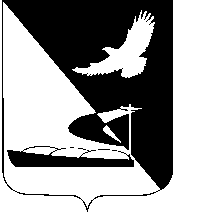 АДМИНИСТРАЦИЯ МУНИЦИПАЛЬНОГО ОБРАЗОВАНИЯ«АХТУБИНСКИЙ РАЙОН»ПОСТАНОВЛЕНИЕ24.07.2014        						                                     № 1117О проведении электронного аукционаРуководствуясь Федеральным законом от 05.04.2013 № 44-ФЗ                  «О контрактной системе в сфере закупок товаров, работ, услуг для обеспечения государственных и муниципальных нужд», Конституцией Российской Федерации, Гражданским кодексом Российской Федерации, Бюджетным кодексом Российской Федерации, Уставом муниципального образования «Ахтубинский район», администрация МО «Ахтубинский район»ПОСТАНОВЛЯЕТ:1. Муниципальному казенному учреждению по осуществлению закупок для муниципальных нужд муниципального образования «Ахтубинский район» (Тихонова О.В.) провести закупку на право заключения муниципального контракта на оказание услуг по разработке проектно-сметной документации объекта: «Строительство стадиона-площадки по адресу: Астраханская область, Ахтубинский район,                    г. Ахтубинск, ул. Сталя Лаврентьева, 6 (территория МБОУ «СОШ № 4 МО «Ахтубинский район»)» для нужд администрации муниципального образования «Ахтубинский район» в форме электронного аукциона.2. Утвердить документацию об электронном аукционе на право заключения муниципального контракта на оказание услуг по разработке проектно-сметной документации объекта: «Строительство стадиона-площадки по адресу: Астраханская область, Ахтубинский район,                     г. Ахтубинск, ул. Сталя Лаврентьева, 6 (территория МБОУ «СОШ № 4 МО «Ахтубинский район»)».3. Отделу информатизации и компьютерного обслуживания администрации МО «Ахтубинский район» (Короткий В.В.) обеспечить размещение настоящего постановления в сети «Интернет» на официальном сайте администрации МО «Ахтубинский район» в разделе «Администрация», подраздел «Официальные документы».Глава муниципального образования                                               В.А. ВедищевУТВЕРЖДЕНАпостановлением администрации МО «Ахтубинский район» от 24.07.2014 № 1117ДОКУМЕНТАЦИЯ ОБ АУКЦИОНЕ В ЭЛЕКТРОННОЙ ФОРМЕна право заключения муниципального контракта на оказание услуг по разработке проектно-сметной документации объекта: «Строительство стадиона-площадки по адресу: Астраханская область, Ахтубинский район, г. Ахтубинск, ул. Сталя Лаврентьева, 6 (территория МБОУ «СОШ № 4 МО «Ахтубинский район»)»                                             г. Ахтубинск                                                    2014 г.СОДЕРЖАНИЕ ДОКУМЕНТАЦИИ ОБ ЭЛЕКТРОННОМ АУКЦИОНЕОбщие сведения;ИНФОРМАЦИЯ О ЗАКАЗЧИКЕ, УПОЛНОМОЧЕННОМ УЧРЕЖДЕНИИ, ЕДИНОЙ КОМИССИИ;ИЗЛОЖЕНИЕ УСЛОВИЙ КОНТРАКТА;ИФОРМАЦИЯ О НАЧАЛЬНОЙ (МАКСИМАЛЬНОЙ) ЦЕНЕ КОНТРАКТА;ИСТОЧНИК ФИНАНСИРОВАНИЯ И ПОРЯДОК ОПЛАТЫ;ПОРЯДОК ПРЕДОСТАВЛЕНИЯ ДОКУМЕНТАЦИИ ОБ ЭЛЕКТРОННОМ АУКЦИОНЕ;ПОРЯДОК РАЗЪЯСНЕНИЯ ПОЛОЖЕНИЙ И ВНЕСЕНИЕ ИЗМЕНЕНИЙ В ДОКУМЕНТАЦИЮ ОБ ЭЛЕКТРОННОМ АУКЦИОНЕОТМЕНА ОПРЕДЕЛЕНИЯ ПОСТАВЩИКА (ПОДРЯДЧИКА, ИСПОЛНИТЕЛЯ);ПРЕИМУЩЕСТВА;ОГРАНИЧЕНИЯ УЧАСТНИКОВ ЗАКУПКИ;ПРИМЕНЕНИЕ НАЦИОНАЛЬНОГО РЕЖИМА ПРИ ОСУЩЕСТВЛЕНИИ ЗАКУПОК;ЕДИНЫЕ ТРЕБОВАНИЯ К УЧАСТНИКАМ ЗАКУПКИ;ПОРЯДОК ПОДАЧИ ЗАЯВОК НА УЧАСТИЕ В АУКЦИОНЕ;ИНСТРУКЦИЯ ПО ЗАПОЛНЕНИЮ ЗАЯВКИ НА УЧАСТИЕ В ЭЛЕКТРОННОМ АУКЦИОНЕ;ПОРЯДОК РАССМОТРЕНИЯ ПЕРВЫХ ЧАСТЕЙ ЗАЯВОК НА УЧАСТИЕ В ЭЛЕКТРОННОМ АУКЦИОНЕ;ДАТА ПРОВЕДЕНИЯ ЭЛЕКТРОННОГО АУКЦИОНА;ПОРЯДОК РАССМОТРЕНИЯ ВТОРЫХ ЧАСТЕЙ ЗАЯВОК НА УЧАСТИЕ В ЭЛЕКТРОННОМ АУКЦИОНЕ;ЗАКЛЮЧЕНИЯ КОНТРАКТА ПО РЕЗУЛЬТАТАМ ЭЛЕКТРОННОГО АУКЦИОНА;ВОЗМОЖНОСТЬ ЗАКАЗЧИКА ИЗМЕНИТЬ УСЛОВИЯ КОНТРАКТА;ИНФОРМАЦИЯ  О ВОЗМОЖНОСТИ ОДНОСТОРОННЕГО ОТКАЗА ОТ ИСПОЛНЕНИЯ КОНТРАКТА;РАЗМЕР И ПОРЯДОК ВНЕСЕНИЯ ДЕНЕЖНЫХ СРЕДСТВ В КАЧЕСТВЕ ОБЕСПЕЧЕНИЯ ИСПОЛНЕНИЯ ЗАЯВОК НА УЧАСТИЕ В ЗАКУПКЕ;РАЗМЕР ОБЕСПЕЧЕНИЯ ИСПОЛНЕНИЯ КОНТРАКТА СРОК И ПОРЯДОК ПРЕДОСТАВЛЕНИЯ УКАЗАННОГО ОБЕСПЕЧЕНИЯ ТРЕБОВАНИЕ К ОБЕСПЕЧЕНИЮ ИСПОЛНЕНИЯ КОНТРАКТА;АНТИДЕМПИНГОВЫЕ МЕРЫ.Наименование и описание объекта закупки (Приложение № 1 к документации);Условия контракта (Приложение № 2 – проект контракта);Обоснование начальной (максимальной) цены контракта (Приложение       № 3).Общие условия проведения электронного аукциона1. Общие сведения1.1.  Документация об электронном аукционе содержит информацию, о заказчике по определению поставщиков (подрядчиков, исполнителей), информацию о  контрактном управляющем, ответственном за заключение контракта, адрес электронной площадки в информационно-телекоммуникационной сети "Интернет", наименование объекта закупки, которая содержится в Информационной карте аукциона. 1.2. Документация об электронном аукционе содержит, описание объекта закупки и условия контракта, обоснование начальной (максимальной) цены контракта, показатели, позволяющие определить соответствие закупаемого товара установленным заказчиком требованиям, максимальные и (или) минимальные значения таких показателей, а также значения показателей, которые не могут изменяться, требования к гарантийному сроку товара и (или) объему предоставления гарантий их качества, к гарантийному обслуживанию товара, к расходам на эксплуатацию товара, к обязательности осуществления монтажа и наладки товара, к обучению лиц, осуществляющих использование и обслуживание товара (устанавливаются заказчиком при необходимости), требования к содержанию, составу заявки на участие в аукционе, и инструкция по ее заполнению, информация о валюте, используемой для формирования цены контракта и расчетов с поставщиками (подрядчиками, исполнителями), порядок применения официального курса иностранной валюты к рублю Российской Федерации, установленного Центральным банком Российской Федерации и используемого при оплате контракта, размер обеспечения исполнения контракта, срок и порядок предоставления указанного обеспечения, требования к обеспечению исполнения контракта, возможность заказчика изменить условия контракта, информация о возможности одностороннего отказа от исполнения контракта, требования к участникам электронного аукциона.1.3.  Документация об электронном аукционе является официальным документом, содержащая информацию о закупке товара, и предназначена для участников закупки - которым может быть любое юридическое лицо независимо от его организационно-правовой формы, формы собственности, места нахождения и места происхождения капитала или любое физическое лицо, в том числе зарегистрированное в качестве индивидуального предпринимателя и относящихся к субъектам малого предпринимательства, социально ориентированным некоммерческим организациям.2. ИНФОРМАЦИЯ О ЗАКАЗЧИКЕ, УПОЛНОМОЧЕННОМ УЧРЕЖДЕНИИ, ЕДИНОЙ КОМИССИИ2.1. Заказчик.Администрация муниципального образования «Ахтубинский район» (далее – Заказчик), указанная в Информационной карте электронного аукциона, проводит электронный аукцион, предмет и условия которого указаны в Информационной карте электронного аукциона, в соответствии с процедурами, условиями и положениями настоящей документации об электронном аукционе.2.2. Уполномоченное учреждение.Уполномоченное учреждение – муниципальное казенное учреждение по осуществлению закупок для муниципальных нужд муниципального образования «Ахтубинский район» (далее по тексту – уполномоченное учреждение).2.3. Единая комиссия.Единая комиссия – единая комиссия по осуществлению закупок путем проведения конкурсов, аукционов, запросов котировок и запросов предложений для определения поставщиков (подрядчиков, исполнителей) в целях заключения с ними муниципальных контрактов на закупку товаров, работ, услуг для обеспечения нужд администрации муниципального образования «Ахтубинский район», её структурных подразделений, являющихся самостоятельными юридическими лицами и подведомственных им муниципальных бюджетных и казенных учреждений муниципального образования «Ахтубинский район» (далее – единая комиссия), а также положение о единой комиссии утверждены приказом уполномоченного учреждения № 2 от 11.03.2014.         Реквизиты единой комиссии:Место нахождения: Российская Федерация, 416500, Астраханская обл., Ахтубинский р-н, г. Ахтубинск,  Шубина, 121.Почтовый адрес: Российская Федерация, 416500, Астраханская обл., Ахтубинский р-н, Ахтубинск г.,  Шубина, 121.Номера контактных телефонов: 8 (85141) 5-29-93Председатель единой комиссии: Уварова Светлана Сергеевна.3. ИЗЛОЖЕНИЕ УСЛОВИЙ КОНТРАКТА3.1. Условия контракта, заключаемого с победителем электронного аукциона изложены в информационной карте документации об электронном аукционе, в наименовании и описании объекта закупки (Приложение № 1 к документации), а также в проекте муниципального контракта (Приложение № 2 к документации).4. ИНФОРМАЦИЯ О НАЧАЛЬНОЙ (МАКСИМАЛЬНОЙ) ЦЕНЕ КОНТРАКТА.4.1. Начальная (максимальная) цена контракта указана в Информационной карте электронного аукциона. Данная цена не может быть превышена при заключении контракта по итогам электронного аукциона.5. ИСТОЧНИК ФИНАНСИРОВАНИЯ И ПОРЯДОК ОПЛАТЫ5.1. Финансирование контракта на оказание услуг, который будет заключен по результатам настоящего электронного аукциона, будет осуществляться из источника, указанного в Информационной карте электронного аукциона. 	         5.2. Порядок оплаты за оказанные услуги определяется в проекте муниципального контракта, прилагаемом к документации об электронном аукционе, и указан в Информационной карте электронного аукциона.6. ПОРЯДОК ПРЕДОСТАВЛЕНИЯ ДОКУМЕНТАЦИИ ОБ ЭЛЕКТРОННОМ АУКЦИОНЕ6.1. В случае, если начальная (максимальная) цена контракта превышает три миллиона рублей, заказчик размещает в единой информационной системе извещение о проведении электронного аукциона не менее чем за пятнадцать дней до даты окончания срока подачи заявок на участие в таком аукционе.6.2. В случае, если начальная (максимальная) цена контракта (цена лота) не превышает три миллиона рублей заказчик размещает в единой информационной системе документацию о проведении электронного аукциона не менее чем за семь дней до даты окончания срока подачи заявок на участие в таком аукционе.6.3. Со дня размещения в единой информационной системе извещения о проведении электронного аукциона, документация об электронном аукционе будет доступна для ознакомления в единой информационной системе без взимания платы.8. ПОРЯДОК РАЗЪЯСНЕНИЯ ПОЛОЖЕНИЙ И ВНЕСЕНИЯ ИЗМЕНЕНИЙ В ДОКУМЕНТАЦИЮ ОБ ЭЛЕКТРОННОМ АУКЦИОНЕ7.1. Любой участник электронного аукциона, получивший аккредитацию на электронной площадке, вправе направить на адрес электронной площадки, на которой планируется проведение такого аукциона, запрос о даче разъяснений положений документации о таком аукционе. При этом участник такого аукциона вправе направить не более чем три запроса о даче разъяснений положений данной документации в отношении одного такого аукциона. 7.2. В течение двух дней с даты поступления от оператора электронной площадки указанного запроса заказчик размещает в единой информационной системе разъяснения положений документации об электронном аукционе с указанием предмета запроса, но без указания участника такого аукциона, от которого поступил указанный запрос, при условии, что указанный запрос поступил не позднее, чем за три дня до даты окончания срока подачи заявок на участие в таком аукционе.7.3. Заказчик по собственной инициативе или в соответствии с поступившим запросом о даче разъяснений положений документации об электронном аукционе вправе принять решение о внесении изменений в документацию о таком аукционе не позднее, чем за два дня до даты окончания срока подачи заявок на участие в таком аукционе.В течение одного дня с даты принятия решения о внесении изменений, внесенные в документацию о таком аукционе, размещаются уполномоченным учреждением в единой информационной системе.При этом срок подачи заявок на участие в таком аукционе продлевается так, что с даты размещения изменений до даты окончания срока подачи заявок на участие в таком аукционе этот срок составлял не менее чем пятнадцать дней, или если начальная (максимальная) цена контракта не превышает три миллиона рублей, не менее чем семь дней.8. ОТМЕНА ОПРЕДЕЛЕНИЯ ПОСТАВЩИКА (ПОДРЯДЧИКА, ИСПОЛНИТЕЛЯ)8.1. Заказчик вправе отменить определение поставщика (подрядчика, исполнителя) по одному и более лоту, за исключением проведения запроса предложений, не позднее, чем за пять дней до даты окончания срока подачи заявок на участие в конкурсе или аукционе либо не позднее, чем за два дня до даты окончания срока подачи заявок на участие в запросе котировок. После размещения в единой информационной системе извещения об отмене определения поставщика (подрядчика, исполнителя) заказчик не вправе вскрывать конверты с заявками участников закупки или открывать доступ к поданным в форме электронных документов заявкам. В этом случае заказчик не позднее следующего рабочего дня после даты принятия решения об отмене определения поставщика (подрядчика, исполнителя) обязан внести соответствующие изменения в план-график.8.2. По истечении срока отмены определения поставщика (подрядчика, исполнителя) в соответствии с настоящей документацией и до заключения контракта заказчик вправе отменить определение поставщика (подрядчика, исполнителя) только в случае возникновения обстоятельств непреодолимой силы в соответствии с гражданским законодательством.8.3. Решение об отмене определения поставщика (подрядчика, исполнителя) размещается в единой информационной системе в день принятия этого решения, а также незамедлительно доводится до сведения участников закупки, подавших заявки (при наличии у заказчика информации для осуществления связи с данными участниками). Определение поставщика (подрядчика, исполнителя) считается отмененным с момента размещения решения о его отмене в единой информационной системе. 8.4. При отмене определения поставщика (подрядчика, исполнителя) заказчик не несет ответственность перед участниками закупки, подавшими заявки, за исключением случая, если вследствие отмены определения поставщика (подрядчика, исполнителя) участникам закупки причинены убытки в результате недобросовестных действий заказчика.9. ПРЕИМУЩЕСТВА9.1. При проведении электронного аукциона учреждениям и предприятиям уголовно-исполнительной систем, организациям инвалидов и субъектам малого предпринимательства, социально ориентированных некоммерческих организаций, являющимися участниками закупок, в соответствии со статьями 28, 29, 30 Федерального закона № 44-ФЗ                «О контрактной системе в сфере закупок товаров, работ, услуг для обеспечения государственных и муниципальных нужд» предоставляются преимущества.9.2. В случае, если участник закупки претендует на получение преимущества, то такой участник обязан во второй части своей аукционной заявки представить документы, подтверждающие право участника электронного аукциона на получение данного преимущества, предусмотренные действующим законодательством Российской Федерации.10.  ОГРАНИЧЕНИЯ УЧАСТНИКОВ ЗАКУПКИ.10.1. Ограничения в отношении участников закупки указаны в Информационной карте электронного аукциона. 11. ПРИМЕНЕНИЕ НАЦИОНАЛЬНОГО РЕЖИМА ПРИ ОСУЩЕСТВЛЕНИИ ЗАКУПОК11.1. Условия, запреты и ограничения допуска товаров, происходящих из иностранного государства или группы иностранных государств, работ, услуг, соответственно выполняемых, оказываемых иностранными лицами устанавливается в соответствии со статьей 14 Федерального закона № 44-ФЗ «О контрактной системе в сфере закупок товаров, работ, услуг для обеспечения государственных и муниципальных нужд».12. ЕДИНЫЕ ТРЕБОВАНИЯ К УЧАСТНИКАМ ЗАКУПКИ12.1. Все участники электронного аукциона должны соответствовать требованиям, установленным в соответствии с законодательством Российской Федерации к лицам, осуществляющим поставку товара, выполнение работ, оказание услуг, являющихся объектом закупки;  - соответствие требованиям, установленным в соответствии с законодательством Российской Федерации к лицам, осуществляющим поставку товара, выполнение работ, оказание услуг, являющихся объектом закупки;- не проведение ликвидации участника закупки - юридического лица и отсутствие решения арбитражного суда о признании участника закупки - юридического лица или индивидуального предпринимателя несостоятельным (банкротом) и об открытии конкурсного производства;- не приостановление деятельности участника закупки в порядке, установленном Кодексом Российской Федерации об административных правонарушениях, на дату подачи заявки на участие в закупке;- отсутствие у участника закупки недоимки по налогам, сборам, задолженности по иным обязательным платежам в бюджеты бюджетной системы Российской Федерации (за исключением сумм, на которые предоставлены отсрочка, рассрочка, инвестиционный налоговый кредит в соответствии с законодательством Российской Федерации о налогах и сборах, которые реструктурированы в соответствии с законодательством Российской Федерации, по которым имеется вступившее в законную силу решение суда о признании обязанности заявителя по уплате этих сумм исполненной или которые признаны безнадежными к взысканию в соответствии с законодательством Российской Федерации о налогах и сборах) за прошедший календарный год, размер которых превышает двадцать пять процентов балансовой стоимости активов участника закупки, по данным бухгалтерской отчетности за последний отчетный период. Участник закупки считается соответствующим установленному требованию в случае, если им в установленном порядке подано заявление об обжаловании указанных недоимки, задолженности и решение по такому заявлению на дату рассмотрения заявки на участие в определении поставщика (подрядчика, исполнителя) не принято;- отсутствие у участника закупки - физического лица либо у руководителя, членов коллегиального исполнительного органа или главного бухгалтера юридического лица - участника закупки судимости за преступления в сфере экономики (за исключением лиц, у которых такая судимость погашена или снята), а также неприменение в отношении указанных физических лиц наказания в виде лишения права занимать определенные должности или заниматься определенной деятельностью, которые связаны с поставкой товара, выполнением, оказанием услуги, являющихся объектом осуществляемой закупки, и административного наказания в виде дисквалификации;- отсутствие между участником закупки и заказчиком конфликта интересов, под которым понимаются случаи, при которых руководитель заказчика, член комиссии по осуществлению закупок, руководитель контрактной службы заказчика, контрактный управляющий состоят в браке с физическими лицами, являющимися выгодоприобретателями, единоличным исполнительным органом хозяйственного общества (директором, генеральным директором, управляющим, президентом и другими), членами коллегиального исполнительного органа хозяйственного общества, руководителем (директором, генеральным директором) учреждения или унитарного предприятия либо иными органами управления юридических лиц - участников закупки, с физическими лицами, в том числе зарегистрированными в качестве индивидуального предпринимателя, - участниками закупки либо являются близкими родственниками (родственниками по прямой восходящей и нисходящей линии (родителями и детьми, дедушкой, бабушкой и внуками), полнородными и неполнородными (имеющими общих отца или мать) братьями и сестрами), усыновителями или усыновленными указанных физических лиц. Под выгодоприобретателями для целей статьи 31 Федерального закона № 44-ФЗ «О контрактной системе в сфере закупок товаров, работ, услуг для обеспечения государственных и муниципальных нужд» понимаются физические лица, владеющие напрямую или косвенно (через юридическое лицо или через несколько юридических лиц) более чем десятью процентами голосующих акций хозяйственного общества либо долей, превышающей десять процентов в уставном капитале хозяйственного общества.12.2. Заказчик вправе установить требования об отсутствии в предусмотренном Федеральным законом № 44-ФЗ «О контрактной системе в сфере закупок товаров, работ, услуг для обеспечения государственных и муниципальных нужд» реестре недобросовестных поставщиков (подрядчиков, исполнителей) информации об участнике закупки, в том числе коллегиального исполнительного органа участника закупки – юридического лица.13. ПОРЯДОК ПОДАЧИ ЗАЯВОК НА УЧАСТИЕ В АУКЦИОНЕ13.1. Подача заявок на участие в электронном аукционе осуществляется только лицами, получившими аккредитацию на электронной площадке.Заявка на участие в электронном аукционе состоит из двух частей.13.3. Первая часть заявки на участие в электронном аукционе должна содержать: - согласие участника такого аукциона на выполнение работы или оказание услуги на условиях, предусмотренных документацией о таком аукционе, при проведении такого аукциона на выполнение работы или оказание услуги.13.4. Вторая часть заявки на участие в электронном аукционе должна содержать следующие документы и информацию:1) наименование, фирменное наименование (при наличии), место нахождения, почтовый адрес (для юридического лица), фамилия, имя, отчество (при наличии), паспортные данные, место жительства (для физического лица), номер контактного телефона, идентификационный номер налогоплательщика (при наличии) учредителей участника такого аукциона или в соответствии с законодательством соответствующего иностранного государства аналог идентификационного номера налогоплательщика участника такого аукциона (для иностранного лица), идентификационный номер налогоплательщика учредителей, членов коллегиального исполнительного органа, лица, исполняющего функции единоличного исполнительного органа участника такого аукциона;2) документы, подтверждающие соответствие участника такого аукциона требованиям, установленным пунктом 1 части 1 и части 2 статьи 31 (при наличии таких требований) 44 Федерального закона «О контрактной системе в сфере закупок товаров, работ, услуг для обеспечения государственных муниципальных нужд, или копии этих документов, а также декларация о соответствии участника такого аукциона требованиям, установленным пунктами 3 - 9 части 1 статьи 31 44 Федерального закона       «О контрактной системе в сфере закупок товаров, работ, услуг для обеспечения государственных муниципальных нужд;3) копии документов, подтверждающих соответствие товара, работы или услуги требованиям, установленным в соответствии с законодательством Российской Федерации, в случае, если в соответствии с законодательством Российской Федерации установлены требования к товару, работе или услуге и представление указанных документов предусмотрено документацией об электронном аукционе. При этом не допускается требовать предоставление указанных документов, если в соответствии с законодательством Российской Федерации они передаются вместе с товаром;4) решение об одобрении или о совершении крупной сделки либо копия данного решения в случае, если требование о необходимости наличия данного решения для совершения крупной сделки установлено федеральными законами и иными нормативными правовыми актами Российской Федерации и (или) учредительными документами юридического лица и для участника такого аукциона заключаемый контракт или предоставление обеспечения заявки на участие в таком аукционе, обеспечения исполнения контракта является крупной сделкой;5) документы, подтверждающие право участника такого аукциона на получение преимущества в соответствии со статьями 28 - 29 44 Федерального закона «О контрактной системе в сфере закупок товаров, работ, услуг для обеспечения государственных муниципальных нужд», или копии этих документов;6) документы, подтверждающие соответствие участника такого аукциона и (или) предлагаемых им товара, работы или услуги условиям, запретам и ограничениям, установленным заказчиком в соответствии со статьей 14 Федерального закона № 44-ФЗ «О контрактной системе в сфере закупок товаров, работ, услуг для обеспечения государственных муниципальных нужд, или копии этих документов.7) декларация о принадлежности участника такого аукциона к субъектам малого предпринимательства или социально ориентированным некоммерческим организациям в случае установления заказчиком ограничения, предусмотренного частью 3 статьи 30 Федерального закона      № 44-ФЗ «О контрактной системе в сфере закупок товаров, работ, услуг для обеспечения государственных муниципальных нужд».13.5. Требовать от участника электронного аукциона предоставления иных документов и информации не допускается.13.6. Участник электронного аукциона вправе подать заявку на участие в таком аукционе в любое время с момента размещения извещения о его проведении до предусмотренных документацией о таком аукционе даты и времени окончания срока подачи на участие в таком аукционе заявок.13.7. Заявка на участие в электронном аукционе направляется участником такого аукциона оператору электронной площадки в форме двух электронных документов, содержащих части заявки, предусмотренные настоящей документацией, указанные электронные документы подаются одновременно.13.8. В течение одного часа с момента получения заявки на участие в электронном аукционе оператор электронной площадки обязан присвоить ей порядковый номер и подтвердить в форме электронного документа, направляемого участнику такого аукциона, подавшему указанную заявку, ее получение с указанием присвоенного ей порядкового номера.13.9. Участник электронного аукциона вправе подать только одну заявку на участие в таком аукционе в отношении каждого объекта закупки.13.10. В течение одного часа с момента получения заявки на участие в электронном аукционе оператор электронной площадки возвращает эту заявку подавшему ее участнику такого аукциона в случае:1) подачи данной заявки с нарушением требований, предусмотренных частью 2 статьи 60 Федерального закона № 44-ФЗ «О контрактной системе в сфере закупок товаров, работ, услуг для обеспечения государственных муниципальных нужд»;2) подачи одним участником такого аукциона двух и более заявок на участие в нем при условии, что поданные ранее заявки этим участником не отозваны. В указанном случае этому участнику возвращаются все заявки на участие в таком аукционе;3) получения данной заявки после даты или времени окончания срока подачи заявок на участие в таком аукционе;4) получения данной заявки от участника такого аукциона с нарушением положений части 14 статьи 61 44 Федерального закона «О контрактной системе в сфере закупок товаров, работ, услуг для обеспечения государственных муниципальных нужд;5) отсутствия на лицевом счете, открытом для проведения операций по обеспечению участия в таком аукционе участника закупок, подавшего заявку на участие в таком аукционе, денежных средств в размере обеспечения данной заявки, в отношении которых не осуществлено блокирование в соответствии с настоящим Федеральным законом.13.11. Одновременно с возвратом заявки на участие в электронном аукционе оператор электронной площадки обязан уведомить в форме электронного документа участника такого аукциона, подавшего данную заявку, об основаниях ее возврата с указанием положений настоящего Федерального закона, которые были нарушены. Возврат заявок на участие в таком аукционе оператором электронной площадки по иным основаниям не допускается.13.12. Не позднее рабочего дня, следующего за датой окончания срока подачи заявок на участие в электронном аукционе, оператор электронной площадки направляет заказчику первую часть заявки на участие в таком аукционе.13.13. Участник электронного аукциона, подавший заявку на участие в таком аукционе, вправе отозвать данную заявку не позднее даты окончания срока подачи заявок на участие в таком аукционе, направив об этом уведомление оператору электронной площадки.13.14. Оператор электронной площадки обязан обеспечить конфиденциальность информации об участниках электронного аукциона, подавших заявки на участие в таком аукционе, и информации, содержащейся в первой и второй частях данной заявки и предусмотренной настоящей документации, до размещения на электронной площадке протокола проведения такого аукциона. За нарушение указанного требования оператор электронной площадки несет ответственность в соответствии с законодательством Российской Федерации.13.15. В случае, если по окончании срока подачи заявок на участие в электронном аукционе подана только одна заявка или не подано ни одной заявки, такой аукцион признается несостоявшимся.ИНСТРУКЦИЯ ПО ЗАПОЛНЕНИЮ ЗАЯВКИ НА УЧАСТИЕ В ЭЛЕКТРОННОМ АУКЦИОНЕ14.1. При заполнении заявки на участие в электронном аукционе участником аукциона предложений должны приниматься общепринятые обозначения и наименования в соответствии с требованиями действующих нормативно-правовых актов. 14.2. Сведения, которые содержатся в заявках участников закупки, не должны иметь двусмысленных толкований. 14.3. Подчистки и исправления в заявке на участие в электронном аукционе и в предоставленных участником закупки документах не допускаются, все предоставленные документы должны иметь четкую печать текстов. 14.4. Заявка на участие в электронном аукционе, подготовленная участником закупки, должна быть составлена на русском языке. Использование других языков для подготовки заявки на участие в электронном аукционе может быть расценено единой комиссией как несоответствие заявки участие в электронном аукционе требованиям, установленным Документацией об электронном аукционе. Входящие в заявку на участие в электронном аукционе документы, оригиналы которых выданы участнику закупки третьими лицами на ином языке, могут быть представлены на этом языке при условии, что к ним будет прилагаться перевод на русский язык. В случае противоречия оригинала и перевода преимущество будет иметь перевод. 15. ПОРЯДОК РАССМОТРЕНИЯ ПЕРВЫХ ЧАСТЕЙ ЗАЯВОК НА УЧАСТИЕ В ЭЛЕКТРОННОМ АУКЦИОНЕ15.1. Единая комиссия проверяет первые части заявок на участие в электронном аукционе, содержащие информацию, предусмотренную частью 3 статьи 66 Федерального закона  № 44-ФЗ «О контрактной системе в сфере закупок товаров, работ, услуг для обеспечения государственных муниципальных нужд», на соответствие требованиям, установленным документацией о таком аукционе в отношении закупаемых товаров, работ, услуг.15.2. Срок рассмотрения первых частей заявок на участие в электронном аукционе не может превышать семь дней с даты окончания срока подачи указанных заявок.15.3. По результатам рассмотрения первых частей заявок на участие в электронном аукционе, содержащих информацию, предусмотренную частью 3 статьи 66 Федерального закона  № 44-ФЗ «О контрактной системе в сфере закупок товаров, работ, услуг для обеспечения государственных муниципальных нужд», единая комиссия принимает решение о допуске участника закупки, подавшего заявку на участие в таком аукционе, к участию в нем и признании этого участника закупки участником такого аукциона или об отказе в допуске к участию в таком аукционе в порядке и по основаниям, которые предусмотрены настоящей документации.15.4. Участник электронного аукциона не допускается к участию в нем в случае:1) непредоставления информации, предусмотренной частью 3 статьи 66 Федерального закона № 44-ФЗ «О контрактной системе в сфере закупок товаров, работ, услуг для обеспечения государственных муниципальных нужд» или предоставления недостоверной информации;2) несоответствия информации, предусмотренной частью 3 статьи 66 Федерального закона № 44-ФЗ «О контрактной системе в сфере закупок товаров, работ, услуг для обеспечения государственных муниципальных нужд», требованиям документации о таком аукционе.15.5. Отказ в допуске к участию в электронном аукционе по основаниям, не предусмотренным частью настоящей документации, не допускается.15.6. По результатам рассмотрения первых частей заявок на участие в электронном аукционе единая комиссия оформляет протокол рассмотрения заявок на участие в таком аукционе, подписываемый всеми присутствующими на заседании комиссии ее членами не позднее даты окончания срока рассмотрения данных заявок. Указанный протокол должен содержать информацию:1) о порядковых номерах заявок на участие в таком аукционе;2) о допуске участника закупки, подавшего заявку на участие в таком аукционе, которой присвоен соответствующий порядковый номер, к участию в таком аукционе и признании этого участника закупки участником такого аукциона или об отказе в допуске к участию в таком аукционе с обоснованием этого решения, в том числе с указанием положений документации о таком аукционе, которым не соответствует заявка на участие в нем, положений заявки на участие в таком аукционе, которые не соответствуют требованиям, установленным документацией о нем;3) о решении каждого члена единой комиссии в отношении каждого участника такого аукциона о допуске к участию в нем и о признании его участником или об отказе в допуске к участию в таком аукционе.15.7. Указанный протокол не позднее даты окончания срока рассмотрения заявок на участие в электронном аукционе направляется заказчиком оператору электронной площадки и размещается в единой информационной системе.15.8. В случае, если по результатам рассмотрения первых частей заявок на участие в электронном аукционе единая комиссия приняла решение об отказе в допуске к участию в таком аукционе всех участников закупки, подавших заявки на участие в нем, или о признании только одного участника закупки, подавшего заявку на участие в таком аукционе, его участником, такой аукцион признается несостоявшимся. В протокол рассмотрения заявок вносится информация о признании такого аукциона несостоявшимся.15.9. В течение одного часа с момента поступления оператору электронной площадки указанного настоящей документации протокола оператор электронной площадки обязан направить каждому участнику электронного аукциона, подавшему заявку на участие в нем, или участнику такого аукциона, подавшему единственную заявку на участие в нем, уведомление о решении, принятом в отношении поданных ими заявок. В случае, если единой комиссией принято решение об отказе в допуске к участию в таком аукционе его участника, уведомление об этом решении должно содержать обоснование его принятия, в том числе с указанием положений документации о таком аукционе, которым не соответствует данная заявка, предложений, содержащихся в данной заявке, которые не соответствуют требованиям документации о таком аукционе, а также положений федеральных законов и иных нормативных правовых актов Российской Федерации, нарушение которых послужило основанием для принятия этого решения об отказе.16. ДАТА ПРОВЕДЕНИЯ ЭЛЕКТРОННОГО АУКЦИОНА16.1. Электронный аукцион проводится на электронной площадке в указанный в извещении о его проведении, Информационной карте аукциона и определенный с учетом п. 16.2 настоящей документации день. Время начала проведения такого аукциона устанавливается оператором электронной площадки в соответствии со временем часовой зоны, в которой расположен заказчик.16.2. Днем проведения электронного аукциона является рабочий день, следующий после истечения двух дней с даты окончания срока рассмотрения первых частей заявок на участие в таком аукционе.17. ПОРЯДОК РАССМОТРЕНИЯ ВТОРЫХ ЧАСТЕЙ ЗАЯВОК НА УЧАСТИЕ В ЭЛЕКТРОННОМ АУКЦИОНЕ17.1. Единая комиссия рассматривает вторые части заявок на участие в электронном аукционе и документы, направленные заказчику оператором электронной площадки в соответствии с частью 19 статьи 68 Федерального закона № 44-ФЗ «О контрактной системе в сфере закупок товаров, работ, услуг для обеспечения государственных муниципальных нужд», в части соответствия их требованиям, установленным документацией о таком аукционе.17.2. Единой комиссией на основании результатов рассмотрения вторых частей заявок на участие в электронном аукционе принимается решение о соответствии или о несоответствии заявки на участие в таком аукционе требованиям, установленным документацией о таком аукционе, в порядке и по основаниям, которые предусмотрены настоящей статьей. Для принятия указанного решения единая комиссия рассматривает информацию о подавшем данную заявку участнике такого аукциона, содержащуюся в реестре участников такого аукциона, получивших аккредитацию на электронной площадке.17.3. Единая комиссия рассматривает вторые части заявок на участие в электронном аукционе, направленных в соответствии с частью 19 статьи 68 Федерального закона № 44-ФЗ «О контрактной системе в сфере закупок товаров, работ, услуг для обеспечения государственных муниципальных нужд», до принятия решения о соответствии пяти таких заявок требованиям, установленным документацией о таком аукционе. В случае, если в таком аукционе принимали участие менее чем десять его участников и менее чем пять заявок на участие в таком аукционе соответствуют указанным требованиям, единая комиссия рассматривает вторые части заявок на участие в таком аукционе, поданных всеми его участниками, принявшими участие в нем. Рассмотрение данных заявок начинается с заявки на участие в таком аукционе, поданной его участником, предложившим наиболее низкую цену контракта, и осуществляется с учетом ранжирования данных заявок в соответствии с частью 18 статьи 68 Федерального закона № 44-ФЗ               «О контрактной системе в сфере закупок товаров, работ, услуг для обеспечения государственных муниципальных нужд».17.4. В случае, если в документации не выявлено пять заявок на участие в электронном аукционе, соответствующих требованиям, установленным документацией о таком аукционе, из десяти заявок на участие в нем, направленных ранее заказчику по результатам ранжирования, в течение одного часа с момента поступления соответствующего уведомления от заказчика оператор электронной площадки обязан направить заказчику все вторые части этих заявок, ранжированные в соответствии с частью 18 статьи 68 Федерального закона № 44-ФЗ «О контрактной системе в сфере закупок товаров, работ, услуг для обеспечения государственных муниципальных нужд», для выявления пяти заявок на участие в таком аукционе, соответствующих требованиям, установленным документацией о нем.17.5. Общий срок рассмотрения вторых частей заявок на участие в электронном аукционе не может превышать три рабочих дня с даты размещения на электронной площадке протокола проведения электронного аукциона.17.6. Заявка на участие в электронном аукционе признается не соответствующей требованиям, установленным документацией о таком аукционе, в случае:1) непредставления документов и информации, которые предусмотрены пунктами 1, 3 - 5, 7 и 8 части 2 статьи 62, частями 3 и 5 статьи 66 Федерального закона № 44-ФЗ «О контрактной системе в сфере закупок товаров, работ, услуг для обеспечения государственных муниципальных нужд», несоответствия указанных документов и информации требованиям, установленным документацией о таком аукционе, наличия в указанных документах недостоверной информации об участнике такого аукциона на дату и время окончания срока подачи заявок на участие в таком аукционе;2) несоответствия участника такого аукциона требованиям, установленным в соответствии с частью 1, частями 1.1 и 2 (при наличии таких требований) статьи 31 Федерального закона № 44-ФЗ «О контрактной системе в сфере закупок товаров, работ, услуг для обеспечения государственных муниципальных нужд».17.7. Принятие решения о несоответствии заявки на участие в электронном аукционе требованиям, установленным документацией о таком аукционе, по основаниям, не предусмотренным частью 6 настоящей статьи, не допускается.17.8. Результаты рассмотрения заявок на участие в электронном аукционе фиксируются в протоколе подведения итогов такого аукциона, который подписывается всеми участвовавшими в рассмотрении этих заявок членами единой комиссии, и не позднее рабочего дня, следующего за датой подписания указанного протокола, размещаются заказчиком на электронной площадке и в единой информационной системе. Указанный протокол должен содержать информацию о порядковых номерах пяти заявок на участие в таком аукционе (в случае принятия решения о соответствии пяти заявок на участие в таком аукционе требованиям, установленным документацией о таком аукционе, или в случае принятия единой комиссией на основании рассмотрения вторых частей заявок на участие в таком аукционе, поданных всеми участниками такого аукциона, принявшими участие в нем, решения о соответствии более чем одной заявки на участие в таком аукционе, но менее чем пяти данных заявок установленным требованиям), которые ранжированы в соответствии с частью 18 статьи 68 Федерального закона № 44-ФЗ «О контрактной системе в сфере закупок товаров, работ, услуг для обеспечения государственных муниципальных нужд» и в отношении которых принято решение о соответствии требованиям, установленным документацией о таком аукционе, или, если на основании рассмотрения вторых частей заявок на участие в таком аукционе, поданных всеми его участниками, принявшими участие в нем, принято решение о соответствии установленным требованиям более чем одной заявки на участие в таком аукционе, но менее чем пяти данных заявок, а также информацию об их порядковых номерах, решение о соответствии или о несоответствии заявок на участие в таком аукционе требованиям, установленным документацией о нем, с обоснованием этого решения и с указанием положений настоящего Федерального закона, которым не соответствует участник такого аукциона, положений документации о таком аукционе, которым не соответствует заявка на участие в нем, положений заявки на участие в таком аукционе, которые не соответствуют требованиям, установленным документацией о нем, информацию о решении каждого члена единой комиссии в отношении каждой заявки на участие в таком аукционе.17.9. Любой участник электронного аукциона, за исключением его участников, заявки на участие в таком аукционе которых получили первые три порядковых номера в соответствии с протоколом подведения итогов такого аукциона, вправе отозвать заявку на участие в таком аукционе, направив уведомление об этом оператору электронной площадки, с момента опубликования указанного протокола.17.10. Участник электронного аукциона, который предложил наиболее низкую цену контракта и заявка на участие в таком аукционе, который соответствует требованиям, установленным документацией о нем, признается победителем такого аукциона.17.11. В случае, предусмотренном частью 23 статьи 68 Федерального закона № 44-ФЗ «О контрактной системе в сфере закупок товаров, работ, услуг для обеспечения государственных муниципальных нужд», победителем электронного аукциона признается его участник, который предложил наиболее высокую цену за право заключения контракта и заявка на участие в таком аукционе которого соответствует требованиям, установленным документацией о таком аукционе.17.12. В течение одного часа с момента размещения на электронной площадке и в единой информационной системе протокола подведения итогов электронного аукциона оператор электронной площадки направляет участникам такого аукциона, вторые части заявок, которых на участие в нем рассматривались и в отношении заявок которых на участие в таком аукционе принято решение о соответствии или о несоответствии требованиям, установленным документацией о таком аукционе, уведомления о принятых решениях.17.13. В случае, если единой комиссией принято решение о несоответствии требованиям, установленным документацией об электронном аукционе, всех вторых частей заявок на участие в нем или о соответствии указанным требованиям только одной второй части заявки на участие в нем, такой аукцион признается несостоявшимся.18.  ЗАКЛЮЧЕНИЕ КОНТРАКТА ПО РЕЗУЛЬТАТАМ ЭЛЕКТРОННОГО АУКЦИОНА18.1. По результатам электронного аукциона контракт заключается с победителем такого аукциона, а в случаях, предусмотренных настоящей статьей, с иным участником такого аукциона, заявка которого на участие в таком аукционе в соответствии со статьей 69 Федерального закона № 44-ФЗ «О контрактной системе в сфере закупок товаров, работ, услуг для обеспечения государственных муниципальных нужд» признана соответствующей требованиям, установленным документацией о таком аукционе.18.2. В течение пяти дней с даты размещения в единой информационной системе указанного в части 8 статьи 69 Федерального закона № 44-ФЗ «О контрактной системе в сфере закупок товаров, работ, услуг для обеспечения государственных муниципальных нужд» протокола заказчик размещает в единой информационной системе без своей подписи проект контракта, который составляется путем включения цены контракта, предложенной участником электронного аукциона, с которым заключается контракт, информации о товаре (товарном знаке и (или) конкретных показателях товара), указанной в заявке на участие в таком аукционе его участника, в проект контракта, прилагаемый к документации о таком аукционе.18.3. В течение пяти дней с даты размещения заказчиком в единой информационной системе проекта контракта победитель электронного аукциона размещает в единой информационной системе проект контракта, подписанный лицом, имеющим право действовать от имени победителя такого аукциона, а также документ, подтверждающий предоставление обеспечения исполнения контракта и подписанный усиленной электронной подписью указанного лица. В случае, если при проведении такого аукциона цена контракта снижена на двадцать пять процентов и более от начальной (максимальной) цены контракта, победитель такого аукциона предоставляет обеспечение исполнения контракта в соответствии с частью 1 статьи 37 Федерального закона № 44-ФЗ «О контрактной системе в сфере закупок товаров, работ, услуг для обеспечения государственных муниципальных нужд», обеспечение исполнения контракта или информацию, предусмотренные частью 2 статьи 37 Федерального закона № 44-ФЗ                       «О контрактной системе в сфере закупок товаров, работ, услуг для обеспечения государственных муниципальных нужд», а также обоснование цены контракта в соответствии с частью 9 статьи 37 Федерального закона     № 44-ФЗ «О контрактной системе в сфере закупок товаров, работ, услуг для обеспечения государственных муниципальных нужд» при заключении контракта на поставку товара, необходимого для нормального жизнеобеспечения (продовольствия, средств для скорой, в том числе скорой специализированной, медицинской помощи, оказываемой в экстренной или неотложной форме, лекарственных средств, топлива).18.4. Победитель электронного аукциона, с которым заключается контракт, в случае наличия разногласий по проекту контракта, размещенному в соответствии с частью 2 настоящей статьи, размещает в единой информационной системе протокол разногласий, подписанный усиленной электронной подписью лица, имеющего право действовать от имени победителя такого аукциона. При этом победитель такого аукциона, с которым заключается контракт, указывает в протоколе разногласий замечания к положениям проекта контракта, не соответствующим извещению о проведении такого аукциона, документации о нем и своей заявке на участие в таком аукционе, с указанием соответствующих положений данных документов.18.5. В течение трех рабочих дней с даты размещения победителем электронного аукциона в единой информационной системе в соответствии с частью 13.4. настоящей документации протокола разногласий заказчик рассматривает протокол разногласий и без своей подписи размещает в единой информационной системе доработанный проект контракта либо повторно размещает в единой информационной системе проект контракта с указанием в отдельном документе причин отказа учесть полностью или частично содержащиеся в протоколе разногласий замечания победителя такого аукциона. При этом размещение в единой информационной системе заказчиком проекта контракта с указанием в отдельном документе причин отказа учесть полностью или частично содержащиеся в протоколе разногласий замечания победителя такого аукциона допускается при условии, что победитель такого аукциона разместил в единой информационной системе протокол разногласий в соответствии с настоящей документации не позднее чем в течение тринадцати дней с даты размещения в единой информационной системе протокола, указанного в части 8 статьи 69 Федерального закона № 44-ФЗ «О контрактной системе в сфере закупок товаров, работ, услуг для обеспечения государственных муниципальных нужд».18.6. В течение трех рабочих дней с даты размещения заказчиком в единой информационной системе документов, предусмотренных настоящей документации, победитель электронного аукциона размещает в единой информационной системе проект контракта, подписанный усиленной электронной подписью лица, имеющего право действовать от имени победителя такого аукциона, а также документ, подтверждающий предоставление обеспечения исполнения контракта и подписанный усиленной электронной подписью указанного лица, или предусмотренный частью 4 настоящей статьи протокол разногласий.18.7. В течение трех рабочих дней с даты размещения в единой информационной системе проекта контракта, подписанного усиленной электронной подписью лица, имеющего право действовать от имени победителя электронного аукциона, и предоставления таким победителем обеспечения исполнения контракта заказчик обязан разместить контракт, подписанный усиленной электронной подписью лица, имеющего право действовать от имени заказчика, в единой информационной системе.18.8. С момента размещения в единой информационной системе предусмотренного настоящей документации и подписанного заказчиком контракта он считается заключенным.18.9. Контракт может быть заключен не ранее чем через десять дней с даты размещения в единой информационной системе протокола подведения итогов электронного аукциона.18.10. Контракт заключается на условиях, указанных в извещении о проведении электронного аукциона и документации о таком аукционе, по цене, предложенной его победителем.18.11. Денежные средства, внесенные в качестве обеспечения заявки на участие в электронном аукционе, возвращаются победителю такого аукциона в сроки, установленные частью 6 статьи 44 Федерального закона № 44-ФЗ                «О контрактной системе в сфере закупок товаров, работ, услуг для обеспечения государственных муниципальных нужд».18.12. В случае, предусмотренном частью 23 статьи 68 Федерального закона № 44-ФЗ «О контрактной системе в сфере закупок товаров, работ, услуг для обеспечения государственных муниципальных нужд», контракт заключается только после внесения на счет, на котором в соответствии с законодательством Российской Федерации учитываются операции со средствами, поступающими заказчику, участником электронного аукциона, с которым заключается контракт, денежных средств в размере предложенной таким участником цены за право заключения контракта, а также предоставления обеспечения исполнения контракта.18.13. Победитель электронного аукциона признается уклонившимся от заключения контракта в случае, если в сроки, предусмотренные настоящей статьей, он не направил заказчику проект контракта, подписанный лицом, имеющим право действовать от имени победителя такого аукциона, или направил протокол разногласий, предусмотренный настоящей документации, по истечении тринадцати дней с даты размещения в единой информационной системе протокола, указанного в части 8 статьи 69 Федерального закона       № 44-ФЗ «О контрактной системе в сфере закупок товаров, работ, услуг для обеспечения государственных муниципальных нужд», или не исполнил требования, предусмотренные статьей 37 Федерального закона № 44-ФЗ «О контрактной системе в сфере закупок товаров, работ, услуг для обеспечения государственных муниципальных нужд» (в случае снижения при проведении такого аукциона цены контракта на двадцать пять процентов и более от начальной (максимальной) цены контракта).18.14. В случае, если победитель электронного аукциона признан уклонившимся от заключения контракта, заказчик вправе обратиться в суд с требованием о возмещении убытков, причиненных уклонением от заключения контракта в части, не покрытой суммой обеспечения заявки на участие в электронном аукционе, и заключить контракт с участником такого аукциона, который предложил такую же, как и победитель такого аукциона, цену контракта или предложение о цене контракта которого содержит лучшие условия по цене контракта, следующие после условий, предложенных победителем такого аукциона. В случае согласия этого участника заключить контракт этот участник признается победителем такого аукциона и проект контракта, прилагаемый к документации об аукционе, составляется заказчиком путем включения в проект контракта условий его исполнения, предложенных этим участником. Проект контракта должен быть направлен заказчиком этому участнику в срок, не превышающий десяти дней с даты признания победителя такого аукциона уклонившимся от заключения контракта.18.15. Участник электронного аукциона, признанный победителем такого аукциона в соответствии с частью 17.14 настоящей документации, вправе подписать контракт и передать его заказчику в порядке и в сроки, которые предусмотрены настоящей документации, или отказаться от заключения контракта. Одновременно с подписанным экземпляром контракта победитель такого аукциона обязан предоставить обеспечение исполнения контракта, а в случае, предусмотренном частью 23 статьи 68 Федерального закона № 44-ФЗ «О контрактной системе в сфере закупок товаров, работ, услуг для обеспечения государственных муниципальных нужд», также обязан внести на счет, на котором в соответствии с законодательством Российской Федерации учитываются операции со средствами, поступающими заказчику, денежные средства в размере предложенной этим победителем цены за право заключения контракта. Если этот победитель уклонился от заключения контракта, такой аукцион признается несостоявшимся.18.16. В случае наличия принятых судом или арбитражным судом судебных актов либо возникновения обстоятельств непреодолимой силы, препятствующих подписанию контракта одной из сторон в установленные настоящей статьей сроки, эта сторона обязана уведомить другую сторону о наличии данных судебных актов или данных обстоятельств в течение одного дня. При этом течение установленных настоящей статьей сроков приостанавливается на срок исполнения данных судебных актов или срок действия данных обстоятельств, но не более чем на тридцать дней. В случае отмены, изменения или исполнения данных судебных актов или прекращения действия данных обстоятельств соответствующая сторона обязана уведомить другую сторону об этом не позднее дня, следующего за днем отмены, изменения или исполнения данных судебных актов или прекращения действия данных обстоятельств.19. ВОЗМОЖНОСТЬ ЗАКАЗЧИКА ИЗМЕНИТЬ УСЛОВИЯ КОНТРАКТА19.1. Заказчик вправе изменить условия контракта в следующих случаях:- при снижении цены контракта без изменения предусмотренных контрактом количества товара, объема услуги, выполненной работы, качества поставляемого товара, оказываемой услуги, выполненной работы и иных условий контракта;- если по предложению заказчика увеличиваются предусмотренные контрактом количество товара, объем услуги, выполненной работы не более чем на десять процентов или уменьшаются предусмотренные контрактом количество поставляемого товара, объем оказываемой услуги, выполненной работы не более чем на десять процентов. При этом по соглашению сторон допускается изменение с учетом положений бюджетного законодательства Российской Федерации цены контракта пропорционально дополнительному количеству товара, дополнительному объему услуги, дополнительному объему выполненной работы, исходя из установленной в контракте цены единицы товара, услуги, работы, но не более чем на десять процентов цены контракта. При уменьшении предусмотренных контрактом количества товара, объема услуги, объема работ,  стороны контракта обязаны уменьшить цену контракта исходя из цены единицы товара, услуги, работы. Цена единицы дополнительно поставляемого товара или цена единицы товара при уменьшении предусмотренного контрактом количества поставляемого товара будет определяться как частное от деления первоначальной цены контракта на предусмотренное в контракте количество такого товара;- изменение в соответствии с законодательством Российской Федерации регулируемых цен (тарифов) на товары, работы или услуги.19.2. При исполнении контракта не допускается перемена исполнителя, за исключением случая, если новый исполнитель является правопреемником исполнителя по такому контракту вследствие реорганизации юридического лица в форме преобразования, слияния или присоединения.19.3. В случае перемены заказчика права и обязанности заказчика, предусмотренные контрактом, переходят к новому заказчику.20. ИНФОРМАЦИЯ  О ВОЗМОЖНОСТИ ОДНОСТОРОННЕГО ОТКАЗА ОТ ИСПОЛНЕНИЯ КОНТРАКТА20.1. Расторжение контракта допускается по соглашению сторон, по решению суда, в случае одностороннего отказа стороны контракта от исполнения контракта в соответствии с гражданским законодательством, а также с учетом требований статьи 95 Федерального закона № 44-ФЗ «О контрактной системе в сфере закупок товаров, работ, услуг для обеспечения государственных и муниципальных нужд». 20.2. Заказчик вправе принять решение об одностороннем отказе от исполнения контракта по основаниям, предусмотренным Гражданским кодексом Российской Федерации для одностороннего отказа от исполнения отдельных видов обязательств, при условии, если это было предусмотрено контрактом.20.3. Заказчик вправе провести экспертизу поставленного товара, оказанной услуги с привлечением экспертов, экспертных организаций до принятия решения об одностороннем отказе от исполнения контракта в соответствии с частью 8 статьи 95 Федерального закона № 44-ФЗ                  «О контрактной системе в сфере закупок товаров, работ, услуг для обеспечения государственных и муниципальных нужд».20.4. Если заказчиком проведена экспертиза поставленного товара, оказанной услуги с привлечением экспертов, экспертных организаций, решение об одностороннем отказе от исполнения контракта может быть принято заказчиком только при условии, что по результатам экспертизы поставленного товара, оказанной услуги в заключении эксперта, экспертной организации будут подтверждены нарушения условий контракта, послужившие основанием для одностороннего отказа заказчика от исполнения контракта.20.5. Решение заказчика об одностороннем отказе от исполнения контракта не позднее, чем в течение трех рабочих дней, следующей с даты принятия указанного решения, размещается в единой информационной системе и направляется поставщику (подрядчику, исполнителю) по почте заказным письмом с уведомлением о вручении по адресу исполнителя, указанному в контракте, а также телеграммой, либо посредством факсимильной связи, либо по адресу электронной почты, либо с использованием иных средств связи и доставки, обеспечивающих фиксирование электронного уведомления и получение заказчиком подтверждения о его вручении исполнителю. 20.6. Выполнение заказчиком настоящих требований считается надлежащим уведомлением поставщика (подрядчика, исполнителя) об одностороннем отказе от исполнения контракта. Датой электронного надлежащего уведомления признается дата получения заказчиком подтверждения о вручении поставщику (подрядчику, исполнителю) указанного уведомления либо дата получения заказчиком информации об отсутствии поставщика (подрядчика, исполнителя) по его адресу, указанному в контракте. При невозможности получения указанных подтверждения либо информации датой электронного надлежащего уведомления признается дата по истечении тридцати дней с даты размещения решения заказчика об одностороннем отказе от исполнения контракта в единой информационной системе.20.7. Решение заказчика об одностороннем отказе от исполнения контракта вступает в силу и контракт считается расторгнутым через десять дней с даты надлежащего уведомления заказчиком поставщика (подрядчика, исполнителя) об одностороннем отказе от исполнения контракта.20.8. Заказчик обязан отменить не вступившее в силу решение об одностороннем отказе от исполнения контракта, если в течение десятидневного срока с даты надлежащего уведомления исполнителя о принятом решении об одностороннем отказе от исполнения контракта устранено нарушение условий контракта, послужившее основанием для принятия указанного решения, а также заказчику компенсированы затраты на проведение экспертизы в соответствии с частью 10 статьи 95 Федерального закона № 44-ФЗ «О контрактной системе в сфере закупок товаров, работ, услуг для обеспечения государственных и муниципальных нужд». Данное правило не применяется в случае повторного нарушения поставщиком  (подрядчиком, исполнителем) условий контракта, которые в соответствии с гражданским законодательством являются основанием для одностороннего отказа заказчика от исполнения контракта.20.9. Заказчик обязан принять решение об одностороннем отказе от исполнения контракта, если в ходе исполнения контракта установлено, что исполнитель не соответствует установленным документацией о закупке требованиям к участникам закупки или предоставил недостоверную информацию о своем соответствии таким требованиям, что позволило ему стать победителем определения исполнителя.20.10. Информация о поставщике (подрядчике, исполнителе), с которым контракт был расторгнут в связи с односторонним отказом заказчика от исполнения контракта, включается в установленном настоящим Федеральным законом порядке в реестр недобросовестных исполнителей.20.11. В случае расторжения контракта в связи с односторонним отказом заказчика от исполнения контракта заказчик вправе осуществить закупку товара, которые являлись предметом расторгнутого контракта, в соответствии с положениями пункта 6 части 2 статьи 83 Федерального закона № 44-ФЗ «О контрактной системе в сфере закупок товаров, работ, услуг для обеспечения государственных и муниципальных нужд».20.12. Если до расторжения контракта поставщик (подрядчик, исполнитель) частично исполнил обязательства, предусмотренные контрактом, при заключении нового контракта количество поставленного товара (оказанной услуги) должно быть уменьшены с учетом количества поставленного товара по расторгнутому контракту. При этом цена контракта, заключаемого в соответствии с частью 17 статьи 95 Федерального закона      № 44-ФЗ «О контрактной системе в сфере закупок товаров, работ, услуг для обеспечения государственных и муниципальных нужд», будет уменьшена пропорционально количеству поставленного товара. 20.13. Поставщик (подрядчик, исполнитель) вправе принять решение об одностороннем отказе от исполнения контракта по основаниям, предусмотренным Гражданским кодексом Российской Федерации для одностороннего отказа от исполнения отдельных видов обязательств, если в контракте было предусмотрено право заказчика принять решение об одностороннем отказе от исполнения контракта.20.14. Решение исполнителя об одностороннем отказе от исполнения контракта в течение одного рабочего дня, следующего за датой принятия электронного решения, направляется заказчику по почте заказным письмом с уведомлением о вручении по адресу заказчика, указанному в контракте, а также телеграммой, либо посредством факсимильной связи, либо по адресу электронной почты, либо с использованием иных средств связи и доставки, обеспечивающих фиксирование электронного уведомления и получение поставщиком (подрядчиком, исполнителем) подтверждения о его вручении заказчику. Выполнение поставщиком (подрядчиком, исполнителем) настоящих требований считается надлежащим уведомлением заказчика об одностороннем отказе от исполнения контракта. Датой электронного надлежащего уведомления признается дата получения поставщиком (подрядчиком, исполнителем) подтверждения о вручении заказчику указанного уведомления.20.15. Решение поставщика (подрядчика, исполнителя) об одностороннем отказе от исполнения контракта вступает в силу, и контракт считается расторгнутым через десять дней с даты надлежащего уведомления исполнителем заказчика об одностороннем отказе от исполнения контракта.20.16. Поставщик (подрядчик, исполнитель) обязан отменить не вступившее в силу решение об одностороннем отказе от исполнения контракта, если в течение десятидневного срока с даты надлежащего уведомления заказчика о принятом решении об одностороннем отказе от исполнения контракта устранены нарушения условий контракта, послужившие основанием для принятия указанного решения.20.17. При расторжении контракта в связи с односторонним отказом стороны контракта от исполнения контракта другая сторона контракта вправе потребовать возмещения только фактически понесенного ущерба, непосредственно обусловленного обстоятельствами, являющимися основанием для принятия решения об одностороннем отказе от исполнения контракта.20.18. В случае расторжения контракта в связи с односторонним отказом поставщика (подрядчика, исполнителя) от исполнения контракта заказчик осуществляет закупку товара, поставка которого являлась предметом расторгнутого контракта, в соответствии с положениями настоящего Федерального закона.20.19. Информация об изменении контракта или о расторжении контракта, за исключением сведений, составляющих государственную тайну, будет размещена заказчиком в единой информационной системе в течение одного рабочего дня, следующего за датой изменения контракта или расторжения контракта.21. РАЗМЕР И ПОРЯДОК ВНЕСЕНИЯ ДЕНЕЖНЫХ СРЕДСТВ В КАЧЕСТВЕ ОБЕСПЕЧЕНИЯ ИСПОЛНЕНИЯ ЗАЯВОК НА УЧАСТИЕ В ЗАКУПКЕ21.1. При проведении электронного аукциона Заказчик, уполномоченное учреждение обязан установить требование к обеспечению заявок. При этом в документации об аукционе уполномоченным учреждением должны быть указаны размер обеспечения заявок в соответствии с Законом. 21.2. Обеспечение заявки на участие в электронных аукционах может предоставляться участником закупки только путем внесения денежных средств.21.3. Размер обеспечения заявки должен составлять от одной второй процента до пяти процентов начальной (максимальной) цены контракта или, если при проведении электронных аукционов начальная (максимальная) цена контракта не превышает три миллиона рублей, один процент начальной (максимальной) цены контракта.21.4. В случае, если закупка осуществляется в соответствии со статьями 28 - 30 Закона и участником закупки является учреждение или предприятие уголовно-исполнительной системы, организация инвалидов, субъект малого предпринимательства либо социально ориентированная некоммерческая организация, размер обеспечения заявки не может превышать два процента начальной (максимальной) цены контракта.21.5. Конкретный размер обеспечения заявки на участие в электронном аукционе указывается в Информационной карте.21.6. Требование об обеспечении заявки на участие в определении поставщика (подрядчика, исполнителя) в равной мере относится ко всем участникам закупки.21.7. При проведении электронного аукциона блокирование денежных средств, внесенных участником такого аукциона в качестве обеспечения заявки на счет оператора электронной площадки, прекращается оператором электронной площадки в случаях, предусмотренных статьей 44 Закона, в порядке, установленном едиными требованиями к функционированию электронных площадок, определенными в соответствии с частью 4 статьи 59 Закона федеральным органом исполнительной власти по регулированию контрактной системы в сфере закупок.22. РАЗМЕР ОБЕСПЕЧЕНИЯ ИСПОЛНЕНИЯ КОНТРАКТА, СРОК И ПОРЯДОК ПРЕДОСТАВЛЕНИЯ УКАЗАННОГО ОБЕСПЕЧЕНИЯ, ТРЕБОВАНИЕ К ОБЕСПЕЧЕНИЮ ИСПОЛНЕНИЯ КОНТРАКТА22.1. Заказчиком в извещении о проведении электронного аукциона, документации об электронном аукционе, проекте контракта, должно быть установлено требование обеспечения исполнения контракта, за исключением случаев, предусмотренных частью 2 статьи 96 Закона.22.2. Конкретные обязательства, исполнение которых должны быть обеспечены, указываются в Информационной карте документации о проведении электронного аукциона.22.3. Размер обеспечения исполнения контракта должен составлять от пяти до тридцати процентов начальной (максимальной) цены контракта, указанной в извещении о проведении электронного аукциона. В случае, если начальная (максимальная) цена контракта превышает пятьдесят миллионов рублей, заказчик обязан установить требование обеспечения исполнения контракта в размере от десяти до тридцати процентов начальной (максимальной) цены контракта, но не менее чем в размере аванса (если контрактом предусмотрена выплата аванса). В случае, если аванс превышает тридцать процентов начальной (максимальной) цены контракта, размер обеспечения исполнения контракта устанавливается в размере аванса. В случае, если предложенная в заявке участника закупки цена снижена на двадцать пять и более процентов по отношению к начальной (максимальной) цене контракта, участник закупки, с которым заключается контракт, предоставляет обеспечение исполнения контракта с учетом положений статьи 37 Закона.22.4. Исполнение контракта может обеспечиваться предоставлением банковской гарантии, выданной банком и соответствующей требованиям статьи 45 Закона, или внесением денежных средств на указанный заказчиком счет, на котором в соответствии с законодательством Российской Федерации учитываются операции со средствами, поступающими заказчику. Способ обеспечения исполнения контракта определяется участником закупки, с которым заключается контракт, самостоятельно. Срок действия банковской гарантии должен превышать срок действия контракта не менее чем на один месяц.22.5. Контракт заключается после предоставления участником закупки, с которым заключается контракт, обеспечения исполнения контракта в соответствии с Законом.22.6. В случае непредставления участником закупки, с которым заключается контракт, обеспечения исполнения контракта в срок, установленный для заключения контракта, такой участник считается уклонившимся от заключения контракта.22.7. В ходе исполнения контракта поставщик (подрядчик, исполнитель) вправе предоставить заказчику обеспечение исполнения контракта, уменьшенное на размер выполненных обязательств, предусмотренных контрактом, взамен ранее предоставленного обеспечения исполнения контракта. При этом может быть изменен способ обеспечения исполнения контракта.22.8.  Положения настоящего Федерального закона об обеспечении исполнения контракта не применяются в случае:1) заключения контракта с участником закупки, который является государственным или муниципальным казенным учреждением;2) осуществления закупки услуги по предоставлению кредита;3) заключения бюджетным учреждением контракта, предметом которого является выдача банковской гарантии.22.9. Порядок и условия предоставления обеспечения исполнения контракта в виде безотзывной банковской гарантии.Заказчики в качестве обеспечения заявок и исполнения контрактов принимают банковские гарантии, выданные банками, включенными в предусмотренный статьей 176.1 Налогового кодекса Российской Федерации перечень банков, отвечающих установленным требованиям для принятия банковских гарантий в целях налогообложения.Банковская гарантия должна быть безотзывной и должна содержать:1) сумму банковской гарантии, подлежащую уплате гарантом заказчику в установленных частью 13 статьи 44 Закона случаях, или сумму банковской гарантии, подлежащую уплате гарантом заказчику в случае ненадлежащего исполнения обязательств принципалом в соответствии со статьей 96 Закона;2) обязательства принципала, надлежащее исполнение которых обеспечивается банковской гарантией;3) обязанность гаранта уплатить заказчику неустойку в размере 0,1 процента денежной суммы, подлежащей уплате, за каждый календарный день просрочки;4) условие, согласно которому исполнением обязательств гаранта по банковской гарантии является фактическое поступление денежных сумм на счет, на котором в соответствии с законодательством Российской Федерации учитываются операции со средствами, поступающими заказчику;5) срок действия банковской гарантии с учетом требований статей 44 и 96 Закона;6) отлагательное условие, предусматривающее заключение договора предоставления банковской гарантии по обязательствам принципала, возникшим из контракта при его заключении, в случае предоставления банковской гарантии в качестве обеспечения исполнения контракта;7) установленный в соответствии с постановлением Правительства Российской Федерации от 08.11.2013 № 1005 «О банковских гарантиях, используемых для целей федерального закона «О контрактной системе в сфере закупок товаров, работ, услуг для обеспечения государственных и муниципальных нужд» перечень документов, предоставляемых заказчиком банку одновременно с требованием об осуществлении уплаты денежной суммы по банковской гарантии;22.10. В случае, предусмотренном извещением о проведении электронного аукциона, документацией об электронном аукционе, проектом контракта, заключаемого с единственным поставщиком (подрядчиком, исполнителем), в банковскую гарантию включается условие о праве заказчика на бесспорное списание денежных средств со счета гаранта, если гарантом в срок не более чем пять рабочих дней не исполнено требование заказчика об уплате денежной суммы по банковской гарантии, направленное до окончания срока действия банковской гарантии.22.11. Запрещается включение в условия банковской гарантии требования о представлении заказчиком гаранту судебных актов, подтверждающих неисполнение принципалом обязательств, обеспечиваемых банковской гарантией.23. АНТИДЕМПИНГОВЫЕ МЕРЫ ПРИ ПРОВЕДЕНИИ      ЭЛЕКТРОННОГО АУКЦИОНА23.1. Если при проведении аукциона начальная (максимальная) цена контракта составляет более чем пятнадцать миллионов рублей и участником закупки, с которым заключается контракт, предложена цена контракта, которая на двадцать пять и более процентов ниже начальной (максимальной) цены контракта, контракт заключается только после предоставления таким участником обеспечения исполнения контракта в размере, превышающем в полтора раза размер обеспечения исполнения контракта, указанный в Информационной карте аукциона, но не менее чем в размере аванса (если контрактом предусмотрена выплата аванса). 23.2. Если при проведении электронного аукциона начальная (максимальная) цена контракта составляет пятнадцать миллионов рублей и менее и участником закупки, с которым заключается контракт, предложена цена контракта, которая на двадцать пять и более процентов ниже начальной (максимальной) цены контракта, контракт заключается только после предоставления участником обеспечения исполнения контракта в размере, указанном в части 1 настоящего пункта или информации, подтверждающей добросовестность такого участника на дату подачи заявки в соответствии с действующим законодательством.23.3. К информации, подтверждающей добросовестность участника закупки, относится информация, содержащаяся в реестре контрактов, заключенных заказчиками, и подтверждающая исполнение участником в течение одного года до даты подачи заявки на участие в аукционе трех и более контрактов (при этом все контракты должны быть исполнены без применения к участнику неустоек (штрафов, пеней), либо в течение двух лет до даты подачи заявки на участие в электронном аукционе четырех и более контрактов (при этом не менее чем семьдесят пять процентов контрактов должны быть исполнены без применения к участнику неустоек (штрафов, пеней), либо в течение трех лет до даты подачи заявки на участие в аукционе трех и более контрактов (при этом все контракты должны быть исполнены без применения к участнику неустоек (штрафов, пеней). В этих случаях цена одного из контрактов должна составлять не менее чем двадцать процентов цены, по которой участником закупки предложено заключить контракт в соответствии с частью 2 настоящего пункта.23.4. В случае проведения электронного аукциона информация, предусмотренная частью 3 настоящего пункта, предоставляется участником закупки при направлении Заказчику подписанного проекта контракта. При невыполнении таким участником, признанным победителем электронного аукциона, данного требования или признании единой комиссией по осуществлению закупок информации, предусмотренной частью 3 настоящего пункта, недостоверной контракт с таким участником не заключается и он признается уклонившимся от заключения контракта. В этом случае решение единой комиссии по осуществлению закупок оформляется протоколом, который размещается на официальном сайте и доводится до сведения всех участников электронного аукциона не позднее рабочего дня, следующего за днем подписания указанного протокола.23.5. Обеспечение, указанное в частях 1 и 2, предоставляется участником закупки, с которым заключается контракт, до его заключения. Участник закупки, не выполнивший данного требования, признается уклонившимся от заключения контракта. В этом случае уклонение участника закупки от заключения контракта оформляется протоколом, который размещается на официальном сайте и доводится до сведения всех участников закупки не позднее рабочего дня, следующего за днем подписания указанного протокола.23.6. Если предметом контракта является поставка товара, необходимого для нормального жизнеобеспечения (продовольствие, средства для оказания скорой, в том числе скорой специализированной, медицинской помощи в экстренной или неотложной форме, лекарственные средства, топливо), участник закупки, предложивший цену контракта, которая на двадцать пять и более процентов ниже начальной (максимальной) цены контракта, обязан представить Заказчику обоснование предлагаемой цены контракта, которое может включать в себя гарантийное письмо от производителя с указанием цены и количества поставляемого товара, документы, подтверждающие наличие товара у участника закупки, иные документы и расчеты, подтверждающие возможность участника закупки осуществить поставку товара по предлагаемой цене.23.7. Обоснование, указанное в части 6 настоящего пункта, представляется:- участником закупки, с которым заключается контракт, при направлении Заказчику подписанного проекта контракта при проведении электронного аукциона. В случае невыполнения участником данного требования он признается уклонившимся от заключения контракта. При признании комиссией по осуществлению закупок предложенной цены контракта необоснованной контракт с участником не заключается и право заключения контракта переходит к участнику электронного аукциона, который предложил такую же, как и победитель электронного аукциона, цену контракта или предложение о цене контракта которого содержит лучшие условия по цене контракта, следующие после условий, предложенных победителем электронного аукциона. В этих случаях решение единой комиссии по осуществлению закупок оформляется протоколом, который размещается на официальном сайте и доводится до сведения всех участников электронного аукциона не позднее рабочего дня, следующего за днем подписания указанного протокола.23.8. В случае признания победителя аукциона уклонившимся от заключения контракта на участника закупки, с которым в соответствии с положениями Федерального закона о контрактной системе заключается контракт, распространяются требования настоящего раздела в полном объеме.ИНФОРМАЦИОННАЯ КАРТАПриложение № 1к документации об электронном аукционеТЕХНИЧЕСКОЕ ЗАДАНИЕ на разработку проектно-сметной документации объекта:  «Строительство стадиона – площадки  по адресу: Астраханская область, Ахтубинский район, г. Ахтубинск,  ул. Сталя Лаврентьева,6 (территория МБОУ "СОШ № 4 МО "Ахтубинский район")» Приложение № 2к документации об электронном аукционеПРОЕКТ муниципального контракта №___на оказание услугг. Ахтубинск                                                              «___» ____________ .Администрация муниципального образования «Ахтубинский район», именуемая в дальнейшем «Заказчик», в лице главы муниципального образования «Ахтубинский район» Ведищева Виктора Алексеевича, действующего на основании Устава с одной стороны и _________________________________________,   именуемое  в дальнейшем «Исполнитель»,  в лице ________________________________, действующего на основании _______________, с другой стороны, вместе именуемые «Стороны»,  и каждый в отдельности "Сторона", с соблюдением требований Гражданского кодекса Российской Федерации, Федерального закона от 05.04.2013 г. № 44-ФЗ "О контрактной системе в сфере закупок товаров, работ, услуг для обеспечения государственных и муниципальных нужд" и иного законодательства Российской Федерации, на основании результатов размещения заказа путем проведения аукциона в электронной форме (протокол № ______________________ от «__»_____________2014 г.), заключили настоящий муниципальный контракт (далее - контракт) о нижеследующем:1. ПРЕДМЕТ КОНТРАКТАЗаказчик поручает, а Исполнитель принимает на себя обязательства на оказание услуг по разработке проектно-сметной документации объекта: «Строительство стадиона-площадки по адресу: Астраханская область, Ахтубинский район, г. Ахтубинск, ул. Сталя Лаврентьева, 6 (территория МБОУ «СОШ № 4 МО «Ахтубинский район»)» согласно Техническому заданию (приложение № 1 к настоящему контракту), которое является неотъемлемой частью настоящего контракта.Заказчик обязуется обеспечить оплату оказанных услуг в сроки и в порядке предусмотренные настоящим контрактом.Требования, предъявляемые к оказанным услугам, а также последовательность действий при оказании услуг и другие условия определяются в Техническом задании (приложение № 1 к настоящему контракту), которое является неотъемлемой частью настоящего контракта.2. ЦЕНА КОНТРАКТА И ПОРЯДОК РАСЧЕТОВ2.1. Цена контракта составляет _____________ (____________) руб.___ коп. с учетом НДС. Оплачивается Заказчиком за счет средств местного бюджета. В случае, если контракт заключается с физическим лицом, за исключением индивидуального предпринимателя или иного занимающегося частной практикой лица, цена контракта, подлежащая уплате физическому лицу, уменьшается на размер налоговых платежей, связанных с оплатой контракта.2.2. Цена контракта включает в себя все расходы Исполнителя на выполнение всего предусмотренного объема услуг, приобретение, доставку, разгрузку необходимых средств, материалов, оборудования, а также уплату налогов, сборов и других обязательных платежей, в т.ч., возникающих в процессе оказания услуг и сдачи их Заказчику, иные затраты, напрямую или косвенно связанные с оказанием услуг, стоимость сметной документации, получения положительного заключения государственной экспертизы, уплаты налогов, сборов и других обязательных платежей.2.3. Цена контракта является твердой, определяется на весь срок исполнения контракта и не может изменяться в процессе его исполнения, за исключением случаев, предусмотренных законодательством Российской Федерации.2.4. Оплата оказанных услуг производится путем безналичного расчета в течение 30 дней после получения положительного заключения государственной экспертизы, на основании подписанных Сторонами акта о приёмке оказанных услуг формы № КС-2, справки о стоимости оказанных услуг и затрат формы № КС-3, на основании счёта-фактуры (счёта), представленного Исполнителем. Авансирование не предусмотрено.2.5. В случае изменения своего расчетного счета Исполнитель обязан в течение 1 (одного) рабочего дня со дня его изменения в письменной форме сообщить об этом Заказчику с указанием новых реквизитов расчетного счета. В противном случае все риски, связанные с перечислением Заказчиком денежных средств на указанный в настоящем контракте счет Исполнителя, несет Исполнитель.2.6. Датой оплаты считается дата списания денежных средств с лицевого счета Заказчика.2.7. В случае превышения Исполнителем объемов и стоимости услуг, предусмотренных контрактом, такое превышение оплачивается Исполнителем за свой счет.2.8. Привлечение к оказанию услуг третьих лиц не допускается.3. ПРАВА И ОБЯЗАННОСТИ СТОРОН3.1. Исполнитель обязан:3.1.1. Своевременно и надлежащим образом оказать услуги и представить Заказчику отчетную документацию по итогам исполнения настоящего контракта.3.1.2. Обеспечивать соответствие результатов услуг требованиям качества, безопасности жизни и здоровья, а также иным требованиям сертификации, безопасности (санитарным нормам и правилам, государственным стандартам и т.п.), лицензирования (при наличии), установленным действующим законодательством Российской Федерации.3.1.3. Обеспечивать возможность осуществления Заказчиком контроля и надзора за ходом оказания услуг, качеством используемых материалов и оборудования.3.1.4. Обеспечить соблюдение на месте оказания услуг всех необходимых мер по пожарной безопасности, техники безопасности, охраны окружающей среды.3.1.5. Согласовывать с Заказчиком все необходимые действия и документацию, предусмотренные условиями контракта.3.1.6. Своевременно и надлежащим образом вести и оформлять необходимую документацию, и предоставлять ее Заказчику.3.1.7. Извещать Заказчика обо всех обстоятельствах, затрудняющих или делающих невозможным исполнение своих обязательств по настоящему контракту, в течение суток с момента их возникновения.3.1.8. Приостановить оказание услуг в случае обнаружения независящих от Исполнителя обстоятельств, которые могут оказать негативное влияние на годность или прочность результатов оказанных услуг или создать невозможность их завершения в установленный настоящим контрактом срок, и сообщить об этом Заказчику в течение 3 (трех) дней после приостановления оказания услуг.3.1.9. Исполнитель должен иметь допуск к работам по подготовке проектной документации, которые оказывают влияние на безопасность объектов капитального строительства либо являться членом саморегулируемой организации или объединения инженеров-проектировщиков.3.1.10. Представить Заказчику сведения об изменении своего фактического местонахождения в срок не позднее 5 дней со дня соответствующего изменения. В случае непредставления в установленный срок уведомления об изменении адреса фактическим местонахождением Исполнителя будет считаться адрес, указанный в настоящем контракте.3.1.11. Исполнять иные обязательства, предусмотренные действующим законодательством и контрактом.3.1.12. Обеспечить выполнение услуг с соблюдением требований действующих строительных норм и правил, технических условий, государственных стандартов, в соответствии с техническим заданием в сроки, предусмотренные контрактом;3.1.13. Согласовать выполненный проект с компетентными государственными органами и с Заказчиком;3.1.14. В минимально возможные сроки за свой счет исправлять проект по замечаниям, полученным при согласовании выполненного проекта с компетентными государственными органами и органами местного самоуправления, с владельцами подземных и надземных коммуникаций;3.1.15. Ежемесячно 15 и 25 числа представлять информацию заказчику о ходе выполнения услуг по разработке  проектно-сметной документации;3.1.16. Сдавать Заказчику выполненные услуги по акту выполненных услуг в срок, установленный пунктом 4.2. настоящего контракта;3.1.17. В случае досрочного выполнения услуг по соглашению с Заказчиком сдать  документацию Заказчику;3.1.18. Предоставлять по запросам Заказчика требуемую информацию, непосредственно связанную с вопросами об оказании услуг по разработке проектно-сметной документации.3.2. Исполнитель вправе:3.2.1. Требовать своевременного подписания Заказчиком акта сдачи-приемки услуг по настоящему контракту на основании представленных Исполнителем отчетных документов и при условии истечения срока, указанного в п. 4.6 настоящего контракта.3.2.2. Требовать своевременной оплаты оказанных услуг в соответствии с подписанным актом сдачи-приемки оказания услуг.3.3. Заказчик обязан:3.3.1. При заключении настоящего контракта представить Исполнителю всю необходимую документацию для надлежащего оказания услуг.3.3.2. Сообщать в письменной форме Исполнителю о недостатках, обнаруженных в ходе оказания услуг, в течение 2 (двух) рабочих дней после обнаружения таких недостатков.3.3.3. Своевременно принять и оплатить надлежащим образом оказанные услуги в соответствии с настоящим контрактом.3.3.4. При получении от Исполнителя уведомления о приостановлении оказания услуг в случае, указанном в п. 3.1.8. настоящего контракта, рассмотреть вопрос о целесообразности и порядке продолжения оказания услуг. 3.4. Заказчик вправе:3.4.1. Требовать надлежащего исполнения обязательств по настоящему контракту.3.4.2. Требовать своевременного устранения выявленных недостатков.3.4.3. Требовать своевременного предоставления надлежащим образом оформленной отчетной документации, подтверждающей исполнение обязанностей по настоящему контракту.3.4.4. В случае необходимости привлекать специалистов, обладающих необходимыми знаниями, для участия в проведении экспертизы оказанных услуг, а также отчетной документации.3.4.5. Проверять соблюдение сроков совершения действий при оказании услуг срокам, установленным в Техническом задании, а также качество оказанных услуг, в любое время.3.4.6. Требовать оплаты штрафных санкций в соответствии с условиями настоящего контракта.3.4.7. Запрашивать у Исполнителя любую относящуюся к предмету контракта документацию и информацию.3.4.8. В случае досрочного исполнения Исполнителем обязательств по настоящему контракту, принять и оплатить услуги в соответствии с установленным в контракте порядком.4. СРОКИ ОКАЗАНИЯ УСЛУГ И ПОРЯДОК СДАЧИ-ПРИЕМКИ ОКАЗАННЫХ УСЛУГ4.1. Исполнитель производит оказание услуг в соответствии с Техническим заданием (приложение № 1 к настоящему контракту, являющееся его неотъемлемой частью).4.2. Срок исполнения Исполнителем своих обязательств по настоящему контракту до 31.11.2014 г. с момента заключения муниципального контракта.4.3. Исполнитель вправе досрочно оказать услуги и сдать Заказчику их результат в установленном настоящим контракте порядке.4.4. После завершения оказания услуг, предусмотренных контрактом, Исполнитель письменно уведомляет Заказчика о факте завершения услуг.4.5. Не позднее рабочего дня, следующего за днем получения Заказчиком уведомления, указанного в п. 4.4. контракта, Исполнитель представляет Заказчику комплект отчетной документации и акт сдачи-приемки услуг, подписанный Исполнителем, в 2 (двух) экземплярах.4.6. Не позднее 14 (четырнадцати) дней после получения от Исполнителя документов, указанных в п. 4.5. контракта, Заказчик рассматривает результаты и осуществляет приемку оказанных услуг по настоящему контракту на предмет соответствия их объема, качества требованиям, изложенным в настоящем контракте, Техническом задании (Приложение № 1 к настоящему Контракту) и направляет Исполнителю подписанный Заказчиком 1 (один) экземпляр акта сдачи-приемки услуг либо запрос о предоставлении разъяснений касательно результатов услуг, или мотивированный отказ от принятия результатов оказанных услуг, или акт с перечнем выявленных недостатков, необходимых доработок и сроком их устранения. В случае отказа Заказчика от принятия результатов оказанных услуг в связи с необходимостью устранения недостатков и/или доработки результатов услуг Исполнитель обязуется в срок, установленный в акте, составленном Заказчиком, устранить указанные недостатки/произвести доработки за свой счет.4.7. Для проверки соответствия качества выполненных Исполнителем услуг требованиям, установленным настоящим контрактом, Заказчик вправе привлекать независимых экспертов.4.8. В случае получения от Заказчика запроса о предоставлении разъяснений касательно результатов услуг, или мотивированного отказа от принятия результатов оказанных услуг, или акта с перечнем выявленных недостатков, необходимых доработок и сроком их устранения Исполнитель в течение 3 (трех) рабочих дней обязан предоставить Заказчику запрашиваемые разъяснения в отношении оказанных услуг или в срок, установленный в указанном акте, содержащем перечень выявленных недостатков и необходимых доработок, устранить полученные от Заказчика замечания и передать Заказчику приведенный в соответствие с предъявленными замечаниями комплект отчетной документации, отчет об устранении недостатков, выполнении необходимых доработок, а также повторный подписанный Исполнителем акт сдачи-приемки услуг в 2 (двух) экземплярах для принятия Заказчиком оказанных услуг.4.9. В случае если по результатам рассмотрения отчета, содержащего выявленные недостатки и необходимые доработки, Заказчиком будет принято решение об устранении Исполнителем недостатков в надлежащем порядке и в установленные сроки, а также в случае отсутствия у Заказчика запросов касательно представления разъяснений в отношении оказанных услуг, Заказчик принимает оказанные услуги и подписывает 2 (два) экземпляра акта сдачи-приемки услуг, один из которых направляет Исполнителю в порядке, предусмотренном в п. 4.6. контракта или мотивированный отказ.4.10. Подписанный Заказчиком и Исполнителем акт сдачи-приемки услуг и предъявленный Исполнителем Заказчику счет на оплату цены контракта являются основанием для оплаты Исполнителю оказанных услуг.5. ГАРАНТИЯ КАЧЕСТВА5.1. Исполнитель гарантирует качество оказания услуг в соответствии с действующими нормами и техническими условиями, своевременное устранение недостатков, выявленных при приемке услуг.5.2. Гарантийный срок на оказываемые по настоящему контракту услуги составляет – 60 месяцев с даты подписания акта приема-передачи проектной продукции.5.3. Если в период гарантийного срока обнаружатся недостатки или дефекты, то Исполнитель обязан устранить их за свой счет в сроки, согласованные Сторонами и зафиксированные в акте с перечнем выявленных недостатков и сроком их устранения. Гарантийный срок в этом случае соответственно продлевается на период устранения дефектов.5.4. В случае получения письменного отказа Исполнителя от устранения недостатков, указанных выше или в случае, если в течение 2 (двух) дней со дня подписания указанного в настоящем пункте акта, от Исполнителя не получено письменного отказа от устранения недостатков, либо уклонения Исполнителя от устранения соответствующих недостатков, Заказчик вправе привлечь для устранения недостатков другую организацию с возмещением своих расходов за счет Исполнителя.6. ОБСТОЯТЕЛЬСТВА НЕПРЕОДОЛИМОЙ СИЛЫ6.1. Стороны освобождаются от ответственности за полное или частичное неисполнение своих обязательств по настоящему контракту в случае, если оно явилось следствием обстоятельств непреодолимой силы, а именно: наводнения, пожара, землетрясения, диверсии, военных действий, блокад, изменения законодательства, препятствующих надлежащему исполнению обязательств по настоящему контракту, а также других чрезвычайных обстоятельств, подтвержденных в установленном законодательством порядке, которые возникли после заключения настоящего контракта и непосредственно повлияли на исполнение Сторонами своих обязательств, а также которые Стороны были не в состоянии предвидеть и предотвратить.6.2. При наступлении таких обстоятельств срок исполнения обязательств по настоящему контракту отодвигается соразмерно времени действия данных обстоятельств постольку, поскольку эти обстоятельства значительно влияют на исполнение настоящего контракта в срок.6.3. Сторона, для которой надлежащее исполнение обязательств оказалось невозможным вследствие возникновения обстоятельств непреодолимой силы, обязана в течение 5 (пяти) календарных дней с даты возникновения таких обстоятельств уведомить в письменной форме другую Сторону об их возникновении, виде и возможной продолжительности действия.6.4. Если обстоятельства, указанные в п. 6.1 настоящего контракта, будут длиться более 2 (двух) календарных месяцев с даты соответствующего уведомления, Стороны вправе расторгнуть настоящий контракт по соглашению сторон без требования возмещения убытков, понесенных в связи с наступлением таких обстоятельств.7. ОТВЕТСТВЕННОСТЬ СТОРОН7.1. За невыполнение или ненадлежащее выполнение своих обязательств по контракту Стороны несут ответственность в соответствии с положениями настоящего контракта а во всем, что не предусмотрено контрактом, руководствуются законодательством, действующим на территории Российской Федерации. 7.2. В случае просрочки исполнения Заказчиком обязательств по оплате, предусмотренных контрактом, другая сторона  вправе потребовать уплату неустойки (пеней). Неустойка (пени) начисляется за каждый день просрочки исполнения обязательства, предусмотренного контрактом, начиная со дня истечения установленного контрактом срока исполнения  обязательства. Размер неустойки (пеней) устанавливается  в размере одной трехсотой, действующей на день уплаты неустойки (пеней), ставки рефинансирования Центрального банка Российской Федерации от цены настоящего контракта, но не более десяти процентов от цены контракта, указанной. Пени начисляется за каждый день просрочки исполнения обязательства, предусмотренного настоим контрактом, начиная со дня, следующего после дня истечения срока исполнения обязательства. Заказчик освобождается  от уплаты неустойки (пеней), если докажет, что просрочка исполнения указанного обязательства произошла вследствие непреодолимой силы или по вине другой стороны.7.3. Исполнитель несёт ответственность за качество и объем выполненных работ, сроки, оговорённые настоящим контрактом. За неисполнение или ненадлежащее исполнение обязательств по настоящему контракту Заказчик вправе выставить претензию, Исполнитель обязан выплатить Заказчику в бесспорном порядке штрафные санкции и пени в размере предусмотренном Постановлением Правительства РФ № 1063 от 25.11.2013г., от цены настоящего контракта, уменьшенной на сумму, пропорциональную объему обязательств, предусмотренных контрактом и фактически исполненных Исполнителем.- пеня начисляется за каждый день просрочки исполнения Исполнителем обязательств, предусмотренных контрактом, начиная со дня, следующего после дня истечения установленного контрактом срока исполнения обязательства, и устанавливается в размере, определённом в порядке, установленном Правительством Российской Федерации, но не менее чем одна трехсотая действующей на дату уплаты пени ставки рефинансирования Центрального банка Российской Федерации от цены контракта уменьшенной на сумму, пропорциональную объёму обязательств, предусмотренных контрактом и фактически исполненных Исполнителем;- штрафы начисляются за неисполнение или ненадлежащее исполнение Исполнителем обязательств, предусмотренных контрактом, за исключением просрочки исполнения Исполнителем обязательств (в том числе гарантийного обязательства), предусмотренных контрактом. Размер штрафа определяется в порядке, установленном Правительством Российской Федерации.7.4. Оплата неустойки производится Исполнителем в срок, указанный Заказчиком в претензии.7.5. При оплате неустойки Исполнитель в течение 2-х рабочих дней направляет в бухгалтерию Заказчика копию платежного поручения с отметкой банка.7.6. В случае просрочки оплаты неустойки Заказчик оставляет за собой право осуществить взыскание через Арбитражный суд Астраханской области в соответствии с действующим законодательством РФ.7.7. Взыскание неустойки не освобождает виновную сторону от обязанностей устранения допущенных ею нарушений и возмещения убытков сверх неустойки. 7.8. Уплата неустоек (штрафа, пеней), не освобождает  стороны от исполнения  своих обязательств по настоящему контракту.8. ОБЕСПЕЧЕНИЕ ИСПОЛНЕНИЯ КОНТРАКТА8.1. Принять к сведению, что Исполнитель внес обеспечение исполнения контракта на сумму ____________ ( ____________________) рублей в размере 5% начальной максимальной цены муниципального контракта.8.2. Обеспечение должно обеспечивать выполнение всех обязательств Исполнителя по контракту, в том числе по возмещению убытков, а также уплате неустоек.8.3. В случае, если Исполнителем в качестве обеспечения исполнения контракта выбрана безотзывная банковская гарантия, Исполнитель обязан предоставить Заказчику оригинал безотзывной банковской гарантии в течение пяти дней с момента заключения контракта. Срок действия банковской гарантии должен превышать срок действия контракта не менее чем на один месяц.8.4. В случае, если по каким-либо причинам обеспечение исполнения настоящего контракта перестало быть действительным, закончило свое действие или иным образом перестало обеспечивать исполнение Исполнителем своих обязательств по настоящему контракту, Исполнитель обязуется в течение 10 (десяти) рабочих дней с момента, когда соответствующее обеспечение исполнения контракта перестало действовать, предоставить Заказчику иное (новое) надлежащее обеспечение исполнения контракта на тех же условиях и в том же размере, которые указаны в настоящей главе контракта.8.5. Денежные средства, внесенные в качестве залога, в качестве способа обеспечения исполнения контракта, возвращаются Исполнителю при условии надлежащего исполнения им всех своих обязательств по контракту, за период с заключения контракта до даты начала срока действия гарантийных обязательств, в течение 15 (пятнадцати) дней с момента подписания Сторонами последнего акта о приемке услуг.8.6. В случае, если Исполнитель в качестве обеспечения исполнения контракта выбрал безотзывную банковскую гарантию и по истечении пяти дней с момента заключения контракта не предоставил оригинал безотзывной банковской гарантии, Исполнитель уплачивает Заказчику неустойку в размере 1% от цены контракта за каждый день просрочки исполнения обязательства, начиная со дня, следующего после дня истечения установленного контрактом срока исполнения обязательства, до момента надлежащего исполнения обязательства.9. ИЗМЕНЕНИЕ, РАСТОРЖЕНИЕ КОНТРАКТА9.1. Изменение существенных условий контракта при его исполнении не допускается, за исключением их изменения по соглашению сторон в следующих случаях: - при снижении цены контракта без изменения предусмотренного контрактом объема услуг, качества оказываемой услуги и иных условий контракта; - если по предложению Заказчика увеличиваются предусмотренные контрактом объем оказываемых услуг не более чем на десять процентов или уменьшаются предусмотренные контрактом объем оказываемых услуг не более чем на десять процентов. При этом по соглашению сторон допускается изменение с учетом положений бюджетного законодательства Российской Федерации цены контракта пропорционально дополнительному объему услуги исходя из установленной в контракте цены единицы услуги, но не более чем на десять процентов цены контракта. При уменьшении предусмотренных контрактом объема услуг стороны контракта обязаны уменьшить цену контракта исходя из цены единицы услуги. 9.2. При исполнении контракта по согласованию Заказчика с Исполнителем допускается оказание услуг качество, технические и функциональные характеристики (потребительские свойства) которых являются улучшенными по сравнению с качеством и соответствующими техническими и функциональными характеристиками, указанными в контракте. В этом случае соответствующие изменения должны быть внесены Заказчиком в реестр контрактов, заключенных Заказчиком.9.3. Настоящий контракт может быть расторгнут:- по соглашению Сторон;- по решению суда;- в связи с односторонним отказом Стороны контракта от исполнения контракта в соответствии с гражданским законодательством.9.4. Сторона, которой направлено предложение о расторжении контракта по соглашению сторон, должна дать письменный ответ по существу в срок не позднее 5 (пяти) календарных дней с даты его получения.9.5. Расторжение контракта производится Сторонами путем подписания соответствующего соглашения о расторжении.9.6.  В случае расторжения настоящего контракта по инициативе любой из Сторон, Стороны производят сверку расчетов, которой подтверждается объем оказанных услуг, исполненных Исполнителем.10. ЭКСПЕРТЫ, ЭКСПЕРТНЫЕ ОРГАНИЗАЦИИ10.1. Для проверки представленных Исполнителем результатов предусмотренных контрактом, в части их соответствия условиям контракта Заказчик обязан провести экспертизу.10.2. Экспертиза результатов, предусмотренных контрактом, может проводиться Заказчиком своими силами или к ее проведению могут привлекаться эксперты, экспертные организации на основании заключенных контрактов.10.3. Для проведения экспертизы оказанных услуг эксперты, экспертные организации имеют право запрашивать у Заказчика и Исполнителя дополнительные материалы, относящиеся к условиям исполнения контракта. Результаты такой экспертизы оформляются в виде заключения, которое подписывается экспертом, уполномоченным представителем экспертной организации и должно быть объективным, обоснованным и соответствовать законодательству Российской Федерации. В случае, если по результатам такой экспертизы установлены нарушения требований контракта, не препятствующие приемке оказанных услуг, в заключении могут содержаться предложения об устранении данных нарушений, в том числе с указанием срока их устранения.10.4. Эксперт, экспертная организация обязаны уведомить в письменной форме Заказчика и Исполнителя о допустимости своего участия в проведении экспертизы (в том числе об отсутствии оснований для недопуска к проведению экспертизы.11. ПОРЯДОК УРЕГУЛИРОВАНИЯ СПОРОВ11.1. В случае возникновения любых противоречий, претензий и разногласий, а также споров, связанных с исполнением настоящего контракта, Стороны предпринимают усилия для урегулирования таких противоречий, претензий и разногласий в добровольном порядке с оформлением совместного протокола урегулирования споров.11.2. До передачи спора на разрешение Арбитражного суда Астраханской области Стороны примут меры к его урегулированию в претензионном порядке.11.3. Претензия должна быть направлена в письменном виде. По полученной претензии Сторона должна дать письменный ответ по существу в срок не позднее 15 (пятнадцати) календарных дней с даты ее получения. Оставление претензии без ответа в установленный срок означает признание требований претензии.11.4. В претензии должны быть указаны: наименование, почтовый адрес и реквизиты организации (учреждения, предприятия), предъявившей претензию; наименование, почтовый адрес и реквизиты организации (учреждения, предприятия), которой направлена претензия.11.5. Если претензионные требования подлежат денежной оценке, в претензии указывается истребуемая сумма и ее полный и обоснованный расчет.11.6. В подтверждение заявленных требований к претензии должны быть приложены надлежащим образом оформленные и заверенные необходимые документы либо выписки из них.В претензии могут быть указаны иные сведения, которые, по мнению заявителя, будут способствовать более быстрому и правильному ее рассмотрению, объективному урегулированию спора.11.7. В случае невыполнения Сторонами своих обязательств и недостижения взаимного согласия споры по настоящему контракту разрешаются в Арбитражном суде Астраханской области.12. СРОК ДЕЙСТВИЯ, ПОРЯДОК ИЗМЕНЕНИЯ КОНТРАКТА12.1. Настоящий контракт действует с момента заключения его Сторонами до 31.12.2014 г. с  момента заключения муниципального контракта. 12.2. Обязательства Сторон, неисполненные до даты истечения срока действия настоящего контракта, указанного в п. 12.1. контракта, подлежат исполнению в полном объеме.12.3. Стороны не имеют права передавать свои права и обязанности по контракту третьим лицам.12.4. При исполнении настоящего контракта не допускается перемена Исполнителя, за исключением случая, когда новый Исполнитель является правопреемником Исполнителя по контракту вследствие реорганизации юридического лица в форме преобразования, слияния или присоединения.12.5. В случае перемены Заказчика по контракту права и обязанности Заказчика по настоящему контракту переходят к новому Заказчику в том же объеме и на тех же условиях.12.6. Изменение и дополнение настоящего контракта, не противоречащие действующему законодательству РФ, возможны по соглашению Сторон. Все изменения и дополнения оформляются в письменном виде путем подписания Сторонами дополнительных соглашений к контракту. Дополнительные соглашения к контракту являются его неотъемлемой частью и вступают в силу с момента их подписания Сторонами. 13. ПРОЧИЕ УСЛОВИЯ13.1. Все уведомления Сторон, связанные с исполнением настоящего контракта, направляются в письменной форме по почте заказным письмом по фактическому адресу Стороны, указанному в разделе 15 настоящего контракта, или с использованием факсимильной связи, электронной почты с последующим предоставлением оригинала. В случае направления уведомлений с использованием почты уведомления считаются полученными Стороной в день фактического получения, подтвержденного отметкой почты. В случае отправления уведомлений посредством факсимильной связи и электронной почты уведомления считаются полученными Стороной в день их отправки.13.2. По вопросам, не нашедшим отражения в настоящем контракте, Стороны руководствуются действующим законодательством Российской Федерации.14. ПЕРЕЧЕНЬ ПРИЛОЖЕНИЙ14.1. Перечисленные ниже документы являются неотъемлемой частью контракта:Приложение № 1 – Техническое задание.15. АДРЕСА, РЕКВИЗИТЫ И ПОДПИСИ СТОРОНПриложение  1к муниципальному контракту №___________________№ ____ от "__" _______ 201_ г.ТЕХНИЧЕСКОЕ ЗАДАНИЕ на разработку проектно-сметной документации объекта:  «Строительство стадиона – площадки  по адресу: Астраханская область, Ахтубинский район, г. Ахтубинск,  ул. Сталя Лаврентьева, 6 (территория МБОУ "СОШ № 4 МО "Ахтубинский район")» Приложение № 3к документации об электронном аукционеОБОСНОВАНИЕ НАЧАЛЬНОЙ (МАКСИМАЛЬНОЙ)ЦЕНЫ КОНТРАКТАЛокально-сметный расчет прикреплен отдельным файлом (приложение № 2)Используемый метод определения НМЦК с обоснованием: метод сопоставимых рыночных цен (анализ рынка). Расчет среднего значения цены муниципального контракта на оказание услуг по разработке проектно-сметной документации объекта: «Строительство стадиона-площадки по адресу: Астраханская область, Ахтубинский район, г. Ахтубинск, ул. Сталя Лаврентьева, 6 (территория МБОУ «СОШ № 4 МО «Ахтубинский район»)» по представленным коммерческим предложениям.Верно:1.1.1.Наименование Заказчика, адресНаименование Заказчика, адресНаименование Заказчика, адресНаименование Заказчика, адресНаименование Заказчика, адресЗаказчик - администрация муниципального образования «Ахтубинский район»ИНН 3012000794Адрес: 416501, Астраханская область, г. Ахтубинск, ул. Волгоградская, д. 141Контактное лицо: Костюк Инна ЕвгеньевнаАдрес электронной почты: adm.mo.ahtubinsk@mail.ru.Контактный телефон/факс: 8(85141) 5-18-58, 8(85141) 5-18-58Заказчик - администрация муниципального образования «Ахтубинский район»ИНН 3012000794Адрес: 416501, Астраханская область, г. Ахтубинск, ул. Волгоградская, д. 141Контактное лицо: Костюк Инна ЕвгеньевнаАдрес электронной почты: adm.mo.ahtubinsk@mail.ru.Контактный телефон/факс: 8(85141) 5-18-58, 8(85141) 5-18-58Заказчик - администрация муниципального образования «Ахтубинский район»ИНН 3012000794Адрес: 416501, Астраханская область, г. Ахтубинск, ул. Волгоградская, д. 141Контактное лицо: Костюк Инна ЕвгеньевнаАдрес электронной почты: adm.mo.ahtubinsk@mail.ru.Контактный телефон/факс: 8(85141) 5-18-58, 8(85141) 5-18-58Заказчик - администрация муниципального образования «Ахтубинский район»ИНН 3012000794Адрес: 416501, Астраханская область, г. Ахтубинск, ул. Волгоградская, д. 141Контактное лицо: Костюк Инна ЕвгеньевнаАдрес электронной почты: adm.mo.ahtubinsk@mail.ru.Контактный телефон/факс: 8(85141) 5-18-58, 8(85141) 5-18-58Заказчик - администрация муниципального образования «Ахтубинский район»ИНН 3012000794Адрес: 416501, Астраханская область, г. Ахтубинск, ул. Волгоградская, д. 141Контактное лицо: Костюк Инна ЕвгеньевнаАдрес электронной почты: adm.mo.ahtubinsk@mail.ru.Контактный телефон/факс: 8(85141) 5-18-58, 8(85141) 5-18-58Заказчик - администрация муниципального образования «Ахтубинский район»ИНН 3012000794Адрес: 416501, Астраханская область, г. Ахтубинск, ул. Волгоградская, д. 141Контактное лицо: Костюк Инна ЕвгеньевнаАдрес электронной почты: adm.mo.ahtubinsk@mail.ru.Контактный телефон/факс: 8(85141) 5-18-58, 8(85141) 5-18-58Заказчик - администрация муниципального образования «Ахтубинский район»ИНН 3012000794Адрес: 416501, Астраханская область, г. Ахтубинск, ул. Волгоградская, д. 141Контактное лицо: Костюк Инна ЕвгеньевнаАдрес электронной почты: adm.mo.ahtubinsk@mail.ru.Контактный телефон/факс: 8(85141) 5-18-58, 8(85141) 5-18-58Заказчик - администрация муниципального образования «Ахтубинский район»ИНН 3012000794Адрес: 416501, Астраханская область, г. Ахтубинск, ул. Волгоградская, д. 141Контактное лицо: Костюк Инна ЕвгеньевнаАдрес электронной почты: adm.mo.ahtubinsk@mail.ru.Контактный телефон/факс: 8(85141) 5-18-58, 8(85141) 5-18-582.2.2.Уполномоченное учреждение Уполномоченное учреждение Уполномоченное учреждение Уполномоченное учреждение Уполномоченное учреждение Уполномоченное учреждение – муниципальное казенное учреждение по осуществлению закупок для муниципальных нужд муниципального образования «Ахтубинский район».Реквизиты уполномоченного учреждения:Место нахождения уполномоченного учреждения: Российская Федерация, 416500, Астраханская обл., Ахтубинский р-н, Ахтубинск г.,  Шубина, 121, -Почтовый адрес: Российская Федерация, 416500, Астраханская обл., Ахтубинский р-н, Ахтубинск г., Шубина, 121, -Адрес электронной почты уполномоченного учреждения: mku.zakupki.ahtuba@mail.ruНомера контактных телефонов уполномоченного учреждения: 8 (85141) 5-29-93Ответственное должностное лицо: Тихонова Ольга Владимировна.Уполномоченное учреждение – муниципальное казенное учреждение по осуществлению закупок для муниципальных нужд муниципального образования «Ахтубинский район».Реквизиты уполномоченного учреждения:Место нахождения уполномоченного учреждения: Российская Федерация, 416500, Астраханская обл., Ахтубинский р-н, Ахтубинск г.,  Шубина, 121, -Почтовый адрес: Российская Федерация, 416500, Астраханская обл., Ахтубинский р-н, Ахтубинск г., Шубина, 121, -Адрес электронной почты уполномоченного учреждения: mku.zakupki.ahtuba@mail.ruНомера контактных телефонов уполномоченного учреждения: 8 (85141) 5-29-93Ответственное должностное лицо: Тихонова Ольга Владимировна.Уполномоченное учреждение – муниципальное казенное учреждение по осуществлению закупок для муниципальных нужд муниципального образования «Ахтубинский район».Реквизиты уполномоченного учреждения:Место нахождения уполномоченного учреждения: Российская Федерация, 416500, Астраханская обл., Ахтубинский р-н, Ахтубинск г.,  Шубина, 121, -Почтовый адрес: Российская Федерация, 416500, Астраханская обл., Ахтубинский р-н, Ахтубинск г., Шубина, 121, -Адрес электронной почты уполномоченного учреждения: mku.zakupki.ahtuba@mail.ruНомера контактных телефонов уполномоченного учреждения: 8 (85141) 5-29-93Ответственное должностное лицо: Тихонова Ольга Владимировна.Уполномоченное учреждение – муниципальное казенное учреждение по осуществлению закупок для муниципальных нужд муниципального образования «Ахтубинский район».Реквизиты уполномоченного учреждения:Место нахождения уполномоченного учреждения: Российская Федерация, 416500, Астраханская обл., Ахтубинский р-н, Ахтубинск г.,  Шубина, 121, -Почтовый адрес: Российская Федерация, 416500, Астраханская обл., Ахтубинский р-н, Ахтубинск г., Шубина, 121, -Адрес электронной почты уполномоченного учреждения: mku.zakupki.ahtuba@mail.ruНомера контактных телефонов уполномоченного учреждения: 8 (85141) 5-29-93Ответственное должностное лицо: Тихонова Ольга Владимировна.Уполномоченное учреждение – муниципальное казенное учреждение по осуществлению закупок для муниципальных нужд муниципального образования «Ахтубинский район».Реквизиты уполномоченного учреждения:Место нахождения уполномоченного учреждения: Российская Федерация, 416500, Астраханская обл., Ахтубинский р-н, Ахтубинск г.,  Шубина, 121, -Почтовый адрес: Российская Федерация, 416500, Астраханская обл., Ахтубинский р-н, Ахтубинск г., Шубина, 121, -Адрес электронной почты уполномоченного учреждения: mku.zakupki.ahtuba@mail.ruНомера контактных телефонов уполномоченного учреждения: 8 (85141) 5-29-93Ответственное должностное лицо: Тихонова Ольга Владимировна.Уполномоченное учреждение – муниципальное казенное учреждение по осуществлению закупок для муниципальных нужд муниципального образования «Ахтубинский район».Реквизиты уполномоченного учреждения:Место нахождения уполномоченного учреждения: Российская Федерация, 416500, Астраханская обл., Ахтубинский р-н, Ахтубинск г.,  Шубина, 121, -Почтовый адрес: Российская Федерация, 416500, Астраханская обл., Ахтубинский р-н, Ахтубинск г., Шубина, 121, -Адрес электронной почты уполномоченного учреждения: mku.zakupki.ahtuba@mail.ruНомера контактных телефонов уполномоченного учреждения: 8 (85141) 5-29-93Ответственное должностное лицо: Тихонова Ольга Владимировна.Уполномоченное учреждение – муниципальное казенное учреждение по осуществлению закупок для муниципальных нужд муниципального образования «Ахтубинский район».Реквизиты уполномоченного учреждения:Место нахождения уполномоченного учреждения: Российская Федерация, 416500, Астраханская обл., Ахтубинский р-н, Ахтубинск г.,  Шубина, 121, -Почтовый адрес: Российская Федерация, 416500, Астраханская обл., Ахтубинский р-н, Ахтубинск г., Шубина, 121, -Адрес электронной почты уполномоченного учреждения: mku.zakupki.ahtuba@mail.ruНомера контактных телефонов уполномоченного учреждения: 8 (85141) 5-29-93Ответственное должностное лицо: Тихонова Ольга Владимировна.Уполномоченное учреждение – муниципальное казенное учреждение по осуществлению закупок для муниципальных нужд муниципального образования «Ахтубинский район».Реквизиты уполномоченного учреждения:Место нахождения уполномоченного учреждения: Российская Федерация, 416500, Астраханская обл., Ахтубинский р-н, Ахтубинск г.,  Шубина, 121, -Почтовый адрес: Российская Федерация, 416500, Астраханская обл., Ахтубинский р-н, Ахтубинск г., Шубина, 121, -Адрес электронной почты уполномоченного учреждения: mku.zakupki.ahtuba@mail.ruНомера контактных телефонов уполномоченного учреждения: 8 (85141) 5-29-93Ответственное должностное лицо: Тихонова Ольга Владимировна.3.3.3.Единая комиссияЕдиная комиссияЕдиная комиссияЕдиная комиссияЕдиная комиссияЕдиная комиссия - единая комиссия по осуществлению закупок путем проведения конкурсов, аукционов, запросов котировок и запросов предложений для определения поставщиков (подрядчиков, исполнителей) в целях заключения с ними муниципальных контрактов на закупку товаров, работ, услуг для обеспечения нужд администрации муниципального образования «Ахтубинский район», её структурных подразделений, являющихся самостоятельными юридическими лицами и подведомственных им муниципальных бюджетных и казенных учреждений муниципального образования «Ахтубинский район» (далее – единая комиссия), а также положение о единой комиссии утверждены приказом уполномоченного учреждения № 2 от 11.03.2014 г.Реквизиты единой комиссии:Место нахождения:  Российская Федерация, 416500, Астраханская обл., Ахтубинский р-н, Ахтубинск г.,  Шубина, 121, -Почтовый адрес: Российская Федерация, 416500, Астраханская обл., Ахтубинский р-н, Ахтубинск г.,  Шубина, 121, -Номера контактных телефонов: 8 (85141) 5-29-93Председатель единой комиссии: Уварова Светлана Сергеевна.Единая комиссия - единая комиссия по осуществлению закупок путем проведения конкурсов, аукционов, запросов котировок и запросов предложений для определения поставщиков (подрядчиков, исполнителей) в целях заключения с ними муниципальных контрактов на закупку товаров, работ, услуг для обеспечения нужд администрации муниципального образования «Ахтубинский район», её структурных подразделений, являющихся самостоятельными юридическими лицами и подведомственных им муниципальных бюджетных и казенных учреждений муниципального образования «Ахтубинский район» (далее – единая комиссия), а также положение о единой комиссии утверждены приказом уполномоченного учреждения № 2 от 11.03.2014 г.Реквизиты единой комиссии:Место нахождения:  Российская Федерация, 416500, Астраханская обл., Ахтубинский р-н, Ахтубинск г.,  Шубина, 121, -Почтовый адрес: Российская Федерация, 416500, Астраханская обл., Ахтубинский р-н, Ахтубинск г.,  Шубина, 121, -Номера контактных телефонов: 8 (85141) 5-29-93Председатель единой комиссии: Уварова Светлана Сергеевна.Единая комиссия - единая комиссия по осуществлению закупок путем проведения конкурсов, аукционов, запросов котировок и запросов предложений для определения поставщиков (подрядчиков, исполнителей) в целях заключения с ними муниципальных контрактов на закупку товаров, работ, услуг для обеспечения нужд администрации муниципального образования «Ахтубинский район», её структурных подразделений, являющихся самостоятельными юридическими лицами и подведомственных им муниципальных бюджетных и казенных учреждений муниципального образования «Ахтубинский район» (далее – единая комиссия), а также положение о единой комиссии утверждены приказом уполномоченного учреждения № 2 от 11.03.2014 г.Реквизиты единой комиссии:Место нахождения:  Российская Федерация, 416500, Астраханская обл., Ахтубинский р-н, Ахтубинск г.,  Шубина, 121, -Почтовый адрес: Российская Федерация, 416500, Астраханская обл., Ахтубинский р-н, Ахтубинск г.,  Шубина, 121, -Номера контактных телефонов: 8 (85141) 5-29-93Председатель единой комиссии: Уварова Светлана Сергеевна.Единая комиссия - единая комиссия по осуществлению закупок путем проведения конкурсов, аукционов, запросов котировок и запросов предложений для определения поставщиков (подрядчиков, исполнителей) в целях заключения с ними муниципальных контрактов на закупку товаров, работ, услуг для обеспечения нужд администрации муниципального образования «Ахтубинский район», её структурных подразделений, являющихся самостоятельными юридическими лицами и подведомственных им муниципальных бюджетных и казенных учреждений муниципального образования «Ахтубинский район» (далее – единая комиссия), а также положение о единой комиссии утверждены приказом уполномоченного учреждения № 2 от 11.03.2014 г.Реквизиты единой комиссии:Место нахождения:  Российская Федерация, 416500, Астраханская обл., Ахтубинский р-н, Ахтубинск г.,  Шубина, 121, -Почтовый адрес: Российская Федерация, 416500, Астраханская обл., Ахтубинский р-н, Ахтубинск г.,  Шубина, 121, -Номера контактных телефонов: 8 (85141) 5-29-93Председатель единой комиссии: Уварова Светлана Сергеевна.Единая комиссия - единая комиссия по осуществлению закупок путем проведения конкурсов, аукционов, запросов котировок и запросов предложений для определения поставщиков (подрядчиков, исполнителей) в целях заключения с ними муниципальных контрактов на закупку товаров, работ, услуг для обеспечения нужд администрации муниципального образования «Ахтубинский район», её структурных подразделений, являющихся самостоятельными юридическими лицами и подведомственных им муниципальных бюджетных и казенных учреждений муниципального образования «Ахтубинский район» (далее – единая комиссия), а также положение о единой комиссии утверждены приказом уполномоченного учреждения № 2 от 11.03.2014 г.Реквизиты единой комиссии:Место нахождения:  Российская Федерация, 416500, Астраханская обл., Ахтубинский р-н, Ахтубинск г.,  Шубина, 121, -Почтовый адрес: Российская Федерация, 416500, Астраханская обл., Ахтубинский р-н, Ахтубинск г.,  Шубина, 121, -Номера контактных телефонов: 8 (85141) 5-29-93Председатель единой комиссии: Уварова Светлана Сергеевна.Единая комиссия - единая комиссия по осуществлению закупок путем проведения конкурсов, аукционов, запросов котировок и запросов предложений для определения поставщиков (подрядчиков, исполнителей) в целях заключения с ними муниципальных контрактов на закупку товаров, работ, услуг для обеспечения нужд администрации муниципального образования «Ахтубинский район», её структурных подразделений, являющихся самостоятельными юридическими лицами и подведомственных им муниципальных бюджетных и казенных учреждений муниципального образования «Ахтубинский район» (далее – единая комиссия), а также положение о единой комиссии утверждены приказом уполномоченного учреждения № 2 от 11.03.2014 г.Реквизиты единой комиссии:Место нахождения:  Российская Федерация, 416500, Астраханская обл., Ахтубинский р-н, Ахтубинск г.,  Шубина, 121, -Почтовый адрес: Российская Федерация, 416500, Астраханская обл., Ахтубинский р-н, Ахтубинск г.,  Шубина, 121, -Номера контактных телефонов: 8 (85141) 5-29-93Председатель единой комиссии: Уварова Светлана Сергеевна.Единая комиссия - единая комиссия по осуществлению закупок путем проведения конкурсов, аукционов, запросов котировок и запросов предложений для определения поставщиков (подрядчиков, исполнителей) в целях заключения с ними муниципальных контрактов на закупку товаров, работ, услуг для обеспечения нужд администрации муниципального образования «Ахтубинский район», её структурных подразделений, являющихся самостоятельными юридическими лицами и подведомственных им муниципальных бюджетных и казенных учреждений муниципального образования «Ахтубинский район» (далее – единая комиссия), а также положение о единой комиссии утверждены приказом уполномоченного учреждения № 2 от 11.03.2014 г.Реквизиты единой комиссии:Место нахождения:  Российская Федерация, 416500, Астраханская обл., Ахтубинский р-н, Ахтубинск г.,  Шубина, 121, -Почтовый адрес: Российская Федерация, 416500, Астраханская обл., Ахтубинский р-н, Ахтубинск г.,  Шубина, 121, -Номера контактных телефонов: 8 (85141) 5-29-93Председатель единой комиссии: Уварова Светлана Сергеевна.Единая комиссия - единая комиссия по осуществлению закупок путем проведения конкурсов, аукционов, запросов котировок и запросов предложений для определения поставщиков (подрядчиков, исполнителей) в целях заключения с ними муниципальных контрактов на закупку товаров, работ, услуг для обеспечения нужд администрации муниципального образования «Ахтубинский район», её структурных подразделений, являющихся самостоятельными юридическими лицами и подведомственных им муниципальных бюджетных и казенных учреждений муниципального образования «Ахтубинский район» (далее – единая комиссия), а также положение о единой комиссии утверждены приказом уполномоченного учреждения № 2 от 11.03.2014 г.Реквизиты единой комиссии:Место нахождения:  Российская Федерация, 416500, Астраханская обл., Ахтубинский р-н, Ахтубинск г.,  Шубина, 121, -Почтовый адрес: Российская Федерация, 416500, Астраханская обл., Ахтубинский р-н, Ахтубинск г.,  Шубина, 121, -Номера контактных телефонов: 8 (85141) 5-29-93Председатель единой комиссии: Уварова Светлана Сергеевна.4.4.4.Объект закупки  электронного аукционаОбъект закупки  электронного аукционаОбъект закупки  электронного аукционаОбъект закупки  электронного аукционаОбъект закупки  электронного аукционаоказание услуг по разработке проектно-сметной документации объекта: «Строительство стадиона-площадки по адресу: Астраханская область, Ахтубинский район, г. Ахтубинск, ул. Сталя Лаврентьева, 6 (территория МБОУ «СОШ №4 МО «Ахтубинский район»)»оказание услуг по разработке проектно-сметной документации объекта: «Строительство стадиона-площадки по адресу: Астраханская область, Ахтубинский район, г. Ахтубинск, ул. Сталя Лаврентьева, 6 (территория МБОУ «СОШ №4 МО «Ахтубинский район»)»оказание услуг по разработке проектно-сметной документации объекта: «Строительство стадиона-площадки по адресу: Астраханская область, Ахтубинский район, г. Ахтубинск, ул. Сталя Лаврентьева, 6 (территория МБОУ «СОШ №4 МО «Ахтубинский район»)»оказание услуг по разработке проектно-сметной документации объекта: «Строительство стадиона-площадки по адресу: Астраханская область, Ахтубинский район, г. Ахтубинск, ул. Сталя Лаврентьева, 6 (территория МБОУ «СОШ №4 МО «Ахтубинский район»)»оказание услуг по разработке проектно-сметной документации объекта: «Строительство стадиона-площадки по адресу: Астраханская область, Ахтубинский район, г. Ахтубинск, ул. Сталя Лаврентьева, 6 (территория МБОУ «СОШ №4 МО «Ахтубинский район»)»оказание услуг по разработке проектно-сметной документации объекта: «Строительство стадиона-площадки по адресу: Астраханская область, Ахтубинский район, г. Ахтубинск, ул. Сталя Лаврентьева, 6 (территория МБОУ «СОШ №4 МО «Ахтубинский район»)»оказание услуг по разработке проектно-сметной документации объекта: «Строительство стадиона-площадки по адресу: Астраханская область, Ахтубинский район, г. Ахтубинск, ул. Сталя Лаврентьева, 6 (территория МБОУ «СОШ №4 МО «Ахтубинский район»)»оказание услуг по разработке проектно-сметной документации объекта: «Строительство стадиона-площадки по адресу: Астраханская область, Ахтубинский район, г. Ахтубинск, ул. Сталя Лаврентьева, 6 (территория МБОУ «СОШ №4 МО «Ахтубинский район»)»555Общероссийский классификатор продукции по видам экономической деятельности (ОКПД)Общероссийский классификатор продукции по видам экономической деятельности (ОКПД)Общероссийский классификатор продукции по видам экономической деятельности (ОКПД)Общероссийский классификатор продукции по видам экономической деятельности (ОКПД)Общероссийский классификатор продукции по видам экономической деятельности (ОКПД)74.20.36.990 - Услуги в области инженерно-технического проектирования прочие, не включенные в другие группировки74.20.36.990 - Услуги в области инженерно-технического проектирования прочие, не включенные в другие группировки74.20.36.990 - Услуги в области инженерно-технического проектирования прочие, не включенные в другие группировки74.20.36.990 - Услуги в области инженерно-технического проектирования прочие, не включенные в другие группировки74.20.36.990 - Услуги в области инженерно-технического проектирования прочие, не включенные в другие группировки74.20.36.990 - Услуги в области инженерно-технического проектирования прочие, не включенные в другие группировки74.20.36.990 - Услуги в области инженерно-технического проектирования прочие, не включенные в другие группировки74.20.36.990 - Услуги в области инженерно-технического проектирования прочие, не включенные в другие группировки6.6.6.Адрес электронной площадки в информационно-телекоммуникационной сети «Интернет»Адрес электронной площадки в информационно-телекоммуникационной сети «Интернет»Адрес электронной площадки в информационно-телекоммуникационной сети «Интернет»Адрес электронной площадки в информационно-телекоммуникационной сети «Интернет»Адрес электронной площадки в информационно-телекоммуникационной сети «Интернет»Наименование оператора электронной площадки:ЗАО «Сбербанк-АСТ».Адрес электронной площадки в сети «Интернет»:www.sberbank-ast.ruНаименование оператора электронной площадки:ЗАО «Сбербанк-АСТ».Адрес электронной площадки в сети «Интернет»:www.sberbank-ast.ruНаименование оператора электронной площадки:ЗАО «Сбербанк-АСТ».Адрес электронной площадки в сети «Интернет»:www.sberbank-ast.ruНаименование оператора электронной площадки:ЗАО «Сбербанк-АСТ».Адрес электронной площадки в сети «Интернет»:www.sberbank-ast.ruНаименование оператора электронной площадки:ЗАО «Сбербанк-АСТ».Адрес электронной площадки в сети «Интернет»:www.sberbank-ast.ruНаименование оператора электронной площадки:ЗАО «Сбербанк-АСТ».Адрес электронной площадки в сети «Интернет»:www.sberbank-ast.ruНаименование оператора электронной площадки:ЗАО «Сбербанк-АСТ».Адрес электронной площадки в сети «Интернет»:www.sberbank-ast.ruНаименование оператора электронной площадки:ЗАО «Сбербанк-АСТ».Адрес электронной площадки в сети «Интернет»:www.sberbank-ast.ru7.7.Дата начала и дата окончания срока предоставления участникам закупки разъяснений положений документации об электронном аукционеДата начала и дата окончания срока предоставления участникам закупки разъяснений положений документации об электронном аукционеДата начала и дата окончания срока предоставления участникам закупки разъяснений положений документации об электронном аукционеДата начала и дата окончания срока предоставления участникам закупки разъяснений положений документации об электронном аукционеДата начала и дата окончания срока предоставления участникам закупки разъяснений положений документации об электронном аукционеДата начала и дата окончания срока предоставления участникам закупки разъяснений положений документации об электронном аукционеДата начала срока предоставления участникам закупки разъяснений положений документации об электронном аукционе: с момента публикации извещенияДата окончания срока предоставления участникам закупки разъяснений положений документации об электронном аукционе: «29» июля 2014 г.Дата начала срока предоставления участникам закупки разъяснений положений документации об электронном аукционе: с момента публикации извещенияДата окончания срока предоставления участникам закупки разъяснений положений документации об электронном аукционе: «29» июля 2014 г.Дата начала срока предоставления участникам закупки разъяснений положений документации об электронном аукционе: с момента публикации извещенияДата окончания срока предоставления участникам закупки разъяснений положений документации об электронном аукционе: «29» июля 2014 г.Дата начала срока предоставления участникам закупки разъяснений положений документации об электронном аукционе: с момента публикации извещенияДата окончания срока предоставления участникам закупки разъяснений положений документации об электронном аукционе: «29» июля 2014 г.Дата начала срока предоставления участникам закупки разъяснений положений документации об электронном аукционе: с момента публикации извещенияДата окончания срока предоставления участникам закупки разъяснений положений документации об электронном аукционе: «29» июля 2014 г.Дата начала срока предоставления участникам закупки разъяснений положений документации об электронном аукционе: с момента публикации извещенияДата окончания срока предоставления участникам закупки разъяснений положений документации об электронном аукционе: «29» июля 2014 г.Дата начала срока предоставления участникам закупки разъяснений положений документации об электронном аукционе: с момента публикации извещенияДата окончания срока предоставления участникам закупки разъяснений положений документации об электронном аукционе: «29» июля 2014 г.Дата начала срока предоставления участникам закупки разъяснений положений документации об электронном аукционе: с момента публикации извещенияДата окончания срока предоставления участникам закупки разъяснений положений документации об электронном аукционе: «29» июля 2014 г.8. 8. 8. Дата начала, дата и время окончания срока подачи заявок на участие в электронном аукционеДата начала, дата и время окончания срока подачи заявок на участие в электронном аукционеДата начала, дата и время окончания срока подачи заявок на участие в электронном аукционеДата начала, дата и время окончания срока подачи заявок на участие в электронном аукционеДата начала, дата и время окончания срока подачи заявок на участие в электронном аукционеДата начала срока подачи заявок на участие в электронном аукционе: «25» июля 2014 г. в 08 час. 00 мин. (местного времени)Дата и время окончания срока подачи заявок на участие в электронной форме: «01» августа 2014 г. в 08 час. 00 мин. (местного времени)Дата начала срока подачи заявок на участие в электронном аукционе: «25» июля 2014 г. в 08 час. 00 мин. (местного времени)Дата и время окончания срока подачи заявок на участие в электронной форме: «01» августа 2014 г. в 08 час. 00 мин. (местного времени)Дата начала срока подачи заявок на участие в электронном аукционе: «25» июля 2014 г. в 08 час. 00 мин. (местного времени)Дата и время окончания срока подачи заявок на участие в электронной форме: «01» августа 2014 г. в 08 час. 00 мин. (местного времени)Дата начала срока подачи заявок на участие в электронном аукционе: «25» июля 2014 г. в 08 час. 00 мин. (местного времени)Дата и время окончания срока подачи заявок на участие в электронной форме: «01» августа 2014 г. в 08 час. 00 мин. (местного времени)Дата начала срока подачи заявок на участие в электронном аукционе: «25» июля 2014 г. в 08 час. 00 мин. (местного времени)Дата и время окончания срока подачи заявок на участие в электронной форме: «01» августа 2014 г. в 08 час. 00 мин. (местного времени)Дата начала срока подачи заявок на участие в электронном аукционе: «25» июля 2014 г. в 08 час. 00 мин. (местного времени)Дата и время окончания срока подачи заявок на участие в электронной форме: «01» августа 2014 г. в 08 час. 00 мин. (местного времени)Дата начала срока подачи заявок на участие в электронном аукционе: «25» июля 2014 г. в 08 час. 00 мин. (местного времени)Дата и время окончания срока подачи заявок на участие в электронной форме: «01» августа 2014 г. в 08 час. 00 мин. (местного времени)Дата начала срока подачи заявок на участие в электронном аукционе: «25» июля 2014 г. в 08 час. 00 мин. (местного времени)Дата и время окончания срока подачи заявок на участие в электронной форме: «01» августа 2014 г. в 08 час. 00 мин. (местного времени)9.Дата окончания срока рассмотрения первых частей заявок на участие в электронном аукционеДата окончания срока рассмотрения первых частей заявок на участие в электронном аукционеДата окончания срока рассмотрения первых частей заявок на участие в электронном аукционеДата окончания срока рассмотрения первых частей заявок на участие в электронном аукционеДата окончания срока рассмотрения первых частей заявок на участие в электронном аукционеДата окончания срока рассмотрения первых частей заявок на участие в электронном аукционеДата окончания срока рассмотрения первых частей заявок на участие в электронном аукционе«05» августа 2014 года«05» августа 2014 года«05» августа 2014 года«05» августа 2014 года«05» августа 2014 года«05» августа 2014 года«05» августа 2014 года«05» августа 2014 года10.10.10.Дата проведения электронного аукционаДата проведения электронного аукционаДата проведения электронного аукционаДата проведения электронного аукционаДата проведения электронного аукционаАукцион состоится «08» августа 2014 годаАукцион состоится «08» августа 2014 годаАукцион состоится «08» августа 2014 годаАукцион состоится «08» августа 2014 годаАукцион состоится «08» августа 2014 годаАукцион состоится «08» августа 2014 годаАукцион состоится «08» августа 2014 годаАукцион состоится «08» августа 2014 года11.11.11.Валюта, используемая для формирования цены контракта и расчетов с поставщиками (подрядчиками, исполнителями)Валюта, используемая для формирования цены контракта и расчетов с поставщиками (подрядчиками, исполнителями)Валюта, используемая для формирования цены контракта и расчетов с поставщиками (подрядчиками, исполнителями)Валюта, используемая для формирования цены контракта и расчетов с поставщиками (подрядчиками, исполнителями)Валюта, используемая для формирования цены контракта и расчетов с поставщиками (подрядчиками, исполнителями)Российский рубльРоссийский рубльРоссийский рубльРоссийский рубльРоссийский рубльРоссийский рубльРоссийский рубльРоссийский рубль12.12.12.Срок заключения контрактаСрок заключения контрактаСрок заключения контрактаСрок заключения контрактаСрок заключения контрактаКонтракт может быть заключен не ранее чем через 10 (десять) дней с даты размещения в единой информационной системе (на официальном сайте) протокола подведения итогов электронного аукциона. Контракт может быть заключен не ранее чем через 10 (десять) дней с даты размещения в единой информационной системе (на официальном сайте) протокола подведения итогов электронного аукциона. Контракт может быть заключен не ранее чем через 10 (десять) дней с даты размещения в единой информационной системе (на официальном сайте) протокола подведения итогов электронного аукциона. Контракт может быть заключен не ранее чем через 10 (десять) дней с даты размещения в единой информационной системе (на официальном сайте) протокола подведения итогов электронного аукциона. Контракт может быть заключен не ранее чем через 10 (десять) дней с даты размещения в единой информационной системе (на официальном сайте) протокола подведения итогов электронного аукциона. Контракт может быть заключен не ранее чем через 10 (десять) дней с даты размещения в единой информационной системе (на официальном сайте) протокола подведения итогов электронного аукциона. Контракт может быть заключен не ранее чем через 10 (десять) дней с даты размещения в единой информационной системе (на официальном сайте) протокола подведения итогов электронного аукциона. Контракт может быть заключен не ранее чем через 10 (десять) дней с даты размещения в единой информационной системе (на официальном сайте) протокола подведения итогов электронного аукциона. 13.13.13.Финансовые условияФинансовые условияФинансовые условияФинансовые условияФинансовые условия13.113.113.1Начальная (максимальная) цена контракта, обоснование начальной (максимальной) цены контрактаНачальная (максимальная) цена контракта, обоснование начальной (максимальной) цены контрактаНачальная (максимальная) цена контракта, обоснование начальной (максимальной) цены контрактаНачальная (максимальная) цена контракта, обоснование начальной (максимальной) цены контрактаНачальная (максимальная) цена контракта, обоснование начальной (максимальной) цены контракта334 823,33 (триста тридцать четыре тысячи восемьсот двадцать три) рублей 33 копеек. Обоснование начальной (максимальной) цены контракта сформировано в соответствии с Методическими рекомендациями по применению методов определения начальной (максимальной) цены контракта, цены контракта, заключаемого с единственным поставщиком (подрядчиком, исполнителем), утвержденным приказом Минэкономразвития России от 02.10.2013 № 567, посредством применения проектно-сметного метода, на основании сметной документации (сметной стоимости работ), разработанной и утвержденной в соответствии с законодательством Российской Федерации334 823,33 (триста тридцать четыре тысячи восемьсот двадцать три) рублей 33 копеек. Обоснование начальной (максимальной) цены контракта сформировано в соответствии с Методическими рекомендациями по применению методов определения начальной (максимальной) цены контракта, цены контракта, заключаемого с единственным поставщиком (подрядчиком, исполнителем), утвержденным приказом Минэкономразвития России от 02.10.2013 № 567, посредством применения проектно-сметного метода, на основании сметной документации (сметной стоимости работ), разработанной и утвержденной в соответствии с законодательством Российской Федерации334 823,33 (триста тридцать четыре тысячи восемьсот двадцать три) рублей 33 копеек. Обоснование начальной (максимальной) цены контракта сформировано в соответствии с Методическими рекомендациями по применению методов определения начальной (максимальной) цены контракта, цены контракта, заключаемого с единственным поставщиком (подрядчиком, исполнителем), утвержденным приказом Минэкономразвития России от 02.10.2013 № 567, посредством применения проектно-сметного метода, на основании сметной документации (сметной стоимости работ), разработанной и утвержденной в соответствии с законодательством Российской Федерации334 823,33 (триста тридцать четыре тысячи восемьсот двадцать три) рублей 33 копеек. Обоснование начальной (максимальной) цены контракта сформировано в соответствии с Методическими рекомендациями по применению методов определения начальной (максимальной) цены контракта, цены контракта, заключаемого с единственным поставщиком (подрядчиком, исполнителем), утвержденным приказом Минэкономразвития России от 02.10.2013 № 567, посредством применения проектно-сметного метода, на основании сметной документации (сметной стоимости работ), разработанной и утвержденной в соответствии с законодательством Российской Федерации334 823,33 (триста тридцать четыре тысячи восемьсот двадцать три) рублей 33 копеек. Обоснование начальной (максимальной) цены контракта сформировано в соответствии с Методическими рекомендациями по применению методов определения начальной (максимальной) цены контракта, цены контракта, заключаемого с единственным поставщиком (подрядчиком, исполнителем), утвержденным приказом Минэкономразвития России от 02.10.2013 № 567, посредством применения проектно-сметного метода, на основании сметной документации (сметной стоимости работ), разработанной и утвержденной в соответствии с законодательством Российской Федерации334 823,33 (триста тридцать четыре тысячи восемьсот двадцать три) рублей 33 копеек. Обоснование начальной (максимальной) цены контракта сформировано в соответствии с Методическими рекомендациями по применению методов определения начальной (максимальной) цены контракта, цены контракта, заключаемого с единственным поставщиком (подрядчиком, исполнителем), утвержденным приказом Минэкономразвития России от 02.10.2013 № 567, посредством применения проектно-сметного метода, на основании сметной документации (сметной стоимости работ), разработанной и утвержденной в соответствии с законодательством Российской Федерации334 823,33 (триста тридцать четыре тысячи восемьсот двадцать три) рублей 33 копеек. Обоснование начальной (максимальной) цены контракта сформировано в соответствии с Методическими рекомендациями по применению методов определения начальной (максимальной) цены контракта, цены контракта, заключаемого с единственным поставщиком (подрядчиком, исполнителем), утвержденным приказом Минэкономразвития России от 02.10.2013 № 567, посредством применения проектно-сметного метода, на основании сметной документации (сметной стоимости работ), разработанной и утвержденной в соответствии с законодательством Российской Федерации334 823,33 (триста тридцать четыре тысячи восемьсот двадцать три) рублей 33 копеек. Обоснование начальной (максимальной) цены контракта сформировано в соответствии с Методическими рекомендациями по применению методов определения начальной (максимальной) цены контракта, цены контракта, заключаемого с единственным поставщиком (подрядчиком, исполнителем), утвержденным приказом Минэкономразвития России от 02.10.2013 № 567, посредством применения проектно-сметного метода, на основании сметной документации (сметной стоимости работ), разработанной и утвержденной в соответствии с законодательством Российской Федерации13.213.213.2Источник финансированияИсточник финансированияИсточник финансированияИсточник финансированияИсточник финансированияМестный бюджет (КБК: 300 0702 4219900 611 225)Местный бюджет (КБК: 300 0702 4219900 611 225)Местный бюджет (КБК: 300 0702 4219900 611 225)Местный бюджет (КБК: 300 0702 4219900 611 225)Местный бюджет (КБК: 300 0702 4219900 611 225)Местный бюджет (КБК: 300 0702 4219900 611 225)Местный бюджет (КБК: 300 0702 4219900 611 225)Местный бюджет (КБК: 300 0702 4219900 611 225)13.313.313.3Порядок формирования цены контрактаПорядок формирования цены контрактаПорядок формирования цены контрактаПорядок формирования цены контрактаПорядок формирования цены контрактаЦена контракта включает в себя все расходы Исполнителя на выполнение всего предусмотренного объема услуг, приобретение, доставку, разгрузку необходимых средств, материалов, оборудования, а также уплату налогов, сборов и других обязательных платежей, в т.ч., возникающих в процессе оказания услуг и сдачи их Заказчику, иные затраты, напрямую или косвенно связанные с оказанием услуг, стоимость сметной документации, получения положительного заключения государственной экспертизы, уплаты налогов, сборов и других обязательных платежей.Цена контракта включает в себя все расходы Исполнителя на выполнение всего предусмотренного объема услуг, приобретение, доставку, разгрузку необходимых средств, материалов, оборудования, а также уплату налогов, сборов и других обязательных платежей, в т.ч., возникающих в процессе оказания услуг и сдачи их Заказчику, иные затраты, напрямую или косвенно связанные с оказанием услуг, стоимость сметной документации, получения положительного заключения государственной экспертизы, уплаты налогов, сборов и других обязательных платежей.Цена контракта включает в себя все расходы Исполнителя на выполнение всего предусмотренного объема услуг, приобретение, доставку, разгрузку необходимых средств, материалов, оборудования, а также уплату налогов, сборов и других обязательных платежей, в т.ч., возникающих в процессе оказания услуг и сдачи их Заказчику, иные затраты, напрямую или косвенно связанные с оказанием услуг, стоимость сметной документации, получения положительного заключения государственной экспертизы, уплаты налогов, сборов и других обязательных платежей.Цена контракта включает в себя все расходы Исполнителя на выполнение всего предусмотренного объема услуг, приобретение, доставку, разгрузку необходимых средств, материалов, оборудования, а также уплату налогов, сборов и других обязательных платежей, в т.ч., возникающих в процессе оказания услуг и сдачи их Заказчику, иные затраты, напрямую или косвенно связанные с оказанием услуг, стоимость сметной документации, получения положительного заключения государственной экспертизы, уплаты налогов, сборов и других обязательных платежей.Цена контракта включает в себя все расходы Исполнителя на выполнение всего предусмотренного объема услуг, приобретение, доставку, разгрузку необходимых средств, материалов, оборудования, а также уплату налогов, сборов и других обязательных платежей, в т.ч., возникающих в процессе оказания услуг и сдачи их Заказчику, иные затраты, напрямую или косвенно связанные с оказанием услуг, стоимость сметной документации, получения положительного заключения государственной экспертизы, уплаты налогов, сборов и других обязательных платежей.Цена контракта включает в себя все расходы Исполнителя на выполнение всего предусмотренного объема услуг, приобретение, доставку, разгрузку необходимых средств, материалов, оборудования, а также уплату налогов, сборов и других обязательных платежей, в т.ч., возникающих в процессе оказания услуг и сдачи их Заказчику, иные затраты, напрямую или косвенно связанные с оказанием услуг, стоимость сметной документации, получения положительного заключения государственной экспертизы, уплаты налогов, сборов и других обязательных платежей.Цена контракта включает в себя все расходы Исполнителя на выполнение всего предусмотренного объема услуг, приобретение, доставку, разгрузку необходимых средств, материалов, оборудования, а также уплату налогов, сборов и других обязательных платежей, в т.ч., возникающих в процессе оказания услуг и сдачи их Заказчику, иные затраты, напрямую или косвенно связанные с оказанием услуг, стоимость сметной документации, получения положительного заключения государственной экспертизы, уплаты налогов, сборов и других обязательных платежей.Цена контракта включает в себя все расходы Исполнителя на выполнение всего предусмотренного объема услуг, приобретение, доставку, разгрузку необходимых средств, материалов, оборудования, а также уплату налогов, сборов и других обязательных платежей, в т.ч., возникающих в процессе оказания услуг и сдачи их Заказчику, иные затраты, напрямую или косвенно связанные с оказанием услуг, стоимость сметной документации, получения положительного заключения государственной экспертизы, уплаты налогов, сборов и других обязательных платежей.13.413.413.4Форма, сроки и порядок оплатыФорма, сроки и порядок оплатыФорма, сроки и порядок оплатыФорма, сроки и порядок оплатыФорма, сроки и порядок оплатыОплата оказанных услуг производится путем безналичного расчета в течение 30 дней после получения положительного заключения государственной экспертизы, на основании подписанных Сторонами акта о приёмке оказанных услуг формы №КС-2, справки о стоимости оказанных услуг и затрат формы №КС-3, на основании счёта-фактуры (счёта), представленного Исполнителем. Авансирование не предусмотрено.Оплата оказанных услуг производится путем безналичного расчета в течение 30 дней после получения положительного заключения государственной экспертизы, на основании подписанных Сторонами акта о приёмке оказанных услуг формы №КС-2, справки о стоимости оказанных услуг и затрат формы №КС-3, на основании счёта-фактуры (счёта), представленного Исполнителем. Авансирование не предусмотрено.Оплата оказанных услуг производится путем безналичного расчета в течение 30 дней после получения положительного заключения государственной экспертизы, на основании подписанных Сторонами акта о приёмке оказанных услуг формы №КС-2, справки о стоимости оказанных услуг и затрат формы №КС-3, на основании счёта-фактуры (счёта), представленного Исполнителем. Авансирование не предусмотрено.Оплата оказанных услуг производится путем безналичного расчета в течение 30 дней после получения положительного заключения государственной экспертизы, на основании подписанных Сторонами акта о приёмке оказанных услуг формы №КС-2, справки о стоимости оказанных услуг и затрат формы №КС-3, на основании счёта-фактуры (счёта), представленного Исполнителем. Авансирование не предусмотрено.Оплата оказанных услуг производится путем безналичного расчета в течение 30 дней после получения положительного заключения государственной экспертизы, на основании подписанных Сторонами акта о приёмке оказанных услуг формы №КС-2, справки о стоимости оказанных услуг и затрат формы №КС-3, на основании счёта-фактуры (счёта), представленного Исполнителем. Авансирование не предусмотрено.Оплата оказанных услуг производится путем безналичного расчета в течение 30 дней после получения положительного заключения государственной экспертизы, на основании подписанных Сторонами акта о приёмке оказанных услуг формы №КС-2, справки о стоимости оказанных услуг и затрат формы №КС-3, на основании счёта-фактуры (счёта), представленного Исполнителем. Авансирование не предусмотрено.Оплата оказанных услуг производится путем безналичного расчета в течение 30 дней после получения положительного заключения государственной экспертизы, на основании подписанных Сторонами акта о приёмке оказанных услуг формы №КС-2, справки о стоимости оказанных услуг и затрат формы №КС-3, на основании счёта-фактуры (счёта), представленного Исполнителем. Авансирование не предусмотрено.Оплата оказанных услуг производится путем безналичного расчета в течение 30 дней после получения положительного заключения государственной экспертизы, на основании подписанных Сторонами акта о приёмке оказанных услуг формы №КС-2, справки о стоимости оказанных услуг и затрат формы №КС-3, на основании счёта-фактуры (счёта), представленного Исполнителем. Авансирование не предусмотрено.14.14.14.ПреимуществаПреимуществаПреимуществаПреимуществаПреимуществаНе предоставляютсяНе предоставляютсяНе предоставляютсяНе предоставляютсяНе предоставляютсяНе предоставляютсяНе предоставляютсяНе предоставляются15.15.15.Применение национального режима при осуществлении закупокПрименение национального режима при осуществлении закупокПрименение национального режима при осуществлении закупокПрименение национального режима при осуществлении закупокПрименение национального режима при осуществлении закупокУсловия, запреты и ограничения допуска товаров, происходящих из иностранного государства или группы иностранных государств, работ, услуг, соответственно выполняемых, оказываемых иностранными лицами устанавливается в соответствии со статьей 14 Федерального закона № 44-ФЗ «О контрактной системе в сфере закупок товаров, работ, услуг для обеспечения государственных и муниципальных нужд».Условия, запреты и ограничения допуска товаров, происходящих из иностранного государства или группы иностранных государств, работ, услуг, соответственно выполняемых, оказываемых иностранными лицами устанавливается в соответствии со статьей 14 Федерального закона № 44-ФЗ «О контрактной системе в сфере закупок товаров, работ, услуг для обеспечения государственных и муниципальных нужд».Условия, запреты и ограничения допуска товаров, происходящих из иностранного государства или группы иностранных государств, работ, услуг, соответственно выполняемых, оказываемых иностранными лицами устанавливается в соответствии со статьей 14 Федерального закона № 44-ФЗ «О контрактной системе в сфере закупок товаров, работ, услуг для обеспечения государственных и муниципальных нужд».Условия, запреты и ограничения допуска товаров, происходящих из иностранного государства или группы иностранных государств, работ, услуг, соответственно выполняемых, оказываемых иностранными лицами устанавливается в соответствии со статьей 14 Федерального закона № 44-ФЗ «О контрактной системе в сфере закупок товаров, работ, услуг для обеспечения государственных и муниципальных нужд».Условия, запреты и ограничения допуска товаров, происходящих из иностранного государства или группы иностранных государств, работ, услуг, соответственно выполняемых, оказываемых иностранными лицами устанавливается в соответствии со статьей 14 Федерального закона № 44-ФЗ «О контрактной системе в сфере закупок товаров, работ, услуг для обеспечения государственных и муниципальных нужд».Условия, запреты и ограничения допуска товаров, происходящих из иностранного государства или группы иностранных государств, работ, услуг, соответственно выполняемых, оказываемых иностранными лицами устанавливается в соответствии со статьей 14 Федерального закона № 44-ФЗ «О контрактной системе в сфере закупок товаров, работ, услуг для обеспечения государственных и муниципальных нужд».Условия, запреты и ограничения допуска товаров, происходящих из иностранного государства или группы иностранных государств, работ, услуг, соответственно выполняемых, оказываемых иностранными лицами устанавливается в соответствии со статьей 14 Федерального закона № 44-ФЗ «О контрактной системе в сфере закупок товаров, работ, услуг для обеспечения государственных и муниципальных нужд».Условия, запреты и ограничения допуска товаров, происходящих из иностранного государства или группы иностранных государств, работ, услуг, соответственно выполняемых, оказываемых иностранными лицами устанавливается в соответствии со статьей 14 Федерального закона № 44-ФЗ «О контрактной системе в сфере закупок товаров, работ, услуг для обеспечения государственных и муниципальных нужд».16.16.16.Ограничения участников закупкиОграничения участников закупкиОграничения участников закупкиОграничения участников закупкиОграничения участников закупкиНе предусмотреныНе предусмотреныНе предусмотреныНе предусмотреныНе предусмотреныНе предусмотреныНе предусмотреныНе предусмотрены17.17.17.Размер обеспечения заявкиРазмер обеспечения заявкиРазмер обеспечения заявкиРазмер обеспечения заявкиРазмер обеспечения заявки1% от начальной (максимальной) цены контракта и составляет 3348,23 рублей (три тысячи триста сорок восемь рублей 23 копеек).1% от начальной (максимальной) цены контракта и составляет 3348,23 рублей (три тысячи триста сорок восемь рублей 23 копеек).1% от начальной (максимальной) цены контракта и составляет 3348,23 рублей (три тысячи триста сорок восемь рублей 23 копеек).1% от начальной (максимальной) цены контракта и составляет 3348,23 рублей (три тысячи триста сорок восемь рублей 23 копеек).1% от начальной (максимальной) цены контракта и составляет 3348,23 рублей (три тысячи триста сорок восемь рублей 23 копеек).1% от начальной (максимальной) цены контракта и составляет 3348,23 рублей (три тысячи триста сорок восемь рублей 23 копеек).1% от начальной (максимальной) цены контракта и составляет 3348,23 рублей (три тысячи триста сорок восемь рублей 23 копеек).1% от начальной (максимальной) цены контракта и составляет 3348,23 рублей (три тысячи триста сорок восемь рублей 23 копеек).18.18.18.Обеспечение исполнения контракта, срок и порядок его предоставленияОбеспечение исполнения контракта, срок и порядок его предоставленияОбеспечение исполнения контракта, срок и порядок его предоставленияОбеспечение исполнения контракта, срок и порядок его предоставленияОбеспечение исполнения контракта, срок и порядок его предоставленияОбеспечение исполнения контракта осуществляется победителем аукциона до подписания контракта, в форме банковской гарантии, либо перечисления денежных средств на счет заказчика. 5 % начальной (максимальной) цены контракта, что составляет 16 741,17 (шестнадцать тысяч семьсот сорок один) рублей 17 копеек.Денежные средства, внесенные в качестве залога, в качестве способа обеспечения исполнения контракта, возвращаются Исполнителю при условии надлежащего исполнения им всех своих обязательств по контракту, за период с заключения контракта до даты начала срока действия гарантийных обязательств, в течение 15 (пятнадцати) дней с момента подписания Сторонами последнего акта о приемке услуг.Исполнение контракта может обеспечиваться предоставлением банковской гарантии, выданной банком и соответствующей требованиям статьи 45 Федерального закона от 05.04.2013 № 44-ФЗ "О контрактной системе в сфере закупок товаров, работ, услуг для обеспечения государственных и муниципальных нужд", или внесением денежных средств на указанный заказчиком счет, на котором в соответствии с законодательством Российской Федерации учитываются операции со средствами, поступающими заказчику. Способ обеспечения исполнения контракта определяется участником закупки, с которым заключается контракт, самостоятельно. Срок действия банковской гарантии должен превышать срок действия контракта не менее чем на один месяц.Контракт заключается после предоставления участником закупки, с которым заключается контракт, обеспечения исполнения контракта в соответствии с Федеральным законом от 05.04.2013 № 44-ФЗ "О контрактной системе в сфере закупок товаров, работ, услуг для обеспечения государственных и муниципальных нужд".В случае непредставления участником закупки, с которым заключается контракт, обеспечения исполнения контракта в срок, установленный для заключения контракта, такой участник считается уклонившимся от заключения контракта.Размер обеспечения исполнения контракта должен составлять от пяти до тридцати процентов начальной (максимальной) цены контракта, указанной в извещении об осуществлении закупки. В случае, если начальная (максимальная) цена контракта превышает пятьдесят миллионов рублей, заказчик обязан установить требование обеспечения исполнения контракта в размере от десяти до тридцати процентов начальной (максимальной) цены контракта, но не менее чем в размере аванса (если контрактом предусмотрена выплата аванса). В случае, если аванс превышает тридцать процентов начальной (максимальной) цены контракта, размер обеспечения исполнения контракта устанавливается в размере аванса. В случае, если предложенная в заявке участника закупки цена снижена на двадцать пять и более процентов по отношению к начальной (максимальной) цене контракта, участник закупки, с которым заключается контракт, предоставляет обеспечение исполнения контракта с учетом положений статьи 37 Федерального закона от 05.04.2013 № 44-ФЗ "О контрактной системе в сфере закупок товаров, работ, услуг для обеспечения государственных и муниципальных нужд".В ходе исполнения контракта поставщик (подрядчик, исполнитель) вправе предоставить заказчику обеспечение исполнения контракта, уменьшенное на размер выполненных обязательств, предусмотренных контрактом, взамен ранее предоставленного обеспечения исполнения контракта. При этом может быть изменен способ обеспечения исполнения контракта.Положения Федерального закона от 05.04.2013 № 44-ФЗ "О контрактной системе в сфере закупок товаров, работ, услуг для обеспечения государственных и муниципальных нужд" об обеспечении исполнения контракта не применяются в случае:1) заключения контракта с участником закупки, который является государственным или муниципальным казенным учреждением;2) осуществления закупки услуги по предоставлению кредита;3) заключения бюджетным учреждением контракта, предметом которого является выдача банковской гарантии.В случае, предусмотренном частью 9 статьи 54 Федерального закона от 05.04.2013 № 44-ФЗ "О контрактной системе в сфере закупок товаров, работ, услуг для обеспечения государственных и муниципальных нужд", если судебные акты или обстоятельства непреодолимой силы, препятствующие подписанию контракта, действуют более чем тридцать дней, конкурс признается несостоявшимся и денежные средства, внесенные в качестве обеспечения исполнения контракта, возвращаются победителю конкурса в течение пяти рабочих дней с даты признания конкурса несостоявшимся.Платежные реквизиты для перечисления денежных средств в качестве обеспечения исполнения контракта: Администрация муниципального образования «Ахтубинский район»ОГРН 1023000509498 ИНН 3012000794 КПП 300101001УФК по Астраханской областиНаименование кредитной организации: ГРКЦ ГУ Банка России по Астраханской областиАдрес кредитной организации: 414000, г. Астрахань, ул. Никольская, д.3БИК: 041203001Лицевой счет: 03253007280Расчетный счет: 40204810400000000055ОКПО 04022688В назначении платежа необходимо указать: «оказание услуг по разработке проектно-сметной документации объекта: «Строительство стадиона-площадки по адресу: Астраханская область, Ахтубинский район, г. Ахтубинск, ул. Сталя Лаврентьева, 6 (территория МБОУ «СОШ №4 МО «Ахтубинский район»)».В поле «Наименование получателя платежа» указать: УФК по Астраханской области (отдел №9) (Администрация муниципального образования «Ахтубинский район», л/с 03253007280). Банковская гарантия должна быть безотзывной и должна содержать:- сумму банковской гарантии, подлежащую уплате гарантом заказчику в случае ненадлежащего исполнения обязательств принципалом;- обязательства принципала, надлежащее исполнение которых обеспечивается банковской гарантией;- обязанность гаранта уплатить заказчику неустойку в размере 0,1 процента денежной суммы, подлежащей уплате, за каждый календарный день просрочки;- условие, согласно которому исполнением обязательств гаранта по банковской гарантии является фактическое поступление денежных сумм на счет, на котором учитываются операции со средствами, поступающими заказчику;- срок действия банковской гарантии;- отлагательное условие, предусматривающее заключение договора предоставления банковской гарантии по обязательствам принципала, возникшим из контракта при его заключении;- установленный Правительством Российской Федерации перечень документов, предоставляемых заказчиком банку одновременно с требованием об осуществлении уплаты денежной суммы по банковской гарантии;- условие о праве заказчика на бесспорное списание денежных средств со счета гаранта, если гарантом в срок не более чем пять рабочих дней не исполнено требование заказчика об уплате денежной суммы по банковской гарантии, направленное до окончания срока действия банковской гарантии.Срок действия безотзывной банковской гарантии, выданной банком, должен превышать срок действия контракта не менее чем на один месяц.Обеспечение исполнения контракта осуществляется победителем аукциона до подписания контракта, в форме банковской гарантии, либо перечисления денежных средств на счет заказчика. 5 % начальной (максимальной) цены контракта, что составляет 16 741,17 (шестнадцать тысяч семьсот сорок один) рублей 17 копеек.Денежные средства, внесенные в качестве залога, в качестве способа обеспечения исполнения контракта, возвращаются Исполнителю при условии надлежащего исполнения им всех своих обязательств по контракту, за период с заключения контракта до даты начала срока действия гарантийных обязательств, в течение 15 (пятнадцати) дней с момента подписания Сторонами последнего акта о приемке услуг.Исполнение контракта может обеспечиваться предоставлением банковской гарантии, выданной банком и соответствующей требованиям статьи 45 Федерального закона от 05.04.2013 № 44-ФЗ "О контрактной системе в сфере закупок товаров, работ, услуг для обеспечения государственных и муниципальных нужд", или внесением денежных средств на указанный заказчиком счет, на котором в соответствии с законодательством Российской Федерации учитываются операции со средствами, поступающими заказчику. Способ обеспечения исполнения контракта определяется участником закупки, с которым заключается контракт, самостоятельно. Срок действия банковской гарантии должен превышать срок действия контракта не менее чем на один месяц.Контракт заключается после предоставления участником закупки, с которым заключается контракт, обеспечения исполнения контракта в соответствии с Федеральным законом от 05.04.2013 № 44-ФЗ "О контрактной системе в сфере закупок товаров, работ, услуг для обеспечения государственных и муниципальных нужд".В случае непредставления участником закупки, с которым заключается контракт, обеспечения исполнения контракта в срок, установленный для заключения контракта, такой участник считается уклонившимся от заключения контракта.Размер обеспечения исполнения контракта должен составлять от пяти до тридцати процентов начальной (максимальной) цены контракта, указанной в извещении об осуществлении закупки. В случае, если начальная (максимальная) цена контракта превышает пятьдесят миллионов рублей, заказчик обязан установить требование обеспечения исполнения контракта в размере от десяти до тридцати процентов начальной (максимальной) цены контракта, но не менее чем в размере аванса (если контрактом предусмотрена выплата аванса). В случае, если аванс превышает тридцать процентов начальной (максимальной) цены контракта, размер обеспечения исполнения контракта устанавливается в размере аванса. В случае, если предложенная в заявке участника закупки цена снижена на двадцать пять и более процентов по отношению к начальной (максимальной) цене контракта, участник закупки, с которым заключается контракт, предоставляет обеспечение исполнения контракта с учетом положений статьи 37 Федерального закона от 05.04.2013 № 44-ФЗ "О контрактной системе в сфере закупок товаров, работ, услуг для обеспечения государственных и муниципальных нужд".В ходе исполнения контракта поставщик (подрядчик, исполнитель) вправе предоставить заказчику обеспечение исполнения контракта, уменьшенное на размер выполненных обязательств, предусмотренных контрактом, взамен ранее предоставленного обеспечения исполнения контракта. При этом может быть изменен способ обеспечения исполнения контракта.Положения Федерального закона от 05.04.2013 № 44-ФЗ "О контрактной системе в сфере закупок товаров, работ, услуг для обеспечения государственных и муниципальных нужд" об обеспечении исполнения контракта не применяются в случае:1) заключения контракта с участником закупки, который является государственным или муниципальным казенным учреждением;2) осуществления закупки услуги по предоставлению кредита;3) заключения бюджетным учреждением контракта, предметом которого является выдача банковской гарантии.В случае, предусмотренном частью 9 статьи 54 Федерального закона от 05.04.2013 № 44-ФЗ "О контрактной системе в сфере закупок товаров, работ, услуг для обеспечения государственных и муниципальных нужд", если судебные акты или обстоятельства непреодолимой силы, препятствующие подписанию контракта, действуют более чем тридцать дней, конкурс признается несостоявшимся и денежные средства, внесенные в качестве обеспечения исполнения контракта, возвращаются победителю конкурса в течение пяти рабочих дней с даты признания конкурса несостоявшимся.Платежные реквизиты для перечисления денежных средств в качестве обеспечения исполнения контракта: Администрация муниципального образования «Ахтубинский район»ОГРН 1023000509498 ИНН 3012000794 КПП 300101001УФК по Астраханской областиНаименование кредитной организации: ГРКЦ ГУ Банка России по Астраханской областиАдрес кредитной организации: 414000, г. Астрахань, ул. Никольская, д.3БИК: 041203001Лицевой счет: 03253007280Расчетный счет: 40204810400000000055ОКПО 04022688В назначении платежа необходимо указать: «оказание услуг по разработке проектно-сметной документации объекта: «Строительство стадиона-площадки по адресу: Астраханская область, Ахтубинский район, г. Ахтубинск, ул. Сталя Лаврентьева, 6 (территория МБОУ «СОШ №4 МО «Ахтубинский район»)».В поле «Наименование получателя платежа» указать: УФК по Астраханской области (отдел №9) (Администрация муниципального образования «Ахтубинский район», л/с 03253007280). Банковская гарантия должна быть безотзывной и должна содержать:- сумму банковской гарантии, подлежащую уплате гарантом заказчику в случае ненадлежащего исполнения обязательств принципалом;- обязательства принципала, надлежащее исполнение которых обеспечивается банковской гарантией;- обязанность гаранта уплатить заказчику неустойку в размере 0,1 процента денежной суммы, подлежащей уплате, за каждый календарный день просрочки;- условие, согласно которому исполнением обязательств гаранта по банковской гарантии является фактическое поступление денежных сумм на счет, на котором учитываются операции со средствами, поступающими заказчику;- срок действия банковской гарантии;- отлагательное условие, предусматривающее заключение договора предоставления банковской гарантии по обязательствам принципала, возникшим из контракта при его заключении;- установленный Правительством Российской Федерации перечень документов, предоставляемых заказчиком банку одновременно с требованием об осуществлении уплаты денежной суммы по банковской гарантии;- условие о праве заказчика на бесспорное списание денежных средств со счета гаранта, если гарантом в срок не более чем пять рабочих дней не исполнено требование заказчика об уплате денежной суммы по банковской гарантии, направленное до окончания срока действия банковской гарантии.Срок действия безотзывной банковской гарантии, выданной банком, должен превышать срок действия контракта не менее чем на один месяц.Обеспечение исполнения контракта осуществляется победителем аукциона до подписания контракта, в форме банковской гарантии, либо перечисления денежных средств на счет заказчика. 5 % начальной (максимальной) цены контракта, что составляет 16 741,17 (шестнадцать тысяч семьсот сорок один) рублей 17 копеек.Денежные средства, внесенные в качестве залога, в качестве способа обеспечения исполнения контракта, возвращаются Исполнителю при условии надлежащего исполнения им всех своих обязательств по контракту, за период с заключения контракта до даты начала срока действия гарантийных обязательств, в течение 15 (пятнадцати) дней с момента подписания Сторонами последнего акта о приемке услуг.Исполнение контракта может обеспечиваться предоставлением банковской гарантии, выданной банком и соответствующей требованиям статьи 45 Федерального закона от 05.04.2013 № 44-ФЗ "О контрактной системе в сфере закупок товаров, работ, услуг для обеспечения государственных и муниципальных нужд", или внесением денежных средств на указанный заказчиком счет, на котором в соответствии с законодательством Российской Федерации учитываются операции со средствами, поступающими заказчику. Способ обеспечения исполнения контракта определяется участником закупки, с которым заключается контракт, самостоятельно. Срок действия банковской гарантии должен превышать срок действия контракта не менее чем на один месяц.Контракт заключается после предоставления участником закупки, с которым заключается контракт, обеспечения исполнения контракта в соответствии с Федеральным законом от 05.04.2013 № 44-ФЗ "О контрактной системе в сфере закупок товаров, работ, услуг для обеспечения государственных и муниципальных нужд".В случае непредставления участником закупки, с которым заключается контракт, обеспечения исполнения контракта в срок, установленный для заключения контракта, такой участник считается уклонившимся от заключения контракта.Размер обеспечения исполнения контракта должен составлять от пяти до тридцати процентов начальной (максимальной) цены контракта, указанной в извещении об осуществлении закупки. В случае, если начальная (максимальная) цена контракта превышает пятьдесят миллионов рублей, заказчик обязан установить требование обеспечения исполнения контракта в размере от десяти до тридцати процентов начальной (максимальной) цены контракта, но не менее чем в размере аванса (если контрактом предусмотрена выплата аванса). В случае, если аванс превышает тридцать процентов начальной (максимальной) цены контракта, размер обеспечения исполнения контракта устанавливается в размере аванса. В случае, если предложенная в заявке участника закупки цена снижена на двадцать пять и более процентов по отношению к начальной (максимальной) цене контракта, участник закупки, с которым заключается контракт, предоставляет обеспечение исполнения контракта с учетом положений статьи 37 Федерального закона от 05.04.2013 № 44-ФЗ "О контрактной системе в сфере закупок товаров, работ, услуг для обеспечения государственных и муниципальных нужд".В ходе исполнения контракта поставщик (подрядчик, исполнитель) вправе предоставить заказчику обеспечение исполнения контракта, уменьшенное на размер выполненных обязательств, предусмотренных контрактом, взамен ранее предоставленного обеспечения исполнения контракта. При этом может быть изменен способ обеспечения исполнения контракта.Положения Федерального закона от 05.04.2013 № 44-ФЗ "О контрактной системе в сфере закупок товаров, работ, услуг для обеспечения государственных и муниципальных нужд" об обеспечении исполнения контракта не применяются в случае:1) заключения контракта с участником закупки, который является государственным или муниципальным казенным учреждением;2) осуществления закупки услуги по предоставлению кредита;3) заключения бюджетным учреждением контракта, предметом которого является выдача банковской гарантии.В случае, предусмотренном частью 9 статьи 54 Федерального закона от 05.04.2013 № 44-ФЗ "О контрактной системе в сфере закупок товаров, работ, услуг для обеспечения государственных и муниципальных нужд", если судебные акты или обстоятельства непреодолимой силы, препятствующие подписанию контракта, действуют более чем тридцать дней, конкурс признается несостоявшимся и денежные средства, внесенные в качестве обеспечения исполнения контракта, возвращаются победителю конкурса в течение пяти рабочих дней с даты признания конкурса несостоявшимся.Платежные реквизиты для перечисления денежных средств в качестве обеспечения исполнения контракта: Администрация муниципального образования «Ахтубинский район»ОГРН 1023000509498 ИНН 3012000794 КПП 300101001УФК по Астраханской областиНаименование кредитной организации: ГРКЦ ГУ Банка России по Астраханской областиАдрес кредитной организации: 414000, г. Астрахань, ул. Никольская, д.3БИК: 041203001Лицевой счет: 03253007280Расчетный счет: 40204810400000000055ОКПО 04022688В назначении платежа необходимо указать: «оказание услуг по разработке проектно-сметной документации объекта: «Строительство стадиона-площадки по адресу: Астраханская область, Ахтубинский район, г. Ахтубинск, ул. Сталя Лаврентьева, 6 (территория МБОУ «СОШ №4 МО «Ахтубинский район»)».В поле «Наименование получателя платежа» указать: УФК по Астраханской области (отдел №9) (Администрация муниципального образования «Ахтубинский район», л/с 03253007280). Банковская гарантия должна быть безотзывной и должна содержать:- сумму банковской гарантии, подлежащую уплате гарантом заказчику в случае ненадлежащего исполнения обязательств принципалом;- обязательства принципала, надлежащее исполнение которых обеспечивается банковской гарантией;- обязанность гаранта уплатить заказчику неустойку в размере 0,1 процента денежной суммы, подлежащей уплате, за каждый календарный день просрочки;- условие, согласно которому исполнением обязательств гаранта по банковской гарантии является фактическое поступление денежных сумм на счет, на котором учитываются операции со средствами, поступающими заказчику;- срок действия банковской гарантии;- отлагательное условие, предусматривающее заключение договора предоставления банковской гарантии по обязательствам принципала, возникшим из контракта при его заключении;- установленный Правительством Российской Федерации перечень документов, предоставляемых заказчиком банку одновременно с требованием об осуществлении уплаты денежной суммы по банковской гарантии;- условие о праве заказчика на бесспорное списание денежных средств со счета гаранта, если гарантом в срок не более чем пять рабочих дней не исполнено требование заказчика об уплате денежной суммы по банковской гарантии, направленное до окончания срока действия банковской гарантии.Срок действия безотзывной банковской гарантии, выданной банком, должен превышать срок действия контракта не менее чем на один месяц.Обеспечение исполнения контракта осуществляется победителем аукциона до подписания контракта, в форме банковской гарантии, либо перечисления денежных средств на счет заказчика. 5 % начальной (максимальной) цены контракта, что составляет 16 741,17 (шестнадцать тысяч семьсот сорок один) рублей 17 копеек.Денежные средства, внесенные в качестве залога, в качестве способа обеспечения исполнения контракта, возвращаются Исполнителю при условии надлежащего исполнения им всех своих обязательств по контракту, за период с заключения контракта до даты начала срока действия гарантийных обязательств, в течение 15 (пятнадцати) дней с момента подписания Сторонами последнего акта о приемке услуг.Исполнение контракта может обеспечиваться предоставлением банковской гарантии, выданной банком и соответствующей требованиям статьи 45 Федерального закона от 05.04.2013 № 44-ФЗ "О контрактной системе в сфере закупок товаров, работ, услуг для обеспечения государственных и муниципальных нужд", или внесением денежных средств на указанный заказчиком счет, на котором в соответствии с законодательством Российской Федерации учитываются операции со средствами, поступающими заказчику. Способ обеспечения исполнения контракта определяется участником закупки, с которым заключается контракт, самостоятельно. Срок действия банковской гарантии должен превышать срок действия контракта не менее чем на один месяц.Контракт заключается после предоставления участником закупки, с которым заключается контракт, обеспечения исполнения контракта в соответствии с Федеральным законом от 05.04.2013 № 44-ФЗ "О контрактной системе в сфере закупок товаров, работ, услуг для обеспечения государственных и муниципальных нужд".В случае непредставления участником закупки, с которым заключается контракт, обеспечения исполнения контракта в срок, установленный для заключения контракта, такой участник считается уклонившимся от заключения контракта.Размер обеспечения исполнения контракта должен составлять от пяти до тридцати процентов начальной (максимальной) цены контракта, указанной в извещении об осуществлении закупки. В случае, если начальная (максимальная) цена контракта превышает пятьдесят миллионов рублей, заказчик обязан установить требование обеспечения исполнения контракта в размере от десяти до тридцати процентов начальной (максимальной) цены контракта, но не менее чем в размере аванса (если контрактом предусмотрена выплата аванса). В случае, если аванс превышает тридцать процентов начальной (максимальной) цены контракта, размер обеспечения исполнения контракта устанавливается в размере аванса. В случае, если предложенная в заявке участника закупки цена снижена на двадцать пять и более процентов по отношению к начальной (максимальной) цене контракта, участник закупки, с которым заключается контракт, предоставляет обеспечение исполнения контракта с учетом положений статьи 37 Федерального закона от 05.04.2013 № 44-ФЗ "О контрактной системе в сфере закупок товаров, работ, услуг для обеспечения государственных и муниципальных нужд".В ходе исполнения контракта поставщик (подрядчик, исполнитель) вправе предоставить заказчику обеспечение исполнения контракта, уменьшенное на размер выполненных обязательств, предусмотренных контрактом, взамен ранее предоставленного обеспечения исполнения контракта. При этом может быть изменен способ обеспечения исполнения контракта.Положения Федерального закона от 05.04.2013 № 44-ФЗ "О контрактной системе в сфере закупок товаров, работ, услуг для обеспечения государственных и муниципальных нужд" об обеспечении исполнения контракта не применяются в случае:1) заключения контракта с участником закупки, который является государственным или муниципальным казенным учреждением;2) осуществления закупки услуги по предоставлению кредита;3) заключения бюджетным учреждением контракта, предметом которого является выдача банковской гарантии.В случае, предусмотренном частью 9 статьи 54 Федерального закона от 05.04.2013 № 44-ФЗ "О контрактной системе в сфере закупок товаров, работ, услуг для обеспечения государственных и муниципальных нужд", если судебные акты или обстоятельства непреодолимой силы, препятствующие подписанию контракта, действуют более чем тридцать дней, конкурс признается несостоявшимся и денежные средства, внесенные в качестве обеспечения исполнения контракта, возвращаются победителю конкурса в течение пяти рабочих дней с даты признания конкурса несостоявшимся.Платежные реквизиты для перечисления денежных средств в качестве обеспечения исполнения контракта: Администрация муниципального образования «Ахтубинский район»ОГРН 1023000509498 ИНН 3012000794 КПП 300101001УФК по Астраханской областиНаименование кредитной организации: ГРКЦ ГУ Банка России по Астраханской областиАдрес кредитной организации: 414000, г. Астрахань, ул. Никольская, д.3БИК: 041203001Лицевой счет: 03253007280Расчетный счет: 40204810400000000055ОКПО 04022688В назначении платежа необходимо указать: «оказание услуг по разработке проектно-сметной документации объекта: «Строительство стадиона-площадки по адресу: Астраханская область, Ахтубинский район, г. Ахтубинск, ул. Сталя Лаврентьева, 6 (территория МБОУ «СОШ №4 МО «Ахтубинский район»)».В поле «Наименование получателя платежа» указать: УФК по Астраханской области (отдел №9) (Администрация муниципального образования «Ахтубинский район», л/с 03253007280). Банковская гарантия должна быть безотзывной и должна содержать:- сумму банковской гарантии, подлежащую уплате гарантом заказчику в случае ненадлежащего исполнения обязательств принципалом;- обязательства принципала, надлежащее исполнение которых обеспечивается банковской гарантией;- обязанность гаранта уплатить заказчику неустойку в размере 0,1 процента денежной суммы, подлежащей уплате, за каждый календарный день просрочки;- условие, согласно которому исполнением обязательств гаранта по банковской гарантии является фактическое поступление денежных сумм на счет, на котором учитываются операции со средствами, поступающими заказчику;- срок действия банковской гарантии;- отлагательное условие, предусматривающее заключение договора предоставления банковской гарантии по обязательствам принципала, возникшим из контракта при его заключении;- установленный Правительством Российской Федерации перечень документов, предоставляемых заказчиком банку одновременно с требованием об осуществлении уплаты денежной суммы по банковской гарантии;- условие о праве заказчика на бесспорное списание денежных средств со счета гаранта, если гарантом в срок не более чем пять рабочих дней не исполнено требование заказчика об уплате денежной суммы по банковской гарантии, направленное до окончания срока действия банковской гарантии.Срок действия безотзывной банковской гарантии, выданной банком, должен превышать срок действия контракта не менее чем на один месяц.Обеспечение исполнения контракта осуществляется победителем аукциона до подписания контракта, в форме банковской гарантии, либо перечисления денежных средств на счет заказчика. 5 % начальной (максимальной) цены контракта, что составляет 16 741,17 (шестнадцать тысяч семьсот сорок один) рублей 17 копеек.Денежные средства, внесенные в качестве залога, в качестве способа обеспечения исполнения контракта, возвращаются Исполнителю при условии надлежащего исполнения им всех своих обязательств по контракту, за период с заключения контракта до даты начала срока действия гарантийных обязательств, в течение 15 (пятнадцати) дней с момента подписания Сторонами последнего акта о приемке услуг.Исполнение контракта может обеспечиваться предоставлением банковской гарантии, выданной банком и соответствующей требованиям статьи 45 Федерального закона от 05.04.2013 № 44-ФЗ "О контрактной системе в сфере закупок товаров, работ, услуг для обеспечения государственных и муниципальных нужд", или внесением денежных средств на указанный заказчиком счет, на котором в соответствии с законодательством Российской Федерации учитываются операции со средствами, поступающими заказчику. Способ обеспечения исполнения контракта определяется участником закупки, с которым заключается контракт, самостоятельно. Срок действия банковской гарантии должен превышать срок действия контракта не менее чем на один месяц.Контракт заключается после предоставления участником закупки, с которым заключается контракт, обеспечения исполнения контракта в соответствии с Федеральным законом от 05.04.2013 № 44-ФЗ "О контрактной системе в сфере закупок товаров, работ, услуг для обеспечения государственных и муниципальных нужд".В случае непредставления участником закупки, с которым заключается контракт, обеспечения исполнения контракта в срок, установленный для заключения контракта, такой участник считается уклонившимся от заключения контракта.Размер обеспечения исполнения контракта должен составлять от пяти до тридцати процентов начальной (максимальной) цены контракта, указанной в извещении об осуществлении закупки. В случае, если начальная (максимальная) цена контракта превышает пятьдесят миллионов рублей, заказчик обязан установить требование обеспечения исполнения контракта в размере от десяти до тридцати процентов начальной (максимальной) цены контракта, но не менее чем в размере аванса (если контрактом предусмотрена выплата аванса). В случае, если аванс превышает тридцать процентов начальной (максимальной) цены контракта, размер обеспечения исполнения контракта устанавливается в размере аванса. В случае, если предложенная в заявке участника закупки цена снижена на двадцать пять и более процентов по отношению к начальной (максимальной) цене контракта, участник закупки, с которым заключается контракт, предоставляет обеспечение исполнения контракта с учетом положений статьи 37 Федерального закона от 05.04.2013 № 44-ФЗ "О контрактной системе в сфере закупок товаров, работ, услуг для обеспечения государственных и муниципальных нужд".В ходе исполнения контракта поставщик (подрядчик, исполнитель) вправе предоставить заказчику обеспечение исполнения контракта, уменьшенное на размер выполненных обязательств, предусмотренных контрактом, взамен ранее предоставленного обеспечения исполнения контракта. При этом может быть изменен способ обеспечения исполнения контракта.Положения Федерального закона от 05.04.2013 № 44-ФЗ "О контрактной системе в сфере закупок товаров, работ, услуг для обеспечения государственных и муниципальных нужд" об обеспечении исполнения контракта не применяются в случае:1) заключения контракта с участником закупки, который является государственным или муниципальным казенным учреждением;2) осуществления закупки услуги по предоставлению кредита;3) заключения бюджетным учреждением контракта, предметом которого является выдача банковской гарантии.В случае, предусмотренном частью 9 статьи 54 Федерального закона от 05.04.2013 № 44-ФЗ "О контрактной системе в сфере закупок товаров, работ, услуг для обеспечения государственных и муниципальных нужд", если судебные акты или обстоятельства непреодолимой силы, препятствующие подписанию контракта, действуют более чем тридцать дней, конкурс признается несостоявшимся и денежные средства, внесенные в качестве обеспечения исполнения контракта, возвращаются победителю конкурса в течение пяти рабочих дней с даты признания конкурса несостоявшимся.Платежные реквизиты для перечисления денежных средств в качестве обеспечения исполнения контракта: Администрация муниципального образования «Ахтубинский район»ОГРН 1023000509498 ИНН 3012000794 КПП 300101001УФК по Астраханской областиНаименование кредитной организации: ГРКЦ ГУ Банка России по Астраханской областиАдрес кредитной организации: 414000, г. Астрахань, ул. Никольская, д.3БИК: 041203001Лицевой счет: 03253007280Расчетный счет: 40204810400000000055ОКПО 04022688В назначении платежа необходимо указать: «оказание услуг по разработке проектно-сметной документации объекта: «Строительство стадиона-площадки по адресу: Астраханская область, Ахтубинский район, г. Ахтубинск, ул. Сталя Лаврентьева, 6 (территория МБОУ «СОШ №4 МО «Ахтубинский район»)».В поле «Наименование получателя платежа» указать: УФК по Астраханской области (отдел №9) (Администрация муниципального образования «Ахтубинский район», л/с 03253007280). Банковская гарантия должна быть безотзывной и должна содержать:- сумму банковской гарантии, подлежащую уплате гарантом заказчику в случае ненадлежащего исполнения обязательств принципалом;- обязательства принципала, надлежащее исполнение которых обеспечивается банковской гарантией;- обязанность гаранта уплатить заказчику неустойку в размере 0,1 процента денежной суммы, подлежащей уплате, за каждый календарный день просрочки;- условие, согласно которому исполнением обязательств гаранта по банковской гарантии является фактическое поступление денежных сумм на счет, на котором учитываются операции со средствами, поступающими заказчику;- срок действия банковской гарантии;- отлагательное условие, предусматривающее заключение договора предоставления банковской гарантии по обязательствам принципала, возникшим из контракта при его заключении;- установленный Правительством Российской Федерации перечень документов, предоставляемых заказчиком банку одновременно с требованием об осуществлении уплаты денежной суммы по банковской гарантии;- условие о праве заказчика на бесспорное списание денежных средств со счета гаранта, если гарантом в срок не более чем пять рабочих дней не исполнено требование заказчика об уплате денежной суммы по банковской гарантии, направленное до окончания срока действия банковской гарантии.Срок действия безотзывной банковской гарантии, выданной банком, должен превышать срок действия контракта не менее чем на один месяц.Обеспечение исполнения контракта осуществляется победителем аукциона до подписания контракта, в форме банковской гарантии, либо перечисления денежных средств на счет заказчика. 5 % начальной (максимальной) цены контракта, что составляет 16 741,17 (шестнадцать тысяч семьсот сорок один) рублей 17 копеек.Денежные средства, внесенные в качестве залога, в качестве способа обеспечения исполнения контракта, возвращаются Исполнителю при условии надлежащего исполнения им всех своих обязательств по контракту, за период с заключения контракта до даты начала срока действия гарантийных обязательств, в течение 15 (пятнадцати) дней с момента подписания Сторонами последнего акта о приемке услуг.Исполнение контракта может обеспечиваться предоставлением банковской гарантии, выданной банком и соответствующей требованиям статьи 45 Федерального закона от 05.04.2013 № 44-ФЗ "О контрактной системе в сфере закупок товаров, работ, услуг для обеспечения государственных и муниципальных нужд", или внесением денежных средств на указанный заказчиком счет, на котором в соответствии с законодательством Российской Федерации учитываются операции со средствами, поступающими заказчику. Способ обеспечения исполнения контракта определяется участником закупки, с которым заключается контракт, самостоятельно. Срок действия банковской гарантии должен превышать срок действия контракта не менее чем на один месяц.Контракт заключается после предоставления участником закупки, с которым заключается контракт, обеспечения исполнения контракта в соответствии с Федеральным законом от 05.04.2013 № 44-ФЗ "О контрактной системе в сфере закупок товаров, работ, услуг для обеспечения государственных и муниципальных нужд".В случае непредставления участником закупки, с которым заключается контракт, обеспечения исполнения контракта в срок, установленный для заключения контракта, такой участник считается уклонившимся от заключения контракта.Размер обеспечения исполнения контракта должен составлять от пяти до тридцати процентов начальной (максимальной) цены контракта, указанной в извещении об осуществлении закупки. В случае, если начальная (максимальная) цена контракта превышает пятьдесят миллионов рублей, заказчик обязан установить требование обеспечения исполнения контракта в размере от десяти до тридцати процентов начальной (максимальной) цены контракта, но не менее чем в размере аванса (если контрактом предусмотрена выплата аванса). В случае, если аванс превышает тридцать процентов начальной (максимальной) цены контракта, размер обеспечения исполнения контракта устанавливается в размере аванса. В случае, если предложенная в заявке участника закупки цена снижена на двадцать пять и более процентов по отношению к начальной (максимальной) цене контракта, участник закупки, с которым заключается контракт, предоставляет обеспечение исполнения контракта с учетом положений статьи 37 Федерального закона от 05.04.2013 № 44-ФЗ "О контрактной системе в сфере закупок товаров, работ, услуг для обеспечения государственных и муниципальных нужд".В ходе исполнения контракта поставщик (подрядчик, исполнитель) вправе предоставить заказчику обеспечение исполнения контракта, уменьшенное на размер выполненных обязательств, предусмотренных контрактом, взамен ранее предоставленного обеспечения исполнения контракта. При этом может быть изменен способ обеспечения исполнения контракта.Положения Федерального закона от 05.04.2013 № 44-ФЗ "О контрактной системе в сфере закупок товаров, работ, услуг для обеспечения государственных и муниципальных нужд" об обеспечении исполнения контракта не применяются в случае:1) заключения контракта с участником закупки, который является государственным или муниципальным казенным учреждением;2) осуществления закупки услуги по предоставлению кредита;3) заключения бюджетным учреждением контракта, предметом которого является выдача банковской гарантии.В случае, предусмотренном частью 9 статьи 54 Федерального закона от 05.04.2013 № 44-ФЗ "О контрактной системе в сфере закупок товаров, работ, услуг для обеспечения государственных и муниципальных нужд", если судебные акты или обстоятельства непреодолимой силы, препятствующие подписанию контракта, действуют более чем тридцать дней, конкурс признается несостоявшимся и денежные средства, внесенные в качестве обеспечения исполнения контракта, возвращаются победителю конкурса в течение пяти рабочих дней с даты признания конкурса несостоявшимся.Платежные реквизиты для перечисления денежных средств в качестве обеспечения исполнения контракта: Администрация муниципального образования «Ахтубинский район»ОГРН 1023000509498 ИНН 3012000794 КПП 300101001УФК по Астраханской областиНаименование кредитной организации: ГРКЦ ГУ Банка России по Астраханской областиАдрес кредитной организации: 414000, г. Астрахань, ул. Никольская, д.3БИК: 041203001Лицевой счет: 03253007280Расчетный счет: 40204810400000000055ОКПО 04022688В назначении платежа необходимо указать: «оказание услуг по разработке проектно-сметной документации объекта: «Строительство стадиона-площадки по адресу: Астраханская область, Ахтубинский район, г. Ахтубинск, ул. Сталя Лаврентьева, 6 (территория МБОУ «СОШ №4 МО «Ахтубинский район»)».В поле «Наименование получателя платежа» указать: УФК по Астраханской области (отдел №9) (Администрация муниципального образования «Ахтубинский район», л/с 03253007280). Банковская гарантия должна быть безотзывной и должна содержать:- сумму банковской гарантии, подлежащую уплате гарантом заказчику в случае ненадлежащего исполнения обязательств принципалом;- обязательства принципала, надлежащее исполнение которых обеспечивается банковской гарантией;- обязанность гаранта уплатить заказчику неустойку в размере 0,1 процента денежной суммы, подлежащей уплате, за каждый календарный день просрочки;- условие, согласно которому исполнением обязательств гаранта по банковской гарантии является фактическое поступление денежных сумм на счет, на котором учитываются операции со средствами, поступающими заказчику;- срок действия банковской гарантии;- отлагательное условие, предусматривающее заключение договора предоставления банковской гарантии по обязательствам принципала, возникшим из контракта при его заключении;- установленный Правительством Российской Федерации перечень документов, предоставляемых заказчиком банку одновременно с требованием об осуществлении уплаты денежной суммы по банковской гарантии;- условие о праве заказчика на бесспорное списание денежных средств со счета гаранта, если гарантом в срок не более чем пять рабочих дней не исполнено требование заказчика об уплате денежной суммы по банковской гарантии, направленное до окончания срока действия банковской гарантии.Срок действия безотзывной банковской гарантии, выданной банком, должен превышать срок действия контракта не менее чем на один месяц.Обеспечение исполнения контракта осуществляется победителем аукциона до подписания контракта, в форме банковской гарантии, либо перечисления денежных средств на счет заказчика. 5 % начальной (максимальной) цены контракта, что составляет 16 741,17 (шестнадцать тысяч семьсот сорок один) рублей 17 копеек.Денежные средства, внесенные в качестве залога, в качестве способа обеспечения исполнения контракта, возвращаются Исполнителю при условии надлежащего исполнения им всех своих обязательств по контракту, за период с заключения контракта до даты начала срока действия гарантийных обязательств, в течение 15 (пятнадцати) дней с момента подписания Сторонами последнего акта о приемке услуг.Исполнение контракта может обеспечиваться предоставлением банковской гарантии, выданной банком и соответствующей требованиям статьи 45 Федерального закона от 05.04.2013 № 44-ФЗ "О контрактной системе в сфере закупок товаров, работ, услуг для обеспечения государственных и муниципальных нужд", или внесением денежных средств на указанный заказчиком счет, на котором в соответствии с законодательством Российской Федерации учитываются операции со средствами, поступающими заказчику. Способ обеспечения исполнения контракта определяется участником закупки, с которым заключается контракт, самостоятельно. Срок действия банковской гарантии должен превышать срок действия контракта не менее чем на один месяц.Контракт заключается после предоставления участником закупки, с которым заключается контракт, обеспечения исполнения контракта в соответствии с Федеральным законом от 05.04.2013 № 44-ФЗ "О контрактной системе в сфере закупок товаров, работ, услуг для обеспечения государственных и муниципальных нужд".В случае непредставления участником закупки, с которым заключается контракт, обеспечения исполнения контракта в срок, установленный для заключения контракта, такой участник считается уклонившимся от заключения контракта.Размер обеспечения исполнения контракта должен составлять от пяти до тридцати процентов начальной (максимальной) цены контракта, указанной в извещении об осуществлении закупки. В случае, если начальная (максимальная) цена контракта превышает пятьдесят миллионов рублей, заказчик обязан установить требование обеспечения исполнения контракта в размере от десяти до тридцати процентов начальной (максимальной) цены контракта, но не менее чем в размере аванса (если контрактом предусмотрена выплата аванса). В случае, если аванс превышает тридцать процентов начальной (максимальной) цены контракта, размер обеспечения исполнения контракта устанавливается в размере аванса. В случае, если предложенная в заявке участника закупки цена снижена на двадцать пять и более процентов по отношению к начальной (максимальной) цене контракта, участник закупки, с которым заключается контракт, предоставляет обеспечение исполнения контракта с учетом положений статьи 37 Федерального закона от 05.04.2013 № 44-ФЗ "О контрактной системе в сфере закупок товаров, работ, услуг для обеспечения государственных и муниципальных нужд".В ходе исполнения контракта поставщик (подрядчик, исполнитель) вправе предоставить заказчику обеспечение исполнения контракта, уменьшенное на размер выполненных обязательств, предусмотренных контрактом, взамен ранее предоставленного обеспечения исполнения контракта. При этом может быть изменен способ обеспечения исполнения контракта.Положения Федерального закона от 05.04.2013 № 44-ФЗ "О контрактной системе в сфере закупок товаров, работ, услуг для обеспечения государственных и муниципальных нужд" об обеспечении исполнения контракта не применяются в случае:1) заключения контракта с участником закупки, который является государственным или муниципальным казенным учреждением;2) осуществления закупки услуги по предоставлению кредита;3) заключения бюджетным учреждением контракта, предметом которого является выдача банковской гарантии.В случае, предусмотренном частью 9 статьи 54 Федерального закона от 05.04.2013 № 44-ФЗ "О контрактной системе в сфере закупок товаров, работ, услуг для обеспечения государственных и муниципальных нужд", если судебные акты или обстоятельства непреодолимой силы, препятствующие подписанию контракта, действуют более чем тридцать дней, конкурс признается несостоявшимся и денежные средства, внесенные в качестве обеспечения исполнения контракта, возвращаются победителю конкурса в течение пяти рабочих дней с даты признания конкурса несостоявшимся.Платежные реквизиты для перечисления денежных средств в качестве обеспечения исполнения контракта: Администрация муниципального образования «Ахтубинский район»ОГРН 1023000509498 ИНН 3012000794 КПП 300101001УФК по Астраханской областиНаименование кредитной организации: ГРКЦ ГУ Банка России по Астраханской областиАдрес кредитной организации: 414000, г. Астрахань, ул. Никольская, д.3БИК: 041203001Лицевой счет: 03253007280Расчетный счет: 40204810400000000055ОКПО 04022688В назначении платежа необходимо указать: «оказание услуг по разработке проектно-сметной документации объекта: «Строительство стадиона-площадки по адресу: Астраханская область, Ахтубинский район, г. Ахтубинск, ул. Сталя Лаврентьева, 6 (территория МБОУ «СОШ №4 МО «Ахтубинский район»)».В поле «Наименование получателя платежа» указать: УФК по Астраханской области (отдел №9) (Администрация муниципального образования «Ахтубинский район», л/с 03253007280). Банковская гарантия должна быть безотзывной и должна содержать:- сумму банковской гарантии, подлежащую уплате гарантом заказчику в случае ненадлежащего исполнения обязательств принципалом;- обязательства принципала, надлежащее исполнение которых обеспечивается банковской гарантией;- обязанность гаранта уплатить заказчику неустойку в размере 0,1 процента денежной суммы, подлежащей уплате, за каждый календарный день просрочки;- условие, согласно которому исполнением обязательств гаранта по банковской гарантии является фактическое поступление денежных сумм на счет, на котором учитываются операции со средствами, поступающими заказчику;- срок действия банковской гарантии;- отлагательное условие, предусматривающее заключение договора предоставления банковской гарантии по обязательствам принципала, возникшим из контракта при его заключении;- установленный Правительством Российской Федерации перечень документов, предоставляемых заказчиком банку одновременно с требованием об осуществлении уплаты денежной суммы по банковской гарантии;- условие о праве заказчика на бесспорное списание денежных средств со счета гаранта, если гарантом в срок не более чем пять рабочих дней не исполнено требование заказчика об уплате денежной суммы по банковской гарантии, направленное до окончания срока действия банковской гарантии.Срок действия безотзывной банковской гарантии, выданной банком, должен превышать срок действия контракта не менее чем на один месяц.Обеспечение исполнения контракта осуществляется победителем аукциона до подписания контракта, в форме банковской гарантии, либо перечисления денежных средств на счет заказчика. 5 % начальной (максимальной) цены контракта, что составляет 16 741,17 (шестнадцать тысяч семьсот сорок один) рублей 17 копеек.Денежные средства, внесенные в качестве залога, в качестве способа обеспечения исполнения контракта, возвращаются Исполнителю при условии надлежащего исполнения им всех своих обязательств по контракту, за период с заключения контракта до даты начала срока действия гарантийных обязательств, в течение 15 (пятнадцати) дней с момента подписания Сторонами последнего акта о приемке услуг.Исполнение контракта может обеспечиваться предоставлением банковской гарантии, выданной банком и соответствующей требованиям статьи 45 Федерального закона от 05.04.2013 № 44-ФЗ "О контрактной системе в сфере закупок товаров, работ, услуг для обеспечения государственных и муниципальных нужд", или внесением денежных средств на указанный заказчиком счет, на котором в соответствии с законодательством Российской Федерации учитываются операции со средствами, поступающими заказчику. Способ обеспечения исполнения контракта определяется участником закупки, с которым заключается контракт, самостоятельно. Срок действия банковской гарантии должен превышать срок действия контракта не менее чем на один месяц.Контракт заключается после предоставления участником закупки, с которым заключается контракт, обеспечения исполнения контракта в соответствии с Федеральным законом от 05.04.2013 № 44-ФЗ "О контрактной системе в сфере закупок товаров, работ, услуг для обеспечения государственных и муниципальных нужд".В случае непредставления участником закупки, с которым заключается контракт, обеспечения исполнения контракта в срок, установленный для заключения контракта, такой участник считается уклонившимся от заключения контракта.Размер обеспечения исполнения контракта должен составлять от пяти до тридцати процентов начальной (максимальной) цены контракта, указанной в извещении об осуществлении закупки. В случае, если начальная (максимальная) цена контракта превышает пятьдесят миллионов рублей, заказчик обязан установить требование обеспечения исполнения контракта в размере от десяти до тридцати процентов начальной (максимальной) цены контракта, но не менее чем в размере аванса (если контрактом предусмотрена выплата аванса). В случае, если аванс превышает тридцать процентов начальной (максимальной) цены контракта, размер обеспечения исполнения контракта устанавливается в размере аванса. В случае, если предложенная в заявке участника закупки цена снижена на двадцать пять и более процентов по отношению к начальной (максимальной) цене контракта, участник закупки, с которым заключается контракт, предоставляет обеспечение исполнения контракта с учетом положений статьи 37 Федерального закона от 05.04.2013 № 44-ФЗ "О контрактной системе в сфере закупок товаров, работ, услуг для обеспечения государственных и муниципальных нужд".В ходе исполнения контракта поставщик (подрядчик, исполнитель) вправе предоставить заказчику обеспечение исполнения контракта, уменьшенное на размер выполненных обязательств, предусмотренных контрактом, взамен ранее предоставленного обеспечения исполнения контракта. При этом может быть изменен способ обеспечения исполнения контракта.Положения Федерального закона от 05.04.2013 № 44-ФЗ "О контрактной системе в сфере закупок товаров, работ, услуг для обеспечения государственных и муниципальных нужд" об обеспечении исполнения контракта не применяются в случае:1) заключения контракта с участником закупки, который является государственным или муниципальным казенным учреждением;2) осуществления закупки услуги по предоставлению кредита;3) заключения бюджетным учреждением контракта, предметом которого является выдача банковской гарантии.В случае, предусмотренном частью 9 статьи 54 Федерального закона от 05.04.2013 № 44-ФЗ "О контрактной системе в сфере закупок товаров, работ, услуг для обеспечения государственных и муниципальных нужд", если судебные акты или обстоятельства непреодолимой силы, препятствующие подписанию контракта, действуют более чем тридцать дней, конкурс признается несостоявшимся и денежные средства, внесенные в качестве обеспечения исполнения контракта, возвращаются победителю конкурса в течение пяти рабочих дней с даты признания конкурса несостоявшимся.Платежные реквизиты для перечисления денежных средств в качестве обеспечения исполнения контракта: Администрация муниципального образования «Ахтубинский район»ОГРН 1023000509498 ИНН 3012000794 КПП 300101001УФК по Астраханской областиНаименование кредитной организации: ГРКЦ ГУ Банка России по Астраханской областиАдрес кредитной организации: 414000, г. Астрахань, ул. Никольская, д.3БИК: 041203001Лицевой счет: 03253007280Расчетный счет: 40204810400000000055ОКПО 04022688В назначении платежа необходимо указать: «оказание услуг по разработке проектно-сметной документации объекта: «Строительство стадиона-площадки по адресу: Астраханская область, Ахтубинский район, г. Ахтубинск, ул. Сталя Лаврентьева, 6 (территория МБОУ «СОШ №4 МО «Ахтубинский район»)».В поле «Наименование получателя платежа» указать: УФК по Астраханской области (отдел №9) (Администрация муниципального образования «Ахтубинский район», л/с 03253007280). Банковская гарантия должна быть безотзывной и должна содержать:- сумму банковской гарантии, подлежащую уплате гарантом заказчику в случае ненадлежащего исполнения обязательств принципалом;- обязательства принципала, надлежащее исполнение которых обеспечивается банковской гарантией;- обязанность гаранта уплатить заказчику неустойку в размере 0,1 процента денежной суммы, подлежащей уплате, за каждый календарный день просрочки;- условие, согласно которому исполнением обязательств гаранта по банковской гарантии является фактическое поступление денежных сумм на счет, на котором учитываются операции со средствами, поступающими заказчику;- срок действия банковской гарантии;- отлагательное условие, предусматривающее заключение договора предоставления банковской гарантии по обязательствам принципала, возникшим из контракта при его заключении;- установленный Правительством Российской Федерации перечень документов, предоставляемых заказчиком банку одновременно с требованием об осуществлении уплаты денежной суммы по банковской гарантии;- условие о праве заказчика на бесспорное списание денежных средств со счета гаранта, если гарантом в срок не более чем пять рабочих дней не исполнено требование заказчика об уплате денежной суммы по банковской гарантии, направленное до окончания срока действия банковской гарантии.Срок действия безотзывной банковской гарантии, выданной банком, должен превышать срок действия контракта не менее чем на один месяц.19.19.19.Место поставки товара (выполнения работ, оказания услуг)Место поставки товара (выполнения работ, оказания услуг)Место поставки товара (выполнения работ, оказания услуг)Место поставки товара (выполнения работ, оказания услуг)Место поставки товара (выполнения работ, оказания услуг)Астраханская область, Ахтубинский район, г. Ахтубинск, ул. Сталя Лаврентьева, 6 (территория МБОУ «СОШ №4 МО «Ахтубинский район»)».Астраханская область, Ахтубинский район, г. Ахтубинск, ул. Сталя Лаврентьева, 6 (территория МБОУ «СОШ №4 МО «Ахтубинский район»)».Астраханская область, Ахтубинский район, г. Ахтубинск, ул. Сталя Лаврентьева, 6 (территория МБОУ «СОШ №4 МО «Ахтубинский район»)».Астраханская область, Ахтубинский район, г. Ахтубинск, ул. Сталя Лаврентьева, 6 (территория МБОУ «СОШ №4 МО «Ахтубинский район»)».Астраханская область, Ахтубинский район, г. Ахтубинск, ул. Сталя Лаврентьева, 6 (территория МБОУ «СОШ №4 МО «Ахтубинский район»)».Астраханская область, Ахтубинский район, г. Ахтубинск, ул. Сталя Лаврентьева, 6 (территория МБОУ «СОШ №4 МО «Ахтубинский район»)».Астраханская область, Ахтубинский район, г. Ахтубинск, ул. Сталя Лаврентьева, 6 (территория МБОУ «СОШ №4 МО «Ахтубинский район»)».Астраханская область, Ахтубинский район, г. Ахтубинск, ул. Сталя Лаврентьева, 6 (территория МБОУ «СОШ №4 МО «Ахтубинский район»)».20.20.20.Условия поставки товара (выполнения работ, оказания услуг)Условия поставки товара (выполнения работ, оказания услуг)Условия поставки товара (выполнения работ, оказания услуг)Условия поставки товара (выполнения работ, оказания услуг)Условия поставки товара (выполнения работ, оказания услуг)В соответствии с технической частью настоящей документации об электронном аукционе (техническая часть – Приложение № 1 к настоящей документации об электронном аукционе).В соответствии с технической частью настоящей документации об электронном аукционе (техническая часть – Приложение № 1 к настоящей документации об электронном аукционе).В соответствии с технической частью настоящей документации об электронном аукционе (техническая часть – Приложение № 1 к настоящей документации об электронном аукционе).В соответствии с технической частью настоящей документации об электронном аукционе (техническая часть – Приложение № 1 к настоящей документации об электронном аукционе).В соответствии с технической частью настоящей документации об электронном аукционе (техническая часть – Приложение № 1 к настоящей документации об электронном аукционе).В соответствии с технической частью настоящей документации об электронном аукционе (техническая часть – Приложение № 1 к настоящей документации об электронном аукционе).В соответствии с технической частью настоящей документации об электронном аукционе (техническая часть – Приложение № 1 к настоящей документации об электронном аукционе).В соответствии с технической частью настоящей документации об электронном аукционе (техническая часть – Приложение № 1 к настоящей документации об электронном аукционе).21.21.21.Сроки поставки товара (выполнения работ, оказания услуг)Сроки поставки товара (выполнения работ, оказания услуг)Сроки поставки товара (выполнения работ, оказания услуг)Сроки поставки товара (выполнения работ, оказания услуг)Сроки поставки товара (выполнения работ, оказания услуг)Срок оказания услуг: начало оказания услуг – с даты заключения муниципального контракта, окончание оказания услуг – до 30.11.2014 года.Срок оказания услуг: начало оказания услуг – с даты заключения муниципального контракта, окончание оказания услуг – до 30.11.2014 года.Срок оказания услуг: начало оказания услуг – с даты заключения муниципального контракта, окончание оказания услуг – до 30.11.2014 года.Срок оказания услуг: начало оказания услуг – с даты заключения муниципального контракта, окончание оказания услуг – до 30.11.2014 года.Срок оказания услуг: начало оказания услуг – с даты заключения муниципального контракта, окончание оказания услуг – до 30.11.2014 года.Срок оказания услуг: начало оказания услуг – с даты заключения муниципального контракта, окончание оказания услуг – до 30.11.2014 года.Срок оказания услуг: начало оказания услуг – с даты заключения муниципального контракта, окончание оказания услуг – до 30.11.2014 года.Срок оказания услуг: начало оказания услуг – с даты заключения муниципального контракта, окончание оказания услуг – до 30.11.2014 года.22.22.22.Требования к участникам электронного аукционаТребования к участникам электронного аукционаТребования к участникам электронного аукционаТребования к участникам электронного аукционаТребования к участникам электронного аукционаТребования к участникам аукциона:1) соответствие требованиям, установленным в соответствии с законодательством Российской Федерации к лицам, осуществляющим поставку товара, выполнение работы, оказание услуги, являющихся объектом закупки;2)  непроведение ликвидации участника закупки - юридического лица и отсутствие решения арбитражного суда о признании участника закупки - юридического лица или индивидуального предпринимателя несостоятельным (банкротом) и об открытии конкурсного производства;3) неприостановление деятельности участника закупки в порядке, установленном Кодексом Российской Федерации об административных правонарушениях, на дату подачи заявки на участие в закупке;4) отсутствие у участника закупки недоимки по налогам, сборам, задолженности по иным обязательным платежам в бюджеты бюджетной системы Российской Федерации (за исключением сумм, на которые предоставлены отсрочка, рассрочка, инвестиционный налоговый кредит в соответствии с законодательством Российской Федерации о налогах и сборах, которые реструктурированы в соответствии с законодательством Российской Федерации, по которым имеется вступившее в законную силу решение суда о признании обязанности заявителя по уплате этих сумм исполненной или которые признаны безнадежными к взысканию в соответствии с законодательством Российской Федерации о налогах и сборах) за прошедший календарный год, размер которых превышает двадцать пять процентов балансовой стоимости активов участника закупки, по данным бухгалтерской отчетности за последний отчетный период. Участник закупки считается соответствующим установленному требованию в случае, если им в установленном порядке подано заявление об обжаловании указанных недоимки, задолженности и решение по такому заявлению на дату рассмотрения заявки на участие в определении поставщика (подрядчика, исполнителя) не принято;5) отсутствие у участника закупки - физического лица либо у руководителя, членов коллегиального исполнительного органа или главного бухгалтера юридического лица - участника закупки судимости за преступления в сфере экономики (за исключением лиц, у которых такая судимость погашена или снята), а также неприменение в отношении указанных физических лиц наказания в виде лишения права занимать определенные должности или заниматься определенной деятельностью, которые связаны с поставкой товара, выполнением работы, оказанием услуги, являющихся объектом осуществляемой закупки, и административного наказания в виде дисквалификации;6) обладание участником закупки исключительными правами на результаты интеллектуальной деятельности, если в связи с исполнением контракта заказчик приобретает права на такие результаты, за исключением случаев заключения контрактов на создание произведений литературы или искусства, исполнения, на финансирование проката или показа национального фильма;7) отсутствие между участником закупки и заказчиком конфликта интересов, под которым понимаются случаи, при которых руководитель заказчика, член комиссии по осуществлению закупок, руководитель контрактной службы заказчика, контрактный управляющий состоят в браке с физическими лицами, являющимися выгодоприобретателями, единоличным исполнительным органом хозяйственного общества (директором, генеральным директором, управляющим, президентом и другими), членами коллегиального исполнительного органа хозяйственного общества, руководителем (директором, генеральным директором) учреждения или унитарного предприятия либо иными органами управления юридических лиц - участников закупки, с физическими лицами, в том числе зарегистрированными в качестве индивидуального предпринимателя, - участниками закупки либо являются близкими родственниками (родственниками по прямой восходящей и нисходящей линии (родителями и детьми, дедушкой, бабушкой и внуками), полнородными и неполнородными (имеющими общих отца или мать) братьями и сестрами), усыновителями или усыновленными указанных физических лиц. Под выгодоприобретателями для целей настоящей части понимаются физические лица, владеющие напрямую или косвенно (через юридическое лицо или через несколько юридических лиц) более чем десятью процентами голосующих акций хозяйственного общества либо долей, превышающей десять процентов в уставном капитале хозяйственного общества.Заказчик устанавливает дополнительное требование к участникам закупки:  отсутствие в реестре недобросовестных поставщиков (подрядчиков, исполнителей) информации об участнике закупки, в том числе информации об учредителях, о членах коллегиального исполнительного органа, лице, исполняющем функции единоличного исполнительного органа участника закупки - юридического лица.Исполнитель должен иметь допуск к работам по подготовке проектной документации, которые оказывают влияние на безопасность объектов капитального строительства либо являться членом саморегулируемой организации или объединения инженеров-проектировщиков.Требования к участникам аукциона:1) соответствие требованиям, установленным в соответствии с законодательством Российской Федерации к лицам, осуществляющим поставку товара, выполнение работы, оказание услуги, являющихся объектом закупки;2)  непроведение ликвидации участника закупки - юридического лица и отсутствие решения арбитражного суда о признании участника закупки - юридического лица или индивидуального предпринимателя несостоятельным (банкротом) и об открытии конкурсного производства;3) неприостановление деятельности участника закупки в порядке, установленном Кодексом Российской Федерации об административных правонарушениях, на дату подачи заявки на участие в закупке;4) отсутствие у участника закупки недоимки по налогам, сборам, задолженности по иным обязательным платежам в бюджеты бюджетной системы Российской Федерации (за исключением сумм, на которые предоставлены отсрочка, рассрочка, инвестиционный налоговый кредит в соответствии с законодательством Российской Федерации о налогах и сборах, которые реструктурированы в соответствии с законодательством Российской Федерации, по которым имеется вступившее в законную силу решение суда о признании обязанности заявителя по уплате этих сумм исполненной или которые признаны безнадежными к взысканию в соответствии с законодательством Российской Федерации о налогах и сборах) за прошедший календарный год, размер которых превышает двадцать пять процентов балансовой стоимости активов участника закупки, по данным бухгалтерской отчетности за последний отчетный период. Участник закупки считается соответствующим установленному требованию в случае, если им в установленном порядке подано заявление об обжаловании указанных недоимки, задолженности и решение по такому заявлению на дату рассмотрения заявки на участие в определении поставщика (подрядчика, исполнителя) не принято;5) отсутствие у участника закупки - физического лица либо у руководителя, членов коллегиального исполнительного органа или главного бухгалтера юридического лица - участника закупки судимости за преступления в сфере экономики (за исключением лиц, у которых такая судимость погашена или снята), а также неприменение в отношении указанных физических лиц наказания в виде лишения права занимать определенные должности или заниматься определенной деятельностью, которые связаны с поставкой товара, выполнением работы, оказанием услуги, являющихся объектом осуществляемой закупки, и административного наказания в виде дисквалификации;6) обладание участником закупки исключительными правами на результаты интеллектуальной деятельности, если в связи с исполнением контракта заказчик приобретает права на такие результаты, за исключением случаев заключения контрактов на создание произведений литературы или искусства, исполнения, на финансирование проката или показа национального фильма;7) отсутствие между участником закупки и заказчиком конфликта интересов, под которым понимаются случаи, при которых руководитель заказчика, член комиссии по осуществлению закупок, руководитель контрактной службы заказчика, контрактный управляющий состоят в браке с физическими лицами, являющимися выгодоприобретателями, единоличным исполнительным органом хозяйственного общества (директором, генеральным директором, управляющим, президентом и другими), членами коллегиального исполнительного органа хозяйственного общества, руководителем (директором, генеральным директором) учреждения или унитарного предприятия либо иными органами управления юридических лиц - участников закупки, с физическими лицами, в том числе зарегистрированными в качестве индивидуального предпринимателя, - участниками закупки либо являются близкими родственниками (родственниками по прямой восходящей и нисходящей линии (родителями и детьми, дедушкой, бабушкой и внуками), полнородными и неполнородными (имеющими общих отца или мать) братьями и сестрами), усыновителями или усыновленными указанных физических лиц. Под выгодоприобретателями для целей настоящей части понимаются физические лица, владеющие напрямую или косвенно (через юридическое лицо или через несколько юридических лиц) более чем десятью процентами голосующих акций хозяйственного общества либо долей, превышающей десять процентов в уставном капитале хозяйственного общества.Заказчик устанавливает дополнительное требование к участникам закупки:  отсутствие в реестре недобросовестных поставщиков (подрядчиков, исполнителей) информации об участнике закупки, в том числе информации об учредителях, о членах коллегиального исполнительного органа, лице, исполняющем функции единоличного исполнительного органа участника закупки - юридического лица.Исполнитель должен иметь допуск к работам по подготовке проектной документации, которые оказывают влияние на безопасность объектов капитального строительства либо являться членом саморегулируемой организации или объединения инженеров-проектировщиков.Требования к участникам аукциона:1) соответствие требованиям, установленным в соответствии с законодательством Российской Федерации к лицам, осуществляющим поставку товара, выполнение работы, оказание услуги, являющихся объектом закупки;2)  непроведение ликвидации участника закупки - юридического лица и отсутствие решения арбитражного суда о признании участника закупки - юридического лица или индивидуального предпринимателя несостоятельным (банкротом) и об открытии конкурсного производства;3) неприостановление деятельности участника закупки в порядке, установленном Кодексом Российской Федерации об административных правонарушениях, на дату подачи заявки на участие в закупке;4) отсутствие у участника закупки недоимки по налогам, сборам, задолженности по иным обязательным платежам в бюджеты бюджетной системы Российской Федерации (за исключением сумм, на которые предоставлены отсрочка, рассрочка, инвестиционный налоговый кредит в соответствии с законодательством Российской Федерации о налогах и сборах, которые реструктурированы в соответствии с законодательством Российской Федерации, по которым имеется вступившее в законную силу решение суда о признании обязанности заявителя по уплате этих сумм исполненной или которые признаны безнадежными к взысканию в соответствии с законодательством Российской Федерации о налогах и сборах) за прошедший календарный год, размер которых превышает двадцать пять процентов балансовой стоимости активов участника закупки, по данным бухгалтерской отчетности за последний отчетный период. Участник закупки считается соответствующим установленному требованию в случае, если им в установленном порядке подано заявление об обжаловании указанных недоимки, задолженности и решение по такому заявлению на дату рассмотрения заявки на участие в определении поставщика (подрядчика, исполнителя) не принято;5) отсутствие у участника закупки - физического лица либо у руководителя, членов коллегиального исполнительного органа или главного бухгалтера юридического лица - участника закупки судимости за преступления в сфере экономики (за исключением лиц, у которых такая судимость погашена или снята), а также неприменение в отношении указанных физических лиц наказания в виде лишения права занимать определенные должности или заниматься определенной деятельностью, которые связаны с поставкой товара, выполнением работы, оказанием услуги, являющихся объектом осуществляемой закупки, и административного наказания в виде дисквалификации;6) обладание участником закупки исключительными правами на результаты интеллектуальной деятельности, если в связи с исполнением контракта заказчик приобретает права на такие результаты, за исключением случаев заключения контрактов на создание произведений литературы или искусства, исполнения, на финансирование проката или показа национального фильма;7) отсутствие между участником закупки и заказчиком конфликта интересов, под которым понимаются случаи, при которых руководитель заказчика, член комиссии по осуществлению закупок, руководитель контрактной службы заказчика, контрактный управляющий состоят в браке с физическими лицами, являющимися выгодоприобретателями, единоличным исполнительным органом хозяйственного общества (директором, генеральным директором, управляющим, президентом и другими), членами коллегиального исполнительного органа хозяйственного общества, руководителем (директором, генеральным директором) учреждения или унитарного предприятия либо иными органами управления юридических лиц - участников закупки, с физическими лицами, в том числе зарегистрированными в качестве индивидуального предпринимателя, - участниками закупки либо являются близкими родственниками (родственниками по прямой восходящей и нисходящей линии (родителями и детьми, дедушкой, бабушкой и внуками), полнородными и неполнородными (имеющими общих отца или мать) братьями и сестрами), усыновителями или усыновленными указанных физических лиц. Под выгодоприобретателями для целей настоящей части понимаются физические лица, владеющие напрямую или косвенно (через юридическое лицо или через несколько юридических лиц) более чем десятью процентами голосующих акций хозяйственного общества либо долей, превышающей десять процентов в уставном капитале хозяйственного общества.Заказчик устанавливает дополнительное требование к участникам закупки:  отсутствие в реестре недобросовестных поставщиков (подрядчиков, исполнителей) информации об участнике закупки, в том числе информации об учредителях, о членах коллегиального исполнительного органа, лице, исполняющем функции единоличного исполнительного органа участника закупки - юридического лица.Исполнитель должен иметь допуск к работам по подготовке проектной документации, которые оказывают влияние на безопасность объектов капитального строительства либо являться членом саморегулируемой организации или объединения инженеров-проектировщиков.Требования к участникам аукциона:1) соответствие требованиям, установленным в соответствии с законодательством Российской Федерации к лицам, осуществляющим поставку товара, выполнение работы, оказание услуги, являющихся объектом закупки;2)  непроведение ликвидации участника закупки - юридического лица и отсутствие решения арбитражного суда о признании участника закупки - юридического лица или индивидуального предпринимателя несостоятельным (банкротом) и об открытии конкурсного производства;3) неприостановление деятельности участника закупки в порядке, установленном Кодексом Российской Федерации об административных правонарушениях, на дату подачи заявки на участие в закупке;4) отсутствие у участника закупки недоимки по налогам, сборам, задолженности по иным обязательным платежам в бюджеты бюджетной системы Российской Федерации (за исключением сумм, на которые предоставлены отсрочка, рассрочка, инвестиционный налоговый кредит в соответствии с законодательством Российской Федерации о налогах и сборах, которые реструктурированы в соответствии с законодательством Российской Федерации, по которым имеется вступившее в законную силу решение суда о признании обязанности заявителя по уплате этих сумм исполненной или которые признаны безнадежными к взысканию в соответствии с законодательством Российской Федерации о налогах и сборах) за прошедший календарный год, размер которых превышает двадцать пять процентов балансовой стоимости активов участника закупки, по данным бухгалтерской отчетности за последний отчетный период. Участник закупки считается соответствующим установленному требованию в случае, если им в установленном порядке подано заявление об обжаловании указанных недоимки, задолженности и решение по такому заявлению на дату рассмотрения заявки на участие в определении поставщика (подрядчика, исполнителя) не принято;5) отсутствие у участника закупки - физического лица либо у руководителя, членов коллегиального исполнительного органа или главного бухгалтера юридического лица - участника закупки судимости за преступления в сфере экономики (за исключением лиц, у которых такая судимость погашена или снята), а также неприменение в отношении указанных физических лиц наказания в виде лишения права занимать определенные должности или заниматься определенной деятельностью, которые связаны с поставкой товара, выполнением работы, оказанием услуги, являющихся объектом осуществляемой закупки, и административного наказания в виде дисквалификации;6) обладание участником закупки исключительными правами на результаты интеллектуальной деятельности, если в связи с исполнением контракта заказчик приобретает права на такие результаты, за исключением случаев заключения контрактов на создание произведений литературы или искусства, исполнения, на финансирование проката или показа национального фильма;7) отсутствие между участником закупки и заказчиком конфликта интересов, под которым понимаются случаи, при которых руководитель заказчика, член комиссии по осуществлению закупок, руководитель контрактной службы заказчика, контрактный управляющий состоят в браке с физическими лицами, являющимися выгодоприобретателями, единоличным исполнительным органом хозяйственного общества (директором, генеральным директором, управляющим, президентом и другими), членами коллегиального исполнительного органа хозяйственного общества, руководителем (директором, генеральным директором) учреждения или унитарного предприятия либо иными органами управления юридических лиц - участников закупки, с физическими лицами, в том числе зарегистрированными в качестве индивидуального предпринимателя, - участниками закупки либо являются близкими родственниками (родственниками по прямой восходящей и нисходящей линии (родителями и детьми, дедушкой, бабушкой и внуками), полнородными и неполнородными (имеющими общих отца или мать) братьями и сестрами), усыновителями или усыновленными указанных физических лиц. Под выгодоприобретателями для целей настоящей части понимаются физические лица, владеющие напрямую или косвенно (через юридическое лицо или через несколько юридических лиц) более чем десятью процентами голосующих акций хозяйственного общества либо долей, превышающей десять процентов в уставном капитале хозяйственного общества.Заказчик устанавливает дополнительное требование к участникам закупки:  отсутствие в реестре недобросовестных поставщиков (подрядчиков, исполнителей) информации об участнике закупки, в том числе информации об учредителях, о членах коллегиального исполнительного органа, лице, исполняющем функции единоличного исполнительного органа участника закупки - юридического лица.Исполнитель должен иметь допуск к работам по подготовке проектной документации, которые оказывают влияние на безопасность объектов капитального строительства либо являться членом саморегулируемой организации или объединения инженеров-проектировщиков.Требования к участникам аукциона:1) соответствие требованиям, установленным в соответствии с законодательством Российской Федерации к лицам, осуществляющим поставку товара, выполнение работы, оказание услуги, являющихся объектом закупки;2)  непроведение ликвидации участника закупки - юридического лица и отсутствие решения арбитражного суда о признании участника закупки - юридического лица или индивидуального предпринимателя несостоятельным (банкротом) и об открытии конкурсного производства;3) неприостановление деятельности участника закупки в порядке, установленном Кодексом Российской Федерации об административных правонарушениях, на дату подачи заявки на участие в закупке;4) отсутствие у участника закупки недоимки по налогам, сборам, задолженности по иным обязательным платежам в бюджеты бюджетной системы Российской Федерации (за исключением сумм, на которые предоставлены отсрочка, рассрочка, инвестиционный налоговый кредит в соответствии с законодательством Российской Федерации о налогах и сборах, которые реструктурированы в соответствии с законодательством Российской Федерации, по которым имеется вступившее в законную силу решение суда о признании обязанности заявителя по уплате этих сумм исполненной или которые признаны безнадежными к взысканию в соответствии с законодательством Российской Федерации о налогах и сборах) за прошедший календарный год, размер которых превышает двадцать пять процентов балансовой стоимости активов участника закупки, по данным бухгалтерской отчетности за последний отчетный период. Участник закупки считается соответствующим установленному требованию в случае, если им в установленном порядке подано заявление об обжаловании указанных недоимки, задолженности и решение по такому заявлению на дату рассмотрения заявки на участие в определении поставщика (подрядчика, исполнителя) не принято;5) отсутствие у участника закупки - физического лица либо у руководителя, членов коллегиального исполнительного органа или главного бухгалтера юридического лица - участника закупки судимости за преступления в сфере экономики (за исключением лиц, у которых такая судимость погашена или снята), а также неприменение в отношении указанных физических лиц наказания в виде лишения права занимать определенные должности или заниматься определенной деятельностью, которые связаны с поставкой товара, выполнением работы, оказанием услуги, являющихся объектом осуществляемой закупки, и административного наказания в виде дисквалификации;6) обладание участником закупки исключительными правами на результаты интеллектуальной деятельности, если в связи с исполнением контракта заказчик приобретает права на такие результаты, за исключением случаев заключения контрактов на создание произведений литературы или искусства, исполнения, на финансирование проката или показа национального фильма;7) отсутствие между участником закупки и заказчиком конфликта интересов, под которым понимаются случаи, при которых руководитель заказчика, член комиссии по осуществлению закупок, руководитель контрактной службы заказчика, контрактный управляющий состоят в браке с физическими лицами, являющимися выгодоприобретателями, единоличным исполнительным органом хозяйственного общества (директором, генеральным директором, управляющим, президентом и другими), членами коллегиального исполнительного органа хозяйственного общества, руководителем (директором, генеральным директором) учреждения или унитарного предприятия либо иными органами управления юридических лиц - участников закупки, с физическими лицами, в том числе зарегистрированными в качестве индивидуального предпринимателя, - участниками закупки либо являются близкими родственниками (родственниками по прямой восходящей и нисходящей линии (родителями и детьми, дедушкой, бабушкой и внуками), полнородными и неполнородными (имеющими общих отца или мать) братьями и сестрами), усыновителями или усыновленными указанных физических лиц. Под выгодоприобретателями для целей настоящей части понимаются физические лица, владеющие напрямую или косвенно (через юридическое лицо или через несколько юридических лиц) более чем десятью процентами голосующих акций хозяйственного общества либо долей, превышающей десять процентов в уставном капитале хозяйственного общества.Заказчик устанавливает дополнительное требование к участникам закупки:  отсутствие в реестре недобросовестных поставщиков (подрядчиков, исполнителей) информации об участнике закупки, в том числе информации об учредителях, о членах коллегиального исполнительного органа, лице, исполняющем функции единоличного исполнительного органа участника закупки - юридического лица.Исполнитель должен иметь допуск к работам по подготовке проектной документации, которые оказывают влияние на безопасность объектов капитального строительства либо являться членом саморегулируемой организации или объединения инженеров-проектировщиков.Требования к участникам аукциона:1) соответствие требованиям, установленным в соответствии с законодательством Российской Федерации к лицам, осуществляющим поставку товара, выполнение работы, оказание услуги, являющихся объектом закупки;2)  непроведение ликвидации участника закупки - юридического лица и отсутствие решения арбитражного суда о признании участника закупки - юридического лица или индивидуального предпринимателя несостоятельным (банкротом) и об открытии конкурсного производства;3) неприостановление деятельности участника закупки в порядке, установленном Кодексом Российской Федерации об административных правонарушениях, на дату подачи заявки на участие в закупке;4) отсутствие у участника закупки недоимки по налогам, сборам, задолженности по иным обязательным платежам в бюджеты бюджетной системы Российской Федерации (за исключением сумм, на которые предоставлены отсрочка, рассрочка, инвестиционный налоговый кредит в соответствии с законодательством Российской Федерации о налогах и сборах, которые реструктурированы в соответствии с законодательством Российской Федерации, по которым имеется вступившее в законную силу решение суда о признании обязанности заявителя по уплате этих сумм исполненной или которые признаны безнадежными к взысканию в соответствии с законодательством Российской Федерации о налогах и сборах) за прошедший календарный год, размер которых превышает двадцать пять процентов балансовой стоимости активов участника закупки, по данным бухгалтерской отчетности за последний отчетный период. Участник закупки считается соответствующим установленному требованию в случае, если им в установленном порядке подано заявление об обжаловании указанных недоимки, задолженности и решение по такому заявлению на дату рассмотрения заявки на участие в определении поставщика (подрядчика, исполнителя) не принято;5) отсутствие у участника закупки - физического лица либо у руководителя, членов коллегиального исполнительного органа или главного бухгалтера юридического лица - участника закупки судимости за преступления в сфере экономики (за исключением лиц, у которых такая судимость погашена или снята), а также неприменение в отношении указанных физических лиц наказания в виде лишения права занимать определенные должности или заниматься определенной деятельностью, которые связаны с поставкой товара, выполнением работы, оказанием услуги, являющихся объектом осуществляемой закупки, и административного наказания в виде дисквалификации;6) обладание участником закупки исключительными правами на результаты интеллектуальной деятельности, если в связи с исполнением контракта заказчик приобретает права на такие результаты, за исключением случаев заключения контрактов на создание произведений литературы или искусства, исполнения, на финансирование проката или показа национального фильма;7) отсутствие между участником закупки и заказчиком конфликта интересов, под которым понимаются случаи, при которых руководитель заказчика, член комиссии по осуществлению закупок, руководитель контрактной службы заказчика, контрактный управляющий состоят в браке с физическими лицами, являющимися выгодоприобретателями, единоличным исполнительным органом хозяйственного общества (директором, генеральным директором, управляющим, президентом и другими), членами коллегиального исполнительного органа хозяйственного общества, руководителем (директором, генеральным директором) учреждения или унитарного предприятия либо иными органами управления юридических лиц - участников закупки, с физическими лицами, в том числе зарегистрированными в качестве индивидуального предпринимателя, - участниками закупки либо являются близкими родственниками (родственниками по прямой восходящей и нисходящей линии (родителями и детьми, дедушкой, бабушкой и внуками), полнородными и неполнородными (имеющими общих отца или мать) братьями и сестрами), усыновителями или усыновленными указанных физических лиц. Под выгодоприобретателями для целей настоящей части понимаются физические лица, владеющие напрямую или косвенно (через юридическое лицо или через несколько юридических лиц) более чем десятью процентами голосующих акций хозяйственного общества либо долей, превышающей десять процентов в уставном капитале хозяйственного общества.Заказчик устанавливает дополнительное требование к участникам закупки:  отсутствие в реестре недобросовестных поставщиков (подрядчиков, исполнителей) информации об участнике закупки, в том числе информации об учредителях, о членах коллегиального исполнительного органа, лице, исполняющем функции единоличного исполнительного органа участника закупки - юридического лица.Исполнитель должен иметь допуск к работам по подготовке проектной документации, которые оказывают влияние на безопасность объектов капитального строительства либо являться членом саморегулируемой организации или объединения инженеров-проектировщиков.Требования к участникам аукциона:1) соответствие требованиям, установленным в соответствии с законодательством Российской Федерации к лицам, осуществляющим поставку товара, выполнение работы, оказание услуги, являющихся объектом закупки;2)  непроведение ликвидации участника закупки - юридического лица и отсутствие решения арбитражного суда о признании участника закупки - юридического лица или индивидуального предпринимателя несостоятельным (банкротом) и об открытии конкурсного производства;3) неприостановление деятельности участника закупки в порядке, установленном Кодексом Российской Федерации об административных правонарушениях, на дату подачи заявки на участие в закупке;4) отсутствие у участника закупки недоимки по налогам, сборам, задолженности по иным обязательным платежам в бюджеты бюджетной системы Российской Федерации (за исключением сумм, на которые предоставлены отсрочка, рассрочка, инвестиционный налоговый кредит в соответствии с законодательством Российской Федерации о налогах и сборах, которые реструктурированы в соответствии с законодательством Российской Федерации, по которым имеется вступившее в законную силу решение суда о признании обязанности заявителя по уплате этих сумм исполненной или которые признаны безнадежными к взысканию в соответствии с законодательством Российской Федерации о налогах и сборах) за прошедший календарный год, размер которых превышает двадцать пять процентов балансовой стоимости активов участника закупки, по данным бухгалтерской отчетности за последний отчетный период. Участник закупки считается соответствующим установленному требованию в случае, если им в установленном порядке подано заявление об обжаловании указанных недоимки, задолженности и решение по такому заявлению на дату рассмотрения заявки на участие в определении поставщика (подрядчика, исполнителя) не принято;5) отсутствие у участника закупки - физического лица либо у руководителя, членов коллегиального исполнительного органа или главного бухгалтера юридического лица - участника закупки судимости за преступления в сфере экономики (за исключением лиц, у которых такая судимость погашена или снята), а также неприменение в отношении указанных физических лиц наказания в виде лишения права занимать определенные должности или заниматься определенной деятельностью, которые связаны с поставкой товара, выполнением работы, оказанием услуги, являющихся объектом осуществляемой закупки, и административного наказания в виде дисквалификации;6) обладание участником закупки исключительными правами на результаты интеллектуальной деятельности, если в связи с исполнением контракта заказчик приобретает права на такие результаты, за исключением случаев заключения контрактов на создание произведений литературы или искусства, исполнения, на финансирование проката или показа национального фильма;7) отсутствие между участником закупки и заказчиком конфликта интересов, под которым понимаются случаи, при которых руководитель заказчика, член комиссии по осуществлению закупок, руководитель контрактной службы заказчика, контрактный управляющий состоят в браке с физическими лицами, являющимися выгодоприобретателями, единоличным исполнительным органом хозяйственного общества (директором, генеральным директором, управляющим, президентом и другими), членами коллегиального исполнительного органа хозяйственного общества, руководителем (директором, генеральным директором) учреждения или унитарного предприятия либо иными органами управления юридических лиц - участников закупки, с физическими лицами, в том числе зарегистрированными в качестве индивидуального предпринимателя, - участниками закупки либо являются близкими родственниками (родственниками по прямой восходящей и нисходящей линии (родителями и детьми, дедушкой, бабушкой и внуками), полнородными и неполнородными (имеющими общих отца или мать) братьями и сестрами), усыновителями или усыновленными указанных физических лиц. Под выгодоприобретателями для целей настоящей части понимаются физические лица, владеющие напрямую или косвенно (через юридическое лицо или через несколько юридических лиц) более чем десятью процентами голосующих акций хозяйственного общества либо долей, превышающей десять процентов в уставном капитале хозяйственного общества.Заказчик устанавливает дополнительное требование к участникам закупки:  отсутствие в реестре недобросовестных поставщиков (подрядчиков, исполнителей) информации об участнике закупки, в том числе информации об учредителях, о членах коллегиального исполнительного органа, лице, исполняющем функции единоличного исполнительного органа участника закупки - юридического лица.Исполнитель должен иметь допуск к работам по подготовке проектной документации, которые оказывают влияние на безопасность объектов капитального строительства либо являться членом саморегулируемой организации или объединения инженеров-проектировщиков.Требования к участникам аукциона:1) соответствие требованиям, установленным в соответствии с законодательством Российской Федерации к лицам, осуществляющим поставку товара, выполнение работы, оказание услуги, являющихся объектом закупки;2)  непроведение ликвидации участника закупки - юридического лица и отсутствие решения арбитражного суда о признании участника закупки - юридического лица или индивидуального предпринимателя несостоятельным (банкротом) и об открытии конкурсного производства;3) неприостановление деятельности участника закупки в порядке, установленном Кодексом Российской Федерации об административных правонарушениях, на дату подачи заявки на участие в закупке;4) отсутствие у участника закупки недоимки по налогам, сборам, задолженности по иным обязательным платежам в бюджеты бюджетной системы Российской Федерации (за исключением сумм, на которые предоставлены отсрочка, рассрочка, инвестиционный налоговый кредит в соответствии с законодательством Российской Федерации о налогах и сборах, которые реструктурированы в соответствии с законодательством Российской Федерации, по которым имеется вступившее в законную силу решение суда о признании обязанности заявителя по уплате этих сумм исполненной или которые признаны безнадежными к взысканию в соответствии с законодательством Российской Федерации о налогах и сборах) за прошедший календарный год, размер которых превышает двадцать пять процентов балансовой стоимости активов участника закупки, по данным бухгалтерской отчетности за последний отчетный период. Участник закупки считается соответствующим установленному требованию в случае, если им в установленном порядке подано заявление об обжаловании указанных недоимки, задолженности и решение по такому заявлению на дату рассмотрения заявки на участие в определении поставщика (подрядчика, исполнителя) не принято;5) отсутствие у участника закупки - физического лица либо у руководителя, членов коллегиального исполнительного органа или главного бухгалтера юридического лица - участника закупки судимости за преступления в сфере экономики (за исключением лиц, у которых такая судимость погашена или снята), а также неприменение в отношении указанных физических лиц наказания в виде лишения права занимать определенные должности или заниматься определенной деятельностью, которые связаны с поставкой товара, выполнением работы, оказанием услуги, являющихся объектом осуществляемой закупки, и административного наказания в виде дисквалификации;6) обладание участником закупки исключительными правами на результаты интеллектуальной деятельности, если в связи с исполнением контракта заказчик приобретает права на такие результаты, за исключением случаев заключения контрактов на создание произведений литературы или искусства, исполнения, на финансирование проката или показа национального фильма;7) отсутствие между участником закупки и заказчиком конфликта интересов, под которым понимаются случаи, при которых руководитель заказчика, член комиссии по осуществлению закупок, руководитель контрактной службы заказчика, контрактный управляющий состоят в браке с физическими лицами, являющимися выгодоприобретателями, единоличным исполнительным органом хозяйственного общества (директором, генеральным директором, управляющим, президентом и другими), членами коллегиального исполнительного органа хозяйственного общества, руководителем (директором, генеральным директором) учреждения или унитарного предприятия либо иными органами управления юридических лиц - участников закупки, с физическими лицами, в том числе зарегистрированными в качестве индивидуального предпринимателя, - участниками закупки либо являются близкими родственниками (родственниками по прямой восходящей и нисходящей линии (родителями и детьми, дедушкой, бабушкой и внуками), полнородными и неполнородными (имеющими общих отца или мать) братьями и сестрами), усыновителями или усыновленными указанных физических лиц. Под выгодоприобретателями для целей настоящей части понимаются физические лица, владеющие напрямую или косвенно (через юридическое лицо или через несколько юридических лиц) более чем десятью процентами голосующих акций хозяйственного общества либо долей, превышающей десять процентов в уставном капитале хозяйственного общества.Заказчик устанавливает дополнительное требование к участникам закупки:  отсутствие в реестре недобросовестных поставщиков (подрядчиков, исполнителей) информации об участнике закупки, в том числе информации об учредителях, о членах коллегиального исполнительного органа, лице, исполняющем функции единоличного исполнительного органа участника закупки - юридического лица.Исполнитель должен иметь допуск к работам по подготовке проектной документации, которые оказывают влияние на безопасность объектов капитального строительства либо являться членом саморегулируемой организации или объединения инженеров-проектировщиков.23.23.23.Требования к содержанию, составу заявки на участие в электронном аукционеТребования к содержанию, составу заявки на участие в электронном аукционеТребования к содержанию, составу заявки на участие в электронном аукционеТребования к содержанию, составу заявки на участие в электронном аукционеТребования к содержанию, составу заявки на участие в электронном аукционеПодача заявок на участие в электронном аукционе осуществляется только лицами, получившими аккредитацию на электронной площадке.Заявка на участие в электронном аукционе состоит из двух частей.           Первая часть заявки на участие в электронном аукционе должна содержать: - согласие участника такого аукциона на выполнение работы или оказание услуги на условиях, предусмотренных документацией о таком аукционе, при проведении такого аукциона на выполнение работы или оказание услуги.Вторая часть заявки на участие в электронном аукционе должна содержать следующие документы и информацию:1) наименование, фирменное наименование (при наличии), место нахождения, почтовый адрес (для юридического лица), фамилия, имя, отчество (при наличии), паспортные данные, место жительства (для физического лица), номер контактного телефона, идентификационный номер налогоплательщика (при наличии) учредителей участника такого аукциона или в соответствии с законодательством соответствующего иностранного государства аналог идентификационного номера налогоплательщика участника такого аукциона (для иностранного лица), идентификационный номер налогоплательщика учредителей, членов коллегиального исполнительного органа, лица, исполняющего функции единоличного исполнительного органа участника такого аукциона;2) документы, подтверждающие соответствие участника такого аукциона требованиям, установленным пунктом 1 части 1 и части 2 статьи 31 (при наличии таких требований) 44 Федерального закона « О контрактной системе в сфере закупок товаров, работ, услуг для обеспечения государственных муниципальных нужд, или копии этих документов, а также декларация о соответствии участника такого аукциона требованиям, установленным пунктами       3 - 9 части 1 статьи 31 44 Федерального закона « О контрактной системе в сфере закупок товаров, работ, услуг для обеспечения государственных муниципальных нужд;3) копии документов, подтверждающих соответствие товара, работы или услуги требованиям, установленным в соответствии с законодательством Российской Федерации, в случае, если в соответствии с законодательством Российской Федерации установлены требования к товару, работе или услуге и представление указанных документов предусмотрено документацией об электронном аукционе. При этом не допускается требовать предоставление указанных документов, если в соответствии с законодательством Российской Федерации они передаются вместе с товаром;4) решение об одобрении или о совершении крупной сделки либо копия данного решения в случае, если требование о необходимости наличия данного решения для совершения крупной сделки установлено федеральными законами и иными нормативными правовыми актами Российской Федерации и (или) учредительными документами юридического лица и для участника такого аукциона заключаемый контракт или предоставление обеспечения заявки на участие в таком аукционе, обеспечения исполнения контракта является крупной сделкой;5) документы, подтверждающие право участника такого аукциона на получение преимущества в соответствии со статьями 28 - 29 44 Федерального закона «О контрактной системе в сфере закупок товаров, работ, услуг для обеспечения государственных муниципальных нужд», или копии этих документов;6) документы, подтверждающие соответствие участника такого аукциона и (или) предлагаемых им товара, работы или услуги условиям, запретам и ограничениям, установленным заказчиком в соответствии со статьей 14 Федерального закона № 44-ФЗ «О контрактной системе в сфере закупок товаров, работ, услуг для обеспечения государственных муниципальных нужд, или копии этих документов.7) декларация о принадлежности участника такого аукциона к субъектам малого предпринимательства или социально ориентированным некоммерческим организациям в случае установления заказчиком ограничения, предусмотренного частью 3 статьи 30 Федерального закона № 44-ФЗ «О контрактной системе в сфере закупок товаров, работ, услуг для обеспечения государственных муниципальных нужд». Подача заявок на участие в электронном аукционе осуществляется только лицами, получившими аккредитацию на электронной площадке.Заявка на участие в электронном аукционе состоит из двух частей.           Первая часть заявки на участие в электронном аукционе должна содержать: - согласие участника такого аукциона на выполнение работы или оказание услуги на условиях, предусмотренных документацией о таком аукционе, при проведении такого аукциона на выполнение работы или оказание услуги.Вторая часть заявки на участие в электронном аукционе должна содержать следующие документы и информацию:1) наименование, фирменное наименование (при наличии), место нахождения, почтовый адрес (для юридического лица), фамилия, имя, отчество (при наличии), паспортные данные, место жительства (для физического лица), номер контактного телефона, идентификационный номер налогоплательщика (при наличии) учредителей участника такого аукциона или в соответствии с законодательством соответствующего иностранного государства аналог идентификационного номера налогоплательщика участника такого аукциона (для иностранного лица), идентификационный номер налогоплательщика учредителей, членов коллегиального исполнительного органа, лица, исполняющего функции единоличного исполнительного органа участника такого аукциона;2) документы, подтверждающие соответствие участника такого аукциона требованиям, установленным пунктом 1 части 1 и части 2 статьи 31 (при наличии таких требований) 44 Федерального закона « О контрактной системе в сфере закупок товаров, работ, услуг для обеспечения государственных муниципальных нужд, или копии этих документов, а также декларация о соответствии участника такого аукциона требованиям, установленным пунктами       3 - 9 части 1 статьи 31 44 Федерального закона « О контрактной системе в сфере закупок товаров, работ, услуг для обеспечения государственных муниципальных нужд;3) копии документов, подтверждающих соответствие товара, работы или услуги требованиям, установленным в соответствии с законодательством Российской Федерации, в случае, если в соответствии с законодательством Российской Федерации установлены требования к товару, работе или услуге и представление указанных документов предусмотрено документацией об электронном аукционе. При этом не допускается требовать предоставление указанных документов, если в соответствии с законодательством Российской Федерации они передаются вместе с товаром;4) решение об одобрении или о совершении крупной сделки либо копия данного решения в случае, если требование о необходимости наличия данного решения для совершения крупной сделки установлено федеральными законами и иными нормативными правовыми актами Российской Федерации и (или) учредительными документами юридического лица и для участника такого аукциона заключаемый контракт или предоставление обеспечения заявки на участие в таком аукционе, обеспечения исполнения контракта является крупной сделкой;5) документы, подтверждающие право участника такого аукциона на получение преимущества в соответствии со статьями 28 - 29 44 Федерального закона «О контрактной системе в сфере закупок товаров, работ, услуг для обеспечения государственных муниципальных нужд», или копии этих документов;6) документы, подтверждающие соответствие участника такого аукциона и (или) предлагаемых им товара, работы или услуги условиям, запретам и ограничениям, установленным заказчиком в соответствии со статьей 14 Федерального закона № 44-ФЗ «О контрактной системе в сфере закупок товаров, работ, услуг для обеспечения государственных муниципальных нужд, или копии этих документов.7) декларация о принадлежности участника такого аукциона к субъектам малого предпринимательства или социально ориентированным некоммерческим организациям в случае установления заказчиком ограничения, предусмотренного частью 3 статьи 30 Федерального закона № 44-ФЗ «О контрактной системе в сфере закупок товаров, работ, услуг для обеспечения государственных муниципальных нужд». Подача заявок на участие в электронном аукционе осуществляется только лицами, получившими аккредитацию на электронной площадке.Заявка на участие в электронном аукционе состоит из двух частей.           Первая часть заявки на участие в электронном аукционе должна содержать: - согласие участника такого аукциона на выполнение работы или оказание услуги на условиях, предусмотренных документацией о таком аукционе, при проведении такого аукциона на выполнение работы или оказание услуги.Вторая часть заявки на участие в электронном аукционе должна содержать следующие документы и информацию:1) наименование, фирменное наименование (при наличии), место нахождения, почтовый адрес (для юридического лица), фамилия, имя, отчество (при наличии), паспортные данные, место жительства (для физического лица), номер контактного телефона, идентификационный номер налогоплательщика (при наличии) учредителей участника такого аукциона или в соответствии с законодательством соответствующего иностранного государства аналог идентификационного номера налогоплательщика участника такого аукциона (для иностранного лица), идентификационный номер налогоплательщика учредителей, членов коллегиального исполнительного органа, лица, исполняющего функции единоличного исполнительного органа участника такого аукциона;2) документы, подтверждающие соответствие участника такого аукциона требованиям, установленным пунктом 1 части 1 и части 2 статьи 31 (при наличии таких требований) 44 Федерального закона « О контрактной системе в сфере закупок товаров, работ, услуг для обеспечения государственных муниципальных нужд, или копии этих документов, а также декларация о соответствии участника такого аукциона требованиям, установленным пунктами       3 - 9 части 1 статьи 31 44 Федерального закона « О контрактной системе в сфере закупок товаров, работ, услуг для обеспечения государственных муниципальных нужд;3) копии документов, подтверждающих соответствие товара, работы или услуги требованиям, установленным в соответствии с законодательством Российской Федерации, в случае, если в соответствии с законодательством Российской Федерации установлены требования к товару, работе или услуге и представление указанных документов предусмотрено документацией об электронном аукционе. При этом не допускается требовать предоставление указанных документов, если в соответствии с законодательством Российской Федерации они передаются вместе с товаром;4) решение об одобрении или о совершении крупной сделки либо копия данного решения в случае, если требование о необходимости наличия данного решения для совершения крупной сделки установлено федеральными законами и иными нормативными правовыми актами Российской Федерации и (или) учредительными документами юридического лица и для участника такого аукциона заключаемый контракт или предоставление обеспечения заявки на участие в таком аукционе, обеспечения исполнения контракта является крупной сделкой;5) документы, подтверждающие право участника такого аукциона на получение преимущества в соответствии со статьями 28 - 29 44 Федерального закона «О контрактной системе в сфере закупок товаров, работ, услуг для обеспечения государственных муниципальных нужд», или копии этих документов;6) документы, подтверждающие соответствие участника такого аукциона и (или) предлагаемых им товара, работы или услуги условиям, запретам и ограничениям, установленным заказчиком в соответствии со статьей 14 Федерального закона № 44-ФЗ «О контрактной системе в сфере закупок товаров, работ, услуг для обеспечения государственных муниципальных нужд, или копии этих документов.7) декларация о принадлежности участника такого аукциона к субъектам малого предпринимательства или социально ориентированным некоммерческим организациям в случае установления заказчиком ограничения, предусмотренного частью 3 статьи 30 Федерального закона № 44-ФЗ «О контрактной системе в сфере закупок товаров, работ, услуг для обеспечения государственных муниципальных нужд». Подача заявок на участие в электронном аукционе осуществляется только лицами, получившими аккредитацию на электронной площадке.Заявка на участие в электронном аукционе состоит из двух частей.           Первая часть заявки на участие в электронном аукционе должна содержать: - согласие участника такого аукциона на выполнение работы или оказание услуги на условиях, предусмотренных документацией о таком аукционе, при проведении такого аукциона на выполнение работы или оказание услуги.Вторая часть заявки на участие в электронном аукционе должна содержать следующие документы и информацию:1) наименование, фирменное наименование (при наличии), место нахождения, почтовый адрес (для юридического лица), фамилия, имя, отчество (при наличии), паспортные данные, место жительства (для физического лица), номер контактного телефона, идентификационный номер налогоплательщика (при наличии) учредителей участника такого аукциона или в соответствии с законодательством соответствующего иностранного государства аналог идентификационного номера налогоплательщика участника такого аукциона (для иностранного лица), идентификационный номер налогоплательщика учредителей, членов коллегиального исполнительного органа, лица, исполняющего функции единоличного исполнительного органа участника такого аукциона;2) документы, подтверждающие соответствие участника такого аукциона требованиям, установленным пунктом 1 части 1 и части 2 статьи 31 (при наличии таких требований) 44 Федерального закона « О контрактной системе в сфере закупок товаров, работ, услуг для обеспечения государственных муниципальных нужд, или копии этих документов, а также декларация о соответствии участника такого аукциона требованиям, установленным пунктами       3 - 9 части 1 статьи 31 44 Федерального закона « О контрактной системе в сфере закупок товаров, работ, услуг для обеспечения государственных муниципальных нужд;3) копии документов, подтверждающих соответствие товара, работы или услуги требованиям, установленным в соответствии с законодательством Российской Федерации, в случае, если в соответствии с законодательством Российской Федерации установлены требования к товару, работе или услуге и представление указанных документов предусмотрено документацией об электронном аукционе. При этом не допускается требовать предоставление указанных документов, если в соответствии с законодательством Российской Федерации они передаются вместе с товаром;4) решение об одобрении или о совершении крупной сделки либо копия данного решения в случае, если требование о необходимости наличия данного решения для совершения крупной сделки установлено федеральными законами и иными нормативными правовыми актами Российской Федерации и (или) учредительными документами юридического лица и для участника такого аукциона заключаемый контракт или предоставление обеспечения заявки на участие в таком аукционе, обеспечения исполнения контракта является крупной сделкой;5) документы, подтверждающие право участника такого аукциона на получение преимущества в соответствии со статьями 28 - 29 44 Федерального закона «О контрактной системе в сфере закупок товаров, работ, услуг для обеспечения государственных муниципальных нужд», или копии этих документов;6) документы, подтверждающие соответствие участника такого аукциона и (или) предлагаемых им товара, работы или услуги условиям, запретам и ограничениям, установленным заказчиком в соответствии со статьей 14 Федерального закона № 44-ФЗ «О контрактной системе в сфере закупок товаров, работ, услуг для обеспечения государственных муниципальных нужд, или копии этих документов.7) декларация о принадлежности участника такого аукциона к субъектам малого предпринимательства или социально ориентированным некоммерческим организациям в случае установления заказчиком ограничения, предусмотренного частью 3 статьи 30 Федерального закона № 44-ФЗ «О контрактной системе в сфере закупок товаров, работ, услуг для обеспечения государственных муниципальных нужд». Подача заявок на участие в электронном аукционе осуществляется только лицами, получившими аккредитацию на электронной площадке.Заявка на участие в электронном аукционе состоит из двух частей.           Первая часть заявки на участие в электронном аукционе должна содержать: - согласие участника такого аукциона на выполнение работы или оказание услуги на условиях, предусмотренных документацией о таком аукционе, при проведении такого аукциона на выполнение работы или оказание услуги.Вторая часть заявки на участие в электронном аукционе должна содержать следующие документы и информацию:1) наименование, фирменное наименование (при наличии), место нахождения, почтовый адрес (для юридического лица), фамилия, имя, отчество (при наличии), паспортные данные, место жительства (для физического лица), номер контактного телефона, идентификационный номер налогоплательщика (при наличии) учредителей участника такого аукциона или в соответствии с законодательством соответствующего иностранного государства аналог идентификационного номера налогоплательщика участника такого аукциона (для иностранного лица), идентификационный номер налогоплательщика учредителей, членов коллегиального исполнительного органа, лица, исполняющего функции единоличного исполнительного органа участника такого аукциона;2) документы, подтверждающие соответствие участника такого аукциона требованиям, установленным пунктом 1 части 1 и части 2 статьи 31 (при наличии таких требований) 44 Федерального закона « О контрактной системе в сфере закупок товаров, работ, услуг для обеспечения государственных муниципальных нужд, или копии этих документов, а также декларация о соответствии участника такого аукциона требованиям, установленным пунктами       3 - 9 части 1 статьи 31 44 Федерального закона « О контрактной системе в сфере закупок товаров, работ, услуг для обеспечения государственных муниципальных нужд;3) копии документов, подтверждающих соответствие товара, работы или услуги требованиям, установленным в соответствии с законодательством Российской Федерации, в случае, если в соответствии с законодательством Российской Федерации установлены требования к товару, работе или услуге и представление указанных документов предусмотрено документацией об электронном аукционе. При этом не допускается требовать предоставление указанных документов, если в соответствии с законодательством Российской Федерации они передаются вместе с товаром;4) решение об одобрении или о совершении крупной сделки либо копия данного решения в случае, если требование о необходимости наличия данного решения для совершения крупной сделки установлено федеральными законами и иными нормативными правовыми актами Российской Федерации и (или) учредительными документами юридического лица и для участника такого аукциона заключаемый контракт или предоставление обеспечения заявки на участие в таком аукционе, обеспечения исполнения контракта является крупной сделкой;5) документы, подтверждающие право участника такого аукциона на получение преимущества в соответствии со статьями 28 - 29 44 Федерального закона «О контрактной системе в сфере закупок товаров, работ, услуг для обеспечения государственных муниципальных нужд», или копии этих документов;6) документы, подтверждающие соответствие участника такого аукциона и (или) предлагаемых им товара, работы или услуги условиям, запретам и ограничениям, установленным заказчиком в соответствии со статьей 14 Федерального закона № 44-ФЗ «О контрактной системе в сфере закупок товаров, работ, услуг для обеспечения государственных муниципальных нужд, или копии этих документов.7) декларация о принадлежности участника такого аукциона к субъектам малого предпринимательства или социально ориентированным некоммерческим организациям в случае установления заказчиком ограничения, предусмотренного частью 3 статьи 30 Федерального закона № 44-ФЗ «О контрактной системе в сфере закупок товаров, работ, услуг для обеспечения государственных муниципальных нужд». Подача заявок на участие в электронном аукционе осуществляется только лицами, получившими аккредитацию на электронной площадке.Заявка на участие в электронном аукционе состоит из двух частей.           Первая часть заявки на участие в электронном аукционе должна содержать: - согласие участника такого аукциона на выполнение работы или оказание услуги на условиях, предусмотренных документацией о таком аукционе, при проведении такого аукциона на выполнение работы или оказание услуги.Вторая часть заявки на участие в электронном аукционе должна содержать следующие документы и информацию:1) наименование, фирменное наименование (при наличии), место нахождения, почтовый адрес (для юридического лица), фамилия, имя, отчество (при наличии), паспортные данные, место жительства (для физического лица), номер контактного телефона, идентификационный номер налогоплательщика (при наличии) учредителей участника такого аукциона или в соответствии с законодательством соответствующего иностранного государства аналог идентификационного номера налогоплательщика участника такого аукциона (для иностранного лица), идентификационный номер налогоплательщика учредителей, членов коллегиального исполнительного органа, лица, исполняющего функции единоличного исполнительного органа участника такого аукциона;2) документы, подтверждающие соответствие участника такого аукциона требованиям, установленным пунктом 1 части 1 и части 2 статьи 31 (при наличии таких требований) 44 Федерального закона « О контрактной системе в сфере закупок товаров, работ, услуг для обеспечения государственных муниципальных нужд, или копии этих документов, а также декларация о соответствии участника такого аукциона требованиям, установленным пунктами       3 - 9 части 1 статьи 31 44 Федерального закона « О контрактной системе в сфере закупок товаров, работ, услуг для обеспечения государственных муниципальных нужд;3) копии документов, подтверждающих соответствие товара, работы или услуги требованиям, установленным в соответствии с законодательством Российской Федерации, в случае, если в соответствии с законодательством Российской Федерации установлены требования к товару, работе или услуге и представление указанных документов предусмотрено документацией об электронном аукционе. При этом не допускается требовать предоставление указанных документов, если в соответствии с законодательством Российской Федерации они передаются вместе с товаром;4) решение об одобрении или о совершении крупной сделки либо копия данного решения в случае, если требование о необходимости наличия данного решения для совершения крупной сделки установлено федеральными законами и иными нормативными правовыми актами Российской Федерации и (или) учредительными документами юридического лица и для участника такого аукциона заключаемый контракт или предоставление обеспечения заявки на участие в таком аукционе, обеспечения исполнения контракта является крупной сделкой;5) документы, подтверждающие право участника такого аукциона на получение преимущества в соответствии со статьями 28 - 29 44 Федерального закона «О контрактной системе в сфере закупок товаров, работ, услуг для обеспечения государственных муниципальных нужд», или копии этих документов;6) документы, подтверждающие соответствие участника такого аукциона и (или) предлагаемых им товара, работы или услуги условиям, запретам и ограничениям, установленным заказчиком в соответствии со статьей 14 Федерального закона № 44-ФЗ «О контрактной системе в сфере закупок товаров, работ, услуг для обеспечения государственных муниципальных нужд, или копии этих документов.7) декларация о принадлежности участника такого аукциона к субъектам малого предпринимательства или социально ориентированным некоммерческим организациям в случае установления заказчиком ограничения, предусмотренного частью 3 статьи 30 Федерального закона № 44-ФЗ «О контрактной системе в сфере закупок товаров, работ, услуг для обеспечения государственных муниципальных нужд». Подача заявок на участие в электронном аукционе осуществляется только лицами, получившими аккредитацию на электронной площадке.Заявка на участие в электронном аукционе состоит из двух частей.           Первая часть заявки на участие в электронном аукционе должна содержать: - согласие участника такого аукциона на выполнение работы или оказание услуги на условиях, предусмотренных документацией о таком аукционе, при проведении такого аукциона на выполнение работы или оказание услуги.Вторая часть заявки на участие в электронном аукционе должна содержать следующие документы и информацию:1) наименование, фирменное наименование (при наличии), место нахождения, почтовый адрес (для юридического лица), фамилия, имя, отчество (при наличии), паспортные данные, место жительства (для физического лица), номер контактного телефона, идентификационный номер налогоплательщика (при наличии) учредителей участника такого аукциона или в соответствии с законодательством соответствующего иностранного государства аналог идентификационного номера налогоплательщика участника такого аукциона (для иностранного лица), идентификационный номер налогоплательщика учредителей, членов коллегиального исполнительного органа, лица, исполняющего функции единоличного исполнительного органа участника такого аукциона;2) документы, подтверждающие соответствие участника такого аукциона требованиям, установленным пунктом 1 части 1 и части 2 статьи 31 (при наличии таких требований) 44 Федерального закона « О контрактной системе в сфере закупок товаров, работ, услуг для обеспечения государственных муниципальных нужд, или копии этих документов, а также декларация о соответствии участника такого аукциона требованиям, установленным пунктами       3 - 9 части 1 статьи 31 44 Федерального закона « О контрактной системе в сфере закупок товаров, работ, услуг для обеспечения государственных муниципальных нужд;3) копии документов, подтверждающих соответствие товара, работы или услуги требованиям, установленным в соответствии с законодательством Российской Федерации, в случае, если в соответствии с законодательством Российской Федерации установлены требования к товару, работе или услуге и представление указанных документов предусмотрено документацией об электронном аукционе. При этом не допускается требовать предоставление указанных документов, если в соответствии с законодательством Российской Федерации они передаются вместе с товаром;4) решение об одобрении или о совершении крупной сделки либо копия данного решения в случае, если требование о необходимости наличия данного решения для совершения крупной сделки установлено федеральными законами и иными нормативными правовыми актами Российской Федерации и (или) учредительными документами юридического лица и для участника такого аукциона заключаемый контракт или предоставление обеспечения заявки на участие в таком аукционе, обеспечения исполнения контракта является крупной сделкой;5) документы, подтверждающие право участника такого аукциона на получение преимущества в соответствии со статьями 28 - 29 44 Федерального закона «О контрактной системе в сфере закупок товаров, работ, услуг для обеспечения государственных муниципальных нужд», или копии этих документов;6) документы, подтверждающие соответствие участника такого аукциона и (или) предлагаемых им товара, работы или услуги условиям, запретам и ограничениям, установленным заказчиком в соответствии со статьей 14 Федерального закона № 44-ФЗ «О контрактной системе в сфере закупок товаров, работ, услуг для обеспечения государственных муниципальных нужд, или копии этих документов.7) декларация о принадлежности участника такого аукциона к субъектам малого предпринимательства или социально ориентированным некоммерческим организациям в случае установления заказчиком ограничения, предусмотренного частью 3 статьи 30 Федерального закона № 44-ФЗ «О контрактной системе в сфере закупок товаров, работ, услуг для обеспечения государственных муниципальных нужд». Подача заявок на участие в электронном аукционе осуществляется только лицами, получившими аккредитацию на электронной площадке.Заявка на участие в электронном аукционе состоит из двух частей.           Первая часть заявки на участие в электронном аукционе должна содержать: - согласие участника такого аукциона на выполнение работы или оказание услуги на условиях, предусмотренных документацией о таком аукционе, при проведении такого аукциона на выполнение работы или оказание услуги.Вторая часть заявки на участие в электронном аукционе должна содержать следующие документы и информацию:1) наименование, фирменное наименование (при наличии), место нахождения, почтовый адрес (для юридического лица), фамилия, имя, отчество (при наличии), паспортные данные, место жительства (для физического лица), номер контактного телефона, идентификационный номер налогоплательщика (при наличии) учредителей участника такого аукциона или в соответствии с законодательством соответствующего иностранного государства аналог идентификационного номера налогоплательщика участника такого аукциона (для иностранного лица), идентификационный номер налогоплательщика учредителей, членов коллегиального исполнительного органа, лица, исполняющего функции единоличного исполнительного органа участника такого аукциона;2) документы, подтверждающие соответствие участника такого аукциона требованиям, установленным пунктом 1 части 1 и части 2 статьи 31 (при наличии таких требований) 44 Федерального закона « О контрактной системе в сфере закупок товаров, работ, услуг для обеспечения государственных муниципальных нужд, или копии этих документов, а также декларация о соответствии участника такого аукциона требованиям, установленным пунктами       3 - 9 части 1 статьи 31 44 Федерального закона « О контрактной системе в сфере закупок товаров, работ, услуг для обеспечения государственных муниципальных нужд;3) копии документов, подтверждающих соответствие товара, работы или услуги требованиям, установленным в соответствии с законодательством Российской Федерации, в случае, если в соответствии с законодательством Российской Федерации установлены требования к товару, работе или услуге и представление указанных документов предусмотрено документацией об электронном аукционе. При этом не допускается требовать предоставление указанных документов, если в соответствии с законодательством Российской Федерации они передаются вместе с товаром;4) решение об одобрении или о совершении крупной сделки либо копия данного решения в случае, если требование о необходимости наличия данного решения для совершения крупной сделки установлено федеральными законами и иными нормативными правовыми актами Российской Федерации и (или) учредительными документами юридического лица и для участника такого аукциона заключаемый контракт или предоставление обеспечения заявки на участие в таком аукционе, обеспечения исполнения контракта является крупной сделкой;5) документы, подтверждающие право участника такого аукциона на получение преимущества в соответствии со статьями 28 - 29 44 Федерального закона «О контрактной системе в сфере закупок товаров, работ, услуг для обеспечения государственных муниципальных нужд», или копии этих документов;6) документы, подтверждающие соответствие участника такого аукциона и (или) предлагаемых им товара, работы или услуги условиям, запретам и ограничениям, установленным заказчиком в соответствии со статьей 14 Федерального закона № 44-ФЗ «О контрактной системе в сфере закупок товаров, работ, услуг для обеспечения государственных муниципальных нужд, или копии этих документов.7) декларация о принадлежности участника такого аукциона к субъектам малого предпринимательства или социально ориентированным некоммерческим организациям в случае установления заказчиком ограничения, предусмотренного частью 3 статьи 30 Федерального закона № 44-ФЗ «О контрактной системе в сфере закупок товаров, работ, услуг для обеспечения государственных муниципальных нужд». 24.24.24.24.Признание электронного аукциона несостоявшимсяПризнание электронного аукциона несостоявшимсяПризнание электронного аукциона несостоявшимсяПризнание электронного аукциона несостоявшимсяВ случае признания электронного аукциона несостоявшимся и принятия Заказчиком в соответствии с ч. 1 - 3 ст. 71 Федерального закона от 05.04.2013 № 44-ФЗ «О контрактной системе в сфере закупок товаров, работ, услуг для обеспечения государственных и муниципальных нужд» решения об осуществлении закупки у единственного поставщика (подрядчика, исполнителя), контракт будет заключен с единственным поставщиком (подрядчиком, исполнителем) на условиях, предусмотренных настоящей документацией, по цене, предложенной участником закупки, с которым заключается контракт, но не выше начальной (максимальной) цены контракта.В случае признания электронного аукциона несостоявшимся и принятия Заказчиком в соответствии с ч. 1 - 3 ст. 71 Федерального закона от 05.04.2013 № 44-ФЗ «О контрактной системе в сфере закупок товаров, работ, услуг для обеспечения государственных и муниципальных нужд» решения об осуществлении закупки у единственного поставщика (подрядчика, исполнителя), контракт будет заключен с единственным поставщиком (подрядчиком, исполнителем) на условиях, предусмотренных настоящей документацией, по цене, предложенной участником закупки, с которым заключается контракт, но не выше начальной (максимальной) цены контракта.В случае признания электронного аукциона несостоявшимся и принятия Заказчиком в соответствии с ч. 1 - 3 ст. 71 Федерального закона от 05.04.2013 № 44-ФЗ «О контрактной системе в сфере закупок товаров, работ, услуг для обеспечения государственных и муниципальных нужд» решения об осуществлении закупки у единственного поставщика (подрядчика, исполнителя), контракт будет заключен с единственным поставщиком (подрядчиком, исполнителем) на условиях, предусмотренных настоящей документацией, по цене, предложенной участником закупки, с которым заключается контракт, но не выше начальной (максимальной) цены контракта.В случае признания электронного аукциона несостоявшимся и принятия Заказчиком в соответствии с ч. 1 - 3 ст. 71 Федерального закона от 05.04.2013 № 44-ФЗ «О контрактной системе в сфере закупок товаров, работ, услуг для обеспечения государственных и муниципальных нужд» решения об осуществлении закупки у единственного поставщика (подрядчика, исполнителя), контракт будет заключен с единственным поставщиком (подрядчиком, исполнителем) на условиях, предусмотренных настоящей документацией, по цене, предложенной участником закупки, с которым заключается контракт, но не выше начальной (максимальной) цены контракта.В случае признания электронного аукциона несостоявшимся и принятия Заказчиком в соответствии с ч. 1 - 3 ст. 71 Федерального закона от 05.04.2013 № 44-ФЗ «О контрактной системе в сфере закупок товаров, работ, услуг для обеспечения государственных и муниципальных нужд» решения об осуществлении закупки у единственного поставщика (подрядчика, исполнителя), контракт будет заключен с единственным поставщиком (подрядчиком, исполнителем) на условиях, предусмотренных настоящей документацией, по цене, предложенной участником закупки, с которым заключается контракт, но не выше начальной (максимальной) цены контракта.В случае признания электронного аукциона несостоявшимся и принятия Заказчиком в соответствии с ч. 1 - 3 ст. 71 Федерального закона от 05.04.2013 № 44-ФЗ «О контрактной системе в сфере закупок товаров, работ, услуг для обеспечения государственных и муниципальных нужд» решения об осуществлении закупки у единственного поставщика (подрядчика, исполнителя), контракт будет заключен с единственным поставщиком (подрядчиком, исполнителем) на условиях, предусмотренных настоящей документацией, по цене, предложенной участником закупки, с которым заключается контракт, но не выше начальной (максимальной) цены контракта.В случае признания электронного аукциона несостоявшимся и принятия Заказчиком в соответствии с ч. 1 - 3 ст. 71 Федерального закона от 05.04.2013 № 44-ФЗ «О контрактной системе в сфере закупок товаров, работ, услуг для обеспечения государственных и муниципальных нужд» решения об осуществлении закупки у единственного поставщика (подрядчика, исполнителя), контракт будет заключен с единственным поставщиком (подрядчиком, исполнителем) на условиях, предусмотренных настоящей документацией, по цене, предложенной участником закупки, с которым заключается контракт, но не выше начальной (максимальной) цены контракта.В случае признания электронного аукциона несостоявшимся и принятия Заказчиком в соответствии с ч. 1 - 3 ст. 71 Федерального закона от 05.04.2013 № 44-ФЗ «О контрактной системе в сфере закупок товаров, работ, услуг для обеспечения государственных и муниципальных нужд» решения об осуществлении закупки у единственного поставщика (подрядчика, исполнителя), контракт будет заключен с единственным поставщиком (подрядчиком, исполнителем) на условиях, предусмотренных настоящей документацией, по цене, предложенной участником закупки, с которым заключается контракт, но не выше начальной (максимальной) цены контракта.25.25.25.25.25.Признание участника электронного аукциона уклонившимся от заключения контрактаПризнание участника электронного аукциона уклонившимся от заключения контрактаПризнание участника электронного аукциона уклонившимся от заключения контрактаПобедитель электронного аукциона признается уклонившимся от заключения контракта в случае, если в течение 5 (пяти) рабочих дней с даты размещения Заказчиком в единой информационной системе проекта контракта, он не направил Заказчику проект контракта, подписанный лицом, имеющим право действовать от имени победителя электронного аукциона, или направил протокол разногласий, по истечении 13 (тринадцати) дней с даты размещения в единой информационной системе протокола подведения итогов электронного аукциона, или не исполнил требования, предусмотренные статьей 37 Федерального закона от 05.04.2013 года № 44-ФЗ                  «О контрактной системе в сфере закупок» (в случае снижения при проведении электронного аукциона цены контракта на 25 (двадцать пять) процентов и более от начальной (максимальной) цены контракта.Победитель электронного аукциона признается уклонившимся от заключения контракта в случае, если в течение 5 (пяти) рабочих дней с даты размещения Заказчиком в единой информационной системе проекта контракта, он не направил Заказчику проект контракта, подписанный лицом, имеющим право действовать от имени победителя электронного аукциона, или направил протокол разногласий, по истечении 13 (тринадцати) дней с даты размещения в единой информационной системе протокола подведения итогов электронного аукциона, или не исполнил требования, предусмотренные статьей 37 Федерального закона от 05.04.2013 года № 44-ФЗ                  «О контрактной системе в сфере закупок» (в случае снижения при проведении электронного аукциона цены контракта на 25 (двадцать пять) процентов и более от начальной (максимальной) цены контракта.Победитель электронного аукциона признается уклонившимся от заключения контракта в случае, если в течение 5 (пяти) рабочих дней с даты размещения Заказчиком в единой информационной системе проекта контракта, он не направил Заказчику проект контракта, подписанный лицом, имеющим право действовать от имени победителя электронного аукциона, или направил протокол разногласий, по истечении 13 (тринадцати) дней с даты размещения в единой информационной системе протокола подведения итогов электронного аукциона, или не исполнил требования, предусмотренные статьей 37 Федерального закона от 05.04.2013 года № 44-ФЗ                  «О контрактной системе в сфере закупок» (в случае снижения при проведении электронного аукциона цены контракта на 25 (двадцать пять) процентов и более от начальной (максимальной) цены контракта.Победитель электронного аукциона признается уклонившимся от заключения контракта в случае, если в течение 5 (пяти) рабочих дней с даты размещения Заказчиком в единой информационной системе проекта контракта, он не направил Заказчику проект контракта, подписанный лицом, имеющим право действовать от имени победителя электронного аукциона, или направил протокол разногласий, по истечении 13 (тринадцати) дней с даты размещения в единой информационной системе протокола подведения итогов электронного аукциона, или не исполнил требования, предусмотренные статьей 37 Федерального закона от 05.04.2013 года № 44-ФЗ                  «О контрактной системе в сфере закупок» (в случае снижения при проведении электронного аукциона цены контракта на 25 (двадцать пять) процентов и более от начальной (максимальной) цены контракта.Победитель электронного аукциона признается уклонившимся от заключения контракта в случае, если в течение 5 (пяти) рабочих дней с даты размещения Заказчиком в единой информационной системе проекта контракта, он не направил Заказчику проект контракта, подписанный лицом, имеющим право действовать от имени победителя электронного аукциона, или направил протокол разногласий, по истечении 13 (тринадцати) дней с даты размещения в единой информационной системе протокола подведения итогов электронного аукциона, или не исполнил требования, предусмотренные статьей 37 Федерального закона от 05.04.2013 года № 44-ФЗ                  «О контрактной системе в сфере закупок» (в случае снижения при проведении электронного аукциона цены контракта на 25 (двадцать пять) процентов и более от начальной (максимальной) цены контракта.Победитель электронного аукциона признается уклонившимся от заключения контракта в случае, если в течение 5 (пяти) рабочих дней с даты размещения Заказчиком в единой информационной системе проекта контракта, он не направил Заказчику проект контракта, подписанный лицом, имеющим право действовать от имени победителя электронного аукциона, или направил протокол разногласий, по истечении 13 (тринадцати) дней с даты размещения в единой информационной системе протокола подведения итогов электронного аукциона, или не исполнил требования, предусмотренные статьей 37 Федерального закона от 05.04.2013 года № 44-ФЗ                  «О контрактной системе в сфере закупок» (в случае снижения при проведении электронного аукциона цены контракта на 25 (двадцать пять) процентов и более от начальной (максимальной) цены контракта.Победитель электронного аукциона признается уклонившимся от заключения контракта в случае, если в течение 5 (пяти) рабочих дней с даты размещения Заказчиком в единой информационной системе проекта контракта, он не направил Заказчику проект контракта, подписанный лицом, имеющим право действовать от имени победителя электронного аукциона, или направил протокол разногласий, по истечении 13 (тринадцати) дней с даты размещения в единой информационной системе протокола подведения итогов электронного аукциона, или не исполнил требования, предусмотренные статьей 37 Федерального закона от 05.04.2013 года № 44-ФЗ                  «О контрактной системе в сфере закупок» (в случае снижения при проведении электронного аукциона цены контракта на 25 (двадцать пять) процентов и более от начальной (максимальной) цены контракта.Победитель электронного аукциона признается уклонившимся от заключения контракта в случае, если в течение 5 (пяти) рабочих дней с даты размещения Заказчиком в единой информационной системе проекта контракта, он не направил Заказчику проект контракта, подписанный лицом, имеющим право действовать от имени победителя электронного аукциона, или направил протокол разногласий, по истечении 13 (тринадцати) дней с даты размещения в единой информационной системе протокола подведения итогов электронного аукциона, или не исполнил требования, предусмотренные статьей 37 Федерального закона от 05.04.2013 года № 44-ФЗ                  «О контрактной системе в сфере закупок» (в случае снижения при проведении электронного аукциона цены контракта на 25 (двадцать пять) процентов и более от начальной (максимальной) цены контракта.26.26.26.26.26.Односторонний отказ от исполнения контрактаОдносторонний отказ от исполнения контрактаОдносторонний отказ от исполнения контрактаРасторжение контракта допускается по соглашению сторон, по решению суда, в случае одностороннего отказа стороны контракта от исполнения контракта в соответствии с гражданским законодательством, а также с учетом требований статьи 95 Федерального закона     № 44-ФЗ «О контрактной системе в сфере закупок товаров, работ, услуг для обеспечения государственных и муниципальных нужд». Заказчик вправе принять решение об одностороннем отказе от исполнения контракта по основаниям, предусмотренным Гражданским кодексом Российской Федерации для одностороннего отказа от исполнения отдельных видов обязательств, при условии, если это было предусмотрено контрактом.Заказчик вправе провести экспертизу поставленного товара, оказанной услуги с привлечением экспертов, экспертных организаций до принятия решения об одностороннем отказе от исполнения контракта в соответствии с частью 8 статьи 95 Федерального закона № 44-ФЗ       «О контрактной системе в сфере закупок товаров, работ, услуг для обеспечения государственных и муниципальных нужд».Если заказчиком проведена экспертиза поставленного товара, оказанной услуги с привлечением экспертов, экспертных организаций, решение об одностороннем отказе от исполнения контракта может быть принято заказчиком только при условии, что по результатам экспертизы поставленного товара, оказанной услуги в заключении эксперта, экспертной организации будут подтверждены нарушения условий контракта, послужившие основанием для одностороннего отказа заказчика от исполнения контракта.Решение заказчика об одностороннем отказе от исполнения контракта не позднее, чем в течение трех рабочих дней, следующей с даты принятия указанного решения, размещается в единой информационной системе и направляется поставщику (подрядчику, исполнителю) по почте заказным письмом с уведомлением о вручении по адресу исполнителя, указанному в контракте, а также телеграммой, либо посредством факсимильной связи, либо по адресу электронной почты, либо с использованием иных средств связи и доставки, обеспечивающих фиксирование электронного уведомления и получение заказчиком подтверждения о его вручении исполнителю. Выполнение заказчиком настоящих требований считается надлежащим уведомлением поставщика (подрядчика, исполнителя) об одностороннем отказе от исполнения контракта. Датой электронного надлежащего уведомления признается дата получения заказчиком подтверждения о вручении поставщику (подрядчику, исполнителю) указанного уведомления либо дата получения заказчиком информации об отсутствии поставщика (подрядчика, исполнителя) по его адресу, указанному в контракте. При невозможности получения указанных подтверждения либо информации датой электронного надлежащего уведомления признается дата по истечении тридцати дней с даты размещения решения заказчика об одностороннем отказе от исполнения контракта в единой информационной системе.Решение заказчика об одностороннем отказе от исполнения контракта вступает в силу и контракт считается расторгнутым через десять дней с даты надлежащего уведомления заказчиком поставщика (подрядчика, исполнителя) об одностороннем отказе от исполнения контракта.Заказчик обязан отменить не вступившее в силу решение об одностороннем отказе от исполнения контракта, если в течение десятидневного срока с даты надлежащего уведомления исполнителя о принятом решении об одностороннем отказе от исполнения контракта устранено нарушение условий контракта, послужившее основанием для принятия указанного решения, а также заказчику компенсированы затраты на проведение экспертизы в соответствии с частью 10 статьи 95 Федерального закона № 44-ФЗ «О контрактной системе в сфере закупок товаров, работ, услуг для обеспечения государственных и муниципальных нужд». Данное правило не применяется в случае повторного нарушения поставщиком  (подрядчиком, исполнителем) условий контракта, которые в соответствии с гражданским законодательством являются основанием для одностороннего отказа заказчика от исполнения контракта.Заказчик обязан принять решение об одностороннем отказе от исполнения контракта, если в ходе исполнения контракта установлено, что исполнитель не соответствует установленным документацией о закупке требованиям к участникам закупки или предоставил недостоверную информацию о своем соответствии таким требованиям, что позволило ему стать победителем определения исполнителя.Информация о поставщике (подрядчике, исполнителе), с которым контракт был расторгнут в связи с односторонним отказом заказчика от исполнения контракта, включается в установленном настоящим Федеральным законом порядке в реестр недобросовестных исполнителей.В случае расторжения контракта в связи с односторонним отказом заказчика от исполнения контракта заказчик вправе осуществить закупку товара, которые являлись предметом расторгнутого контракта, в соответствии с положениями пункта 6 части 2 статьи 83 Федерального закона № 44-ФЗ «О контрактной системе в сфере закупок товаров, работ, услуг для обеспечения государственных и муниципальных нужд».Если до расторжения контракта поставщик (подрядчик, исполнитель) частично исполнил обязательства, предусмотренные контрактом, при заключении нового контракта количество поставленного товара (оказанной услуги) должно быть уменьшены с учетом количества поставленного товара по расторгнутому контракту. При этом цена контракта, заключаемого в соответствии с частью 17 статьи 95 Федерального закона № 44-ФЗ «О контрактной системе в сфере закупок товаров, работ, услуг для обеспечения государственных и муниципальных нужд», будет уменьшена пропорционально количеству поставленного товара. Поставщик (подрядчик, исполнитель) вправе принять решение об одностороннем отказе от исполнения контракта по основаниям, предусмотренным Гражданским кодексом Российской Федерации для одностороннего отказа от исполнения отдельных видов обязательств, если в контракте было предусмотрено право заказчика принять решение об одностороннем отказе от исполнения контракта.Решение исполнителя об одностороннем отказе от исполнения контракта в течение одного рабочего дня, следующего за датой принятия электронного решения, направляется заказчику по почте заказным письмом с уведомлением о вручении по адресу заказчика, указанному в контракте, а также телеграммой, либо посредством факсимильной связи, либо по адресу электронной почты, либо с использованием иных средств связи и доставки, обеспечивающих фиксирование электронного уведомления и получение поставщиком (подрядчиком, исполнителем) подтверждения о его вручении заказчику. Выполнение поставщиком (подрядчиком, исполнителем) настоящих требований считается надлежащим уведомлением заказчика об одностороннем отказе от исполнения контракта. Датой электронного надлежащего уведомления признается дата получения поставщиком (подрядчиком, исполнителем) подтверждения о вручении заказчику указанного уведомления.Решение поставщика (подрядчика, исполнителя) об одностороннем отказе от исполнения контракта вступает в силу, и контракт считается расторгнутым через десять дней с даты надлежащего уведомления исполнителем заказчика об одностороннем отказе от исполнения контракта.Поставщик (подрядчик, исполнитель) обязан отменить не вступившее в силу решение об одностороннем отказе от исполнения контракта, если в течение десятидневного срока с даты надлежащего уведомления заказчика о принятом решении об одностороннем отказе от исполнения контракта устранены нарушения условий контракта, послужившие основанием для принятия указанного решения.При расторжении контракта в связи с односторонним отказом стороны контракта от исполнения контракта другая сторона контракта вправе потребовать возмещения только фактически понесенного ущерба, непосредственно обусловленного обстоятельствами, являющимися основанием для принятия решения об одностороннем отказе от исполнения контракта.В случае расторжения контракта в связи с односторонним отказом поставщика (подрядчика, исполнителя) от исполнения контракта заказчик осуществляет закупку товара, поставка которого являлась предметом расторгнутого контракта, в соответствии с положениями настоящего Федерального закона.Информация об изменении контракта или о расторжении контракта, за исключением сведений, составляющих государственную тайну, будет размещена заказчиком в единой информационной системе в течение одного рабочего дня, следующего за датой изменения контракта или расторжения контракта.Расторжение контракта допускается по соглашению сторон, по решению суда, в случае одностороннего отказа стороны контракта от исполнения контракта в соответствии с гражданским законодательством, а также с учетом требований статьи 95 Федерального закона     № 44-ФЗ «О контрактной системе в сфере закупок товаров, работ, услуг для обеспечения государственных и муниципальных нужд». Заказчик вправе принять решение об одностороннем отказе от исполнения контракта по основаниям, предусмотренным Гражданским кодексом Российской Федерации для одностороннего отказа от исполнения отдельных видов обязательств, при условии, если это было предусмотрено контрактом.Заказчик вправе провести экспертизу поставленного товара, оказанной услуги с привлечением экспертов, экспертных организаций до принятия решения об одностороннем отказе от исполнения контракта в соответствии с частью 8 статьи 95 Федерального закона № 44-ФЗ       «О контрактной системе в сфере закупок товаров, работ, услуг для обеспечения государственных и муниципальных нужд».Если заказчиком проведена экспертиза поставленного товара, оказанной услуги с привлечением экспертов, экспертных организаций, решение об одностороннем отказе от исполнения контракта может быть принято заказчиком только при условии, что по результатам экспертизы поставленного товара, оказанной услуги в заключении эксперта, экспертной организации будут подтверждены нарушения условий контракта, послужившие основанием для одностороннего отказа заказчика от исполнения контракта.Решение заказчика об одностороннем отказе от исполнения контракта не позднее, чем в течение трех рабочих дней, следующей с даты принятия указанного решения, размещается в единой информационной системе и направляется поставщику (подрядчику, исполнителю) по почте заказным письмом с уведомлением о вручении по адресу исполнителя, указанному в контракте, а также телеграммой, либо посредством факсимильной связи, либо по адресу электронной почты, либо с использованием иных средств связи и доставки, обеспечивающих фиксирование электронного уведомления и получение заказчиком подтверждения о его вручении исполнителю. Выполнение заказчиком настоящих требований считается надлежащим уведомлением поставщика (подрядчика, исполнителя) об одностороннем отказе от исполнения контракта. Датой электронного надлежащего уведомления признается дата получения заказчиком подтверждения о вручении поставщику (подрядчику, исполнителю) указанного уведомления либо дата получения заказчиком информации об отсутствии поставщика (подрядчика, исполнителя) по его адресу, указанному в контракте. При невозможности получения указанных подтверждения либо информации датой электронного надлежащего уведомления признается дата по истечении тридцати дней с даты размещения решения заказчика об одностороннем отказе от исполнения контракта в единой информационной системе.Решение заказчика об одностороннем отказе от исполнения контракта вступает в силу и контракт считается расторгнутым через десять дней с даты надлежащего уведомления заказчиком поставщика (подрядчика, исполнителя) об одностороннем отказе от исполнения контракта.Заказчик обязан отменить не вступившее в силу решение об одностороннем отказе от исполнения контракта, если в течение десятидневного срока с даты надлежащего уведомления исполнителя о принятом решении об одностороннем отказе от исполнения контракта устранено нарушение условий контракта, послужившее основанием для принятия указанного решения, а также заказчику компенсированы затраты на проведение экспертизы в соответствии с частью 10 статьи 95 Федерального закона № 44-ФЗ «О контрактной системе в сфере закупок товаров, работ, услуг для обеспечения государственных и муниципальных нужд». Данное правило не применяется в случае повторного нарушения поставщиком  (подрядчиком, исполнителем) условий контракта, которые в соответствии с гражданским законодательством являются основанием для одностороннего отказа заказчика от исполнения контракта.Заказчик обязан принять решение об одностороннем отказе от исполнения контракта, если в ходе исполнения контракта установлено, что исполнитель не соответствует установленным документацией о закупке требованиям к участникам закупки или предоставил недостоверную информацию о своем соответствии таким требованиям, что позволило ему стать победителем определения исполнителя.Информация о поставщике (подрядчике, исполнителе), с которым контракт был расторгнут в связи с односторонним отказом заказчика от исполнения контракта, включается в установленном настоящим Федеральным законом порядке в реестр недобросовестных исполнителей.В случае расторжения контракта в связи с односторонним отказом заказчика от исполнения контракта заказчик вправе осуществить закупку товара, которые являлись предметом расторгнутого контракта, в соответствии с положениями пункта 6 части 2 статьи 83 Федерального закона № 44-ФЗ «О контрактной системе в сфере закупок товаров, работ, услуг для обеспечения государственных и муниципальных нужд».Если до расторжения контракта поставщик (подрядчик, исполнитель) частично исполнил обязательства, предусмотренные контрактом, при заключении нового контракта количество поставленного товара (оказанной услуги) должно быть уменьшены с учетом количества поставленного товара по расторгнутому контракту. При этом цена контракта, заключаемого в соответствии с частью 17 статьи 95 Федерального закона № 44-ФЗ «О контрактной системе в сфере закупок товаров, работ, услуг для обеспечения государственных и муниципальных нужд», будет уменьшена пропорционально количеству поставленного товара. Поставщик (подрядчик, исполнитель) вправе принять решение об одностороннем отказе от исполнения контракта по основаниям, предусмотренным Гражданским кодексом Российской Федерации для одностороннего отказа от исполнения отдельных видов обязательств, если в контракте было предусмотрено право заказчика принять решение об одностороннем отказе от исполнения контракта.Решение исполнителя об одностороннем отказе от исполнения контракта в течение одного рабочего дня, следующего за датой принятия электронного решения, направляется заказчику по почте заказным письмом с уведомлением о вручении по адресу заказчика, указанному в контракте, а также телеграммой, либо посредством факсимильной связи, либо по адресу электронной почты, либо с использованием иных средств связи и доставки, обеспечивающих фиксирование электронного уведомления и получение поставщиком (подрядчиком, исполнителем) подтверждения о его вручении заказчику. Выполнение поставщиком (подрядчиком, исполнителем) настоящих требований считается надлежащим уведомлением заказчика об одностороннем отказе от исполнения контракта. Датой электронного надлежащего уведомления признается дата получения поставщиком (подрядчиком, исполнителем) подтверждения о вручении заказчику указанного уведомления.Решение поставщика (подрядчика, исполнителя) об одностороннем отказе от исполнения контракта вступает в силу, и контракт считается расторгнутым через десять дней с даты надлежащего уведомления исполнителем заказчика об одностороннем отказе от исполнения контракта.Поставщик (подрядчик, исполнитель) обязан отменить не вступившее в силу решение об одностороннем отказе от исполнения контракта, если в течение десятидневного срока с даты надлежащего уведомления заказчика о принятом решении об одностороннем отказе от исполнения контракта устранены нарушения условий контракта, послужившие основанием для принятия указанного решения.При расторжении контракта в связи с односторонним отказом стороны контракта от исполнения контракта другая сторона контракта вправе потребовать возмещения только фактически понесенного ущерба, непосредственно обусловленного обстоятельствами, являющимися основанием для принятия решения об одностороннем отказе от исполнения контракта.В случае расторжения контракта в связи с односторонним отказом поставщика (подрядчика, исполнителя) от исполнения контракта заказчик осуществляет закупку товара, поставка которого являлась предметом расторгнутого контракта, в соответствии с положениями настоящего Федерального закона.Информация об изменении контракта или о расторжении контракта, за исключением сведений, составляющих государственную тайну, будет размещена заказчиком в единой информационной системе в течение одного рабочего дня, следующего за датой изменения контракта или расторжения контракта.Расторжение контракта допускается по соглашению сторон, по решению суда, в случае одностороннего отказа стороны контракта от исполнения контракта в соответствии с гражданским законодательством, а также с учетом требований статьи 95 Федерального закона     № 44-ФЗ «О контрактной системе в сфере закупок товаров, работ, услуг для обеспечения государственных и муниципальных нужд». Заказчик вправе принять решение об одностороннем отказе от исполнения контракта по основаниям, предусмотренным Гражданским кодексом Российской Федерации для одностороннего отказа от исполнения отдельных видов обязательств, при условии, если это было предусмотрено контрактом.Заказчик вправе провести экспертизу поставленного товара, оказанной услуги с привлечением экспертов, экспертных организаций до принятия решения об одностороннем отказе от исполнения контракта в соответствии с частью 8 статьи 95 Федерального закона № 44-ФЗ       «О контрактной системе в сфере закупок товаров, работ, услуг для обеспечения государственных и муниципальных нужд».Если заказчиком проведена экспертиза поставленного товара, оказанной услуги с привлечением экспертов, экспертных организаций, решение об одностороннем отказе от исполнения контракта может быть принято заказчиком только при условии, что по результатам экспертизы поставленного товара, оказанной услуги в заключении эксперта, экспертной организации будут подтверждены нарушения условий контракта, послужившие основанием для одностороннего отказа заказчика от исполнения контракта.Решение заказчика об одностороннем отказе от исполнения контракта не позднее, чем в течение трех рабочих дней, следующей с даты принятия указанного решения, размещается в единой информационной системе и направляется поставщику (подрядчику, исполнителю) по почте заказным письмом с уведомлением о вручении по адресу исполнителя, указанному в контракте, а также телеграммой, либо посредством факсимильной связи, либо по адресу электронной почты, либо с использованием иных средств связи и доставки, обеспечивающих фиксирование электронного уведомления и получение заказчиком подтверждения о его вручении исполнителю. Выполнение заказчиком настоящих требований считается надлежащим уведомлением поставщика (подрядчика, исполнителя) об одностороннем отказе от исполнения контракта. Датой электронного надлежащего уведомления признается дата получения заказчиком подтверждения о вручении поставщику (подрядчику, исполнителю) указанного уведомления либо дата получения заказчиком информации об отсутствии поставщика (подрядчика, исполнителя) по его адресу, указанному в контракте. При невозможности получения указанных подтверждения либо информации датой электронного надлежащего уведомления признается дата по истечении тридцати дней с даты размещения решения заказчика об одностороннем отказе от исполнения контракта в единой информационной системе.Решение заказчика об одностороннем отказе от исполнения контракта вступает в силу и контракт считается расторгнутым через десять дней с даты надлежащего уведомления заказчиком поставщика (подрядчика, исполнителя) об одностороннем отказе от исполнения контракта.Заказчик обязан отменить не вступившее в силу решение об одностороннем отказе от исполнения контракта, если в течение десятидневного срока с даты надлежащего уведомления исполнителя о принятом решении об одностороннем отказе от исполнения контракта устранено нарушение условий контракта, послужившее основанием для принятия указанного решения, а также заказчику компенсированы затраты на проведение экспертизы в соответствии с частью 10 статьи 95 Федерального закона № 44-ФЗ «О контрактной системе в сфере закупок товаров, работ, услуг для обеспечения государственных и муниципальных нужд». Данное правило не применяется в случае повторного нарушения поставщиком  (подрядчиком, исполнителем) условий контракта, которые в соответствии с гражданским законодательством являются основанием для одностороннего отказа заказчика от исполнения контракта.Заказчик обязан принять решение об одностороннем отказе от исполнения контракта, если в ходе исполнения контракта установлено, что исполнитель не соответствует установленным документацией о закупке требованиям к участникам закупки или предоставил недостоверную информацию о своем соответствии таким требованиям, что позволило ему стать победителем определения исполнителя.Информация о поставщике (подрядчике, исполнителе), с которым контракт был расторгнут в связи с односторонним отказом заказчика от исполнения контракта, включается в установленном настоящим Федеральным законом порядке в реестр недобросовестных исполнителей.В случае расторжения контракта в связи с односторонним отказом заказчика от исполнения контракта заказчик вправе осуществить закупку товара, которые являлись предметом расторгнутого контракта, в соответствии с положениями пункта 6 части 2 статьи 83 Федерального закона № 44-ФЗ «О контрактной системе в сфере закупок товаров, работ, услуг для обеспечения государственных и муниципальных нужд».Если до расторжения контракта поставщик (подрядчик, исполнитель) частично исполнил обязательства, предусмотренные контрактом, при заключении нового контракта количество поставленного товара (оказанной услуги) должно быть уменьшены с учетом количества поставленного товара по расторгнутому контракту. При этом цена контракта, заключаемого в соответствии с частью 17 статьи 95 Федерального закона № 44-ФЗ «О контрактной системе в сфере закупок товаров, работ, услуг для обеспечения государственных и муниципальных нужд», будет уменьшена пропорционально количеству поставленного товара. Поставщик (подрядчик, исполнитель) вправе принять решение об одностороннем отказе от исполнения контракта по основаниям, предусмотренным Гражданским кодексом Российской Федерации для одностороннего отказа от исполнения отдельных видов обязательств, если в контракте было предусмотрено право заказчика принять решение об одностороннем отказе от исполнения контракта.Решение исполнителя об одностороннем отказе от исполнения контракта в течение одного рабочего дня, следующего за датой принятия электронного решения, направляется заказчику по почте заказным письмом с уведомлением о вручении по адресу заказчика, указанному в контракте, а также телеграммой, либо посредством факсимильной связи, либо по адресу электронной почты, либо с использованием иных средств связи и доставки, обеспечивающих фиксирование электронного уведомления и получение поставщиком (подрядчиком, исполнителем) подтверждения о его вручении заказчику. Выполнение поставщиком (подрядчиком, исполнителем) настоящих требований считается надлежащим уведомлением заказчика об одностороннем отказе от исполнения контракта. Датой электронного надлежащего уведомления признается дата получения поставщиком (подрядчиком, исполнителем) подтверждения о вручении заказчику указанного уведомления.Решение поставщика (подрядчика, исполнителя) об одностороннем отказе от исполнения контракта вступает в силу, и контракт считается расторгнутым через десять дней с даты надлежащего уведомления исполнителем заказчика об одностороннем отказе от исполнения контракта.Поставщик (подрядчик, исполнитель) обязан отменить не вступившее в силу решение об одностороннем отказе от исполнения контракта, если в течение десятидневного срока с даты надлежащего уведомления заказчика о принятом решении об одностороннем отказе от исполнения контракта устранены нарушения условий контракта, послужившие основанием для принятия указанного решения.При расторжении контракта в связи с односторонним отказом стороны контракта от исполнения контракта другая сторона контракта вправе потребовать возмещения только фактически понесенного ущерба, непосредственно обусловленного обстоятельствами, являющимися основанием для принятия решения об одностороннем отказе от исполнения контракта.В случае расторжения контракта в связи с односторонним отказом поставщика (подрядчика, исполнителя) от исполнения контракта заказчик осуществляет закупку товара, поставка которого являлась предметом расторгнутого контракта, в соответствии с положениями настоящего Федерального закона.Информация об изменении контракта или о расторжении контракта, за исключением сведений, составляющих государственную тайну, будет размещена заказчиком в единой информационной системе в течение одного рабочего дня, следующего за датой изменения контракта или расторжения контракта.Расторжение контракта допускается по соглашению сторон, по решению суда, в случае одностороннего отказа стороны контракта от исполнения контракта в соответствии с гражданским законодательством, а также с учетом требований статьи 95 Федерального закона     № 44-ФЗ «О контрактной системе в сфере закупок товаров, работ, услуг для обеспечения государственных и муниципальных нужд». Заказчик вправе принять решение об одностороннем отказе от исполнения контракта по основаниям, предусмотренным Гражданским кодексом Российской Федерации для одностороннего отказа от исполнения отдельных видов обязательств, при условии, если это было предусмотрено контрактом.Заказчик вправе провести экспертизу поставленного товара, оказанной услуги с привлечением экспертов, экспертных организаций до принятия решения об одностороннем отказе от исполнения контракта в соответствии с частью 8 статьи 95 Федерального закона № 44-ФЗ       «О контрактной системе в сфере закупок товаров, работ, услуг для обеспечения государственных и муниципальных нужд».Если заказчиком проведена экспертиза поставленного товара, оказанной услуги с привлечением экспертов, экспертных организаций, решение об одностороннем отказе от исполнения контракта может быть принято заказчиком только при условии, что по результатам экспертизы поставленного товара, оказанной услуги в заключении эксперта, экспертной организации будут подтверждены нарушения условий контракта, послужившие основанием для одностороннего отказа заказчика от исполнения контракта.Решение заказчика об одностороннем отказе от исполнения контракта не позднее, чем в течение трех рабочих дней, следующей с даты принятия указанного решения, размещается в единой информационной системе и направляется поставщику (подрядчику, исполнителю) по почте заказным письмом с уведомлением о вручении по адресу исполнителя, указанному в контракте, а также телеграммой, либо посредством факсимильной связи, либо по адресу электронной почты, либо с использованием иных средств связи и доставки, обеспечивающих фиксирование электронного уведомления и получение заказчиком подтверждения о его вручении исполнителю. Выполнение заказчиком настоящих требований считается надлежащим уведомлением поставщика (подрядчика, исполнителя) об одностороннем отказе от исполнения контракта. Датой электронного надлежащего уведомления признается дата получения заказчиком подтверждения о вручении поставщику (подрядчику, исполнителю) указанного уведомления либо дата получения заказчиком информации об отсутствии поставщика (подрядчика, исполнителя) по его адресу, указанному в контракте. При невозможности получения указанных подтверждения либо информации датой электронного надлежащего уведомления признается дата по истечении тридцати дней с даты размещения решения заказчика об одностороннем отказе от исполнения контракта в единой информационной системе.Решение заказчика об одностороннем отказе от исполнения контракта вступает в силу и контракт считается расторгнутым через десять дней с даты надлежащего уведомления заказчиком поставщика (подрядчика, исполнителя) об одностороннем отказе от исполнения контракта.Заказчик обязан отменить не вступившее в силу решение об одностороннем отказе от исполнения контракта, если в течение десятидневного срока с даты надлежащего уведомления исполнителя о принятом решении об одностороннем отказе от исполнения контракта устранено нарушение условий контракта, послужившее основанием для принятия указанного решения, а также заказчику компенсированы затраты на проведение экспертизы в соответствии с частью 10 статьи 95 Федерального закона № 44-ФЗ «О контрактной системе в сфере закупок товаров, работ, услуг для обеспечения государственных и муниципальных нужд». Данное правило не применяется в случае повторного нарушения поставщиком  (подрядчиком, исполнителем) условий контракта, которые в соответствии с гражданским законодательством являются основанием для одностороннего отказа заказчика от исполнения контракта.Заказчик обязан принять решение об одностороннем отказе от исполнения контракта, если в ходе исполнения контракта установлено, что исполнитель не соответствует установленным документацией о закупке требованиям к участникам закупки или предоставил недостоверную информацию о своем соответствии таким требованиям, что позволило ему стать победителем определения исполнителя.Информация о поставщике (подрядчике, исполнителе), с которым контракт был расторгнут в связи с односторонним отказом заказчика от исполнения контракта, включается в установленном настоящим Федеральным законом порядке в реестр недобросовестных исполнителей.В случае расторжения контракта в связи с односторонним отказом заказчика от исполнения контракта заказчик вправе осуществить закупку товара, которые являлись предметом расторгнутого контракта, в соответствии с положениями пункта 6 части 2 статьи 83 Федерального закона № 44-ФЗ «О контрактной системе в сфере закупок товаров, работ, услуг для обеспечения государственных и муниципальных нужд».Если до расторжения контракта поставщик (подрядчик, исполнитель) частично исполнил обязательства, предусмотренные контрактом, при заключении нового контракта количество поставленного товара (оказанной услуги) должно быть уменьшены с учетом количества поставленного товара по расторгнутому контракту. При этом цена контракта, заключаемого в соответствии с частью 17 статьи 95 Федерального закона № 44-ФЗ «О контрактной системе в сфере закупок товаров, работ, услуг для обеспечения государственных и муниципальных нужд», будет уменьшена пропорционально количеству поставленного товара. Поставщик (подрядчик, исполнитель) вправе принять решение об одностороннем отказе от исполнения контракта по основаниям, предусмотренным Гражданским кодексом Российской Федерации для одностороннего отказа от исполнения отдельных видов обязательств, если в контракте было предусмотрено право заказчика принять решение об одностороннем отказе от исполнения контракта.Решение исполнителя об одностороннем отказе от исполнения контракта в течение одного рабочего дня, следующего за датой принятия электронного решения, направляется заказчику по почте заказным письмом с уведомлением о вручении по адресу заказчика, указанному в контракте, а также телеграммой, либо посредством факсимильной связи, либо по адресу электронной почты, либо с использованием иных средств связи и доставки, обеспечивающих фиксирование электронного уведомления и получение поставщиком (подрядчиком, исполнителем) подтверждения о его вручении заказчику. Выполнение поставщиком (подрядчиком, исполнителем) настоящих требований считается надлежащим уведомлением заказчика об одностороннем отказе от исполнения контракта. Датой электронного надлежащего уведомления признается дата получения поставщиком (подрядчиком, исполнителем) подтверждения о вручении заказчику указанного уведомления.Решение поставщика (подрядчика, исполнителя) об одностороннем отказе от исполнения контракта вступает в силу, и контракт считается расторгнутым через десять дней с даты надлежащего уведомления исполнителем заказчика об одностороннем отказе от исполнения контракта.Поставщик (подрядчик, исполнитель) обязан отменить не вступившее в силу решение об одностороннем отказе от исполнения контракта, если в течение десятидневного срока с даты надлежащего уведомления заказчика о принятом решении об одностороннем отказе от исполнения контракта устранены нарушения условий контракта, послужившие основанием для принятия указанного решения.При расторжении контракта в связи с односторонним отказом стороны контракта от исполнения контракта другая сторона контракта вправе потребовать возмещения только фактически понесенного ущерба, непосредственно обусловленного обстоятельствами, являющимися основанием для принятия решения об одностороннем отказе от исполнения контракта.В случае расторжения контракта в связи с односторонним отказом поставщика (подрядчика, исполнителя) от исполнения контракта заказчик осуществляет закупку товара, поставка которого являлась предметом расторгнутого контракта, в соответствии с положениями настоящего Федерального закона.Информация об изменении контракта или о расторжении контракта, за исключением сведений, составляющих государственную тайну, будет размещена заказчиком в единой информационной системе в течение одного рабочего дня, следующего за датой изменения контракта или расторжения контракта.Расторжение контракта допускается по соглашению сторон, по решению суда, в случае одностороннего отказа стороны контракта от исполнения контракта в соответствии с гражданским законодательством, а также с учетом требований статьи 95 Федерального закона     № 44-ФЗ «О контрактной системе в сфере закупок товаров, работ, услуг для обеспечения государственных и муниципальных нужд». Заказчик вправе принять решение об одностороннем отказе от исполнения контракта по основаниям, предусмотренным Гражданским кодексом Российской Федерации для одностороннего отказа от исполнения отдельных видов обязательств, при условии, если это было предусмотрено контрактом.Заказчик вправе провести экспертизу поставленного товара, оказанной услуги с привлечением экспертов, экспертных организаций до принятия решения об одностороннем отказе от исполнения контракта в соответствии с частью 8 статьи 95 Федерального закона № 44-ФЗ       «О контрактной системе в сфере закупок товаров, работ, услуг для обеспечения государственных и муниципальных нужд».Если заказчиком проведена экспертиза поставленного товара, оказанной услуги с привлечением экспертов, экспертных организаций, решение об одностороннем отказе от исполнения контракта может быть принято заказчиком только при условии, что по результатам экспертизы поставленного товара, оказанной услуги в заключении эксперта, экспертной организации будут подтверждены нарушения условий контракта, послужившие основанием для одностороннего отказа заказчика от исполнения контракта.Решение заказчика об одностороннем отказе от исполнения контракта не позднее, чем в течение трех рабочих дней, следующей с даты принятия указанного решения, размещается в единой информационной системе и направляется поставщику (подрядчику, исполнителю) по почте заказным письмом с уведомлением о вручении по адресу исполнителя, указанному в контракте, а также телеграммой, либо посредством факсимильной связи, либо по адресу электронной почты, либо с использованием иных средств связи и доставки, обеспечивающих фиксирование электронного уведомления и получение заказчиком подтверждения о его вручении исполнителю. Выполнение заказчиком настоящих требований считается надлежащим уведомлением поставщика (подрядчика, исполнителя) об одностороннем отказе от исполнения контракта. Датой электронного надлежащего уведомления признается дата получения заказчиком подтверждения о вручении поставщику (подрядчику, исполнителю) указанного уведомления либо дата получения заказчиком информации об отсутствии поставщика (подрядчика, исполнителя) по его адресу, указанному в контракте. При невозможности получения указанных подтверждения либо информации датой электронного надлежащего уведомления признается дата по истечении тридцати дней с даты размещения решения заказчика об одностороннем отказе от исполнения контракта в единой информационной системе.Решение заказчика об одностороннем отказе от исполнения контракта вступает в силу и контракт считается расторгнутым через десять дней с даты надлежащего уведомления заказчиком поставщика (подрядчика, исполнителя) об одностороннем отказе от исполнения контракта.Заказчик обязан отменить не вступившее в силу решение об одностороннем отказе от исполнения контракта, если в течение десятидневного срока с даты надлежащего уведомления исполнителя о принятом решении об одностороннем отказе от исполнения контракта устранено нарушение условий контракта, послужившее основанием для принятия указанного решения, а также заказчику компенсированы затраты на проведение экспертизы в соответствии с частью 10 статьи 95 Федерального закона № 44-ФЗ «О контрактной системе в сфере закупок товаров, работ, услуг для обеспечения государственных и муниципальных нужд». Данное правило не применяется в случае повторного нарушения поставщиком  (подрядчиком, исполнителем) условий контракта, которые в соответствии с гражданским законодательством являются основанием для одностороннего отказа заказчика от исполнения контракта.Заказчик обязан принять решение об одностороннем отказе от исполнения контракта, если в ходе исполнения контракта установлено, что исполнитель не соответствует установленным документацией о закупке требованиям к участникам закупки или предоставил недостоверную информацию о своем соответствии таким требованиям, что позволило ему стать победителем определения исполнителя.Информация о поставщике (подрядчике, исполнителе), с которым контракт был расторгнут в связи с односторонним отказом заказчика от исполнения контракта, включается в установленном настоящим Федеральным законом порядке в реестр недобросовестных исполнителей.В случае расторжения контракта в связи с односторонним отказом заказчика от исполнения контракта заказчик вправе осуществить закупку товара, которые являлись предметом расторгнутого контракта, в соответствии с положениями пункта 6 части 2 статьи 83 Федерального закона № 44-ФЗ «О контрактной системе в сфере закупок товаров, работ, услуг для обеспечения государственных и муниципальных нужд».Если до расторжения контракта поставщик (подрядчик, исполнитель) частично исполнил обязательства, предусмотренные контрактом, при заключении нового контракта количество поставленного товара (оказанной услуги) должно быть уменьшены с учетом количества поставленного товара по расторгнутому контракту. При этом цена контракта, заключаемого в соответствии с частью 17 статьи 95 Федерального закона № 44-ФЗ «О контрактной системе в сфере закупок товаров, работ, услуг для обеспечения государственных и муниципальных нужд», будет уменьшена пропорционально количеству поставленного товара. Поставщик (подрядчик, исполнитель) вправе принять решение об одностороннем отказе от исполнения контракта по основаниям, предусмотренным Гражданским кодексом Российской Федерации для одностороннего отказа от исполнения отдельных видов обязательств, если в контракте было предусмотрено право заказчика принять решение об одностороннем отказе от исполнения контракта.Решение исполнителя об одностороннем отказе от исполнения контракта в течение одного рабочего дня, следующего за датой принятия электронного решения, направляется заказчику по почте заказным письмом с уведомлением о вручении по адресу заказчика, указанному в контракте, а также телеграммой, либо посредством факсимильной связи, либо по адресу электронной почты, либо с использованием иных средств связи и доставки, обеспечивающих фиксирование электронного уведомления и получение поставщиком (подрядчиком, исполнителем) подтверждения о его вручении заказчику. Выполнение поставщиком (подрядчиком, исполнителем) настоящих требований считается надлежащим уведомлением заказчика об одностороннем отказе от исполнения контракта. Датой электронного надлежащего уведомления признается дата получения поставщиком (подрядчиком, исполнителем) подтверждения о вручении заказчику указанного уведомления.Решение поставщика (подрядчика, исполнителя) об одностороннем отказе от исполнения контракта вступает в силу, и контракт считается расторгнутым через десять дней с даты надлежащего уведомления исполнителем заказчика об одностороннем отказе от исполнения контракта.Поставщик (подрядчик, исполнитель) обязан отменить не вступившее в силу решение об одностороннем отказе от исполнения контракта, если в течение десятидневного срока с даты надлежащего уведомления заказчика о принятом решении об одностороннем отказе от исполнения контракта устранены нарушения условий контракта, послужившие основанием для принятия указанного решения.При расторжении контракта в связи с односторонним отказом стороны контракта от исполнения контракта другая сторона контракта вправе потребовать возмещения только фактически понесенного ущерба, непосредственно обусловленного обстоятельствами, являющимися основанием для принятия решения об одностороннем отказе от исполнения контракта.В случае расторжения контракта в связи с односторонним отказом поставщика (подрядчика, исполнителя) от исполнения контракта заказчик осуществляет закупку товара, поставка которого являлась предметом расторгнутого контракта, в соответствии с положениями настоящего Федерального закона.Информация об изменении контракта или о расторжении контракта, за исключением сведений, составляющих государственную тайну, будет размещена заказчиком в единой информационной системе в течение одного рабочего дня, следующего за датой изменения контракта или расторжения контракта.Расторжение контракта допускается по соглашению сторон, по решению суда, в случае одностороннего отказа стороны контракта от исполнения контракта в соответствии с гражданским законодательством, а также с учетом требований статьи 95 Федерального закона     № 44-ФЗ «О контрактной системе в сфере закупок товаров, работ, услуг для обеспечения государственных и муниципальных нужд». Заказчик вправе принять решение об одностороннем отказе от исполнения контракта по основаниям, предусмотренным Гражданским кодексом Российской Федерации для одностороннего отказа от исполнения отдельных видов обязательств, при условии, если это было предусмотрено контрактом.Заказчик вправе провести экспертизу поставленного товара, оказанной услуги с привлечением экспертов, экспертных организаций до принятия решения об одностороннем отказе от исполнения контракта в соответствии с частью 8 статьи 95 Федерального закона № 44-ФЗ       «О контрактной системе в сфере закупок товаров, работ, услуг для обеспечения государственных и муниципальных нужд».Если заказчиком проведена экспертиза поставленного товара, оказанной услуги с привлечением экспертов, экспертных организаций, решение об одностороннем отказе от исполнения контракта может быть принято заказчиком только при условии, что по результатам экспертизы поставленного товара, оказанной услуги в заключении эксперта, экспертной организации будут подтверждены нарушения условий контракта, послужившие основанием для одностороннего отказа заказчика от исполнения контракта.Решение заказчика об одностороннем отказе от исполнения контракта не позднее, чем в течение трех рабочих дней, следующей с даты принятия указанного решения, размещается в единой информационной системе и направляется поставщику (подрядчику, исполнителю) по почте заказным письмом с уведомлением о вручении по адресу исполнителя, указанному в контракте, а также телеграммой, либо посредством факсимильной связи, либо по адресу электронной почты, либо с использованием иных средств связи и доставки, обеспечивающих фиксирование электронного уведомления и получение заказчиком подтверждения о его вручении исполнителю. Выполнение заказчиком настоящих требований считается надлежащим уведомлением поставщика (подрядчика, исполнителя) об одностороннем отказе от исполнения контракта. Датой электронного надлежащего уведомления признается дата получения заказчиком подтверждения о вручении поставщику (подрядчику, исполнителю) указанного уведомления либо дата получения заказчиком информации об отсутствии поставщика (подрядчика, исполнителя) по его адресу, указанному в контракте. При невозможности получения указанных подтверждения либо информации датой электронного надлежащего уведомления признается дата по истечении тридцати дней с даты размещения решения заказчика об одностороннем отказе от исполнения контракта в единой информационной системе.Решение заказчика об одностороннем отказе от исполнения контракта вступает в силу и контракт считается расторгнутым через десять дней с даты надлежащего уведомления заказчиком поставщика (подрядчика, исполнителя) об одностороннем отказе от исполнения контракта.Заказчик обязан отменить не вступившее в силу решение об одностороннем отказе от исполнения контракта, если в течение десятидневного срока с даты надлежащего уведомления исполнителя о принятом решении об одностороннем отказе от исполнения контракта устранено нарушение условий контракта, послужившее основанием для принятия указанного решения, а также заказчику компенсированы затраты на проведение экспертизы в соответствии с частью 10 статьи 95 Федерального закона № 44-ФЗ «О контрактной системе в сфере закупок товаров, работ, услуг для обеспечения государственных и муниципальных нужд». Данное правило не применяется в случае повторного нарушения поставщиком  (подрядчиком, исполнителем) условий контракта, которые в соответствии с гражданским законодательством являются основанием для одностороннего отказа заказчика от исполнения контракта.Заказчик обязан принять решение об одностороннем отказе от исполнения контракта, если в ходе исполнения контракта установлено, что исполнитель не соответствует установленным документацией о закупке требованиям к участникам закупки или предоставил недостоверную информацию о своем соответствии таким требованиям, что позволило ему стать победителем определения исполнителя.Информация о поставщике (подрядчике, исполнителе), с которым контракт был расторгнут в связи с односторонним отказом заказчика от исполнения контракта, включается в установленном настоящим Федеральным законом порядке в реестр недобросовестных исполнителей.В случае расторжения контракта в связи с односторонним отказом заказчика от исполнения контракта заказчик вправе осуществить закупку товара, которые являлись предметом расторгнутого контракта, в соответствии с положениями пункта 6 части 2 статьи 83 Федерального закона № 44-ФЗ «О контрактной системе в сфере закупок товаров, работ, услуг для обеспечения государственных и муниципальных нужд».Если до расторжения контракта поставщик (подрядчик, исполнитель) частично исполнил обязательства, предусмотренные контрактом, при заключении нового контракта количество поставленного товара (оказанной услуги) должно быть уменьшены с учетом количества поставленного товара по расторгнутому контракту. При этом цена контракта, заключаемого в соответствии с частью 17 статьи 95 Федерального закона № 44-ФЗ «О контрактной системе в сфере закупок товаров, работ, услуг для обеспечения государственных и муниципальных нужд», будет уменьшена пропорционально количеству поставленного товара. Поставщик (подрядчик, исполнитель) вправе принять решение об одностороннем отказе от исполнения контракта по основаниям, предусмотренным Гражданским кодексом Российской Федерации для одностороннего отказа от исполнения отдельных видов обязательств, если в контракте было предусмотрено право заказчика принять решение об одностороннем отказе от исполнения контракта.Решение исполнителя об одностороннем отказе от исполнения контракта в течение одного рабочего дня, следующего за датой принятия электронного решения, направляется заказчику по почте заказным письмом с уведомлением о вручении по адресу заказчика, указанному в контракте, а также телеграммой, либо посредством факсимильной связи, либо по адресу электронной почты, либо с использованием иных средств связи и доставки, обеспечивающих фиксирование электронного уведомления и получение поставщиком (подрядчиком, исполнителем) подтверждения о его вручении заказчику. Выполнение поставщиком (подрядчиком, исполнителем) настоящих требований считается надлежащим уведомлением заказчика об одностороннем отказе от исполнения контракта. Датой электронного надлежащего уведомления признается дата получения поставщиком (подрядчиком, исполнителем) подтверждения о вручении заказчику указанного уведомления.Решение поставщика (подрядчика, исполнителя) об одностороннем отказе от исполнения контракта вступает в силу, и контракт считается расторгнутым через десять дней с даты надлежащего уведомления исполнителем заказчика об одностороннем отказе от исполнения контракта.Поставщик (подрядчик, исполнитель) обязан отменить не вступившее в силу решение об одностороннем отказе от исполнения контракта, если в течение десятидневного срока с даты надлежащего уведомления заказчика о принятом решении об одностороннем отказе от исполнения контракта устранены нарушения условий контракта, послужившие основанием для принятия указанного решения.При расторжении контракта в связи с односторонним отказом стороны контракта от исполнения контракта другая сторона контракта вправе потребовать возмещения только фактически понесенного ущерба, непосредственно обусловленного обстоятельствами, являющимися основанием для принятия решения об одностороннем отказе от исполнения контракта.В случае расторжения контракта в связи с односторонним отказом поставщика (подрядчика, исполнителя) от исполнения контракта заказчик осуществляет закупку товара, поставка которого являлась предметом расторгнутого контракта, в соответствии с положениями настоящего Федерального закона.Информация об изменении контракта или о расторжении контракта, за исключением сведений, составляющих государственную тайну, будет размещена заказчиком в единой информационной системе в течение одного рабочего дня, следующего за датой изменения контракта или расторжения контракта.Расторжение контракта допускается по соглашению сторон, по решению суда, в случае одностороннего отказа стороны контракта от исполнения контракта в соответствии с гражданским законодательством, а также с учетом требований статьи 95 Федерального закона     № 44-ФЗ «О контрактной системе в сфере закупок товаров, работ, услуг для обеспечения государственных и муниципальных нужд». Заказчик вправе принять решение об одностороннем отказе от исполнения контракта по основаниям, предусмотренным Гражданским кодексом Российской Федерации для одностороннего отказа от исполнения отдельных видов обязательств, при условии, если это было предусмотрено контрактом.Заказчик вправе провести экспертизу поставленного товара, оказанной услуги с привлечением экспертов, экспертных организаций до принятия решения об одностороннем отказе от исполнения контракта в соответствии с частью 8 статьи 95 Федерального закона № 44-ФЗ       «О контрактной системе в сфере закупок товаров, работ, услуг для обеспечения государственных и муниципальных нужд».Если заказчиком проведена экспертиза поставленного товара, оказанной услуги с привлечением экспертов, экспертных организаций, решение об одностороннем отказе от исполнения контракта может быть принято заказчиком только при условии, что по результатам экспертизы поставленного товара, оказанной услуги в заключении эксперта, экспертной организации будут подтверждены нарушения условий контракта, послужившие основанием для одностороннего отказа заказчика от исполнения контракта.Решение заказчика об одностороннем отказе от исполнения контракта не позднее, чем в течение трех рабочих дней, следующей с даты принятия указанного решения, размещается в единой информационной системе и направляется поставщику (подрядчику, исполнителю) по почте заказным письмом с уведомлением о вручении по адресу исполнителя, указанному в контракте, а также телеграммой, либо посредством факсимильной связи, либо по адресу электронной почты, либо с использованием иных средств связи и доставки, обеспечивающих фиксирование электронного уведомления и получение заказчиком подтверждения о его вручении исполнителю. Выполнение заказчиком настоящих требований считается надлежащим уведомлением поставщика (подрядчика, исполнителя) об одностороннем отказе от исполнения контракта. Датой электронного надлежащего уведомления признается дата получения заказчиком подтверждения о вручении поставщику (подрядчику, исполнителю) указанного уведомления либо дата получения заказчиком информации об отсутствии поставщика (подрядчика, исполнителя) по его адресу, указанному в контракте. При невозможности получения указанных подтверждения либо информации датой электронного надлежащего уведомления признается дата по истечении тридцати дней с даты размещения решения заказчика об одностороннем отказе от исполнения контракта в единой информационной системе.Решение заказчика об одностороннем отказе от исполнения контракта вступает в силу и контракт считается расторгнутым через десять дней с даты надлежащего уведомления заказчиком поставщика (подрядчика, исполнителя) об одностороннем отказе от исполнения контракта.Заказчик обязан отменить не вступившее в силу решение об одностороннем отказе от исполнения контракта, если в течение десятидневного срока с даты надлежащего уведомления исполнителя о принятом решении об одностороннем отказе от исполнения контракта устранено нарушение условий контракта, послужившее основанием для принятия указанного решения, а также заказчику компенсированы затраты на проведение экспертизы в соответствии с частью 10 статьи 95 Федерального закона № 44-ФЗ «О контрактной системе в сфере закупок товаров, работ, услуг для обеспечения государственных и муниципальных нужд». Данное правило не применяется в случае повторного нарушения поставщиком  (подрядчиком, исполнителем) условий контракта, которые в соответствии с гражданским законодательством являются основанием для одностороннего отказа заказчика от исполнения контракта.Заказчик обязан принять решение об одностороннем отказе от исполнения контракта, если в ходе исполнения контракта установлено, что исполнитель не соответствует установленным документацией о закупке требованиям к участникам закупки или предоставил недостоверную информацию о своем соответствии таким требованиям, что позволило ему стать победителем определения исполнителя.Информация о поставщике (подрядчике, исполнителе), с которым контракт был расторгнут в связи с односторонним отказом заказчика от исполнения контракта, включается в установленном настоящим Федеральным законом порядке в реестр недобросовестных исполнителей.В случае расторжения контракта в связи с односторонним отказом заказчика от исполнения контракта заказчик вправе осуществить закупку товара, которые являлись предметом расторгнутого контракта, в соответствии с положениями пункта 6 части 2 статьи 83 Федерального закона № 44-ФЗ «О контрактной системе в сфере закупок товаров, работ, услуг для обеспечения государственных и муниципальных нужд».Если до расторжения контракта поставщик (подрядчик, исполнитель) частично исполнил обязательства, предусмотренные контрактом, при заключении нового контракта количество поставленного товара (оказанной услуги) должно быть уменьшены с учетом количества поставленного товара по расторгнутому контракту. При этом цена контракта, заключаемого в соответствии с частью 17 статьи 95 Федерального закона № 44-ФЗ «О контрактной системе в сфере закупок товаров, работ, услуг для обеспечения государственных и муниципальных нужд», будет уменьшена пропорционально количеству поставленного товара. Поставщик (подрядчик, исполнитель) вправе принять решение об одностороннем отказе от исполнения контракта по основаниям, предусмотренным Гражданским кодексом Российской Федерации для одностороннего отказа от исполнения отдельных видов обязательств, если в контракте было предусмотрено право заказчика принять решение об одностороннем отказе от исполнения контракта.Решение исполнителя об одностороннем отказе от исполнения контракта в течение одного рабочего дня, следующего за датой принятия электронного решения, направляется заказчику по почте заказным письмом с уведомлением о вручении по адресу заказчика, указанному в контракте, а также телеграммой, либо посредством факсимильной связи, либо по адресу электронной почты, либо с использованием иных средств связи и доставки, обеспечивающих фиксирование электронного уведомления и получение поставщиком (подрядчиком, исполнителем) подтверждения о его вручении заказчику. Выполнение поставщиком (подрядчиком, исполнителем) настоящих требований считается надлежащим уведомлением заказчика об одностороннем отказе от исполнения контракта. Датой электронного надлежащего уведомления признается дата получения поставщиком (подрядчиком, исполнителем) подтверждения о вручении заказчику указанного уведомления.Решение поставщика (подрядчика, исполнителя) об одностороннем отказе от исполнения контракта вступает в силу, и контракт считается расторгнутым через десять дней с даты надлежащего уведомления исполнителем заказчика об одностороннем отказе от исполнения контракта.Поставщик (подрядчик, исполнитель) обязан отменить не вступившее в силу решение об одностороннем отказе от исполнения контракта, если в течение десятидневного срока с даты надлежащего уведомления заказчика о принятом решении об одностороннем отказе от исполнения контракта устранены нарушения условий контракта, послужившие основанием для принятия указанного решения.При расторжении контракта в связи с односторонним отказом стороны контракта от исполнения контракта другая сторона контракта вправе потребовать возмещения только фактически понесенного ущерба, непосредственно обусловленного обстоятельствами, являющимися основанием для принятия решения об одностороннем отказе от исполнения контракта.В случае расторжения контракта в связи с односторонним отказом поставщика (подрядчика, исполнителя) от исполнения контракта заказчик осуществляет закупку товара, поставка которого являлась предметом расторгнутого контракта, в соответствии с положениями настоящего Федерального закона.Информация об изменении контракта или о расторжении контракта, за исключением сведений, составляющих государственную тайну, будет размещена заказчиком в единой информационной системе в течение одного рабочего дня, следующего за датой изменения контракта или расторжения контракта.Расторжение контракта допускается по соглашению сторон, по решению суда, в случае одностороннего отказа стороны контракта от исполнения контракта в соответствии с гражданским законодательством, а также с учетом требований статьи 95 Федерального закона     № 44-ФЗ «О контрактной системе в сфере закупок товаров, работ, услуг для обеспечения государственных и муниципальных нужд». Заказчик вправе принять решение об одностороннем отказе от исполнения контракта по основаниям, предусмотренным Гражданским кодексом Российской Федерации для одностороннего отказа от исполнения отдельных видов обязательств, при условии, если это было предусмотрено контрактом.Заказчик вправе провести экспертизу поставленного товара, оказанной услуги с привлечением экспертов, экспертных организаций до принятия решения об одностороннем отказе от исполнения контракта в соответствии с частью 8 статьи 95 Федерального закона № 44-ФЗ       «О контрактной системе в сфере закупок товаров, работ, услуг для обеспечения государственных и муниципальных нужд».Если заказчиком проведена экспертиза поставленного товара, оказанной услуги с привлечением экспертов, экспертных организаций, решение об одностороннем отказе от исполнения контракта может быть принято заказчиком только при условии, что по результатам экспертизы поставленного товара, оказанной услуги в заключении эксперта, экспертной организации будут подтверждены нарушения условий контракта, послужившие основанием для одностороннего отказа заказчика от исполнения контракта.Решение заказчика об одностороннем отказе от исполнения контракта не позднее, чем в течение трех рабочих дней, следующей с даты принятия указанного решения, размещается в единой информационной системе и направляется поставщику (подрядчику, исполнителю) по почте заказным письмом с уведомлением о вручении по адресу исполнителя, указанному в контракте, а также телеграммой, либо посредством факсимильной связи, либо по адресу электронной почты, либо с использованием иных средств связи и доставки, обеспечивающих фиксирование электронного уведомления и получение заказчиком подтверждения о его вручении исполнителю. Выполнение заказчиком настоящих требований считается надлежащим уведомлением поставщика (подрядчика, исполнителя) об одностороннем отказе от исполнения контракта. Датой электронного надлежащего уведомления признается дата получения заказчиком подтверждения о вручении поставщику (подрядчику, исполнителю) указанного уведомления либо дата получения заказчиком информации об отсутствии поставщика (подрядчика, исполнителя) по его адресу, указанному в контракте. При невозможности получения указанных подтверждения либо информации датой электронного надлежащего уведомления признается дата по истечении тридцати дней с даты размещения решения заказчика об одностороннем отказе от исполнения контракта в единой информационной системе.Решение заказчика об одностороннем отказе от исполнения контракта вступает в силу и контракт считается расторгнутым через десять дней с даты надлежащего уведомления заказчиком поставщика (подрядчика, исполнителя) об одностороннем отказе от исполнения контракта.Заказчик обязан отменить не вступившее в силу решение об одностороннем отказе от исполнения контракта, если в течение десятидневного срока с даты надлежащего уведомления исполнителя о принятом решении об одностороннем отказе от исполнения контракта устранено нарушение условий контракта, послужившее основанием для принятия указанного решения, а также заказчику компенсированы затраты на проведение экспертизы в соответствии с частью 10 статьи 95 Федерального закона № 44-ФЗ «О контрактной системе в сфере закупок товаров, работ, услуг для обеспечения государственных и муниципальных нужд». Данное правило не применяется в случае повторного нарушения поставщиком  (подрядчиком, исполнителем) условий контракта, которые в соответствии с гражданским законодательством являются основанием для одностороннего отказа заказчика от исполнения контракта.Заказчик обязан принять решение об одностороннем отказе от исполнения контракта, если в ходе исполнения контракта установлено, что исполнитель не соответствует установленным документацией о закупке требованиям к участникам закупки или предоставил недостоверную информацию о своем соответствии таким требованиям, что позволило ему стать победителем определения исполнителя.Информация о поставщике (подрядчике, исполнителе), с которым контракт был расторгнут в связи с односторонним отказом заказчика от исполнения контракта, включается в установленном настоящим Федеральным законом порядке в реестр недобросовестных исполнителей.В случае расторжения контракта в связи с односторонним отказом заказчика от исполнения контракта заказчик вправе осуществить закупку товара, которые являлись предметом расторгнутого контракта, в соответствии с положениями пункта 6 части 2 статьи 83 Федерального закона № 44-ФЗ «О контрактной системе в сфере закупок товаров, работ, услуг для обеспечения государственных и муниципальных нужд».Если до расторжения контракта поставщик (подрядчик, исполнитель) частично исполнил обязательства, предусмотренные контрактом, при заключении нового контракта количество поставленного товара (оказанной услуги) должно быть уменьшены с учетом количества поставленного товара по расторгнутому контракту. При этом цена контракта, заключаемого в соответствии с частью 17 статьи 95 Федерального закона № 44-ФЗ «О контрактной системе в сфере закупок товаров, работ, услуг для обеспечения государственных и муниципальных нужд», будет уменьшена пропорционально количеству поставленного товара. Поставщик (подрядчик, исполнитель) вправе принять решение об одностороннем отказе от исполнения контракта по основаниям, предусмотренным Гражданским кодексом Российской Федерации для одностороннего отказа от исполнения отдельных видов обязательств, если в контракте было предусмотрено право заказчика принять решение об одностороннем отказе от исполнения контракта.Решение исполнителя об одностороннем отказе от исполнения контракта в течение одного рабочего дня, следующего за датой принятия электронного решения, направляется заказчику по почте заказным письмом с уведомлением о вручении по адресу заказчика, указанному в контракте, а также телеграммой, либо посредством факсимильной связи, либо по адресу электронной почты, либо с использованием иных средств связи и доставки, обеспечивающих фиксирование электронного уведомления и получение поставщиком (подрядчиком, исполнителем) подтверждения о его вручении заказчику. Выполнение поставщиком (подрядчиком, исполнителем) настоящих требований считается надлежащим уведомлением заказчика об одностороннем отказе от исполнения контракта. Датой электронного надлежащего уведомления признается дата получения поставщиком (подрядчиком, исполнителем) подтверждения о вручении заказчику указанного уведомления.Решение поставщика (подрядчика, исполнителя) об одностороннем отказе от исполнения контракта вступает в силу, и контракт считается расторгнутым через десять дней с даты надлежащего уведомления исполнителем заказчика об одностороннем отказе от исполнения контракта.Поставщик (подрядчик, исполнитель) обязан отменить не вступившее в силу решение об одностороннем отказе от исполнения контракта, если в течение десятидневного срока с даты надлежащего уведомления заказчика о принятом решении об одностороннем отказе от исполнения контракта устранены нарушения условий контракта, послужившие основанием для принятия указанного решения.При расторжении контракта в связи с односторонним отказом стороны контракта от исполнения контракта другая сторона контракта вправе потребовать возмещения только фактически понесенного ущерба, непосредственно обусловленного обстоятельствами, являющимися основанием для принятия решения об одностороннем отказе от исполнения контракта.В случае расторжения контракта в связи с односторонним отказом поставщика (подрядчика, исполнителя) от исполнения контракта заказчик осуществляет закупку товара, поставка которого являлась предметом расторгнутого контракта, в соответствии с положениями настоящего Федерального закона.Информация об изменении контракта или о расторжении контракта, за исключением сведений, составляющих государственную тайну, будет размещена заказчиком в единой информационной системе в течение одного рабочего дня, следующего за датой изменения контракта или расторжения контракта.27.27.27.27.27.27.Заключение контрактаЗаключение контрактаПо результатам электронного аукциона контракт заключается с победителем такого аукциона, а в случаях, предусмотренных настоящей статьей, с иным участником такого аукциона, заявка которого на участие в таком аукционе в соответствии со статьей 69 Федерального закона № 44-ФЗ «О контрактной системе в сфере закупок товаров, работ, услуг для обеспечения государственных муниципальных нужд» признана соответствующей требованиям, установленным документацией о таком аукционе.В течение пяти дней с даты размещения в единой информационной системе указанного в части 8 статьи 69 Федерального закона № 44-ФЗ «О контрактной системе в сфере закупок товаров, работ, услуг для обеспечения государственных муниципальных нужд» протокола заказчик размещает в единой информационной системе без своей подписи проект контракта, который составляется путем включения цены контракта, предложенной участником электронного аукциона, с которым заключается контракт, информации о товаре (товарном знаке и (или) конкретных показателях товара), указанной в заявке на участие в таком аукционе его участника, в проект контракта, прилагаемый к документации о таком аукционе.В течение пяти дней с даты размещения заказчиком в единой информационной системе проекта контракта победитель электронного аукциона размещает в единой информационной системе проект контракта, подписанный лицом, имеющим право действовать от имени победителя такого аукциона, а также документ, подтверждающий предоставление обеспечения исполнения контракта и подписанный усиленной электронной подписью указанного лица. В случае, если при проведении такого аукциона цена контракта снижена на двадцать пять процентов и более от начальной (максимальной) цены контракта, победитель такого аукциона предоставляет обеспечение исполнения контракта в соответствии с частью 1 статьи 37 Федерального закона № 44-ФЗ  «О контрактной системе в сфере закупок товаров, работ, услуг для обеспечения государственных муниципальных нужд», обеспечение исполнения контракта или информацию, предусмотренные частью 2 статьи 37 Федерального закона № 44-Ф  «О контрактной системе в сфере закупок товаров, работ, услуг для обеспечения государственных муниципальных нужд», а также обоснование цены контракта в соответствии с частью 9 статьи 37 Федерального закона № 44-ФЗ «О контрактной системе в сфере закупок товаров, работ, услуг для обеспечения государственных муниципальных нужд» при заключении контракта на поставку товара, необходимого для нормального жизнеобеспечения (продовольствия, средств для скорой, в том числе скорой специализированной, медицинской помощи, оказываемой в экстренной или неотложной форме, лекарственных средств, топлива).Победитель электронного аукциона, с которым заключается контракт, в случае наличия разногласий по проекту контракта, размещенному в соответствии с частью 2 настоящей статьи, размещает в единой информационной системе протокол разногласий, подписанный усиленной электронной подписью лица, имеющего право действовать от имени победителя такого аукциона. При этом победитель такого аукциона, с которым заключается контракт, указывает в протоколе разногласий замечания к положениям проекта контракта, не соответствующим извещению о проведении такого аукциона, документации о нем и своей заявке на участие в таком аукционе, с указанием соответствующих положений данных документов.В течение трех рабочих дней с даты размещения победителем электронного аукциона в единой информационной системе в соответствии с частью 13.4. настоящей документации протокола разногласий заказчик рассматривает протокол разногласий и без своей подписи размещает в единой информационной системе доработанный проект контракта либо повторно размещает в единой информационной системе проект контракта с указанием в отдельном документе причин отказа учесть полностью или частично содержащиеся в протоколе разногласий замечания победителя такого аукциона. При этом размещение в единой информационной системе заказчиком проекта контракта с указанием в отдельном документе причин отказа учесть полностью или частично содержащиеся в протоколе разногласий замечания победителя такого аукциона допускается при условии, что победитель такого аукциона разместил в единой информационной системе протокол разногласий в соответствии с настоящей документации не позднее чем в течение тринадцати дней с даты размещения в единой информационной системе протокола, указанного в части 8 статьи 69 Федерального закона № 44-ФЗ «О контрактной системе в сфере закупок товаров, работ, услуг для обеспечения государственных муниципальных нужд».В течение трех рабочих дней с даты размещения заказчиком в единой информационной системе документов, предусмотренных настоящей документации, победитель электронного аукциона размещает в единой информационной системе проект контракта, подписанный усиленной электронной подписью лица, имеющего право действовать от имени победителя такого аукциона, а также документ, подтверждающий предоставление обеспечения исполнения контракта и подписанный усиленной электронной подписью указанного лица, или предусмотренный частью 4 настоящей статьи протокол разногласий.В течение трех рабочих дней с даты размещения в единой информационной системе проекта контракта, подписанного усиленной электронной подписью лица, имеющего право действовать от имени победителя электронного аукциона, и предоставления таким победителем обеспечения исполнения контракта заказчик обязан разместить контракт, подписанный усиленной электронной подписью лица, имеющего право действовать от имени заказчика, в единой информационной системе.С момента размещения в единой информационной системе предусмотренного настоящей документации и подписанного заказчиком контракта он считается заключенным.Контракт может быть заключен не ранее чем через десять дней с даты размещения в единой информационной системе протокола подведения итогов электронного аукциона.Контракт заключается на условиях, указанных в извещении о проведении электронного аукциона и документации о таком аукционе, по цене, предложенной его победителем.Денежные средства, внесенные в качестве обеспечения заявки на участие в электронном аукционе, возвращаются победителю такого аукциона в сроки, установленные частью 6 статьи 44 Федерального закона № 44-ФЗ «О контрактной системе в сфере закупок товаров, работ, услуг для обеспечения государственных муниципальных нужд».В случае, предусмотренном частью 23 статьи 68 Федерального закона № 44-ФЗ «О контрактной системе в сфере закупок товаров, работ, услуг для обеспечения государственных муниципальных нужд», контракт заключается только после внесения на счет, на котором в соответствии с законодательством Российской Федерации учитываются операции со средствами, поступающими заказчику, участником электронного аукциона, с которым заключается контракт, денежных средств в размере предложенной таким участником цены за право заключения контракта, а также предоставления обеспечения исполнения контракта.Победитель электронного аукциона признается уклонившимся от заключения контракта в случае, если в сроки, предусмотренные настоящей статьей, он не направил заказчику проект контракта, подписанный лицом, имеющим право действовать от имени победителя такого аукциона, или направил протокол разногласий, предусмотренный настоящей документации, по истечении тринадцати дней с даты размещения в единой информационной системе протокола, указанного в части 8 статьи 69 Федерального закона № 44-ФЗ «О контрактной системе в сфере закупок товаров, работ, услуг для обеспечения государственных муниципальных нужд», или не исполнил требования, предусмотренные статьей 37 Федерального закона № 44-ФЗ «О контрактной системе в сфере закупок товаров, работ, услуг для обеспечения государственных муниципальных нужд» (в случае снижения при проведении такого аукциона цены контракта на двадцать пять процентов и более от начальной (максимальной) цены контракта).В случае, если победитель электронного аукциона признан уклонившимся от заключения контракта, заказчик вправе обратиться в суд с требованием о возмещении убытков, причиненных уклонением от заключения контракта в части, не покрытой суммой обеспечения заявки на участие в электронном аукционе, и заключить контракт с участником такого аукциона, который предложил такую же, как и победитель такого аукциона, цену контракта или предложение о цене контракта которого содержит лучшие условия по цене контракта, следующие после условий, предложенных победителем такого аукциона. В случае согласия этого участника заключить контракт этот участник признается победителем такого аукциона и проект контракта, прилагаемый к документации об аукционе, составляется заказчиком путем включения в проект контракта условий его исполнения, предложенных этим участником. Проект контракта должен быть направлен заказчиком этому участнику в срок, не превышающий десяти дней с даты признания победителя такого аукциона уклонившимся от заключения контракта.Участник электронного аукциона, признанный победителем такого аукциона в соответствии с частью 17.14 настоящей документации, вправе подписать контракт и передать его заказчику в порядке и в сроки, которые предусмотрены настоящей документации, или отказаться от заключения контракта. Одновременно с подписанным экземпляром контракта победитель такого аукциона обязан предоставить обеспечение исполнения контракта, а в случае, предусмотренном частью 23 статьи 68 Федерального закона № 44-ФЗ «О контрактной системе в сфере закупок товаров, работ, услуг для обеспечения государственных муниципальных нужд», также обязан внести на счет, на котором в соответствии с законодательством Российской Федерации учитываются операции со средствами, поступающими заказчику, денежные средства в размере предложенной этим победителем цены за право заключения контракта. Если этот победитель уклонился от заключения контракта, такой аукцион признается несостоявшимся.В случае наличия принятых судом или арбитражным судом судебных актов либо возникновения обстоятельств непреодолимой силы, препятствующих подписанию контракта одной из сторон в установленные настоящей статьей сроки, эта сторона обязана уведомить другую сторону о наличии данных судебных актов или данных обстоятельств в течение одного дня. При этом течение установленных настоящей статьей сроков приостанавливается на срок исполнения данных судебных актов или срок действия данных обстоятельств, но не более чем на тридцать дней. В случае отмены, изменения или исполнения данных судебных актов или прекращения действия данных обстоятельств соответствующая сторона обязана уведомить другую сторону об этом не позднее дня, следующего за днем отмены, изменения или исполнения данных судебных актов или прекращения действия данных обстоятельств.По результатам электронного аукциона контракт заключается с победителем такого аукциона, а в случаях, предусмотренных настоящей статьей, с иным участником такого аукциона, заявка которого на участие в таком аукционе в соответствии со статьей 69 Федерального закона № 44-ФЗ «О контрактной системе в сфере закупок товаров, работ, услуг для обеспечения государственных муниципальных нужд» признана соответствующей требованиям, установленным документацией о таком аукционе.В течение пяти дней с даты размещения в единой информационной системе указанного в части 8 статьи 69 Федерального закона № 44-ФЗ «О контрактной системе в сфере закупок товаров, работ, услуг для обеспечения государственных муниципальных нужд» протокола заказчик размещает в единой информационной системе без своей подписи проект контракта, который составляется путем включения цены контракта, предложенной участником электронного аукциона, с которым заключается контракт, информации о товаре (товарном знаке и (или) конкретных показателях товара), указанной в заявке на участие в таком аукционе его участника, в проект контракта, прилагаемый к документации о таком аукционе.В течение пяти дней с даты размещения заказчиком в единой информационной системе проекта контракта победитель электронного аукциона размещает в единой информационной системе проект контракта, подписанный лицом, имеющим право действовать от имени победителя такого аукциона, а также документ, подтверждающий предоставление обеспечения исполнения контракта и подписанный усиленной электронной подписью указанного лица. В случае, если при проведении такого аукциона цена контракта снижена на двадцать пять процентов и более от начальной (максимальной) цены контракта, победитель такого аукциона предоставляет обеспечение исполнения контракта в соответствии с частью 1 статьи 37 Федерального закона № 44-ФЗ  «О контрактной системе в сфере закупок товаров, работ, услуг для обеспечения государственных муниципальных нужд», обеспечение исполнения контракта или информацию, предусмотренные частью 2 статьи 37 Федерального закона № 44-Ф  «О контрактной системе в сфере закупок товаров, работ, услуг для обеспечения государственных муниципальных нужд», а также обоснование цены контракта в соответствии с частью 9 статьи 37 Федерального закона № 44-ФЗ «О контрактной системе в сфере закупок товаров, работ, услуг для обеспечения государственных муниципальных нужд» при заключении контракта на поставку товара, необходимого для нормального жизнеобеспечения (продовольствия, средств для скорой, в том числе скорой специализированной, медицинской помощи, оказываемой в экстренной или неотложной форме, лекарственных средств, топлива).Победитель электронного аукциона, с которым заключается контракт, в случае наличия разногласий по проекту контракта, размещенному в соответствии с частью 2 настоящей статьи, размещает в единой информационной системе протокол разногласий, подписанный усиленной электронной подписью лица, имеющего право действовать от имени победителя такого аукциона. При этом победитель такого аукциона, с которым заключается контракт, указывает в протоколе разногласий замечания к положениям проекта контракта, не соответствующим извещению о проведении такого аукциона, документации о нем и своей заявке на участие в таком аукционе, с указанием соответствующих положений данных документов.В течение трех рабочих дней с даты размещения победителем электронного аукциона в единой информационной системе в соответствии с частью 13.4. настоящей документации протокола разногласий заказчик рассматривает протокол разногласий и без своей подписи размещает в единой информационной системе доработанный проект контракта либо повторно размещает в единой информационной системе проект контракта с указанием в отдельном документе причин отказа учесть полностью или частично содержащиеся в протоколе разногласий замечания победителя такого аукциона. При этом размещение в единой информационной системе заказчиком проекта контракта с указанием в отдельном документе причин отказа учесть полностью или частично содержащиеся в протоколе разногласий замечания победителя такого аукциона допускается при условии, что победитель такого аукциона разместил в единой информационной системе протокол разногласий в соответствии с настоящей документации не позднее чем в течение тринадцати дней с даты размещения в единой информационной системе протокола, указанного в части 8 статьи 69 Федерального закона № 44-ФЗ «О контрактной системе в сфере закупок товаров, работ, услуг для обеспечения государственных муниципальных нужд».В течение трех рабочих дней с даты размещения заказчиком в единой информационной системе документов, предусмотренных настоящей документации, победитель электронного аукциона размещает в единой информационной системе проект контракта, подписанный усиленной электронной подписью лица, имеющего право действовать от имени победителя такого аукциона, а также документ, подтверждающий предоставление обеспечения исполнения контракта и подписанный усиленной электронной подписью указанного лица, или предусмотренный частью 4 настоящей статьи протокол разногласий.В течение трех рабочих дней с даты размещения в единой информационной системе проекта контракта, подписанного усиленной электронной подписью лица, имеющего право действовать от имени победителя электронного аукциона, и предоставления таким победителем обеспечения исполнения контракта заказчик обязан разместить контракт, подписанный усиленной электронной подписью лица, имеющего право действовать от имени заказчика, в единой информационной системе.С момента размещения в единой информационной системе предусмотренного настоящей документации и подписанного заказчиком контракта он считается заключенным.Контракт может быть заключен не ранее чем через десять дней с даты размещения в единой информационной системе протокола подведения итогов электронного аукциона.Контракт заключается на условиях, указанных в извещении о проведении электронного аукциона и документации о таком аукционе, по цене, предложенной его победителем.Денежные средства, внесенные в качестве обеспечения заявки на участие в электронном аукционе, возвращаются победителю такого аукциона в сроки, установленные частью 6 статьи 44 Федерального закона № 44-ФЗ «О контрактной системе в сфере закупок товаров, работ, услуг для обеспечения государственных муниципальных нужд».В случае, предусмотренном частью 23 статьи 68 Федерального закона № 44-ФЗ «О контрактной системе в сфере закупок товаров, работ, услуг для обеспечения государственных муниципальных нужд», контракт заключается только после внесения на счет, на котором в соответствии с законодательством Российской Федерации учитываются операции со средствами, поступающими заказчику, участником электронного аукциона, с которым заключается контракт, денежных средств в размере предложенной таким участником цены за право заключения контракта, а также предоставления обеспечения исполнения контракта.Победитель электронного аукциона признается уклонившимся от заключения контракта в случае, если в сроки, предусмотренные настоящей статьей, он не направил заказчику проект контракта, подписанный лицом, имеющим право действовать от имени победителя такого аукциона, или направил протокол разногласий, предусмотренный настоящей документации, по истечении тринадцати дней с даты размещения в единой информационной системе протокола, указанного в части 8 статьи 69 Федерального закона № 44-ФЗ «О контрактной системе в сфере закупок товаров, работ, услуг для обеспечения государственных муниципальных нужд», или не исполнил требования, предусмотренные статьей 37 Федерального закона № 44-ФЗ «О контрактной системе в сфере закупок товаров, работ, услуг для обеспечения государственных муниципальных нужд» (в случае снижения при проведении такого аукциона цены контракта на двадцать пять процентов и более от начальной (максимальной) цены контракта).В случае, если победитель электронного аукциона признан уклонившимся от заключения контракта, заказчик вправе обратиться в суд с требованием о возмещении убытков, причиненных уклонением от заключения контракта в части, не покрытой суммой обеспечения заявки на участие в электронном аукционе, и заключить контракт с участником такого аукциона, который предложил такую же, как и победитель такого аукциона, цену контракта или предложение о цене контракта которого содержит лучшие условия по цене контракта, следующие после условий, предложенных победителем такого аукциона. В случае согласия этого участника заключить контракт этот участник признается победителем такого аукциона и проект контракта, прилагаемый к документации об аукционе, составляется заказчиком путем включения в проект контракта условий его исполнения, предложенных этим участником. Проект контракта должен быть направлен заказчиком этому участнику в срок, не превышающий десяти дней с даты признания победителя такого аукциона уклонившимся от заключения контракта.Участник электронного аукциона, признанный победителем такого аукциона в соответствии с частью 17.14 настоящей документации, вправе подписать контракт и передать его заказчику в порядке и в сроки, которые предусмотрены настоящей документации, или отказаться от заключения контракта. Одновременно с подписанным экземпляром контракта победитель такого аукциона обязан предоставить обеспечение исполнения контракта, а в случае, предусмотренном частью 23 статьи 68 Федерального закона № 44-ФЗ «О контрактной системе в сфере закупок товаров, работ, услуг для обеспечения государственных муниципальных нужд», также обязан внести на счет, на котором в соответствии с законодательством Российской Федерации учитываются операции со средствами, поступающими заказчику, денежные средства в размере предложенной этим победителем цены за право заключения контракта. Если этот победитель уклонился от заключения контракта, такой аукцион признается несостоявшимся.В случае наличия принятых судом или арбитражным судом судебных актов либо возникновения обстоятельств непреодолимой силы, препятствующих подписанию контракта одной из сторон в установленные настоящей статьей сроки, эта сторона обязана уведомить другую сторону о наличии данных судебных актов или данных обстоятельств в течение одного дня. При этом течение установленных настоящей статьей сроков приостанавливается на срок исполнения данных судебных актов или срок действия данных обстоятельств, но не более чем на тридцать дней. В случае отмены, изменения или исполнения данных судебных актов или прекращения действия данных обстоятельств соответствующая сторона обязана уведомить другую сторону об этом не позднее дня, следующего за днем отмены, изменения или исполнения данных судебных актов или прекращения действия данных обстоятельств.По результатам электронного аукциона контракт заключается с победителем такого аукциона, а в случаях, предусмотренных настоящей статьей, с иным участником такого аукциона, заявка которого на участие в таком аукционе в соответствии со статьей 69 Федерального закона № 44-ФЗ «О контрактной системе в сфере закупок товаров, работ, услуг для обеспечения государственных муниципальных нужд» признана соответствующей требованиям, установленным документацией о таком аукционе.В течение пяти дней с даты размещения в единой информационной системе указанного в части 8 статьи 69 Федерального закона № 44-ФЗ «О контрактной системе в сфере закупок товаров, работ, услуг для обеспечения государственных муниципальных нужд» протокола заказчик размещает в единой информационной системе без своей подписи проект контракта, который составляется путем включения цены контракта, предложенной участником электронного аукциона, с которым заключается контракт, информации о товаре (товарном знаке и (или) конкретных показателях товара), указанной в заявке на участие в таком аукционе его участника, в проект контракта, прилагаемый к документации о таком аукционе.В течение пяти дней с даты размещения заказчиком в единой информационной системе проекта контракта победитель электронного аукциона размещает в единой информационной системе проект контракта, подписанный лицом, имеющим право действовать от имени победителя такого аукциона, а также документ, подтверждающий предоставление обеспечения исполнения контракта и подписанный усиленной электронной подписью указанного лица. В случае, если при проведении такого аукциона цена контракта снижена на двадцать пять процентов и более от начальной (максимальной) цены контракта, победитель такого аукциона предоставляет обеспечение исполнения контракта в соответствии с частью 1 статьи 37 Федерального закона № 44-ФЗ  «О контрактной системе в сфере закупок товаров, работ, услуг для обеспечения государственных муниципальных нужд», обеспечение исполнения контракта или информацию, предусмотренные частью 2 статьи 37 Федерального закона № 44-Ф  «О контрактной системе в сфере закупок товаров, работ, услуг для обеспечения государственных муниципальных нужд», а также обоснование цены контракта в соответствии с частью 9 статьи 37 Федерального закона № 44-ФЗ «О контрактной системе в сфере закупок товаров, работ, услуг для обеспечения государственных муниципальных нужд» при заключении контракта на поставку товара, необходимого для нормального жизнеобеспечения (продовольствия, средств для скорой, в том числе скорой специализированной, медицинской помощи, оказываемой в экстренной или неотложной форме, лекарственных средств, топлива).Победитель электронного аукциона, с которым заключается контракт, в случае наличия разногласий по проекту контракта, размещенному в соответствии с частью 2 настоящей статьи, размещает в единой информационной системе протокол разногласий, подписанный усиленной электронной подписью лица, имеющего право действовать от имени победителя такого аукциона. При этом победитель такого аукциона, с которым заключается контракт, указывает в протоколе разногласий замечания к положениям проекта контракта, не соответствующим извещению о проведении такого аукциона, документации о нем и своей заявке на участие в таком аукционе, с указанием соответствующих положений данных документов.В течение трех рабочих дней с даты размещения победителем электронного аукциона в единой информационной системе в соответствии с частью 13.4. настоящей документации протокола разногласий заказчик рассматривает протокол разногласий и без своей подписи размещает в единой информационной системе доработанный проект контракта либо повторно размещает в единой информационной системе проект контракта с указанием в отдельном документе причин отказа учесть полностью или частично содержащиеся в протоколе разногласий замечания победителя такого аукциона. При этом размещение в единой информационной системе заказчиком проекта контракта с указанием в отдельном документе причин отказа учесть полностью или частично содержащиеся в протоколе разногласий замечания победителя такого аукциона допускается при условии, что победитель такого аукциона разместил в единой информационной системе протокол разногласий в соответствии с настоящей документации не позднее чем в течение тринадцати дней с даты размещения в единой информационной системе протокола, указанного в части 8 статьи 69 Федерального закона № 44-ФЗ «О контрактной системе в сфере закупок товаров, работ, услуг для обеспечения государственных муниципальных нужд».В течение трех рабочих дней с даты размещения заказчиком в единой информационной системе документов, предусмотренных настоящей документации, победитель электронного аукциона размещает в единой информационной системе проект контракта, подписанный усиленной электронной подписью лица, имеющего право действовать от имени победителя такого аукциона, а также документ, подтверждающий предоставление обеспечения исполнения контракта и подписанный усиленной электронной подписью указанного лица, или предусмотренный частью 4 настоящей статьи протокол разногласий.В течение трех рабочих дней с даты размещения в единой информационной системе проекта контракта, подписанного усиленной электронной подписью лица, имеющего право действовать от имени победителя электронного аукциона, и предоставления таким победителем обеспечения исполнения контракта заказчик обязан разместить контракт, подписанный усиленной электронной подписью лица, имеющего право действовать от имени заказчика, в единой информационной системе.С момента размещения в единой информационной системе предусмотренного настоящей документации и подписанного заказчиком контракта он считается заключенным.Контракт может быть заключен не ранее чем через десять дней с даты размещения в единой информационной системе протокола подведения итогов электронного аукциона.Контракт заключается на условиях, указанных в извещении о проведении электронного аукциона и документации о таком аукционе, по цене, предложенной его победителем.Денежные средства, внесенные в качестве обеспечения заявки на участие в электронном аукционе, возвращаются победителю такого аукциона в сроки, установленные частью 6 статьи 44 Федерального закона № 44-ФЗ «О контрактной системе в сфере закупок товаров, работ, услуг для обеспечения государственных муниципальных нужд».В случае, предусмотренном частью 23 статьи 68 Федерального закона № 44-ФЗ «О контрактной системе в сфере закупок товаров, работ, услуг для обеспечения государственных муниципальных нужд», контракт заключается только после внесения на счет, на котором в соответствии с законодательством Российской Федерации учитываются операции со средствами, поступающими заказчику, участником электронного аукциона, с которым заключается контракт, денежных средств в размере предложенной таким участником цены за право заключения контракта, а также предоставления обеспечения исполнения контракта.Победитель электронного аукциона признается уклонившимся от заключения контракта в случае, если в сроки, предусмотренные настоящей статьей, он не направил заказчику проект контракта, подписанный лицом, имеющим право действовать от имени победителя такого аукциона, или направил протокол разногласий, предусмотренный настоящей документации, по истечении тринадцати дней с даты размещения в единой информационной системе протокола, указанного в части 8 статьи 69 Федерального закона № 44-ФЗ «О контрактной системе в сфере закупок товаров, работ, услуг для обеспечения государственных муниципальных нужд», или не исполнил требования, предусмотренные статьей 37 Федерального закона № 44-ФЗ «О контрактной системе в сфере закупок товаров, работ, услуг для обеспечения государственных муниципальных нужд» (в случае снижения при проведении такого аукциона цены контракта на двадцать пять процентов и более от начальной (максимальной) цены контракта).В случае, если победитель электронного аукциона признан уклонившимся от заключения контракта, заказчик вправе обратиться в суд с требованием о возмещении убытков, причиненных уклонением от заключения контракта в части, не покрытой суммой обеспечения заявки на участие в электронном аукционе, и заключить контракт с участником такого аукциона, который предложил такую же, как и победитель такого аукциона, цену контракта или предложение о цене контракта которого содержит лучшие условия по цене контракта, следующие после условий, предложенных победителем такого аукциона. В случае согласия этого участника заключить контракт этот участник признается победителем такого аукциона и проект контракта, прилагаемый к документации об аукционе, составляется заказчиком путем включения в проект контракта условий его исполнения, предложенных этим участником. Проект контракта должен быть направлен заказчиком этому участнику в срок, не превышающий десяти дней с даты признания победителя такого аукциона уклонившимся от заключения контракта.Участник электронного аукциона, признанный победителем такого аукциона в соответствии с частью 17.14 настоящей документации, вправе подписать контракт и передать его заказчику в порядке и в сроки, которые предусмотрены настоящей документации, или отказаться от заключения контракта. Одновременно с подписанным экземпляром контракта победитель такого аукциона обязан предоставить обеспечение исполнения контракта, а в случае, предусмотренном частью 23 статьи 68 Федерального закона № 44-ФЗ «О контрактной системе в сфере закупок товаров, работ, услуг для обеспечения государственных муниципальных нужд», также обязан внести на счет, на котором в соответствии с законодательством Российской Федерации учитываются операции со средствами, поступающими заказчику, денежные средства в размере предложенной этим победителем цены за право заключения контракта. Если этот победитель уклонился от заключения контракта, такой аукцион признается несостоявшимся.В случае наличия принятых судом или арбитражным судом судебных актов либо возникновения обстоятельств непреодолимой силы, препятствующих подписанию контракта одной из сторон в установленные настоящей статьей сроки, эта сторона обязана уведомить другую сторону о наличии данных судебных актов или данных обстоятельств в течение одного дня. При этом течение установленных настоящей статьей сроков приостанавливается на срок исполнения данных судебных актов или срок действия данных обстоятельств, но не более чем на тридцать дней. В случае отмены, изменения или исполнения данных судебных актов или прекращения действия данных обстоятельств соответствующая сторона обязана уведомить другую сторону об этом не позднее дня, следующего за днем отмены, изменения или исполнения данных судебных актов или прекращения действия данных обстоятельств.По результатам электронного аукциона контракт заключается с победителем такого аукциона, а в случаях, предусмотренных настоящей статьей, с иным участником такого аукциона, заявка которого на участие в таком аукционе в соответствии со статьей 69 Федерального закона № 44-ФЗ «О контрактной системе в сфере закупок товаров, работ, услуг для обеспечения государственных муниципальных нужд» признана соответствующей требованиям, установленным документацией о таком аукционе.В течение пяти дней с даты размещения в единой информационной системе указанного в части 8 статьи 69 Федерального закона № 44-ФЗ «О контрактной системе в сфере закупок товаров, работ, услуг для обеспечения государственных муниципальных нужд» протокола заказчик размещает в единой информационной системе без своей подписи проект контракта, который составляется путем включения цены контракта, предложенной участником электронного аукциона, с которым заключается контракт, информации о товаре (товарном знаке и (или) конкретных показателях товара), указанной в заявке на участие в таком аукционе его участника, в проект контракта, прилагаемый к документации о таком аукционе.В течение пяти дней с даты размещения заказчиком в единой информационной системе проекта контракта победитель электронного аукциона размещает в единой информационной системе проект контракта, подписанный лицом, имеющим право действовать от имени победителя такого аукциона, а также документ, подтверждающий предоставление обеспечения исполнения контракта и подписанный усиленной электронной подписью указанного лица. В случае, если при проведении такого аукциона цена контракта снижена на двадцать пять процентов и более от начальной (максимальной) цены контракта, победитель такого аукциона предоставляет обеспечение исполнения контракта в соответствии с частью 1 статьи 37 Федерального закона № 44-ФЗ  «О контрактной системе в сфере закупок товаров, работ, услуг для обеспечения государственных муниципальных нужд», обеспечение исполнения контракта или информацию, предусмотренные частью 2 статьи 37 Федерального закона № 44-Ф  «О контрактной системе в сфере закупок товаров, работ, услуг для обеспечения государственных муниципальных нужд», а также обоснование цены контракта в соответствии с частью 9 статьи 37 Федерального закона № 44-ФЗ «О контрактной системе в сфере закупок товаров, работ, услуг для обеспечения государственных муниципальных нужд» при заключении контракта на поставку товара, необходимого для нормального жизнеобеспечения (продовольствия, средств для скорой, в том числе скорой специализированной, медицинской помощи, оказываемой в экстренной или неотложной форме, лекарственных средств, топлива).Победитель электронного аукциона, с которым заключается контракт, в случае наличия разногласий по проекту контракта, размещенному в соответствии с частью 2 настоящей статьи, размещает в единой информационной системе протокол разногласий, подписанный усиленной электронной подписью лица, имеющего право действовать от имени победителя такого аукциона. При этом победитель такого аукциона, с которым заключается контракт, указывает в протоколе разногласий замечания к положениям проекта контракта, не соответствующим извещению о проведении такого аукциона, документации о нем и своей заявке на участие в таком аукционе, с указанием соответствующих положений данных документов.В течение трех рабочих дней с даты размещения победителем электронного аукциона в единой информационной системе в соответствии с частью 13.4. настоящей документации протокола разногласий заказчик рассматривает протокол разногласий и без своей подписи размещает в единой информационной системе доработанный проект контракта либо повторно размещает в единой информационной системе проект контракта с указанием в отдельном документе причин отказа учесть полностью или частично содержащиеся в протоколе разногласий замечания победителя такого аукциона. При этом размещение в единой информационной системе заказчиком проекта контракта с указанием в отдельном документе причин отказа учесть полностью или частично содержащиеся в протоколе разногласий замечания победителя такого аукциона допускается при условии, что победитель такого аукциона разместил в единой информационной системе протокол разногласий в соответствии с настоящей документации не позднее чем в течение тринадцати дней с даты размещения в единой информационной системе протокола, указанного в части 8 статьи 69 Федерального закона № 44-ФЗ «О контрактной системе в сфере закупок товаров, работ, услуг для обеспечения государственных муниципальных нужд».В течение трех рабочих дней с даты размещения заказчиком в единой информационной системе документов, предусмотренных настоящей документации, победитель электронного аукциона размещает в единой информационной системе проект контракта, подписанный усиленной электронной подписью лица, имеющего право действовать от имени победителя такого аукциона, а также документ, подтверждающий предоставление обеспечения исполнения контракта и подписанный усиленной электронной подписью указанного лица, или предусмотренный частью 4 настоящей статьи протокол разногласий.В течение трех рабочих дней с даты размещения в единой информационной системе проекта контракта, подписанного усиленной электронной подписью лица, имеющего право действовать от имени победителя электронного аукциона, и предоставления таким победителем обеспечения исполнения контракта заказчик обязан разместить контракт, подписанный усиленной электронной подписью лица, имеющего право действовать от имени заказчика, в единой информационной системе.С момента размещения в единой информационной системе предусмотренного настоящей документации и подписанного заказчиком контракта он считается заключенным.Контракт может быть заключен не ранее чем через десять дней с даты размещения в единой информационной системе протокола подведения итогов электронного аукциона.Контракт заключается на условиях, указанных в извещении о проведении электронного аукциона и документации о таком аукционе, по цене, предложенной его победителем.Денежные средства, внесенные в качестве обеспечения заявки на участие в электронном аукционе, возвращаются победителю такого аукциона в сроки, установленные частью 6 статьи 44 Федерального закона № 44-ФЗ «О контрактной системе в сфере закупок товаров, работ, услуг для обеспечения государственных муниципальных нужд».В случае, предусмотренном частью 23 статьи 68 Федерального закона № 44-ФЗ «О контрактной системе в сфере закупок товаров, работ, услуг для обеспечения государственных муниципальных нужд», контракт заключается только после внесения на счет, на котором в соответствии с законодательством Российской Федерации учитываются операции со средствами, поступающими заказчику, участником электронного аукциона, с которым заключается контракт, денежных средств в размере предложенной таким участником цены за право заключения контракта, а также предоставления обеспечения исполнения контракта.Победитель электронного аукциона признается уклонившимся от заключения контракта в случае, если в сроки, предусмотренные настоящей статьей, он не направил заказчику проект контракта, подписанный лицом, имеющим право действовать от имени победителя такого аукциона, или направил протокол разногласий, предусмотренный настоящей документации, по истечении тринадцати дней с даты размещения в единой информационной системе протокола, указанного в части 8 статьи 69 Федерального закона № 44-ФЗ «О контрактной системе в сфере закупок товаров, работ, услуг для обеспечения государственных муниципальных нужд», или не исполнил требования, предусмотренные статьей 37 Федерального закона № 44-ФЗ «О контрактной системе в сфере закупок товаров, работ, услуг для обеспечения государственных муниципальных нужд» (в случае снижения при проведении такого аукциона цены контракта на двадцать пять процентов и более от начальной (максимальной) цены контракта).В случае, если победитель электронного аукциона признан уклонившимся от заключения контракта, заказчик вправе обратиться в суд с требованием о возмещении убытков, причиненных уклонением от заключения контракта в части, не покрытой суммой обеспечения заявки на участие в электронном аукционе, и заключить контракт с участником такого аукциона, который предложил такую же, как и победитель такого аукциона, цену контракта или предложение о цене контракта которого содержит лучшие условия по цене контракта, следующие после условий, предложенных победителем такого аукциона. В случае согласия этого участника заключить контракт этот участник признается победителем такого аукциона и проект контракта, прилагаемый к документации об аукционе, составляется заказчиком путем включения в проект контракта условий его исполнения, предложенных этим участником. Проект контракта должен быть направлен заказчиком этому участнику в срок, не превышающий десяти дней с даты признания победителя такого аукциона уклонившимся от заключения контракта.Участник электронного аукциона, признанный победителем такого аукциона в соответствии с частью 17.14 настоящей документации, вправе подписать контракт и передать его заказчику в порядке и в сроки, которые предусмотрены настоящей документации, или отказаться от заключения контракта. Одновременно с подписанным экземпляром контракта победитель такого аукциона обязан предоставить обеспечение исполнения контракта, а в случае, предусмотренном частью 23 статьи 68 Федерального закона № 44-ФЗ «О контрактной системе в сфере закупок товаров, работ, услуг для обеспечения государственных муниципальных нужд», также обязан внести на счет, на котором в соответствии с законодательством Российской Федерации учитываются операции со средствами, поступающими заказчику, денежные средства в размере предложенной этим победителем цены за право заключения контракта. Если этот победитель уклонился от заключения контракта, такой аукцион признается несостоявшимся.В случае наличия принятых судом или арбитражным судом судебных актов либо возникновения обстоятельств непреодолимой силы, препятствующих подписанию контракта одной из сторон в установленные настоящей статьей сроки, эта сторона обязана уведомить другую сторону о наличии данных судебных актов или данных обстоятельств в течение одного дня. При этом течение установленных настоящей статьей сроков приостанавливается на срок исполнения данных судебных актов или срок действия данных обстоятельств, но не более чем на тридцать дней. В случае отмены, изменения или исполнения данных судебных актов или прекращения действия данных обстоятельств соответствующая сторона обязана уведомить другую сторону об этом не позднее дня, следующего за днем отмены, изменения или исполнения данных судебных актов или прекращения действия данных обстоятельств.По результатам электронного аукциона контракт заключается с победителем такого аукциона, а в случаях, предусмотренных настоящей статьей, с иным участником такого аукциона, заявка которого на участие в таком аукционе в соответствии со статьей 69 Федерального закона № 44-ФЗ «О контрактной системе в сфере закупок товаров, работ, услуг для обеспечения государственных муниципальных нужд» признана соответствующей требованиям, установленным документацией о таком аукционе.В течение пяти дней с даты размещения в единой информационной системе указанного в части 8 статьи 69 Федерального закона № 44-ФЗ «О контрактной системе в сфере закупок товаров, работ, услуг для обеспечения государственных муниципальных нужд» протокола заказчик размещает в единой информационной системе без своей подписи проект контракта, который составляется путем включения цены контракта, предложенной участником электронного аукциона, с которым заключается контракт, информации о товаре (товарном знаке и (или) конкретных показателях товара), указанной в заявке на участие в таком аукционе его участника, в проект контракта, прилагаемый к документации о таком аукционе.В течение пяти дней с даты размещения заказчиком в единой информационной системе проекта контракта победитель электронного аукциона размещает в единой информационной системе проект контракта, подписанный лицом, имеющим право действовать от имени победителя такого аукциона, а также документ, подтверждающий предоставление обеспечения исполнения контракта и подписанный усиленной электронной подписью указанного лица. В случае, если при проведении такого аукциона цена контракта снижена на двадцать пять процентов и более от начальной (максимальной) цены контракта, победитель такого аукциона предоставляет обеспечение исполнения контракта в соответствии с частью 1 статьи 37 Федерального закона № 44-ФЗ  «О контрактной системе в сфере закупок товаров, работ, услуг для обеспечения государственных муниципальных нужд», обеспечение исполнения контракта или информацию, предусмотренные частью 2 статьи 37 Федерального закона № 44-Ф  «О контрактной системе в сфере закупок товаров, работ, услуг для обеспечения государственных муниципальных нужд», а также обоснование цены контракта в соответствии с частью 9 статьи 37 Федерального закона № 44-ФЗ «О контрактной системе в сфере закупок товаров, работ, услуг для обеспечения государственных муниципальных нужд» при заключении контракта на поставку товара, необходимого для нормального жизнеобеспечения (продовольствия, средств для скорой, в том числе скорой специализированной, медицинской помощи, оказываемой в экстренной или неотложной форме, лекарственных средств, топлива).Победитель электронного аукциона, с которым заключается контракт, в случае наличия разногласий по проекту контракта, размещенному в соответствии с частью 2 настоящей статьи, размещает в единой информационной системе протокол разногласий, подписанный усиленной электронной подписью лица, имеющего право действовать от имени победителя такого аукциона. При этом победитель такого аукциона, с которым заключается контракт, указывает в протоколе разногласий замечания к положениям проекта контракта, не соответствующим извещению о проведении такого аукциона, документации о нем и своей заявке на участие в таком аукционе, с указанием соответствующих положений данных документов.В течение трех рабочих дней с даты размещения победителем электронного аукциона в единой информационной системе в соответствии с частью 13.4. настоящей документации протокола разногласий заказчик рассматривает протокол разногласий и без своей подписи размещает в единой информационной системе доработанный проект контракта либо повторно размещает в единой информационной системе проект контракта с указанием в отдельном документе причин отказа учесть полностью или частично содержащиеся в протоколе разногласий замечания победителя такого аукциона. При этом размещение в единой информационной системе заказчиком проекта контракта с указанием в отдельном документе причин отказа учесть полностью или частично содержащиеся в протоколе разногласий замечания победителя такого аукциона допускается при условии, что победитель такого аукциона разместил в единой информационной системе протокол разногласий в соответствии с настоящей документации не позднее чем в течение тринадцати дней с даты размещения в единой информационной системе протокола, указанного в части 8 статьи 69 Федерального закона № 44-ФЗ «О контрактной системе в сфере закупок товаров, работ, услуг для обеспечения государственных муниципальных нужд».В течение трех рабочих дней с даты размещения заказчиком в единой информационной системе документов, предусмотренных настоящей документации, победитель электронного аукциона размещает в единой информационной системе проект контракта, подписанный усиленной электронной подписью лица, имеющего право действовать от имени победителя такого аукциона, а также документ, подтверждающий предоставление обеспечения исполнения контракта и подписанный усиленной электронной подписью указанного лица, или предусмотренный частью 4 настоящей статьи протокол разногласий.В течение трех рабочих дней с даты размещения в единой информационной системе проекта контракта, подписанного усиленной электронной подписью лица, имеющего право действовать от имени победителя электронного аукциона, и предоставления таким победителем обеспечения исполнения контракта заказчик обязан разместить контракт, подписанный усиленной электронной подписью лица, имеющего право действовать от имени заказчика, в единой информационной системе.С момента размещения в единой информационной системе предусмотренного настоящей документации и подписанного заказчиком контракта он считается заключенным.Контракт может быть заключен не ранее чем через десять дней с даты размещения в единой информационной системе протокола подведения итогов электронного аукциона.Контракт заключается на условиях, указанных в извещении о проведении электронного аукциона и документации о таком аукционе, по цене, предложенной его победителем.Денежные средства, внесенные в качестве обеспечения заявки на участие в электронном аукционе, возвращаются победителю такого аукциона в сроки, установленные частью 6 статьи 44 Федерального закона № 44-ФЗ «О контрактной системе в сфере закупок товаров, работ, услуг для обеспечения государственных муниципальных нужд».В случае, предусмотренном частью 23 статьи 68 Федерального закона № 44-ФЗ «О контрактной системе в сфере закупок товаров, работ, услуг для обеспечения государственных муниципальных нужд», контракт заключается только после внесения на счет, на котором в соответствии с законодательством Российской Федерации учитываются операции со средствами, поступающими заказчику, участником электронного аукциона, с которым заключается контракт, денежных средств в размере предложенной таким участником цены за право заключения контракта, а также предоставления обеспечения исполнения контракта.Победитель электронного аукциона признается уклонившимся от заключения контракта в случае, если в сроки, предусмотренные настоящей статьей, он не направил заказчику проект контракта, подписанный лицом, имеющим право действовать от имени победителя такого аукциона, или направил протокол разногласий, предусмотренный настоящей документации, по истечении тринадцати дней с даты размещения в единой информационной системе протокола, указанного в части 8 статьи 69 Федерального закона № 44-ФЗ «О контрактной системе в сфере закупок товаров, работ, услуг для обеспечения государственных муниципальных нужд», или не исполнил требования, предусмотренные статьей 37 Федерального закона № 44-ФЗ «О контрактной системе в сфере закупок товаров, работ, услуг для обеспечения государственных муниципальных нужд» (в случае снижения при проведении такого аукциона цены контракта на двадцать пять процентов и более от начальной (максимальной) цены контракта).В случае, если победитель электронного аукциона признан уклонившимся от заключения контракта, заказчик вправе обратиться в суд с требованием о возмещении убытков, причиненных уклонением от заключения контракта в части, не покрытой суммой обеспечения заявки на участие в электронном аукционе, и заключить контракт с участником такого аукциона, который предложил такую же, как и победитель такого аукциона, цену контракта или предложение о цене контракта которого содержит лучшие условия по цене контракта, следующие после условий, предложенных победителем такого аукциона. В случае согласия этого участника заключить контракт этот участник признается победителем такого аукциона и проект контракта, прилагаемый к документации об аукционе, составляется заказчиком путем включения в проект контракта условий его исполнения, предложенных этим участником. Проект контракта должен быть направлен заказчиком этому участнику в срок, не превышающий десяти дней с даты признания победителя такого аукциона уклонившимся от заключения контракта.Участник электронного аукциона, признанный победителем такого аукциона в соответствии с частью 17.14 настоящей документации, вправе подписать контракт и передать его заказчику в порядке и в сроки, которые предусмотрены настоящей документации, или отказаться от заключения контракта. Одновременно с подписанным экземпляром контракта победитель такого аукциона обязан предоставить обеспечение исполнения контракта, а в случае, предусмотренном частью 23 статьи 68 Федерального закона № 44-ФЗ «О контрактной системе в сфере закупок товаров, работ, услуг для обеспечения государственных муниципальных нужд», также обязан внести на счет, на котором в соответствии с законодательством Российской Федерации учитываются операции со средствами, поступающими заказчику, денежные средства в размере предложенной этим победителем цены за право заключения контракта. Если этот победитель уклонился от заключения контракта, такой аукцион признается несостоявшимся.В случае наличия принятых судом или арбитражным судом судебных актов либо возникновения обстоятельств непреодолимой силы, препятствующих подписанию контракта одной из сторон в установленные настоящей статьей сроки, эта сторона обязана уведомить другую сторону о наличии данных судебных актов или данных обстоятельств в течение одного дня. При этом течение установленных настоящей статьей сроков приостанавливается на срок исполнения данных судебных актов или срок действия данных обстоятельств, но не более чем на тридцать дней. В случае отмены, изменения или исполнения данных судебных актов или прекращения действия данных обстоятельств соответствующая сторона обязана уведомить другую сторону об этом не позднее дня, следующего за днем отмены, изменения или исполнения данных судебных актов или прекращения действия данных обстоятельств.По результатам электронного аукциона контракт заключается с победителем такого аукциона, а в случаях, предусмотренных настоящей статьей, с иным участником такого аукциона, заявка которого на участие в таком аукционе в соответствии со статьей 69 Федерального закона № 44-ФЗ «О контрактной системе в сфере закупок товаров, работ, услуг для обеспечения государственных муниципальных нужд» признана соответствующей требованиям, установленным документацией о таком аукционе.В течение пяти дней с даты размещения в единой информационной системе указанного в части 8 статьи 69 Федерального закона № 44-ФЗ «О контрактной системе в сфере закупок товаров, работ, услуг для обеспечения государственных муниципальных нужд» протокола заказчик размещает в единой информационной системе без своей подписи проект контракта, который составляется путем включения цены контракта, предложенной участником электронного аукциона, с которым заключается контракт, информации о товаре (товарном знаке и (или) конкретных показателях товара), указанной в заявке на участие в таком аукционе его участника, в проект контракта, прилагаемый к документации о таком аукционе.В течение пяти дней с даты размещения заказчиком в единой информационной системе проекта контракта победитель электронного аукциона размещает в единой информационной системе проект контракта, подписанный лицом, имеющим право действовать от имени победителя такого аукциона, а также документ, подтверждающий предоставление обеспечения исполнения контракта и подписанный усиленной электронной подписью указанного лица. В случае, если при проведении такого аукциона цена контракта снижена на двадцать пять процентов и более от начальной (максимальной) цены контракта, победитель такого аукциона предоставляет обеспечение исполнения контракта в соответствии с частью 1 статьи 37 Федерального закона № 44-ФЗ  «О контрактной системе в сфере закупок товаров, работ, услуг для обеспечения государственных муниципальных нужд», обеспечение исполнения контракта или информацию, предусмотренные частью 2 статьи 37 Федерального закона № 44-Ф  «О контрактной системе в сфере закупок товаров, работ, услуг для обеспечения государственных муниципальных нужд», а также обоснование цены контракта в соответствии с частью 9 статьи 37 Федерального закона № 44-ФЗ «О контрактной системе в сфере закупок товаров, работ, услуг для обеспечения государственных муниципальных нужд» при заключении контракта на поставку товара, необходимого для нормального жизнеобеспечения (продовольствия, средств для скорой, в том числе скорой специализированной, медицинской помощи, оказываемой в экстренной или неотложной форме, лекарственных средств, топлива).Победитель электронного аукциона, с которым заключается контракт, в случае наличия разногласий по проекту контракта, размещенному в соответствии с частью 2 настоящей статьи, размещает в единой информационной системе протокол разногласий, подписанный усиленной электронной подписью лица, имеющего право действовать от имени победителя такого аукциона. При этом победитель такого аукциона, с которым заключается контракт, указывает в протоколе разногласий замечания к положениям проекта контракта, не соответствующим извещению о проведении такого аукциона, документации о нем и своей заявке на участие в таком аукционе, с указанием соответствующих положений данных документов.В течение трех рабочих дней с даты размещения победителем электронного аукциона в единой информационной системе в соответствии с частью 13.4. настоящей документации протокола разногласий заказчик рассматривает протокол разногласий и без своей подписи размещает в единой информационной системе доработанный проект контракта либо повторно размещает в единой информационной системе проект контракта с указанием в отдельном документе причин отказа учесть полностью или частично содержащиеся в протоколе разногласий замечания победителя такого аукциона. При этом размещение в единой информационной системе заказчиком проекта контракта с указанием в отдельном документе причин отказа учесть полностью или частично содержащиеся в протоколе разногласий замечания победителя такого аукциона допускается при условии, что победитель такого аукциона разместил в единой информационной системе протокол разногласий в соответствии с настоящей документации не позднее чем в течение тринадцати дней с даты размещения в единой информационной системе протокола, указанного в части 8 статьи 69 Федерального закона № 44-ФЗ «О контрактной системе в сфере закупок товаров, работ, услуг для обеспечения государственных муниципальных нужд».В течение трех рабочих дней с даты размещения заказчиком в единой информационной системе документов, предусмотренных настоящей документации, победитель электронного аукциона размещает в единой информационной системе проект контракта, подписанный усиленной электронной подписью лица, имеющего право действовать от имени победителя такого аукциона, а также документ, подтверждающий предоставление обеспечения исполнения контракта и подписанный усиленной электронной подписью указанного лица, или предусмотренный частью 4 настоящей статьи протокол разногласий.В течение трех рабочих дней с даты размещения в единой информационной системе проекта контракта, подписанного усиленной электронной подписью лица, имеющего право действовать от имени победителя электронного аукциона, и предоставления таким победителем обеспечения исполнения контракта заказчик обязан разместить контракт, подписанный усиленной электронной подписью лица, имеющего право действовать от имени заказчика, в единой информационной системе.С момента размещения в единой информационной системе предусмотренного настоящей документации и подписанного заказчиком контракта он считается заключенным.Контракт может быть заключен не ранее чем через десять дней с даты размещения в единой информационной системе протокола подведения итогов электронного аукциона.Контракт заключается на условиях, указанных в извещении о проведении электронного аукциона и документации о таком аукционе, по цене, предложенной его победителем.Денежные средства, внесенные в качестве обеспечения заявки на участие в электронном аукционе, возвращаются победителю такого аукциона в сроки, установленные частью 6 статьи 44 Федерального закона № 44-ФЗ «О контрактной системе в сфере закупок товаров, работ, услуг для обеспечения государственных муниципальных нужд».В случае, предусмотренном частью 23 статьи 68 Федерального закона № 44-ФЗ «О контрактной системе в сфере закупок товаров, работ, услуг для обеспечения государственных муниципальных нужд», контракт заключается только после внесения на счет, на котором в соответствии с законодательством Российской Федерации учитываются операции со средствами, поступающими заказчику, участником электронного аукциона, с которым заключается контракт, денежных средств в размере предложенной таким участником цены за право заключения контракта, а также предоставления обеспечения исполнения контракта.Победитель электронного аукциона признается уклонившимся от заключения контракта в случае, если в сроки, предусмотренные настоящей статьей, он не направил заказчику проект контракта, подписанный лицом, имеющим право действовать от имени победителя такого аукциона, или направил протокол разногласий, предусмотренный настоящей документации, по истечении тринадцати дней с даты размещения в единой информационной системе протокола, указанного в части 8 статьи 69 Федерального закона № 44-ФЗ «О контрактной системе в сфере закупок товаров, работ, услуг для обеспечения государственных муниципальных нужд», или не исполнил требования, предусмотренные статьей 37 Федерального закона № 44-ФЗ «О контрактной системе в сфере закупок товаров, работ, услуг для обеспечения государственных муниципальных нужд» (в случае снижения при проведении такого аукциона цены контракта на двадцать пять процентов и более от начальной (максимальной) цены контракта).В случае, если победитель электронного аукциона признан уклонившимся от заключения контракта, заказчик вправе обратиться в суд с требованием о возмещении убытков, причиненных уклонением от заключения контракта в части, не покрытой суммой обеспечения заявки на участие в электронном аукционе, и заключить контракт с участником такого аукциона, который предложил такую же, как и победитель такого аукциона, цену контракта или предложение о цене контракта которого содержит лучшие условия по цене контракта, следующие после условий, предложенных победителем такого аукциона. В случае согласия этого участника заключить контракт этот участник признается победителем такого аукциона и проект контракта, прилагаемый к документации об аукционе, составляется заказчиком путем включения в проект контракта условий его исполнения, предложенных этим участником. Проект контракта должен быть направлен заказчиком этому участнику в срок, не превышающий десяти дней с даты признания победителя такого аукциона уклонившимся от заключения контракта.Участник электронного аукциона, признанный победителем такого аукциона в соответствии с частью 17.14 настоящей документации, вправе подписать контракт и передать его заказчику в порядке и в сроки, которые предусмотрены настоящей документации, или отказаться от заключения контракта. Одновременно с подписанным экземпляром контракта победитель такого аукциона обязан предоставить обеспечение исполнения контракта, а в случае, предусмотренном частью 23 статьи 68 Федерального закона № 44-ФЗ «О контрактной системе в сфере закупок товаров, работ, услуг для обеспечения государственных муниципальных нужд», также обязан внести на счет, на котором в соответствии с законодательством Российской Федерации учитываются операции со средствами, поступающими заказчику, денежные средства в размере предложенной этим победителем цены за право заключения контракта. Если этот победитель уклонился от заключения контракта, такой аукцион признается несостоявшимся.В случае наличия принятых судом или арбитражным судом судебных актов либо возникновения обстоятельств непреодолимой силы, препятствующих подписанию контракта одной из сторон в установленные настоящей статьей сроки, эта сторона обязана уведомить другую сторону о наличии данных судебных актов или данных обстоятельств в течение одного дня. При этом течение установленных настоящей статьей сроков приостанавливается на срок исполнения данных судебных актов или срок действия данных обстоятельств, но не более чем на тридцать дней. В случае отмены, изменения или исполнения данных судебных актов или прекращения действия данных обстоятельств соответствующая сторона обязана уведомить другую сторону об этом не позднее дня, следующего за днем отмены, изменения или исполнения данных судебных актов или прекращения действия данных обстоятельств.По результатам электронного аукциона контракт заключается с победителем такого аукциона, а в случаях, предусмотренных настоящей статьей, с иным участником такого аукциона, заявка которого на участие в таком аукционе в соответствии со статьей 69 Федерального закона № 44-ФЗ «О контрактной системе в сфере закупок товаров, работ, услуг для обеспечения государственных муниципальных нужд» признана соответствующей требованиям, установленным документацией о таком аукционе.В течение пяти дней с даты размещения в единой информационной системе указанного в части 8 статьи 69 Федерального закона № 44-ФЗ «О контрактной системе в сфере закупок товаров, работ, услуг для обеспечения государственных муниципальных нужд» протокола заказчик размещает в единой информационной системе без своей подписи проект контракта, который составляется путем включения цены контракта, предложенной участником электронного аукциона, с которым заключается контракт, информации о товаре (товарном знаке и (или) конкретных показателях товара), указанной в заявке на участие в таком аукционе его участника, в проект контракта, прилагаемый к документации о таком аукционе.В течение пяти дней с даты размещения заказчиком в единой информационной системе проекта контракта победитель электронного аукциона размещает в единой информационной системе проект контракта, подписанный лицом, имеющим право действовать от имени победителя такого аукциона, а также документ, подтверждающий предоставление обеспечения исполнения контракта и подписанный усиленной электронной подписью указанного лица. В случае, если при проведении такого аукциона цена контракта снижена на двадцать пять процентов и более от начальной (максимальной) цены контракта, победитель такого аукциона предоставляет обеспечение исполнения контракта в соответствии с частью 1 статьи 37 Федерального закона № 44-ФЗ  «О контрактной системе в сфере закупок товаров, работ, услуг для обеспечения государственных муниципальных нужд», обеспечение исполнения контракта или информацию, предусмотренные частью 2 статьи 37 Федерального закона № 44-Ф  «О контрактной системе в сфере закупок товаров, работ, услуг для обеспечения государственных муниципальных нужд», а также обоснование цены контракта в соответствии с частью 9 статьи 37 Федерального закона № 44-ФЗ «О контрактной системе в сфере закупок товаров, работ, услуг для обеспечения государственных муниципальных нужд» при заключении контракта на поставку товара, необходимого для нормального жизнеобеспечения (продовольствия, средств для скорой, в том числе скорой специализированной, медицинской помощи, оказываемой в экстренной или неотложной форме, лекарственных средств, топлива).Победитель электронного аукциона, с которым заключается контракт, в случае наличия разногласий по проекту контракта, размещенному в соответствии с частью 2 настоящей статьи, размещает в единой информационной системе протокол разногласий, подписанный усиленной электронной подписью лица, имеющего право действовать от имени победителя такого аукциона. При этом победитель такого аукциона, с которым заключается контракт, указывает в протоколе разногласий замечания к положениям проекта контракта, не соответствующим извещению о проведении такого аукциона, документации о нем и своей заявке на участие в таком аукционе, с указанием соответствующих положений данных документов.В течение трех рабочих дней с даты размещения победителем электронного аукциона в единой информационной системе в соответствии с частью 13.4. настоящей документации протокола разногласий заказчик рассматривает протокол разногласий и без своей подписи размещает в единой информационной системе доработанный проект контракта либо повторно размещает в единой информационной системе проект контракта с указанием в отдельном документе причин отказа учесть полностью или частично содержащиеся в протоколе разногласий замечания победителя такого аукциона. При этом размещение в единой информационной системе заказчиком проекта контракта с указанием в отдельном документе причин отказа учесть полностью или частично содержащиеся в протоколе разногласий замечания победителя такого аукциона допускается при условии, что победитель такого аукциона разместил в единой информационной системе протокол разногласий в соответствии с настоящей документации не позднее чем в течение тринадцати дней с даты размещения в единой информационной системе протокола, указанного в части 8 статьи 69 Федерального закона № 44-ФЗ «О контрактной системе в сфере закупок товаров, работ, услуг для обеспечения государственных муниципальных нужд».В течение трех рабочих дней с даты размещения заказчиком в единой информационной системе документов, предусмотренных настоящей документации, победитель электронного аукциона размещает в единой информационной системе проект контракта, подписанный усиленной электронной подписью лица, имеющего право действовать от имени победителя такого аукциона, а также документ, подтверждающий предоставление обеспечения исполнения контракта и подписанный усиленной электронной подписью указанного лица, или предусмотренный частью 4 настоящей статьи протокол разногласий.В течение трех рабочих дней с даты размещения в единой информационной системе проекта контракта, подписанного усиленной электронной подписью лица, имеющего право действовать от имени победителя электронного аукциона, и предоставления таким победителем обеспечения исполнения контракта заказчик обязан разместить контракт, подписанный усиленной электронной подписью лица, имеющего право действовать от имени заказчика, в единой информационной системе.С момента размещения в единой информационной системе предусмотренного настоящей документации и подписанного заказчиком контракта он считается заключенным.Контракт может быть заключен не ранее чем через десять дней с даты размещения в единой информационной системе протокола подведения итогов электронного аукциона.Контракт заключается на условиях, указанных в извещении о проведении электронного аукциона и документации о таком аукционе, по цене, предложенной его победителем.Денежные средства, внесенные в качестве обеспечения заявки на участие в электронном аукционе, возвращаются победителю такого аукциона в сроки, установленные частью 6 статьи 44 Федерального закона № 44-ФЗ «О контрактной системе в сфере закупок товаров, работ, услуг для обеспечения государственных муниципальных нужд».В случае, предусмотренном частью 23 статьи 68 Федерального закона № 44-ФЗ «О контрактной системе в сфере закупок товаров, работ, услуг для обеспечения государственных муниципальных нужд», контракт заключается только после внесения на счет, на котором в соответствии с законодательством Российской Федерации учитываются операции со средствами, поступающими заказчику, участником электронного аукциона, с которым заключается контракт, денежных средств в размере предложенной таким участником цены за право заключения контракта, а также предоставления обеспечения исполнения контракта.Победитель электронного аукциона признается уклонившимся от заключения контракта в случае, если в сроки, предусмотренные настоящей статьей, он не направил заказчику проект контракта, подписанный лицом, имеющим право действовать от имени победителя такого аукциона, или направил протокол разногласий, предусмотренный настоящей документации, по истечении тринадцати дней с даты размещения в единой информационной системе протокола, указанного в части 8 статьи 69 Федерального закона № 44-ФЗ «О контрактной системе в сфере закупок товаров, работ, услуг для обеспечения государственных муниципальных нужд», или не исполнил требования, предусмотренные статьей 37 Федерального закона № 44-ФЗ «О контрактной системе в сфере закупок товаров, работ, услуг для обеспечения государственных муниципальных нужд» (в случае снижения при проведении такого аукциона цены контракта на двадцать пять процентов и более от начальной (максимальной) цены контракта).В случае, если победитель электронного аукциона признан уклонившимся от заключения контракта, заказчик вправе обратиться в суд с требованием о возмещении убытков, причиненных уклонением от заключения контракта в части, не покрытой суммой обеспечения заявки на участие в электронном аукционе, и заключить контракт с участником такого аукциона, который предложил такую же, как и победитель такого аукциона, цену контракта или предложение о цене контракта которого содержит лучшие условия по цене контракта, следующие после условий, предложенных победителем такого аукциона. В случае согласия этого участника заключить контракт этот участник признается победителем такого аукциона и проект контракта, прилагаемый к документации об аукционе, составляется заказчиком путем включения в проект контракта условий его исполнения, предложенных этим участником. Проект контракта должен быть направлен заказчиком этому участнику в срок, не превышающий десяти дней с даты признания победителя такого аукциона уклонившимся от заключения контракта.Участник электронного аукциона, признанный победителем такого аукциона в соответствии с частью 17.14 настоящей документации, вправе подписать контракт и передать его заказчику в порядке и в сроки, которые предусмотрены настоящей документации, или отказаться от заключения контракта. Одновременно с подписанным экземпляром контракта победитель такого аукциона обязан предоставить обеспечение исполнения контракта, а в случае, предусмотренном частью 23 статьи 68 Федерального закона № 44-ФЗ «О контрактной системе в сфере закупок товаров, работ, услуг для обеспечения государственных муниципальных нужд», также обязан внести на счет, на котором в соответствии с законодательством Российской Федерации учитываются операции со средствами, поступающими заказчику, денежные средства в размере предложенной этим победителем цены за право заключения контракта. Если этот победитель уклонился от заключения контракта, такой аукцион признается несостоявшимся.В случае наличия принятых судом или арбитражным судом судебных актов либо возникновения обстоятельств непреодолимой силы, препятствующих подписанию контракта одной из сторон в установленные настоящей статьей сроки, эта сторона обязана уведомить другую сторону о наличии данных судебных актов или данных обстоятельств в течение одного дня. При этом течение установленных настоящей статьей сроков приостанавливается на срок исполнения данных судебных актов или срок действия данных обстоятельств, но не более чем на тридцать дней. В случае отмены, изменения или исполнения данных судебных актов или прекращения действия данных обстоятельств соответствующая сторона обязана уведомить другую сторону об этом не позднее дня, следующего за днем отмены, изменения или исполнения данных судебных актов или прекращения действия данных обстоятельств.По результатам электронного аукциона контракт заключается с победителем такого аукциона, а в случаях, предусмотренных настоящей статьей, с иным участником такого аукциона, заявка которого на участие в таком аукционе в соответствии со статьей 69 Федерального закона № 44-ФЗ «О контрактной системе в сфере закупок товаров, работ, услуг для обеспечения государственных муниципальных нужд» признана соответствующей требованиям, установленным документацией о таком аукционе.В течение пяти дней с даты размещения в единой информационной системе указанного в части 8 статьи 69 Федерального закона № 44-ФЗ «О контрактной системе в сфере закупок товаров, работ, услуг для обеспечения государственных муниципальных нужд» протокола заказчик размещает в единой информационной системе без своей подписи проект контракта, который составляется путем включения цены контракта, предложенной участником электронного аукциона, с которым заключается контракт, информации о товаре (товарном знаке и (или) конкретных показателях товара), указанной в заявке на участие в таком аукционе его участника, в проект контракта, прилагаемый к документации о таком аукционе.В течение пяти дней с даты размещения заказчиком в единой информационной системе проекта контракта победитель электронного аукциона размещает в единой информационной системе проект контракта, подписанный лицом, имеющим право действовать от имени победителя такого аукциона, а также документ, подтверждающий предоставление обеспечения исполнения контракта и подписанный усиленной электронной подписью указанного лица. В случае, если при проведении такого аукциона цена контракта снижена на двадцать пять процентов и более от начальной (максимальной) цены контракта, победитель такого аукциона предоставляет обеспечение исполнения контракта в соответствии с частью 1 статьи 37 Федерального закона № 44-ФЗ  «О контрактной системе в сфере закупок товаров, работ, услуг для обеспечения государственных муниципальных нужд», обеспечение исполнения контракта или информацию, предусмотренные частью 2 статьи 37 Федерального закона № 44-Ф  «О контрактной системе в сфере закупок товаров, работ, услуг для обеспечения государственных муниципальных нужд», а также обоснование цены контракта в соответствии с частью 9 статьи 37 Федерального закона № 44-ФЗ «О контрактной системе в сфере закупок товаров, работ, услуг для обеспечения государственных муниципальных нужд» при заключении контракта на поставку товара, необходимого для нормального жизнеобеспечения (продовольствия, средств для скорой, в том числе скорой специализированной, медицинской помощи, оказываемой в экстренной или неотложной форме, лекарственных средств, топлива).Победитель электронного аукциона, с которым заключается контракт, в случае наличия разногласий по проекту контракта, размещенному в соответствии с частью 2 настоящей статьи, размещает в единой информационной системе протокол разногласий, подписанный усиленной электронной подписью лица, имеющего право действовать от имени победителя такого аукциона. При этом победитель такого аукциона, с которым заключается контракт, указывает в протоколе разногласий замечания к положениям проекта контракта, не соответствующим извещению о проведении такого аукциона, документации о нем и своей заявке на участие в таком аукционе, с указанием соответствующих положений данных документов.В течение трех рабочих дней с даты размещения победителем электронного аукциона в единой информационной системе в соответствии с частью 13.4. настоящей документации протокола разногласий заказчик рассматривает протокол разногласий и без своей подписи размещает в единой информационной системе доработанный проект контракта либо повторно размещает в единой информационной системе проект контракта с указанием в отдельном документе причин отказа учесть полностью или частично содержащиеся в протоколе разногласий замечания победителя такого аукциона. При этом размещение в единой информационной системе заказчиком проекта контракта с указанием в отдельном документе причин отказа учесть полностью или частично содержащиеся в протоколе разногласий замечания победителя такого аукциона допускается при условии, что победитель такого аукциона разместил в единой информационной системе протокол разногласий в соответствии с настоящей документации не позднее чем в течение тринадцати дней с даты размещения в единой информационной системе протокола, указанного в части 8 статьи 69 Федерального закона № 44-ФЗ «О контрактной системе в сфере закупок товаров, работ, услуг для обеспечения государственных муниципальных нужд».В течение трех рабочих дней с даты размещения заказчиком в единой информационной системе документов, предусмотренных настоящей документации, победитель электронного аукциона размещает в единой информационной системе проект контракта, подписанный усиленной электронной подписью лица, имеющего право действовать от имени победителя такого аукциона, а также документ, подтверждающий предоставление обеспечения исполнения контракта и подписанный усиленной электронной подписью указанного лица, или предусмотренный частью 4 настоящей статьи протокол разногласий.В течение трех рабочих дней с даты размещения в единой информационной системе проекта контракта, подписанного усиленной электронной подписью лица, имеющего право действовать от имени победителя электронного аукциона, и предоставления таким победителем обеспечения исполнения контракта заказчик обязан разместить контракт, подписанный усиленной электронной подписью лица, имеющего право действовать от имени заказчика, в единой информационной системе.С момента размещения в единой информационной системе предусмотренного настоящей документации и подписанного заказчиком контракта он считается заключенным.Контракт может быть заключен не ранее чем через десять дней с даты размещения в единой информационной системе протокола подведения итогов электронного аукциона.Контракт заключается на условиях, указанных в извещении о проведении электронного аукциона и документации о таком аукционе, по цене, предложенной его победителем.Денежные средства, внесенные в качестве обеспечения заявки на участие в электронном аукционе, возвращаются победителю такого аукциона в сроки, установленные частью 6 статьи 44 Федерального закона № 44-ФЗ «О контрактной системе в сфере закупок товаров, работ, услуг для обеспечения государственных муниципальных нужд».В случае, предусмотренном частью 23 статьи 68 Федерального закона № 44-ФЗ «О контрактной системе в сфере закупок товаров, работ, услуг для обеспечения государственных муниципальных нужд», контракт заключается только после внесения на счет, на котором в соответствии с законодательством Российской Федерации учитываются операции со средствами, поступающими заказчику, участником электронного аукциона, с которым заключается контракт, денежных средств в размере предложенной таким участником цены за право заключения контракта, а также предоставления обеспечения исполнения контракта.Победитель электронного аукциона признается уклонившимся от заключения контракта в случае, если в сроки, предусмотренные настоящей статьей, он не направил заказчику проект контракта, подписанный лицом, имеющим право действовать от имени победителя такого аукциона, или направил протокол разногласий, предусмотренный настоящей документации, по истечении тринадцати дней с даты размещения в единой информационной системе протокола, указанного в части 8 статьи 69 Федерального закона № 44-ФЗ «О контрактной системе в сфере закупок товаров, работ, услуг для обеспечения государственных муниципальных нужд», или не исполнил требования, предусмотренные статьей 37 Федерального закона № 44-ФЗ «О контрактной системе в сфере закупок товаров, работ, услуг для обеспечения государственных муниципальных нужд» (в случае снижения при проведении такого аукциона цены контракта на двадцать пять процентов и более от начальной (максимальной) цены контракта).В случае, если победитель электронного аукциона признан уклонившимся от заключения контракта, заказчик вправе обратиться в суд с требованием о возмещении убытков, причиненных уклонением от заключения контракта в части, не покрытой суммой обеспечения заявки на участие в электронном аукционе, и заключить контракт с участником такого аукциона, который предложил такую же, как и победитель такого аукциона, цену контракта или предложение о цене контракта которого содержит лучшие условия по цене контракта, следующие после условий, предложенных победителем такого аукциона. В случае согласия этого участника заключить контракт этот участник признается победителем такого аукциона и проект контракта, прилагаемый к документации об аукционе, составляется заказчиком путем включения в проект контракта условий его исполнения, предложенных этим участником. Проект контракта должен быть направлен заказчиком этому участнику в срок, не превышающий десяти дней с даты признания победителя такого аукциона уклонившимся от заключения контракта.Участник электронного аукциона, признанный победителем такого аукциона в соответствии с частью 17.14 настоящей документации, вправе подписать контракт и передать его заказчику в порядке и в сроки, которые предусмотрены настоящей документации, или отказаться от заключения контракта. Одновременно с подписанным экземпляром контракта победитель такого аукциона обязан предоставить обеспечение исполнения контракта, а в случае, предусмотренном частью 23 статьи 68 Федерального закона № 44-ФЗ «О контрактной системе в сфере закупок товаров, работ, услуг для обеспечения государственных муниципальных нужд», также обязан внести на счет, на котором в соответствии с законодательством Российской Федерации учитываются операции со средствами, поступающими заказчику, денежные средства в размере предложенной этим победителем цены за право заключения контракта. Если этот победитель уклонился от заключения контракта, такой аукцион признается несостоявшимся.В случае наличия принятых судом или арбитражным судом судебных актов либо возникновения обстоятельств непреодолимой силы, препятствующих подписанию контракта одной из сторон в установленные настоящей статьей сроки, эта сторона обязана уведомить другую сторону о наличии данных судебных актов или данных обстоятельств в течение одного дня. При этом течение установленных настоящей статьей сроков приостанавливается на срок исполнения данных судебных актов или срок действия данных обстоятельств, но не более чем на тридцать дней. В случае отмены, изменения или исполнения данных судебных актов или прекращения действия данных обстоятельств соответствующая сторона обязана уведомить другую сторону об этом не позднее дня, следующего за днем отмены, изменения или исполнения данных судебных актов или прекращения действия данных обстоятельств.28.28.28.28.28.28.28.Гарантийный срокГарантийный срок на оказываемые по настоящему контракту услуги составляет – 60 месяцев с даты подписания акта приема-передачи проектной продукции.Гарантийный срок на оказываемые по настоящему контракту услуги составляет – 60 месяцев с даты подписания акта приема-передачи проектной продукции.Гарантийный срок на оказываемые по настоящему контракту услуги составляет – 60 месяцев с даты подписания акта приема-передачи проектной продукции.Гарантийный срок на оказываемые по настоящему контракту услуги составляет – 60 месяцев с даты подписания акта приема-передачи проектной продукции.Гарантийный срок на оказываемые по настоящему контракту услуги составляет – 60 месяцев с даты подписания акта приема-передачи проектной продукции.Гарантийный срок на оказываемые по настоящему контракту услуги составляет – 60 месяцев с даты подписания акта приема-передачи проектной продукции.Гарантийный срок на оказываемые по настоящему контракту услуги составляет – 60 месяцев с даты подписания акта приема-передачи проектной продукции.Гарантийный срок на оказываемые по настоящему контракту услуги составляет – 60 месяцев с даты подписания акта приема-передачи проектной продукции.29.29.29.29.29.29.29.Антидемпинговые мерыЕсли при проведении аукциона начальная (максимальная) цена контракта составляет более чем пятнадцать миллионов рублей и участником закупки, с которым заключается контракт, предложена цена контракта, которая на двадцать пять и более процентов ниже начальной (максимальной) цены контракта, контракт заключается только после предоставления таким участником обеспечения исполнения контракта в размере, превышающем в полтора раза размер обеспечения исполнения контракта, указанный в Информационной карте аукциона, но не менее чем в размере аванса (если контрактом предусмотрена выплата аванса). Если при проведении электронного аукциона начальная (максимальная) цена контракта составляет пятнадцать миллионов рублей и менее и участником закупки, с которым заключается контракт, предложена цена контракта, которая на двадцать пять и более процентов ниже начальной (максимальной) цены контракта, контракт заключается только после предоставления участником обеспечения исполнения контракта в размере, указанном в части 1 настоящего пункта или информации, подтверждающей добросовестность такого участника на дату подачи заявки в соответствии с действующим законодательством.К информации, подтверждающей добросовестность участника закупки, относится информация, содержащаяся в реестре контрактов, заключенных заказчиками, и подтверждающая исполнение участником в течение одного года до даты подачи заявки на участие в аукционе трех и более контрактов (при этом все контракты должны быть исполнены без применения к участнику неустоек (штрафов, пеней), либо в течение двух лет до даты подачи заявки на участие в электронном аукционе четырех и более контрактов (при этом не менее чем семьдесят пять процентов контрактов должны быть исполнены без применения к участнику неустоек (штрафов, пеней), либо в течение трех лет до даты подачи заявки на участие в аукционе трех и более контрактов (при этом все контракты должны быть исполнены без применения к участнику неустоек (штрафов, пеней). В этих случаях цена одного из контрактов должна составлять не менее чем двадцать процентов цены, по которой участником закупки предложено заключить контракт в соответствии с частью 2 настоящего пункта.В случае проведения электронного аукциона информация, предусмотренная частью 3 настоящего пункта, предоставляется участником закупки при направлении Заказчику подписанного проекта контракта. При невыполнении таким участником, признанным победителем электронного аукциона, данного требования или признании единой комиссией по осуществлению закупок информации, предусмотренной частью 3 настоящего пункта, недостоверной контракт с таким участником не заключается и он признается уклонившимся от заключения контракта. В этом случае решение единой комиссии по осуществлению закупок оформляется протоколом, который размещается на официальном сайте и доводится до сведения всех участников электронного аукциона не позднее рабочего дня, следующего за днем подписания указанного протокола.Обеспечение, указанное в частях 1 и 2, предоставляется участником закупки, с которым заключается контракт, до его заключения. Участник закупки, не выполнивший данного требования, признается уклонившимся от заключения контракта. В этом случае уклонение участника закупки от заключения контракта оформляется протоколом, который размещается на официальном сайте и доводится до сведения всех участников закупки не позднее рабочего дня, следующего за днем подписания указанного протокола.Если предметом контракта является поставка товара, необходимого для нормального жизнеобеспечения (продовольствие, средства для оказания скорой, в том числе скорой специализированной, медицинской помощи в экстренной или неотложной форме, лекарственные средства, топливо), участник закупки, предложивший цену контракта, которая на двадцать пять и более процентов ниже начальной (максимальной) цены контракта, обязан представить Заказчику обоснование предлагаемой цены контракта, которое может включать в себя гарантийное письмо от производителя с указанием цены и количества поставляемого товара, документы, подтверждающие наличие товара у участника закупки, иные документы и расчеты, подтверждающие возможность участника закупки осуществить поставку товара по предлагаемой цене.Обоснование, указанное в части 6 настоящего пункта, представляется:- участником закупки, с которым заключается контракт, при направлении Заказчику подписанного проекта контракта при проведении электронного аукциона. В случае невыполнения участником данного требования он признается уклонившимся от заключения контракта. При признании комиссией по осуществлению закупок предложенной цены контракта необоснованной контракт с участником не заключается и право заключения контракта переходит к участнику электронного аукциона, который предложил такую же, как и победитель электронного аукциона, цену контракта или предложение о цене контракта которого содержит лучшие условия по цене контракта, следующие после условий, предложенных победителем электронного аукциона. В этих случаях решение единой комиссии по осуществлению закупок оформляется протоколом, который размещается на официальном сайте и доводится до сведения всех участников электронного аукциона не позднее рабочего дня, следующего за днем подписания указанного протокола.В случае признания победителя аукциона уклонившимся от заключения контракта на участника закупки, с которым в соответствии с положениями Федерального закона о контрактной системе заключается контракт, распространяются требования настоящего раздела в полном объеме.Если при проведении аукциона начальная (максимальная) цена контракта составляет более чем пятнадцать миллионов рублей и участником закупки, с которым заключается контракт, предложена цена контракта, которая на двадцать пять и более процентов ниже начальной (максимальной) цены контракта, контракт заключается только после предоставления таким участником обеспечения исполнения контракта в размере, превышающем в полтора раза размер обеспечения исполнения контракта, указанный в Информационной карте аукциона, но не менее чем в размере аванса (если контрактом предусмотрена выплата аванса). Если при проведении электронного аукциона начальная (максимальная) цена контракта составляет пятнадцать миллионов рублей и менее и участником закупки, с которым заключается контракт, предложена цена контракта, которая на двадцать пять и более процентов ниже начальной (максимальной) цены контракта, контракт заключается только после предоставления участником обеспечения исполнения контракта в размере, указанном в части 1 настоящего пункта или информации, подтверждающей добросовестность такого участника на дату подачи заявки в соответствии с действующим законодательством.К информации, подтверждающей добросовестность участника закупки, относится информация, содержащаяся в реестре контрактов, заключенных заказчиками, и подтверждающая исполнение участником в течение одного года до даты подачи заявки на участие в аукционе трех и более контрактов (при этом все контракты должны быть исполнены без применения к участнику неустоек (штрафов, пеней), либо в течение двух лет до даты подачи заявки на участие в электронном аукционе четырех и более контрактов (при этом не менее чем семьдесят пять процентов контрактов должны быть исполнены без применения к участнику неустоек (штрафов, пеней), либо в течение трех лет до даты подачи заявки на участие в аукционе трех и более контрактов (при этом все контракты должны быть исполнены без применения к участнику неустоек (штрафов, пеней). В этих случаях цена одного из контрактов должна составлять не менее чем двадцать процентов цены, по которой участником закупки предложено заключить контракт в соответствии с частью 2 настоящего пункта.В случае проведения электронного аукциона информация, предусмотренная частью 3 настоящего пункта, предоставляется участником закупки при направлении Заказчику подписанного проекта контракта. При невыполнении таким участником, признанным победителем электронного аукциона, данного требования или признании единой комиссией по осуществлению закупок информации, предусмотренной частью 3 настоящего пункта, недостоверной контракт с таким участником не заключается и он признается уклонившимся от заключения контракта. В этом случае решение единой комиссии по осуществлению закупок оформляется протоколом, который размещается на официальном сайте и доводится до сведения всех участников электронного аукциона не позднее рабочего дня, следующего за днем подписания указанного протокола.Обеспечение, указанное в частях 1 и 2, предоставляется участником закупки, с которым заключается контракт, до его заключения. Участник закупки, не выполнивший данного требования, признается уклонившимся от заключения контракта. В этом случае уклонение участника закупки от заключения контракта оформляется протоколом, который размещается на официальном сайте и доводится до сведения всех участников закупки не позднее рабочего дня, следующего за днем подписания указанного протокола.Если предметом контракта является поставка товара, необходимого для нормального жизнеобеспечения (продовольствие, средства для оказания скорой, в том числе скорой специализированной, медицинской помощи в экстренной или неотложной форме, лекарственные средства, топливо), участник закупки, предложивший цену контракта, которая на двадцать пять и более процентов ниже начальной (максимальной) цены контракта, обязан представить Заказчику обоснование предлагаемой цены контракта, которое может включать в себя гарантийное письмо от производителя с указанием цены и количества поставляемого товара, документы, подтверждающие наличие товара у участника закупки, иные документы и расчеты, подтверждающие возможность участника закупки осуществить поставку товара по предлагаемой цене.Обоснование, указанное в части 6 настоящего пункта, представляется:- участником закупки, с которым заключается контракт, при направлении Заказчику подписанного проекта контракта при проведении электронного аукциона. В случае невыполнения участником данного требования он признается уклонившимся от заключения контракта. При признании комиссией по осуществлению закупок предложенной цены контракта необоснованной контракт с участником не заключается и право заключения контракта переходит к участнику электронного аукциона, который предложил такую же, как и победитель электронного аукциона, цену контракта или предложение о цене контракта которого содержит лучшие условия по цене контракта, следующие после условий, предложенных победителем электронного аукциона. В этих случаях решение единой комиссии по осуществлению закупок оформляется протоколом, который размещается на официальном сайте и доводится до сведения всех участников электронного аукциона не позднее рабочего дня, следующего за днем подписания указанного протокола.В случае признания победителя аукциона уклонившимся от заключения контракта на участника закупки, с которым в соответствии с положениями Федерального закона о контрактной системе заключается контракт, распространяются требования настоящего раздела в полном объеме.Если при проведении аукциона начальная (максимальная) цена контракта составляет более чем пятнадцать миллионов рублей и участником закупки, с которым заключается контракт, предложена цена контракта, которая на двадцать пять и более процентов ниже начальной (максимальной) цены контракта, контракт заключается только после предоставления таким участником обеспечения исполнения контракта в размере, превышающем в полтора раза размер обеспечения исполнения контракта, указанный в Информационной карте аукциона, но не менее чем в размере аванса (если контрактом предусмотрена выплата аванса). Если при проведении электронного аукциона начальная (максимальная) цена контракта составляет пятнадцать миллионов рублей и менее и участником закупки, с которым заключается контракт, предложена цена контракта, которая на двадцать пять и более процентов ниже начальной (максимальной) цены контракта, контракт заключается только после предоставления участником обеспечения исполнения контракта в размере, указанном в части 1 настоящего пункта или информации, подтверждающей добросовестность такого участника на дату подачи заявки в соответствии с действующим законодательством.К информации, подтверждающей добросовестность участника закупки, относится информация, содержащаяся в реестре контрактов, заключенных заказчиками, и подтверждающая исполнение участником в течение одного года до даты подачи заявки на участие в аукционе трех и более контрактов (при этом все контракты должны быть исполнены без применения к участнику неустоек (штрафов, пеней), либо в течение двух лет до даты подачи заявки на участие в электронном аукционе четырех и более контрактов (при этом не менее чем семьдесят пять процентов контрактов должны быть исполнены без применения к участнику неустоек (штрафов, пеней), либо в течение трех лет до даты подачи заявки на участие в аукционе трех и более контрактов (при этом все контракты должны быть исполнены без применения к участнику неустоек (штрафов, пеней). В этих случаях цена одного из контрактов должна составлять не менее чем двадцать процентов цены, по которой участником закупки предложено заключить контракт в соответствии с частью 2 настоящего пункта.В случае проведения электронного аукциона информация, предусмотренная частью 3 настоящего пункта, предоставляется участником закупки при направлении Заказчику подписанного проекта контракта. При невыполнении таким участником, признанным победителем электронного аукциона, данного требования или признании единой комиссией по осуществлению закупок информации, предусмотренной частью 3 настоящего пункта, недостоверной контракт с таким участником не заключается и он признается уклонившимся от заключения контракта. В этом случае решение единой комиссии по осуществлению закупок оформляется протоколом, который размещается на официальном сайте и доводится до сведения всех участников электронного аукциона не позднее рабочего дня, следующего за днем подписания указанного протокола.Обеспечение, указанное в частях 1 и 2, предоставляется участником закупки, с которым заключается контракт, до его заключения. Участник закупки, не выполнивший данного требования, признается уклонившимся от заключения контракта. В этом случае уклонение участника закупки от заключения контракта оформляется протоколом, который размещается на официальном сайте и доводится до сведения всех участников закупки не позднее рабочего дня, следующего за днем подписания указанного протокола.Если предметом контракта является поставка товара, необходимого для нормального жизнеобеспечения (продовольствие, средства для оказания скорой, в том числе скорой специализированной, медицинской помощи в экстренной или неотложной форме, лекарственные средства, топливо), участник закупки, предложивший цену контракта, которая на двадцать пять и более процентов ниже начальной (максимальной) цены контракта, обязан представить Заказчику обоснование предлагаемой цены контракта, которое может включать в себя гарантийное письмо от производителя с указанием цены и количества поставляемого товара, документы, подтверждающие наличие товара у участника закупки, иные документы и расчеты, подтверждающие возможность участника закупки осуществить поставку товара по предлагаемой цене.Обоснование, указанное в части 6 настоящего пункта, представляется:- участником закупки, с которым заключается контракт, при направлении Заказчику подписанного проекта контракта при проведении электронного аукциона. В случае невыполнения участником данного требования он признается уклонившимся от заключения контракта. При признании комиссией по осуществлению закупок предложенной цены контракта необоснованной контракт с участником не заключается и право заключения контракта переходит к участнику электронного аукциона, который предложил такую же, как и победитель электронного аукциона, цену контракта или предложение о цене контракта которого содержит лучшие условия по цене контракта, следующие после условий, предложенных победителем электронного аукциона. В этих случаях решение единой комиссии по осуществлению закупок оформляется протоколом, который размещается на официальном сайте и доводится до сведения всех участников электронного аукциона не позднее рабочего дня, следующего за днем подписания указанного протокола.В случае признания победителя аукциона уклонившимся от заключения контракта на участника закупки, с которым в соответствии с положениями Федерального закона о контрактной системе заключается контракт, распространяются требования настоящего раздела в полном объеме.Если при проведении аукциона начальная (максимальная) цена контракта составляет более чем пятнадцать миллионов рублей и участником закупки, с которым заключается контракт, предложена цена контракта, которая на двадцать пять и более процентов ниже начальной (максимальной) цены контракта, контракт заключается только после предоставления таким участником обеспечения исполнения контракта в размере, превышающем в полтора раза размер обеспечения исполнения контракта, указанный в Информационной карте аукциона, но не менее чем в размере аванса (если контрактом предусмотрена выплата аванса). Если при проведении электронного аукциона начальная (максимальная) цена контракта составляет пятнадцать миллионов рублей и менее и участником закупки, с которым заключается контракт, предложена цена контракта, которая на двадцать пять и более процентов ниже начальной (максимальной) цены контракта, контракт заключается только после предоставления участником обеспечения исполнения контракта в размере, указанном в части 1 настоящего пункта или информации, подтверждающей добросовестность такого участника на дату подачи заявки в соответствии с действующим законодательством.К информации, подтверждающей добросовестность участника закупки, относится информация, содержащаяся в реестре контрактов, заключенных заказчиками, и подтверждающая исполнение участником в течение одного года до даты подачи заявки на участие в аукционе трех и более контрактов (при этом все контракты должны быть исполнены без применения к участнику неустоек (штрафов, пеней), либо в течение двух лет до даты подачи заявки на участие в электронном аукционе четырех и более контрактов (при этом не менее чем семьдесят пять процентов контрактов должны быть исполнены без применения к участнику неустоек (штрафов, пеней), либо в течение трех лет до даты подачи заявки на участие в аукционе трех и более контрактов (при этом все контракты должны быть исполнены без применения к участнику неустоек (штрафов, пеней). В этих случаях цена одного из контрактов должна составлять не менее чем двадцать процентов цены, по которой участником закупки предложено заключить контракт в соответствии с частью 2 настоящего пункта.В случае проведения электронного аукциона информация, предусмотренная частью 3 настоящего пункта, предоставляется участником закупки при направлении Заказчику подписанного проекта контракта. При невыполнении таким участником, признанным победителем электронного аукциона, данного требования или признании единой комиссией по осуществлению закупок информации, предусмотренной частью 3 настоящего пункта, недостоверной контракт с таким участником не заключается и он признается уклонившимся от заключения контракта. В этом случае решение единой комиссии по осуществлению закупок оформляется протоколом, который размещается на официальном сайте и доводится до сведения всех участников электронного аукциона не позднее рабочего дня, следующего за днем подписания указанного протокола.Обеспечение, указанное в частях 1 и 2, предоставляется участником закупки, с которым заключается контракт, до его заключения. Участник закупки, не выполнивший данного требования, признается уклонившимся от заключения контракта. В этом случае уклонение участника закупки от заключения контракта оформляется протоколом, который размещается на официальном сайте и доводится до сведения всех участников закупки не позднее рабочего дня, следующего за днем подписания указанного протокола.Если предметом контракта является поставка товара, необходимого для нормального жизнеобеспечения (продовольствие, средства для оказания скорой, в том числе скорой специализированной, медицинской помощи в экстренной или неотложной форме, лекарственные средства, топливо), участник закупки, предложивший цену контракта, которая на двадцать пять и более процентов ниже начальной (максимальной) цены контракта, обязан представить Заказчику обоснование предлагаемой цены контракта, которое может включать в себя гарантийное письмо от производителя с указанием цены и количества поставляемого товара, документы, подтверждающие наличие товара у участника закупки, иные документы и расчеты, подтверждающие возможность участника закупки осуществить поставку товара по предлагаемой цене.Обоснование, указанное в части 6 настоящего пункта, представляется:- участником закупки, с которым заключается контракт, при направлении Заказчику подписанного проекта контракта при проведении электронного аукциона. В случае невыполнения участником данного требования он признается уклонившимся от заключения контракта. При признании комиссией по осуществлению закупок предложенной цены контракта необоснованной контракт с участником не заключается и право заключения контракта переходит к участнику электронного аукциона, который предложил такую же, как и победитель электронного аукциона, цену контракта или предложение о цене контракта которого содержит лучшие условия по цене контракта, следующие после условий, предложенных победителем электронного аукциона. В этих случаях решение единой комиссии по осуществлению закупок оформляется протоколом, который размещается на официальном сайте и доводится до сведения всех участников электронного аукциона не позднее рабочего дня, следующего за днем подписания указанного протокола.В случае признания победителя аукциона уклонившимся от заключения контракта на участника закупки, с которым в соответствии с положениями Федерального закона о контрактной системе заключается контракт, распространяются требования настоящего раздела в полном объеме.Если при проведении аукциона начальная (максимальная) цена контракта составляет более чем пятнадцать миллионов рублей и участником закупки, с которым заключается контракт, предложена цена контракта, которая на двадцать пять и более процентов ниже начальной (максимальной) цены контракта, контракт заключается только после предоставления таким участником обеспечения исполнения контракта в размере, превышающем в полтора раза размер обеспечения исполнения контракта, указанный в Информационной карте аукциона, но не менее чем в размере аванса (если контрактом предусмотрена выплата аванса). Если при проведении электронного аукциона начальная (максимальная) цена контракта составляет пятнадцать миллионов рублей и менее и участником закупки, с которым заключается контракт, предложена цена контракта, которая на двадцать пять и более процентов ниже начальной (максимальной) цены контракта, контракт заключается только после предоставления участником обеспечения исполнения контракта в размере, указанном в части 1 настоящего пункта или информации, подтверждающей добросовестность такого участника на дату подачи заявки в соответствии с действующим законодательством.К информации, подтверждающей добросовестность участника закупки, относится информация, содержащаяся в реестре контрактов, заключенных заказчиками, и подтверждающая исполнение участником в течение одного года до даты подачи заявки на участие в аукционе трех и более контрактов (при этом все контракты должны быть исполнены без применения к участнику неустоек (штрафов, пеней), либо в течение двух лет до даты подачи заявки на участие в электронном аукционе четырех и более контрактов (при этом не менее чем семьдесят пять процентов контрактов должны быть исполнены без применения к участнику неустоек (штрафов, пеней), либо в течение трех лет до даты подачи заявки на участие в аукционе трех и более контрактов (при этом все контракты должны быть исполнены без применения к участнику неустоек (штрафов, пеней). В этих случаях цена одного из контрактов должна составлять не менее чем двадцать процентов цены, по которой участником закупки предложено заключить контракт в соответствии с частью 2 настоящего пункта.В случае проведения электронного аукциона информация, предусмотренная частью 3 настоящего пункта, предоставляется участником закупки при направлении Заказчику подписанного проекта контракта. При невыполнении таким участником, признанным победителем электронного аукциона, данного требования или признании единой комиссией по осуществлению закупок информации, предусмотренной частью 3 настоящего пункта, недостоверной контракт с таким участником не заключается и он признается уклонившимся от заключения контракта. В этом случае решение единой комиссии по осуществлению закупок оформляется протоколом, который размещается на официальном сайте и доводится до сведения всех участников электронного аукциона не позднее рабочего дня, следующего за днем подписания указанного протокола.Обеспечение, указанное в частях 1 и 2, предоставляется участником закупки, с которым заключается контракт, до его заключения. Участник закупки, не выполнивший данного требования, признается уклонившимся от заключения контракта. В этом случае уклонение участника закупки от заключения контракта оформляется протоколом, который размещается на официальном сайте и доводится до сведения всех участников закупки не позднее рабочего дня, следующего за днем подписания указанного протокола.Если предметом контракта является поставка товара, необходимого для нормального жизнеобеспечения (продовольствие, средства для оказания скорой, в том числе скорой специализированной, медицинской помощи в экстренной или неотложной форме, лекарственные средства, топливо), участник закупки, предложивший цену контракта, которая на двадцать пять и более процентов ниже начальной (максимальной) цены контракта, обязан представить Заказчику обоснование предлагаемой цены контракта, которое может включать в себя гарантийное письмо от производителя с указанием цены и количества поставляемого товара, документы, подтверждающие наличие товара у участника закупки, иные документы и расчеты, подтверждающие возможность участника закупки осуществить поставку товара по предлагаемой цене.Обоснование, указанное в части 6 настоящего пункта, представляется:- участником закупки, с которым заключается контракт, при направлении Заказчику подписанного проекта контракта при проведении электронного аукциона. В случае невыполнения участником данного требования он признается уклонившимся от заключения контракта. При признании комиссией по осуществлению закупок предложенной цены контракта необоснованной контракт с участником не заключается и право заключения контракта переходит к участнику электронного аукциона, который предложил такую же, как и победитель электронного аукциона, цену контракта или предложение о цене контракта которого содержит лучшие условия по цене контракта, следующие после условий, предложенных победителем электронного аукциона. В этих случаях решение единой комиссии по осуществлению закупок оформляется протоколом, который размещается на официальном сайте и доводится до сведения всех участников электронного аукциона не позднее рабочего дня, следующего за днем подписания указанного протокола.В случае признания победителя аукциона уклонившимся от заключения контракта на участника закупки, с которым в соответствии с положениями Федерального закона о контрактной системе заключается контракт, распространяются требования настоящего раздела в полном объеме.Если при проведении аукциона начальная (максимальная) цена контракта составляет более чем пятнадцать миллионов рублей и участником закупки, с которым заключается контракт, предложена цена контракта, которая на двадцать пять и более процентов ниже начальной (максимальной) цены контракта, контракт заключается только после предоставления таким участником обеспечения исполнения контракта в размере, превышающем в полтора раза размер обеспечения исполнения контракта, указанный в Информационной карте аукциона, но не менее чем в размере аванса (если контрактом предусмотрена выплата аванса). Если при проведении электронного аукциона начальная (максимальная) цена контракта составляет пятнадцать миллионов рублей и менее и участником закупки, с которым заключается контракт, предложена цена контракта, которая на двадцать пять и более процентов ниже начальной (максимальной) цены контракта, контракт заключается только после предоставления участником обеспечения исполнения контракта в размере, указанном в части 1 настоящего пункта или информации, подтверждающей добросовестность такого участника на дату подачи заявки в соответствии с действующим законодательством.К информации, подтверждающей добросовестность участника закупки, относится информация, содержащаяся в реестре контрактов, заключенных заказчиками, и подтверждающая исполнение участником в течение одного года до даты подачи заявки на участие в аукционе трех и более контрактов (при этом все контракты должны быть исполнены без применения к участнику неустоек (штрафов, пеней), либо в течение двух лет до даты подачи заявки на участие в электронном аукционе четырех и более контрактов (при этом не менее чем семьдесят пять процентов контрактов должны быть исполнены без применения к участнику неустоек (штрафов, пеней), либо в течение трех лет до даты подачи заявки на участие в аукционе трех и более контрактов (при этом все контракты должны быть исполнены без применения к участнику неустоек (штрафов, пеней). В этих случаях цена одного из контрактов должна составлять не менее чем двадцать процентов цены, по которой участником закупки предложено заключить контракт в соответствии с частью 2 настоящего пункта.В случае проведения электронного аукциона информация, предусмотренная частью 3 настоящего пункта, предоставляется участником закупки при направлении Заказчику подписанного проекта контракта. При невыполнении таким участником, признанным победителем электронного аукциона, данного требования или признании единой комиссией по осуществлению закупок информации, предусмотренной частью 3 настоящего пункта, недостоверной контракт с таким участником не заключается и он признается уклонившимся от заключения контракта. В этом случае решение единой комиссии по осуществлению закупок оформляется протоколом, который размещается на официальном сайте и доводится до сведения всех участников электронного аукциона не позднее рабочего дня, следующего за днем подписания указанного протокола.Обеспечение, указанное в частях 1 и 2, предоставляется участником закупки, с которым заключается контракт, до его заключения. Участник закупки, не выполнивший данного требования, признается уклонившимся от заключения контракта. В этом случае уклонение участника закупки от заключения контракта оформляется протоколом, который размещается на официальном сайте и доводится до сведения всех участников закупки не позднее рабочего дня, следующего за днем подписания указанного протокола.Если предметом контракта является поставка товара, необходимого для нормального жизнеобеспечения (продовольствие, средства для оказания скорой, в том числе скорой специализированной, медицинской помощи в экстренной или неотложной форме, лекарственные средства, топливо), участник закупки, предложивший цену контракта, которая на двадцать пять и более процентов ниже начальной (максимальной) цены контракта, обязан представить Заказчику обоснование предлагаемой цены контракта, которое может включать в себя гарантийное письмо от производителя с указанием цены и количества поставляемого товара, документы, подтверждающие наличие товара у участника закупки, иные документы и расчеты, подтверждающие возможность участника закупки осуществить поставку товара по предлагаемой цене.Обоснование, указанное в части 6 настоящего пункта, представляется:- участником закупки, с которым заключается контракт, при направлении Заказчику подписанного проекта контракта при проведении электронного аукциона. В случае невыполнения участником данного требования он признается уклонившимся от заключения контракта. При признании комиссией по осуществлению закупок предложенной цены контракта необоснованной контракт с участником не заключается и право заключения контракта переходит к участнику электронного аукциона, который предложил такую же, как и победитель электронного аукциона, цену контракта или предложение о цене контракта которого содержит лучшие условия по цене контракта, следующие после условий, предложенных победителем электронного аукциона. В этих случаях решение единой комиссии по осуществлению закупок оформляется протоколом, который размещается на официальном сайте и доводится до сведения всех участников электронного аукциона не позднее рабочего дня, следующего за днем подписания указанного протокола.В случае признания победителя аукциона уклонившимся от заключения контракта на участника закупки, с которым в соответствии с положениями Федерального закона о контрактной системе заключается контракт, распространяются требования настоящего раздела в полном объеме.Если при проведении аукциона начальная (максимальная) цена контракта составляет более чем пятнадцать миллионов рублей и участником закупки, с которым заключается контракт, предложена цена контракта, которая на двадцать пять и более процентов ниже начальной (максимальной) цены контракта, контракт заключается только после предоставления таким участником обеспечения исполнения контракта в размере, превышающем в полтора раза размер обеспечения исполнения контракта, указанный в Информационной карте аукциона, но не менее чем в размере аванса (если контрактом предусмотрена выплата аванса). Если при проведении электронного аукциона начальная (максимальная) цена контракта составляет пятнадцать миллионов рублей и менее и участником закупки, с которым заключается контракт, предложена цена контракта, которая на двадцать пять и более процентов ниже начальной (максимальной) цены контракта, контракт заключается только после предоставления участником обеспечения исполнения контракта в размере, указанном в части 1 настоящего пункта или информации, подтверждающей добросовестность такого участника на дату подачи заявки в соответствии с действующим законодательством.К информации, подтверждающей добросовестность участника закупки, относится информация, содержащаяся в реестре контрактов, заключенных заказчиками, и подтверждающая исполнение участником в течение одного года до даты подачи заявки на участие в аукционе трех и более контрактов (при этом все контракты должны быть исполнены без применения к участнику неустоек (штрафов, пеней), либо в течение двух лет до даты подачи заявки на участие в электронном аукционе четырех и более контрактов (при этом не менее чем семьдесят пять процентов контрактов должны быть исполнены без применения к участнику неустоек (штрафов, пеней), либо в течение трех лет до даты подачи заявки на участие в аукционе трех и более контрактов (при этом все контракты должны быть исполнены без применения к участнику неустоек (штрафов, пеней). В этих случаях цена одного из контрактов должна составлять не менее чем двадцать процентов цены, по которой участником закупки предложено заключить контракт в соответствии с частью 2 настоящего пункта.В случае проведения электронного аукциона информация, предусмотренная частью 3 настоящего пункта, предоставляется участником закупки при направлении Заказчику подписанного проекта контракта. При невыполнении таким участником, признанным победителем электронного аукциона, данного требования или признании единой комиссией по осуществлению закупок информации, предусмотренной частью 3 настоящего пункта, недостоверной контракт с таким участником не заключается и он признается уклонившимся от заключения контракта. В этом случае решение единой комиссии по осуществлению закупок оформляется протоколом, который размещается на официальном сайте и доводится до сведения всех участников электронного аукциона не позднее рабочего дня, следующего за днем подписания указанного протокола.Обеспечение, указанное в частях 1 и 2, предоставляется участником закупки, с которым заключается контракт, до его заключения. Участник закупки, не выполнивший данного требования, признается уклонившимся от заключения контракта. В этом случае уклонение участника закупки от заключения контракта оформляется протоколом, который размещается на официальном сайте и доводится до сведения всех участников закупки не позднее рабочего дня, следующего за днем подписания указанного протокола.Если предметом контракта является поставка товара, необходимого для нормального жизнеобеспечения (продовольствие, средства для оказания скорой, в том числе скорой специализированной, медицинской помощи в экстренной или неотложной форме, лекарственные средства, топливо), участник закупки, предложивший цену контракта, которая на двадцать пять и более процентов ниже начальной (максимальной) цены контракта, обязан представить Заказчику обоснование предлагаемой цены контракта, которое может включать в себя гарантийное письмо от производителя с указанием цены и количества поставляемого товара, документы, подтверждающие наличие товара у участника закупки, иные документы и расчеты, подтверждающие возможность участника закупки осуществить поставку товара по предлагаемой цене.Обоснование, указанное в части 6 настоящего пункта, представляется:- участником закупки, с которым заключается контракт, при направлении Заказчику подписанного проекта контракта при проведении электронного аукциона. В случае невыполнения участником данного требования он признается уклонившимся от заключения контракта. При признании комиссией по осуществлению закупок предложенной цены контракта необоснованной контракт с участником не заключается и право заключения контракта переходит к участнику электронного аукциона, который предложил такую же, как и победитель электронного аукциона, цену контракта или предложение о цене контракта которого содержит лучшие условия по цене контракта, следующие после условий, предложенных победителем электронного аукциона. В этих случаях решение единой комиссии по осуществлению закупок оформляется протоколом, который размещается на официальном сайте и доводится до сведения всех участников электронного аукциона не позднее рабочего дня, следующего за днем подписания указанного протокола.В случае признания победителя аукциона уклонившимся от заключения контракта на участника закупки, с которым в соответствии с положениями Федерального закона о контрактной системе заключается контракт, распространяются требования настоящего раздела в полном объеме.Если при проведении аукциона начальная (максимальная) цена контракта составляет более чем пятнадцать миллионов рублей и участником закупки, с которым заключается контракт, предложена цена контракта, которая на двадцать пять и более процентов ниже начальной (максимальной) цены контракта, контракт заключается только после предоставления таким участником обеспечения исполнения контракта в размере, превышающем в полтора раза размер обеспечения исполнения контракта, указанный в Информационной карте аукциона, но не менее чем в размере аванса (если контрактом предусмотрена выплата аванса). Если при проведении электронного аукциона начальная (максимальная) цена контракта составляет пятнадцать миллионов рублей и менее и участником закупки, с которым заключается контракт, предложена цена контракта, которая на двадцать пять и более процентов ниже начальной (максимальной) цены контракта, контракт заключается только после предоставления участником обеспечения исполнения контракта в размере, указанном в части 1 настоящего пункта или информации, подтверждающей добросовестность такого участника на дату подачи заявки в соответствии с действующим законодательством.К информации, подтверждающей добросовестность участника закупки, относится информация, содержащаяся в реестре контрактов, заключенных заказчиками, и подтверждающая исполнение участником в течение одного года до даты подачи заявки на участие в аукционе трех и более контрактов (при этом все контракты должны быть исполнены без применения к участнику неустоек (штрафов, пеней), либо в течение двух лет до даты подачи заявки на участие в электронном аукционе четырех и более контрактов (при этом не менее чем семьдесят пять процентов контрактов должны быть исполнены без применения к участнику неустоек (штрафов, пеней), либо в течение трех лет до даты подачи заявки на участие в аукционе трех и более контрактов (при этом все контракты должны быть исполнены без применения к участнику неустоек (штрафов, пеней). В этих случаях цена одного из контрактов должна составлять не менее чем двадцать процентов цены, по которой участником закупки предложено заключить контракт в соответствии с частью 2 настоящего пункта.В случае проведения электронного аукциона информация, предусмотренная частью 3 настоящего пункта, предоставляется участником закупки при направлении Заказчику подписанного проекта контракта. При невыполнении таким участником, признанным победителем электронного аукциона, данного требования или признании единой комиссией по осуществлению закупок информации, предусмотренной частью 3 настоящего пункта, недостоверной контракт с таким участником не заключается и он признается уклонившимся от заключения контракта. В этом случае решение единой комиссии по осуществлению закупок оформляется протоколом, который размещается на официальном сайте и доводится до сведения всех участников электронного аукциона не позднее рабочего дня, следующего за днем подписания указанного протокола.Обеспечение, указанное в частях 1 и 2, предоставляется участником закупки, с которым заключается контракт, до его заключения. Участник закупки, не выполнивший данного требования, признается уклонившимся от заключения контракта. В этом случае уклонение участника закупки от заключения контракта оформляется протоколом, который размещается на официальном сайте и доводится до сведения всех участников закупки не позднее рабочего дня, следующего за днем подписания указанного протокола.Если предметом контракта является поставка товара, необходимого для нормального жизнеобеспечения (продовольствие, средства для оказания скорой, в том числе скорой специализированной, медицинской помощи в экстренной или неотложной форме, лекарственные средства, топливо), участник закупки, предложивший цену контракта, которая на двадцать пять и более процентов ниже начальной (максимальной) цены контракта, обязан представить Заказчику обоснование предлагаемой цены контракта, которое может включать в себя гарантийное письмо от производителя с указанием цены и количества поставляемого товара, документы, подтверждающие наличие товара у участника закупки, иные документы и расчеты, подтверждающие возможность участника закупки осуществить поставку товара по предлагаемой цене.Обоснование, указанное в части 6 настоящего пункта, представляется:- участником закупки, с которым заключается контракт, при направлении Заказчику подписанного проекта контракта при проведении электронного аукциона. В случае невыполнения участником данного требования он признается уклонившимся от заключения контракта. При признании комиссией по осуществлению закупок предложенной цены контракта необоснованной контракт с участником не заключается и право заключения контракта переходит к участнику электронного аукциона, который предложил такую же, как и победитель электронного аукциона, цену контракта или предложение о цене контракта которого содержит лучшие условия по цене контракта, следующие после условий, предложенных победителем электронного аукциона. В этих случаях решение единой комиссии по осуществлению закупок оформляется протоколом, который размещается на официальном сайте и доводится до сведения всех участников электронного аукциона не позднее рабочего дня, следующего за днем подписания указанного протокола.В случае признания победителя аукциона уклонившимся от заключения контракта на участника закупки, с которым в соответствии с положениями Федерального закона о контрактной системе заключается контракт, распространяются требования настоящего раздела в полном объеме.№ п/пПеречень основных данных и требованийСодержание1Наименование проектируемого объектаСтроительство стадиона - площадки по адресу:  Астраханская область, Ахтубинский район, г.Ахтубинск,  ул. Сталя Лаврентьева, 6 (территория МБОУ "СОШ № 4 МО "Ахтубинский район")2Вид строительстваНовое строительство3Стадийность проектированиястадия - Проектная документация4Назначение объектаОткрытый стадион - площадка предназначен для обеспечения занятий физического воспитания, тренировок и соревнований профессиональных и любительских команд.5Основные требования к архитектурно - планировочному решению, конструктивным решениям и материалам несущих конструкцийОткрытый стадион - площадка должен включать в себя следующие объекты:футбольное поле с искусственным покрытием, с размерами 61x30 м.;две круговые и четыре линейные беговые дорожки с наливным покрытием;универсальная спортивная площадка с наливным покрытием;сектор для прыжков в длину;гимнастический комплекс;ограждение стадиона;электроосвещение стадиона.благоустройство прилегающей к                   стадиону-площадке территории6Требования по обеспечению условий жизнедеятельности маломобильных группСогласно действующим нормам.7Требования к благоустройству, площадкам и малым формамСогласно действующим нормам и правилам.8Основные требования к инженерному и технологическому обеспечениюСеть водоотведения талых и грунтовых вод принять в соответствии с действующими нормами и правилами. Предусмотреть поливочный водопровод в соответствии с представленными ТУ. Освещение  принять в соответствии с действующими нормами и правилами в соответствии с представленными ТУ.9Требования к составу работ, содержанию и оформлению проектаВ соответствии с Постановлением Правительства РФ от 16.02.2008 г. № 87        «О составе разделов проектной документации и требованиями к их содержанию», региональными строительными нормами и техническими требованиями.10Требования к охране окружающей средыРазработать раздел "Мероприятия по охране окружающей среды"11Требования обеспечения доступности для инвалидов и маломобильных групп населенияВ соответствии со СНиП 35-01-2001 «Доступность зданий и сооружений для маломобильных групп населения». 12Требования к разработке сметной документацииСметную документацию разработать в соответствии с требованиями СНиП 81-01-2004; МДС 81-35-2004 13Технологические решенияПериод эксплуатации — круглогодично. Разработать раздел «Технологические решения»14Количество выдаваемых экземпляров технического отчета о результатах инженерно-геологических, инженерно-геодезических изысканий, инженерно — экологических и инженерно-метеорологических изысканийИсполнитель выполняет комплексные инженерные изыскания за счет собственных средств. Исполнитель передает Заказчику 2 (два) экземпляра  на бумажном носителе и 1 экземпляр на электронном носителе15Количество выдаваемых экземпляров ПСДИсполнитель передает  Заказчику    4 (четыре) экземпляра  на бумажном носителе и 1 экземпляр на электронном носителе.16Объем выполненных работ4 экземпляра проектно-сметной документации на бумажном носителе.                                                     Состав:Пояснительная записка. Мероприятия по обеспечению доступа инвалидов. Мероприятия по обеспечению соблюдения требований энергетической эффективности и требований оснащенности зданий, строений и сооружений приборами учета используемых энергетических ресурсов.Мероприятия по противодействиям террористическим актам.Схема планировочной организации земельного участкаАрхитектурные решения. Конструктивные и объемно-планировочные решения. Спецификация оборудования и  материалов.Система электроснабжения.Система водоснабжения.Проект организации строительстваПеречень мероприятий по охране окружающей среды.Мероприятия по обеспечению пожарной безопасности.Технологические решенияТребования к обеспечению безопасной эксплуатации объектаСмета на объект капитального строительства2 экземпляра отчета по инженерным изысканиям на бумажном носителе.1. Инженерно - геологические изыскания.2. Инженерно - геодезические изыскания.   Инженерно - экологические изыскания.Инженерно - метеорологические изыскания.                                                                                                     17Гарантия Гарантийный срок на оказываемые по настоящему контракту услуги составляет – 60 месяцев с даты подписания акта приема-передачи проектной продукции.Заказчик:Администрация муниципального образования «Ахтубинский район»УФК по Астраханской области ГРКЦ ГУ Банка России по Астраханской областиИНН 3012000794КПП 300101001ОКПО 04022688ОГРН 1023000509498р/с 40204810400000000055БИК 041203001л/с 03253007280416501, г. Ахтубинск, Астраханская область, ул. Волгоградская, д. 141Глава МО «Ахтубинский район»____________________ В.А. Ведищев«___» _________________ .                   М. П.Исполнитель:_______________________/_____________/  «___» ________________ .                   М. П.№ п/пПеречень основных данных и требованийСодержание1Наименование проектируемого объектаСтроительство стадиона - площадки по адресу:  Астраханская область, Ахтубинский район, г.Ахтубинск,  ул. Сталя Лаврентьева,6 (территория МБОУ "СОШ № 4 МО "Ахтубинский район")2Вид строительстваНовое строительство3Стадийность проектированиястадия - Проектная документация4Назначение объектаОткрытый стадион - площадка предназначен для обеспечения занятий физического воспитания, тренировок и соревнований профессиональных и любительских команд.5Основные требования к архитектурно - планировочному решению, конструктивным решениям и материалам несущих конструкцийОткрытый стадион - площадка должен включать в себя следующие объекты:футбольное поле с искусственным покрытием, с размерами 61x30 м.;две круговые и четыре линейные беговые дорожки с наливным покрытием;универсальная спортивная площадка с наливным покрытием;сектор для прыжков в длину;гимнастический комплекс;ограждение стадиона;электроосвещение стадиона.благоустройство прилегающей к                   стадиону-площадке территории6Требования по обеспечению условий жизнедеятельности маломобильных группСогласно действующим нормам.7Требования к благоустройству, площадкам и малым формамСогласно действующим нормам и правилам.8Основные требования к инженерному и технологическому обеспечениюСеть водоотведения талых и грунтовых вод принять в соответствии с действующими нормами и правилами. Предусмотреть поливочный водопровод в соответствии с представленными ТУ. Освещение  принять в соответствии с действующими нормами и правилами в соответствии с представленными ТУ.9Требования к составу работ, содержанию и оформлению проектаВ соответствии с Постановлением Правительства РФ от 16.02.2008 г. № 87         «О составе разделов проектной документации и требованиями к их содержанию», региональными строительными нормами и техническими требованиями.10Требования к охране окружающей средыРазработать раздел "Мероприятия по охране окружающей среды"11Требования обеспечения доступности для инвалидов и маломобильных групп населенияВ соответствии со СНиП 35-01-2001 «Доступность зданий и сооружений для маломобильных групп населения». 12Требования к разработке сметной документацииСметную документацию разработать в соответствии с требованиями СНиП 81-01-2004; МДС 81-35-2004 13Технологические решенияПериод эксплуатации — круглогодично. Разработать раздел «Технологические решения»14Количество выдаваемых экземпляров технического отчета о результатах инженерно-геологических, инженерно-геодезических изысканий, инженерно — экологических и инженерно-метеорологических изысканийИсполнитель выполняет комплексные инженерные изыскания за счет собственных средств. Исполнитель  передает Заказчику 2 (два) экземпляра  на бумажном носителе и 1 экземпляр на электронном носителе15Количество выдаваемых экземпляров ПСДИсполнитель  передает  Заказчику    4 (четыре) экземпляра  на бумажном носителе и 1 экземпляр на электронном носителе.16Объем выполненных работ4 экземпляра проектно-сметной документации на бумажном носителе.                                                     Состав:Пояснительная записка. Мероприятия по обеспечению доступа инвалидов. Мероприятия по обеспечению соблюдения требований энергетической эффективности и требований оснащенности зданий, строений и сооружений приборами учета используемых энергетических ресурсов.Мероприятия по противодействиям террористическим актам.Схема планировочной организации земельного участкаАрхитектурные решения. Конструктивные и объемно-планировочные решения. Спецификация оборудования и  материалов.Система электроснабжения.Система водоснабжения.Проект организации строительстваПеречень мероприятий по охране окружающей среды.Мероприятия по обеспечению пожарной безопасности.Технологические решенияТребования к обеспечению безопасной эксплуатации объектаСмета на объект капитального строительства2 экземпляра отчета по инженерным изысканиям на бумажном носителе.1. Инженерно - геологические изыскания.2. Инженерно - геодезические изыскания.   Инженерно - экологические изыскания.Инженерно - метеорологические изыскания.                                                                                                     17ГарантияГарантийный срок на оказываемые по настоящему контракту услуги составляет – 60 месяцев с даты подписания акта приема-передачи проектной продукции.Заказчик:Глава МО «Ахтубинский район»____________________ В.А. Ведищев«___» _________________ .                   М. П.Исполнитель:_____________________________________________/_____________/  «___» ________________ .                   М. П.№ п/пНаименование услугиКоличе-ствоIкоммер-ческое предло-жениеIIкоммер-ческое предло-жениеIIIкоммер-ческое предло-жениеСредняя цена1оказание услуг по разработке проектно-сметной документации объекта: «Строительство стадиона-площадки по адресу: Астраханская область, Ахтубинский район, г. Ахтубинск, ул. Сталя Лаврентьева, 6 (территория МБОУ «СОШ №4 МО «Ахтубинский район»)».1505 000,00470 000,00499 000,00334 823,33ИТОГО НМКЦ:334 823,33